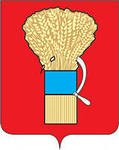 ОТЧЕТглавы Уссурийского городского округао результатах своей деятельности и результатах деятельностиадминистрации Уссурийского городского округав 2023 году2024 СОДЕРЖАНИЕВВЕДЕНИЕВ 2023 году главным вектором деятельности главы Уссурийского городского округа и администрации Уссурийского городского округа являлось исполнение национальных проектов, региональных и муниципальных программ в полном объеме. Особое внимание уделялось ликвидации последствий чрезвычайной ситуации, вызванной паводком в результате воздействия тайфуна «Ханун» в августе 2023 года, завершению очередного этапа программы переселения граждан из аварийного жилья, благоустройству придомовых территорий и территорий общественного пользования, газификации и догазификации округа. Так, в части исполнения национального проекта «Жилье и городская среда» в 2023 году было введено в эксплуатацию три жилых многоквартирных дома, в результате чего жителям аварийных домов было приобретено 306 жилых помещений общей площадью 12,76 тысячи кв. м. Всего 672 человека улучшили свои жилищные условия. Также в рамках национального проекта «Жилье и городская среда» были благоустроены две сельские общественные территории – в городке Воздвиженском и в селе Борисовка. На эти цели было направлено                       63 083,66 тысячи рублей.В отчетном периоде еще 50 придомовых территорий были приведены в нормативное состояние. Из них 25 дворов отремонтированы в рамках губернаторской программы «1000 дворов», остальные 25 – за счет субсидии на реализацию мероприятий планов социального развития центров экономического роста субъектов Российской Федерации, входящих в состав дальневосточного Федерального округа. В благоустроенных дворах появился новый асфальт, установлены детские и спортивные площадки, скамейки и урны, обеспечено освещение. На благоустройство территорий был направлен и конкурс общественных инициатив, в котором гранты получили советы ТОС и инициативные группы. Всего было реализовано 16 проектов на общую    сумму 14,480,000 тысяч рублей.Большое внимание в 2023 году уделялось увеличению Индекса комфортной городской среды. В результате слаженной работы администрации округа Уссурийск набрал 195 баллов, что на 7 баллов выше, чем в 2022 году, тем самым заняв вторую строчку в Приморье в рейтинге городов с комфортной городской средой, уступив лишь Владивостоку.Качество предоставления коммунальных услуг жителям Уссурийского городского округа оставалось одним из приоритетных направлений работы администрации Уссурийского городского округа. Продолжалась работа по замене инженерных cетей в бывшем военном городке Воздвиженском. В 2023 году были построены канализационные сети для обеспечения централизованной системой водоотведения городка Воздвиженка. Началось строительство напорного канализационного коллектора (КНС № 13) от ул. Андрея Кушнира, 9Б по ул. Андрея Кушнира, ул. Ладыгина, ул. Заречная до Владивостокского шоссе, 24. Работы завершаться к концу 2024 года.Для того, чтобы обеспечить качественным теплом жилые массивы и производственные предприятия микрорайона слободы, в 2023 году были введены в эксплуатацию котельная по ул. Раковской, тепловая сеть по улице Раковской (1-3 этап). В городке Воздвиженка введены в эксплуатацию котельная № 72 и котельная № 45. Разработана проектно-сметная документация по объектам «Котельная № 44 в п. Тимирязевском и «Котельная в с. Новоникольск с присоединенной нагрузкой котельных № 67 и № 52». Запланирован перевод на газ котельных семи котельных при условии софинансирования их реконструкции.	В связи с чрезвычайной ситуацией, вызванной рекордным для Уссурийского городского округа паводком, приостановлена реконструкция объекта «Инженерная защита от затопления микрорайона «Семь ветров» в районе улицы Раздольной. В настоящее время продолжается поиск технического решения для увеличения тела дамбы.По-прежнему остро для Уссурийского городского округа стоит вопрос безопасных и качественных автодорог и тротуаров. В 2023 году отремонтировано 17 автомобильных дорог местного значения за счет субсидий дорожного фонда Приморского края. Проведены работы по устройству пешеходного перехода на перекрестке улиц Выгонной и Александра Францева, отремонтирован межквартальный проезд                                 на ул. Дарвина, 6. В 2023 году были освещены улицы в Уссурийске: ул. Полушкина,                               ул. Первомайская от ул. Пушкина до ул. Комсомольской, ул. Топоркова                           от ул. Полушкина до ул. Воровского, ул. Крылова. Подготовлена проектно-сметная документация по уличному освещению г. Воздвиженка,                            ул. Чайковского, ул. Пионерская, ул. Ленина. В сфере образования проведены капитальные ремонты в семи дошкольных образовательных учреждениях и 11 общеобразовательных учреждениях. На поощрение талантливых и одаренных детей, обучающихся в образовательных учреждениях, и педагогических работников, сопровождающих одаренных детей, было направлено 13345,5 тысячи рублей. Премию получили 156 детей и 16 педагогических работников, сопровождающих одаренных детей. Медаль «За особые успехи в учении» получили 60 выпускников школ Уссурийского городского округа.Традиционно спортивные федерации и клубы получали средства на организацию, проведение и участие в спортивных соревнованиях разного уровня. В 2023 году такой финансовой поддержкой воспользовались                            39 федераций и клубов. Премией главы Уссурийского городского округа были отмечены 1515 лучших спортсменов, тренеров и руководителей физвоспитания. По национальному проекту «Демография» приобретена спортивная экипировка для спортсменов, занимающихся тхэквондо. В сфере культуры и искусства Уссурийского городского округа были достигнуты высокие показатели. Так, по национальному проекту «Культура» проведен капитальный ремонт кровли над сценой основного здания, пристроек, козырьков входа в здании – объекте культурного наследия МБУК «Театр драмы Уссурийского городского округа им. В.Ф. Комиссаржевской». Приобретено световое оборудование в ДК с. Новоникольск и в клуб                         с. Кондратеновка. Пополнены книжные фонды библиотек. Отремонтировано помещение библиотеки № 1, приобретена новая мебель и оборудование для ее модернизации.Основными правовыми актами, в соответствии с которыми планировалась и осуществлялась деятельность главы Уссурийского городского округа и администрации Уссурийского городского округа, являлись Федеральный закон от 06 октября 2003 года № 131-ФЗ «Об общих принципах организации местного самоуправления в Российской Федерации», ежегодное послание Президента РФ Федеральному Собранию, Указ Президента России от 07 мая 2018 года № 204 «О национальных целях и стратегических задачах развития Российской Федерации на период до 
2024 года», Указ Президента Российской Федерации от 04 февраля 2021 
№ 68 «Об оценке эффективности деятельности высших должностных лиц (руководителей высших исполнительных органов государственной власти) субъектов Российской Федерации и деятельности органов исполнительной власти субъектов Российской Федерации», Устав Уссурийского городского округа.ИНФОРМАЦИЯ ОБ УССУРИЙСКОМ ГОРОДСКОМ ОКРУГЕОбщие сведенияУссурийский городской округ является муниципальным образованием, входящим в состав Приморского края. Наделен статусом городского округа Законом Приморского края от 06 августа 2004 года                           № 131-КЗ «Об Уссурийском городском округе». В состав городского округа входит город Уссурийск, как исторически сложившийся центр городского округа, и 37 сельских населенных пунктов. Уссурийский городской округ расположен в центральной части Приморского края, занимает площадь 3625,5 кв.км. (2,2% от общей площади края). Город Уссурийск расположен на территории 172,9 кв.км (4,8%  от общей площади городского округа), сельские населенные пункты – на площади 3452,6 кв. км. (95,2% от общей площади городского округа).В отчетном периоде по основным макроэкономическим показателям, характеризующим развитие экономики и социальной сферы округа, достигнуты положительные результаты.В 2023 году обеспечен прирост выпуска базовых отраслей экономики в размере 154,3% в действующих ценах по отношению к уровню 2022 года. По итогам 2023 года по крупным и средним организациям обеспечен прирост:в сфере обрабатывающих производств - на 125,9%;в сфере сельского хозяйства – в 1,5 раза;в сфере строительства – в 1,4 раза;в сфере розничной торговли – в 2,9 раза;в сфере оказания платных услуг– на 112,6%;в сфере общественного питания – на 106,7%.По показателям, характеризующим социальную сферу, зафиксирована разнонаправленная динамика.Оценочно численность населения, постоянно проживающего на территории Уссурийского городского округа, по состоянию на 01 января 2024 года составила 205,6 тысячи человек. На рынке труда ситуация оставалась стабильной. Численность официально зарегистрированных безработных снизилась на 31,8% и составила 202 человека.Среднемесячная номинальная заработная плата по состоянию               на 01 января 2024 года по крупным и средним организациям составила  67763,1 рубля, что на 15,2% выше, чем за 2022 год.ОРГАНИЗАЦИЯ РАБОТЫ АДМИНИСТРАЦИИ УССУРИЙСКОГО ГОРОДСКОГО ОКРУГА И ВЗАИМОДЕЙСТВИЕ С ДУМОЙ УССУРИЙСКОГО ГОРОДСКОГО ОКРУГАОбеспечение контроля над исполнением в установленные сроки нормативных правовых актовВ 2023 году управлением делами аппарата администрации (далее – управление делами) осуществлялся контроль над исполнением нормативных правовых актов Правительства Приморского края, Губернатора Приморского края, Законодательного Собрания Приморского края, Думы Уссурийского городского округа, администрации Уссурийского городского округа. Всего в отчетном периоде из Правительства Приморского края поступили                          192 документа для осуществления контроля над исполнением (в 2022 году-184).Осуществлялась подготовка ежемесячных перечней нормативных правовых актов Правительства Приморского края, главы Уссурийского городского округа, стоящих на контроле, перечней, снятых с контроля правовых актов администрации Уссурийского городского округа. Ежемесячно проводился мониторинг предоставления сведений по исполнению перечня документов Правительства Приморского края, администрации Уссурийского городского округа, находящихся на контроле в управлении делами. На особом контроле находились перечни поручений Губернатора Приморского края-115 (в 2022 году-104) по итогам рабочих поездок, тематических совещаний и личного приема граждан в Уссурийском городском округе, информация об исполнении которых актуализировалась еженедельно.Соблюдение преемственности в планировании администрации Уссурийского городского округаЕжеквартально разрабатывались сводные планы работы администрации Уссурийского городского округа и отчеты об исполнении планов работы администрации Уссурийского городского округа на основании предложений отраслевых (функциональных) и территориальных органов администрации Уссурийского городского округа. Ежеквартально составлялась аналитическая справка об исполнении планов работы, о состоянии планирования в отраслевых (функциональных) и территориальных органах администрации Уссурийского городского округа.   Ежемесячно формировались перечни основных мероприятий, проводимых администрацией Уссурийского городского округа и Думой Уссурийского городского округа.Ежемесячно осуществлялось организационно–техническое обеспечение заседаний постоянных депутатских комиссий, заседаний Думы Уссурийского городского округа. За отчетный период проведены 48 (в 2022 году – 48) заседаний постоянных комиссий Думы Уссурийского городского округа                  и 14 (в 2022 году-14) заседаний Думы Уссурийского городского округа. Осуществлялось методическое обеспечение при подготовке проектов решений Думы Уссурийского городского округа. Ежеквартально проводился анализ подготовки отраслевыми (функциональными) органами администрации Уссурийского городского округа проектов решений Думы Уссурийского городского округа. Всего администрацией Уссурийского городского округа за 2023 год внесены на рассмотрение Думы Уссурийского городского округа 115 (в 2022 году-136) проектов решений Думы Уссурийского городского округа.Обеспечение единого порядка документирования,                                организация работы с документамиВ соответствии с графиком проверок состояния делопроизводства, организации документооборота и контроля за исполнением документов Правительства Приморского края, администрации Уссурийского городского округа, личного приема граждан в 2023 году проведены три (в 2022 году-шесть) проверки в отраслевых (функциональных) и территориальных органах администрации Уссурийского городского округа. По итогам проверок подготовлены справки на имя руководителей отраслевых (функциональных) и территориальных органов администрации Уссурийского городского округа с рекомендациями и замечаниями. Ежедневно заполнялась автоматизированная база данных  муниципальных правовых актов. В 2023 году зарегистрированы                        4656 постановлений (в 2022 году-3748), 580 распоряжений (в 2022 году-398) администрации Уссурийского городского округа. Изданы 12 (в 2022 году-12) сборников нормативных правовых актов администрации Уссурийского городского округа согласно утвержденному перечню. Ежедневно направлялись проекты правовых актов в Уссурийскую городскую прокуратуру для проведения правовой экспертизы. Ежемесячно  предоставлялся в Уссурийскую городскую прокуратуру реестр правовых актов администрации Уссурийского городского округа, принятых за месяц, на бумажном и электронном носителях.Осуществлялось подписание документов в форме электронных образцов, необходимых для осуществления государственного учета и (или) государственной регистрации права с помощью электронной подписи.                        В отчетном периоде подписан 1372 (в 2022 году-1001) документов.В течение отчетного периода зарегистрировано входящей документации-20651 (в 2022 году-21881), исходящей документации-6697                    (в 2022 году-6389).Ежеквартально готовились отчеты, акты на списание и уничтожение использованных и испорченных бланков строгой отчетности.Всего за 2023 год проведено 10 заседаний экспертной комиссии по рассмотрению вопросов о передаче дел в архив на постоянное хранение                      и уничтожение документов администрации Уссурийского городского округа                  с истекшим сроком хранения. Составлены и переданы в архив на согласование и хранение три описи архивных дел. Разработана сводная номенклатура дел администрации Уссурийского городского округа на              2024 год. Составлен Перечень документов, подлежащих укрытию в особый период, на 2023 год.Работа с обращениями граждан, поступающими на имя главы администрации, первых заместителей главы администрации, заместителей главы администрацииУссурийского городского округаВ 2023 году зарегистрировано 3516 обращений граждан (в 2022 году – 2579), поступивших на имя главы Уссурийского городского округа и заместителей главы администрации Уссурийского городского округа, в том числе 1010 граждан обратились лично в общественную приемную главы, у 107 граждан приняты обращения по телефону общественной приемной,                  2043 обращения поступили в электронном виде, в том числе через Интернет-приемную администрации, размещенную на официальном сайте администрации, 186 обращений – по почте.Кроме того, 625 обращений граждан были направлены в администрацию Уссурийского городского округа на рассмотрение из Правительства Приморского края, 314 – из прокуратуры.Наибольшее количество обращений граждан поступило по вопросам ремонта, строительства и содержания дорог, жилищно-коммунального хозяйства, жилищной политики, благоустройства Уссурийского городского округа, придомовых территорий, земельных отношений. 589 обращений граждан поддержаны, по ним приняты меры администрацией Уссурийского городского округа, 101 обращение перенаправлено по компетенции рассмотрения в иные учреждения (организации), 1804 гражданам даны разъяснения по всем поставленным вопросам.	Ежеквартально на официальном сайте администрации Уссурийского городского округа размещался обзор обращений граждан с указанием мер управляющего воздействия и мероприятий, проводимых администрацией по актуальным вопросам Уссурийского городского округа.	Управлением делами проводился постоянный контроль за соблюдением сроков рассмотрения обращений граждан. Еженедельно информация о результатах рассмотрения обращений граждан отраслевыми (функциональными) органами администрации ( о нарушенных сроках исполнения документов по обращениям граждан) доводилась до главы Уссурийского городского округа и заместителей главы администрации, инициировалось проведение служебных расследований по всем нарушенным срокам. Осуществлялось организационно-техническое обеспечение подготовки и проведения личного приема граждан главой Уссурийского городского округа. За отчетный период 2023 года проведены двенадцать личных приемов главы Уссурийского городского округа (в 2022 году-шесть), в которых приняло участие 152 гражданина (в 2022 году – 72).Во исполнение Указа Президента Российской Федерации от 17 апреля 2017 года № 171 «О мониторинге и анализе результатов рассмотрения обращений граждан и организаций», вступившего в силу с 01 июля                  2017 года, согласно распоряжению администрации Уссурийского городского округа от 23 июня 2017 года № 250 «О назначении ответственных за ведение раздела «Результаты рассмотрения обращений» на закрытом информационном ресурсе ССТУ.РФ в администрации Уссурийского городского округа» ответственный специалист управления делами, начиная с 03 июля 2017 года, осуществляет ввод информации в раздел «Результаты рассмотрения обращений» на портале ССТУ.РФ и заполняет информацию о результатах рассмотрения граждан. Также ведется работа с обращениями граждан, поступили через ГИС ЖКХ. Ежемесячно, согласно приказу Минкомсвязи России № 74, Минстроя России № 114/пр от 29 февраля             2016 года «Об утверждении состава, сроков и периодичности размещения информации поставщиками информации в государственной информационной системе жилищно-коммунального хозяйства», в системе заполняется информация об обращениях по вопросам ЖКХ, поступивших в администрацию Уссурийского городского округа. В отчетном периоде поступило 10 обращений граждан (в 2022 году – 14), все обращения отработаны.В соответствии с Поручением Губернатора Приморского края                      О.Н. Кожемяко и Правительства Приморского края отрабатывались вопросы, поступившие от граждан Уссурийского городского округа на «Прямую линию» Президента РФ в 2023 году (в количестве 246). Данные обращения отражены в информационной системе «ОНФ Помощь» (далее – Система). Контроль за рассмотрением обращений, находящихся в Системе, а также внесение информации в Систему о результатах рассмотрения обращений, начиная с 2022 года, в администрации осуществлялся управлением делами.Организационно-техническое обеспечение подготовки  выборов, а также подготовки к проведению празднования 77-й годовщины Победы в Великой Отечественной войнеПроводилась ежедневная работа по уточнению сведений                                об избирателях в систему ГАС «Выборы», предоставленных Отделом Министерства внутренних дел России по городу Уссурийску, отделом военного комиссариата Приморского края по г. Уссурийску, Уссурийским городским судом. Ежемесячно осуществлялась выгрузка сведений и регистрации смерти, имеющихся в федеральной государственной системе ведения Единого государственного реестра записей актов гражданского состояния в Уссурийском городском округе по форме 1.2.1риур и направлялась в Избирательную комиссию Приморского края.	В рамках подготовки и проведения выборов Губернатора Приморского края, которые состоялись 10 сентября 2023 года, проведена             следующая работа:избирательные участки образованы по согласованию с территориальной избирательной комиссией города Уссурийска и утверждены постановлением администрации Уссурийского городского округа                                от 17 января 2013 года № 103 «Об образовании избирательных участков, участков референдума на территории Уссурийского городского округа»;уточнение перечня избирательных участков и их границ в случаях, предусмотренных Федеральным Законом от 12 июня 2002 года № 67-ФЗ              «Об основных гарантиях избирательных прав и права на участие в референдуме граждан Российской Федерации», осуществлялось в соответствии с законодательством;издано постановление администрации Уссурийского городского округа                от 25 июля 2023 года № 2227 «Об опубликовании списка избирательных участков выборов Губернатора Приморского края, назначенных                                на 10 сентября 2023 года» (размещено на официальном сайте администрации Уссурийского городского округа и опубликовано в приложении газеты «Коммунар плюс» от 28 июля  2023 года № 18 (373);выделены специальные места для размещения печатных агитационных материалов на территории каждого избирательного участка постановлением администрации Уссурийского городского округа от 01 августа 2023 года № 2370 «О выделении специальных мест для размещения печатных агитационных материалов по выборам Губернатора Приморского края, назначенных на 10 сентября 2024 года»; издано распоряжение администрации Уссурийского городского округа   от 05 сентября 2023 года № 343 «Об организации работы в период подготовки и проведения выборов Губернатора Приморского края, назначенных на 10 сентября 2023 года»;определены 25 резервных пунктов для проведения голосования                            (23 стационарных помещения, 1 палатка, 1 автобус).В рамках проведения празднования 78-й годовщины Победы в Великой Отечественной войны:составлены маршруты адресов ветеранов Великой отечественной войны для вручения подарков к празднику Дня Победы. Организовано вручение подарков сотрудниками администрации от имени главы Уссурийского городского округа участникам Великой Отечественной войны, ветеранам локальных войн, несовершеннолетним узникам концлагерей, блокадникам. Кроме того, в рамках проведения мероприятий, посвященных Дню Победы, оформлены и выданы пропуска и приглашения на Центральную площадь, трибуны. В соответствии с Постановлением Губернатора Приморского края         № 713-ПП от 20 октября 2022 года «О мерах поддержки семей участников специальной военной операции» управлением делами осуществлялся контроль за исполнением обращений на «горячую линию» членов семей участников СВО, в том числе по вопросу предоставления твердого топлива. СОСТАВЛЕНИЕ И РАССМОТРЕНИЕ ПРОЕКТА БЮДЖЕТА, УТВЕРЖДЕНИЕ И ИСПОЛНЕНИЕМ БЮДЖЕТА, ОСУЩЕСТВЛЕНИЕ КОНТРОЛЯ ЗА ЕГО ИСПОЛНЕНИЕМ, СОСТАВЛЕНИЕ И УТВЕРЖДЕНИЕ ОТЧЕТА ОБ ИСПОЛНЕНИИ БЮДЖЕТА УССУРИЙСКОГО ГОРОДСКОГО ОКРУГАВ 2023 году бюджетная политика, реализуемая на территории Уссурийского городского округа, была направлена на выполнение задач по обеспечению сбалансированности и устойчивости бюджета, повышение качества бюджетного планирования и исполнения бюджета, выполнение задач, поставленных Президентом  Российской  Федерации  в ежегодных Посланиях Федеральному Собранию, указах Президента Российской Федерации, реализацию национальных проектов. При исполнении бюджета Уссурийского городского округа администрация Уссурийского городского округа руководствовалась следующими приоритетами:обеспечение сбалансированности доходов и расходов бюджетной системы городского округа;выполнение принятых бюджетных обязательств;повышение уровня и качества жизни населения Уссурийского городского округа;создание условий для оказания качественных муниципальных услуг;обеспечение открытости и прозрачности бюджета и бюджетного процесса;соблюдение безопасного уровня дефицита бюджета; ограничение роста расходов бюджета, не обеспеченных стабильными доходными источниками.Основные параметры исполнения бюджета за 2023 год характеризуются следующими показателями:В 2023 году осуществлен переход на новый порядок учета начислений платежей по налогам – Единый налоговый счет (ЕНС), что повлекло неравномерность поступлений налоговых доходов в бюджет Уссурийского городского округа и отклонение от кассового плана.Вместе с тем, благодаря осуществлению контроля за полным и своевременным поступлением в местный бюджет платежей как налоговых, так и неналоговых, удалось достичь перевыполнения первоначального прогноза поступлений доходов на 20%. Также проводились мероприятия по повышению эффективности управления муниципальным имуществом.Доходная часть бюджета по сравнению с 2022 годом                                                                                                          млн. руб.№ 336Объем собственных доходов бюджета к уровню прошлого года снизился на 20,8% в связи со снижением дополнительного норматива отчислений от НДФЛ в местный бюджет на 14,17% и отменой дифференцированного норматива отчислений по упрощенной системе налогообложения, а также в связи с отрицательным поступлением по земельному налогу за счет снятия переплаты по решению суда в пользу ФГКУ «Дальневосточное ТУИО» Минобороны России. В целях повышения поступлений налоговых и неналоговых доходов, сокращения недоимки по уплате налогов и иных обязательных платежей в бюджет Уссурийского городского округа администрацией Уссурийского городского округа в 2023 году проводилась работа по поиску внутренних резервов.Для обеспечения долгосрочной сбалансированности и устойчивости бюджетной системы администрацией Уссурийского городского округа принят План мероприятий по росту доходного потенциала, оптимизации расходов и совершенствованию долговой политики Уссурийского городского округа на период с 2018 по 2024 годы, предусматривающий:обеспечение роста поступлений налогов и других обязательных платежей в местный бюджет;снижение недоимки по местным налогам, оптимизация расходов, в том числе за счет снижения неэффективных затрат;проведение оценки эффективности предоставляемых (планируемых к предоставлению) налоговых льгот по местным налогам. В рамках реализации Плана:проводился ежедневный мониторинг налоговых и неналоговых поступлений, что позволило своевременно реагировать на динамику поступлений в течение года и принимать эффективные меры по мобилизации доходов в местный бюджет; проведено 12 заседаний Межведомственной комиссии по налоговой и социальной политике при главе Уссурийского городского округа. В рамках подготовки к проведению заседаний налогоплательщикам было направлено 629 уведомлений об имеющейся задолженности по налогам. По результатам работы комиссии общая сумма погашенной задолженности в бюджеты всех уровней составила 240,7 млн. рублей., в том числе: в местный бюджет                       23,1 млн. рублей, в Пенсионный фонд и Фонд социального страхования – 19,4 млн. рублей. При этом на постоянной основе проводится контроль выполнения решений комиссии в установленные сроки. На каждом заседании комиссии заслушивалась информация об исполнении ранее принятых решений.В целях повышения эффективности администрирования неналоговых доходов организована адресная работа с арендаторами, имеющими задолженность по арендной плате за земельные участки. В 2023 году продолжена работа по инвентаризации задолженности по арендной плате за земельные участки, в результате которой было списано 149,25 млн. рублей. задолженности безнадежной к взысканию.В целях выявления фактов неформальной занятости на территории Уссурийского городского округа специалистами Управления социальных отношений администрации УГО совместно с представителями МИФНС № 9 по Приморскому краю, Филиала № 6 города Уссурийска Государственного учреждения Приморского регионального отделения Фонда социального страхования РФ и ГУ Управления Пенсионного фонда РФ по Уссурийскому городскому округу было проведено 37 рейдов по 296 субъектам предпринимательства, из которых 30 предоставили заключенные трудовые договоры.В целях оптимизации льгот по земельному налогу и налогу на имущество физических лиц в 2023 году проведена оценка эффективности налоговых льгот (налоговых расходов) по местным налогам. По результатам оценки эффективности действующие налоговые льготы по земельному налогу и налогу на имущество физических лиц признаны эффективными.  Ключевой задачей бюджетной политики администрации Уссурийского городского округа в сфере расходов являлось безусловное исполнение требований и ограничений бюджетного законодательства, исполнение принятых расходных обязательств наиболее эффективным способом, мобилизация внутренних источников.Этот подход позволил предотвратить риски, связанные с принятием дополнительных, необеспеченных финансовыми ресурсами, расходных обязательств, возникновением кредиторской задолженности бюджета и муниципального долга.Исполнение бюджета Уссурийского городского округа за 2023 год по расходам характеризуется следующими показателями:млн. руб.Структура расходной части бюджета, как и в предыдущие годы, являлась социально направленной. На социально культурную сферу                 в 2023 году направлено 50,4% расходов бюджета. Значимыми направлениями расходования средств бюджета Уссурийского городского округа за отчетный период также являлись жилищно-коммунальное хозяйство и дорожная деятельность (36,3% от общей суммы расходов).Объем расходов бюджета по сравнению с 2022 годом увеличился на 10% или на 939,8 млн рублей. Основными причинами являлось увеличение поступлений целевых межбюджетных трансфертов из вышестоящих бюджетов.Бюджетные ассигнования в приоритетном порядке направлялись на решение таких вопросов, как безусловное выполнение всех социальных обязательств, своевременную выплату заработной платы, увеличение оплаты труда отдельным категориям работников, с учетом установленных отраслевыми «дорожными» картами показателей, иных публичных нормативных обязательств, оплату расходов на коммунальные услуги,  содержание муниципального имущества, выполнение целей, определенных в Указе Президента Российской Федерации от 07 мая 2018 года № 204 
«О национальных целях и стратегических задачах развития Российской Федерации на период до 2024 года», Указе Президента Российской Федерации от 21 июля 2020 года № 474 «О национальных целях развития Российской Федерации на период до 2030 года».Для обеспечения сбалансированности бюджета Уссурийского городского округа проводилась работа по выполнению Плана мероприятий по оптимизации расходов, за счет имеющихся резервов.В части реализации плана мероприятий, направленных на оптимизацию расходов, наибольший эффект получен за счет внедрения практики использования экономии, сложившейся по результатам проведения конкурсных процедур. Такая экономия является одним из источников обеспечения новых (увеличения действующих) расходных обязательств. В целях эффективного использования средств бюджета с января по декабрь 2023 года муниципальными учреждениями Уссурийского городского округа осуществлена 771 конкурентная закупочная процедура, в том числе:три конкурса, 407 аукционов, 237 запросов котировок, 123 в электронном магазине (с единственным поставщиком).Экономия средств от конкурсных процедур составила 135, 5 тысяч рублей, и была направлена на увеличение объема выполняемых мероприятий и покрытие дефицита бюджета Уссурийского городского округа.В целях соблюдения мер, предусмотренных пунктом 2 статьи 
130 Бюджетного кодекса РФ, в течение года осуществлялся контроль за соблюдением нормативов расходов на содержания органов местного самоуправления, установленным администрацией Приморского края. 
В 2023 году расходы на содержание органов местного самоуправления составили 13,87% от общего объема доходов бюджета городского округа при установленном нормативе 15,95%. В целях повышения эффективности и результативности использования бюджетных ресурсов бюджет Уссурийского городского округа формировался по программно-целевому принципу. Муниципальными программами охвачены все сферы деятельности администрации Уссурийского городского округа: образование, культура, физическая культура и спорт, молодежная политика, обеспечение пожарной безопасности, жилищно-коммунальное и дорожное хозяйство, благоустройство и иные сферы.Расходы бюджета Уссурийского городского округа за 2023 год на реализацию 28 муниципальных программ составили 8 693,0 млн руб. Доля программных расходов, т.е. расходов, непосредственно увязанных с целями и результатами деятельности органов местного самоуправления, составила 84,3% от общего объема расходов. На особом контроле стояло исполнение Указов Президента РФ 
от 07 мая 2018 года № 204 «О национальных целях и стратегических задачах развития Российской Федерации на период до 2024 года», от 21 июля 2020 года № 474 «О национальных целях развития Российской Федерации на период до 2030 года», от 07 мая 2012 года № 597 «О мероприятиях по реализации государственной социальной политики» и                                                      от 01 июня 2012 года № 761 «О национальной стратегии действий в интересах детей на 2012-2017 годы».  Администрация Уссурийского городского округа в 2023 году участвовала в реализации четырех национальных проектов с софинасированием из бюджетов вышестоящих уровней в соответствии с присвоенными кодами бюджетной классификации «Национальный проект», в том числе:по национальному проекту «Образование», в рамках которого произведено обеспечение социальной поддержки педагогическим работникам муниципальных образовательных учреждений, обеспечение деятельности советников директоров по воспитанию и взаимодействию с детскими общественными объединениями в общеобразовательных организациях;по национальному проекту «Жилье и городская среда», в рамках которого благоустроено 2 общественных территории, выкуплено 17 жилых помещений, завершено строительство 3- х многоквартирных домов, в том числе г. Уссурийск ул. Выгонная 16, 16/1 (207 жилых помещений), 
ул. Плантационная, 36 (99 жилых помещений);по национальному проекту «Демография», в рамках которого приобретена спортивная экипировка по виду спорта «Тхэквондо»;по национальному проекту «Культура», в рамках которого выполнен капитальный ремонт кровли над сценой основного здания, пристроек, козырьков входа на объекте культурного наследия: МБУК «Театр драмы Уссурийского городского округа им. В.Ф. Комиссаржевской».В 2023 году было обеспечено выполнение майских указов Президента в части достижения целевых значений заработной платы отдельных категорий работников, в том числе:в сфере образования по Уссурийскому городскому округу за 2023 год составил:педагогические работники общеобразовательных учреждений                                   60 967,71 рублей. при прогнозном расчете – 57 847,30 рублей;педагогические работники дошкольных образовательных учреждений 57 313,24 рублей. при прогнозном расчете – 56 520,80 рублей;педагогические работники учреждений дополнительного образования детей 59 111,81 рублей. при прогнозном расчете – 57 847,30 рублей;в сфере культуры по Уссурийскому городскому округу за 2023 год составил:педагогические работники учреждений дополнительного образования детей 59 917,84 рублей. при прогнозном расчете – 57 847,30 рублей.В контексте эффективности бюджетных расходов сохраняло актуальность такое направление бюджетной политики, как повышение качества и результативности контрольных мероприятий, осуществляемых органом внутреннего муниципального финансового контроля.В рамках исполнения полномочий по внутреннему муниципальному финансовому контролю в 2023 году проведено 12 плановых и четыре внеплановых контрольных мероприятия, в ходе которых рассмотрены следующие темы:соблюдение законодательства Российской Федерации и иных правовых актов о контрактной системе в сфере закупок товаров, работ, услуг в отношении отдельных закупок для обеспечения муниципальных нужд;предоставление и использование субсидий, предоставленных из бюджета публично-правового образования бюджетным (автономным) учреждениям, и их отражения в бухгалтерском учете и бухгалтерской (финансовой) отчетности;достоверность отчета об исполнении муниципального задания;осуществление расходов бюджета публично-правового образования на реализацию мероприятий муниципальной программы (подпрограммы, целевой программы);осуществление расходов на обеспечение выполнения функций казенного учреждения и их отражения в бюджетном учете и отчетности.Общий объем бюджетных средств, охваченных контрольными мероприятиями, составил 581,6 млн рублей. По результатам проведенных контрольных мероприятий выявлено 111 фактов нарушений на общую сумму 74,983 млн рублей, объектам контроля направлено 14 представлений.В целях предупреждения нарушений обязательных требований законодательства, устранения причин и условий, способствующих нарушениям обязательных требований законодательства, на постоянной основе осуществлялись мероприятия по профилактике нарушений обязательных требований законодательства, в том числесоставлен обзор наиболее часто встречающихся нарушений. Данный обзор доведен до главных распорядителей бюджетных средств, руководителей муниципальных учреждений;на постоянной основе проводились разъяснительные работы с объектами контроля;осуществлялся информационный обмен и координация деятельности с внешними органами финансового контроля, правоохранительными органами и органами прокуратуры, на предмет координации деятельности, содействия при проведении проверок;на официальном сайте администрации Уссурийского городского округа и на официальном сайте Единой информационной системы в сфере закупок размещена информация о результатах контрольных мероприятий.Для оценки эффективности деятельности главных администраторов бюджета распоряжением финансового управления администрации Уссурийского городского округа от 26 февраля 2021 года № 5 утвержден Порядок проведения мониторинга качества финансового менеджмента, осуществляемого главными распорядителями средств бюджета Уссурийского городского округа и главными администраторами доходов бюджета. 
В 2023 году по итогам работы за 2022 год проведена оценка мониторинга качества финансового менеджмента, осуществляемого главными администраторами бюджетных средств Уссурийского городского округа. Средний уровень качества финансового менеджмента главных распорядителей составил 92%, максимальный уровень качества финансового менеджмента составил 100%, минимальный уровень качества финансового менеджмента составил 85%.В 2023 году на постоянной основе проводилась работа по размещению на едином портале интегрированной информационной системы управления общественными финансами «Электронный бюджет» информации, касающейся бюджетного процесса, в соответствии с Порядком, установленным приказом Минфина России от 28 декабря 2016 году. № 243Н.В целях обеспечения полного и доступного информирования граждан  о бюджете и бюджетном процессе в Уссурийском городском округе                   в 2023 году применялся механизм обеспечения публичности и доступности бюджетной политики посредством Интернет – портала «Открытый бюджет», где размещалась информация о бюджетном процессе, сведения                                о распределении финансовых ресурсов из бюджета в доступной для граждан форме. Проведены публичные слушания в очной форме по вопросу «Проект бюджета Уссурийского городского округа на 2024 год и плановый период 2025 и 2026 годов», и в заочной форме по вопросу «Отчет об исполнении бюджета Уссурийского городского округа за 2022 год». Граждане, которые не имели возможности принять участие в публичных слушаниях, могли выразить свое мнение по обсуждаемому вопросу в открытом доступе на сайте, предназначенном для размещения бюджетных данных Уссурийского городского округа и на официальном сайте администрации Уссурийского городского округа в электронной форме ПОС. Итоги проведения публичных слушаний показывают положительную тенденцию роста участия в них населения.В соответствии с приказом Министерства финансов Приморского края
от 14 мая 2020 года № 65 «О порядке проведения мониторинга и составление рейтинга муниципальных образований Приморского края по уровню открытости бюджетных данных», проводилась работа по наполнению и актуализации информации на официальном сайте администрации в разделе «Открытый бюджет».По итогам проведения мониторинга и составления рейтинга муниципальных образований Приморского края по уровню открытости бюджетных данных  за 2023 год Уссурийскому городскому округу присвоена I степень открытости бюджетных данных.В 2023 году на территории Уссурийского городского округа были успешно реализованы четыре инициативных проекта, признанных победителями в рамках краевого конкурса по направлению «Твой проект» и три инициативных проекта, признанных победителями конкурса местных инициатив в рамках решения Думы Уссурийского городского округа 
№ 352-НПА. На их реализацию выделены средства в размере 16,9 млн рублей, в том числе за счет субсидий из краевого бюджета – 8,5 млн рублей местного бюджета (включая средства граждан (инициативные платежи) –                                                        8,4 млн. рублей.  В 2023 году Уссурийский городской округ принял участие в краевых конкурсах по реализации проектов инициативного бюджетирования по направлениям «Твой проект» и «Молодежный бюджет», проводимых Министерством финансов Приморского края. Инициаторами проектов было подано 116 заявок. По результатам открытого голосования победителями признаны девять проектов, которые будут реализованы в 2024 году. В целях продвижения информации и популяризации инициативного бюджетирования, открытости бюджета в сети Интернет и на телевидении, изготовлено и транслировалось на телеканале МУП ТК «Телемикс» УГО два видеоролика, направленных на разъяснения, что такое инициативные проекты, отчет об исполнении бюджета Уссурийского городского округа за отчетный год. Данные видеоролики размещены на страницах в официальных сетях «ВКонтакте», «Одноклассники», «Телеграмм».В ходе исполнения бюджета 2023 года управлением подготовлено и внесено на рассмотрение Думы 19 проектов решений Думы,
из них 11 - о внесении изменений в бюджет Уссурийского городского округа на 2023 год и плановый период 2024-2025 годов.В рамках исполнения задачи по организации составления и утверждения отчета об исполнении бюджета:в установленные сроки подготовлен и представлен на Думу Уссурийского городского округа и Контрольно-счетную палату отчет об исполнении бюджета за 2022 год;осуществлен прием и камеральная проверка бюджетной отчетности главных распорядителей бюджетных средств, а также сводной бухгалтерской отчетности муниципальных бюджетных и автономных учреждений. Проверено более 3200 отчетных форм;подготовлены постановления администрации Уссурийского городского округа об утверждение ежеквартальных отчетов об исполнении бюджета, информация об исполнении бюджета направлена на рассмотрение Думе Уссурийского городского округа и Контрольно-счетной палате;предоставлены в установленные сроки без замечаний в министерство финансов Приморского края годовой отчет об исполнении бюджета                            за 2022 год, ежемесячные отчеты об исполнении бюджета.Проводимая работа администрации Уссурийского городского округа по пополнению доходной части бюджета и эффективному управлению бюджетными средствами позволила обеспечить выполнение принятых бюджетных обязательств, эффективно управлять средствами единого счета бюджета, обеспечить его ликвидность в течение всего отчетного периода и не привлекать заимствования коммерческих банков.В результате этого в Уссурийском городском округе отсутствует муниципальный долг и просроченная кредиторская задолженность бюджета, что говорит о взвешенном подходе к формированию и исполнению бюджета и ответственной финансовой политике.По результатам мониторинга и оценки качества управления бюджетным процессом в городских округах и муниципальных районах Приморского края за 2022 год, проведенного Министерством финансов Приморского края в 2023 году в соответствии с порядком, утверждённым приказом департамента финансов Приморского края от 16 марта 2011 года              № 8 «О порядке осуществления мониторинга и оценки качества управления бюджетным процессом в городских округах и муниципальных районах Приморского края», Уссурийскому городскому округу присвоена I степень качества управления бюджетным процессом.Бюджетная политика Уссурийского городского округа на последующие годы сохранит преемственность реализуемых мер, будет направлена на эффективное, ответственное и прозрачное управление муниципальными финансами, что является базовым условием для обеспечения сбалансированности бюджета.ВЛАДЕНИЕ, ПОЛЬЗОВАНИЕ И РАСПОРЯЖЕНИЕ ИМУЩЕСТВОМ, НАХОДЯЩИМСЯ В МУНИЦИПАЛЬНОЙ СОБСТВЕННОСТИ ГОРОДСКОГО ОКРУГАВ соответствии с Федеральным законом от 06 октября 2003 года                            № 131-ФЗ «Об общих принципах организации местного самоуправления                    в Российской Федерации» владение, пользование и распоряжение имуществом, находящимся  в муниципальной собственности Уссурийского городского округа, является одним из вопросов местного значения. Владение и пользование муниципальным имуществомВ собственности Уссурийского городского округа по состоянию                    на 01 января 2024 года находится муниципальное имущество  первоначальной балансовой стоимостью 22 439 632,95 тысячи рублей.    Состав муниципального имуществаУссурийского городского округаВсего в Уссурийском городском округе 12 575 объектов недвижимого имущества, из них в муниципальной казне – 7 458 объектов (59,31%). Состав объектов недвижимого имущества Уссурийского городского округаПо состоянию на 01 января 2024 года в Реестр муниципального имущества включено 108 организаций муниципальной формы собственности, в том числе 106 муниципальных учреждений                                   и два муниципальных предприятия.Доходы от перечисления части прибыли, остающейся после уплаты налогов и иных обязательных платежей муниципальных унитарных предприятий, в 2023 году поступили в сумме 552,03 тысячи рублей. Дивиденды по акциям, принадлежащим Уссурийского городскому округу, поступили в сумме 974,5 тысячи рублей. В Реестре муниципального имущества учитываются вклады Уссурийского городского округа в хозяйствующих обществах:                               АО «Аптека № 3» (количество акций – 8 297); АО «Уссурийское предприятие  тепловых сетей» (количество акций – 2812657741);                   АО «Уссурийск-Электросеть» (количество акций – 872318420).Имущество муниципальной казны (движимое и недвижимое) Уссурийского городского округа – 7631 объект.По состоянию на 01 января 2024 года действует 52 договора аренды недвижимого имущества, 41 договор безвозмездного пользования,                        на 01 января 2023 года – 45 договоров аренды и 37 договоров безвозмездного пользования. Площадь нежилого фонда, сдаваемого в аренду, составила                                    38,94 тысячи кв.м. при 39,16 тысячи кв.м  на 01 января 2023 года.Площадь нежилого фонда, переданного в безвозмездное пользование,  составила 6,5 тысячи кв.м при 6,2 тысячи кв.м на 01 января 2023 года.  В 2023 году заключено два договора аренды на движимое имущество (транспортные средства) на срок 30 календарных дней. План поступления доходов от сдачи в аренду имущества муниципальной казны составил 14 847,00 тысячи рублей, фактическое поступление составило 17 413,45 тысячи рублей. План по поступлениям  доходов от сдачи муниципального имущества в аренду выполнен на 117,3%.В целях достижения результатов национального проекта «Малое                          и среднее предпринимательство и поддержка индивидуальной предпринимательской инициативы» в 2023 году увеличен перечень  поддержки субъектов малого и среднего предпринимательства на 11,1%.Распоряжение муниципальным имуществомПо прогнозному плану (программе) приватизации в рамках  Федерального закона от 21 декабря 2001 года  № 178-ФЗ «О приватизации государственного и муниципального имущества» приватизировано четыре объекта недвижимости. При плане поступлений денежных средств         203 826,36 тыс. рублей фактическое поступление составило 204 386,84 тыс. рублей. В 2024 году план по поступлению средств от продажи муниципального имущества перевыполнен на 0,3 %.В 2023 году увеличен размер уставного капитала акционерного общества «Уссурийское предприятие тепловых сетей» на 51 060,55 тысячи рублей. Политика ликвидации унитарных предприятий закреплена в различных документах федерального уровня, в частности, в концепции управления государственным имуществом и приватизации в Российской Федерации, утвержденной постановлением Правительства Российской Федерации                          от 09 сентября 1999 года № 1024. Так, федеральным законом от 27 декабря 2019 года № 485-ФЗ «О внесении изменений в Федеральный закон «О государственных и муниципальных унитарных предприятиях» и Федеральный закон «О защите конкуренции» муниципальные унитарные предприятия, которые созданы  до дня вступления в силу вышеуказанного закона и осуществляют  деятельность на товарных рынках в Российской Федерации, находящихся  в условиях конкуренции, за исключением случаев предусмотренных  Федеральным законом от 26 июля 2006 года № 135-ФЗ «О защите конкуренции», подлежат ликвидации или реорганизации по решению учредителя до 01 января 2025 года.Решением Думы Уссурийского городского округа от 28 ноября                     2023 года № 971 «О прогнозном плане (программе) приватизации муниципального имущества Уссурийского городского округа на 2024 год» в прогнозный план (программу) приватизации 2024 года включен имущественный комплекс муниципального унитарного предприятия «Телекомпания «Телемикс». Уссурийского городского округа (далее – ТК «Телемикс») Распоряжением управления имущественных отношений администрации Уссурийского городского округа от 27 декабря 2023 года                       № 1139-р принято решение о подготовке «ТК «Телемикс» к приватизации в 2024 году.В соответствии с Федеральным законом от 22 июля 2008 года                   № 159-ФЗ «Об особенностях отчуждения недвижимого имущества, находящегося в государственной собственности субъектов Российской Федерации или в муниципальной собственности и арендуемого субъектами малого и среднего предпринимательства, и о внесении изменений                            в отдельные законодательные акты Российской Федерации» (далее – 159-ФЗ) в отчетном году договоры не заключались.При плане поступлений денежных средств на сумму                                       7 304,20 тысячи рублей фактическое поступление (с учетом договоров купли-продажи, заключенных с рассрочкой платежа на пять лет) составило 7 302,41 тысячи рублей. План выполнен на 99,98 %. По состоянию на 01 января 2023 года с даты принятия 159-ФЗ  от субъектов малого и среднего предпринимательства поступило 197 заявлений на выкуп арендованного имущества, реализовал свое преимущественное право на приобретение арендуемого имущества                          161 субъект, из них 153 субъекта  заключили договоры купли-продажи муниципального имущества с рассрочкой платежа на пять лет. По состоянию на 01 января 2024 года, начиная с 1991 года, приватизировано 51 492 квартиры, в том числе за 2024 год –  224 квартиры. Формирование муниципальной собственности осуществлялось                  в соответствии с разграничением полномочий между федеральными органами государственной власти, органами власти субъекта Российской Федерации и органами местного самоуправления, а также путем принятия имущества в муниципальную собственность, необходимого для решения вопросов местного значения, из различных источников формирования. В 2023 году в муниципальную собственность Уссурийского городского округа принято 91836 объектов (при плане 215 объектов), в том числе:жилые помещения – 653 объекта;нежилые помещения и другие виды недвижимого имущества, в том числе земельные участки – 483 объекта;движимое имущество – 90700 объектов.В 2023 году поставлено на учет 87 объектов бесхозяйного имущества                            в органе регистрации прав (при плане 50 объектов).В 2023 году зарегистрировано право собственности Уссурийского городского округа на 2804 объекта (при плане 875 объектов).В 2023 году в рамках реализации муниципальной программы «Переселение граждан из аварийного жилищного фонда в Уссурийском городском округе» на 2019-2025 годы, утвержденной Постановлением администрации Уссурийского городского округа от 16 октября 2019 года № 2442-НПА, заключено 131 соглашение об изъятии недвижимости                        для муниципальных нужд.При плане поступлений денежных средств  10 676,40 тысячи рублей                            по заключенным соглашениям об изъятии недвижимости для муниципальных нужд фактическое поступление составило 23 125,79  тысячи рублей. Перевыполнение плана связано с погашением дебиторской задолженности и с заключением новых соглашений. Исходя из поставленных задач, работа управления имущественных отношений  в 2023 году была эффективной. Пополнение доходной части бюджета подтверждается следующими показателями: план поступления денежных средств в местный бюджет                                           от использования муниципального имущества в 2023 году составил                     237 854,56 тысячи рублей, фактическое поступление – 259 668,31 тысячи рублей (109,17% от установленного плана). Вы№ 336явление правообладателей ранее учтенных объектов недвижимости (за исключением земельных участков, гаражей)Общая потребность выявления правообладателей ранее учтенных объектов недвижимости (за исключением земельных участков, гаражей)                    на 31 декабря 2023 года составляет  28 981 объект. В рамках реализации полномочий по выявлению на территории Уссурийского городского округа правообладателей ранее учтенных объектов недвижимости (за исключением земельных участков, гаражей) проведены мероприятия в отношении                    15 117 объектов недвижимости (52,2%), необходимо выявить еще 13 864 объекта недвижимости (47,8%).ОРГАНИЗАЦИЯ В ГРАНИЦАХ ГОРОДСКОГО ОКРУГА ЭЛЕКТРО-, ТЕПЛО-, ГАЗО- И ВОДОСНАБЖЕНИЯ НАСЕЛЕНИЯ, ВОДООТВЕДЕНИЯ, СНАБЖЕНИЯ НАСЕЛЕНИЯ ТОПЛИВОМ В ПРЕДЕЛАХ ПОЛНОМОЧИЙ, УСТВАНОВЛЕННЫХ ЗАКОНОДАТЕЛЬСТВОМ РОССИЙСКОЙ ФЕДЕРАЦИИВ рамках реализации муниципальной программы «Энергоэффективность, развитие газоснабжения в Уссурийском городском округе» на 2023-2027 годы в 2023 года выполнено работ на сумму                             730 511,91 тыс. рублей по следующим мероприятиям, что позволило ввести  в эксплуатацию объекты:«Котельная по ул. Раковская в г. Уссурийск» на сумму                          180 337,86 тыс.рублей;«Тепловая сеть по ул. Раковская в г. Уссурийск (1-3 этап)», на сумму 57 569,37 тыс. рублей;«Котельная № 72 по адресу: Приморский край, г. Уссурийск, 
с. Воздвиженка», на сумму 391 850,45 тыс. рублей;«Котельная № 45 с. Воздвиженка», на сумму 83 958,03 тыс. рублей. Завершение работ и ввод в эксплуатацию 2024 год.Заключено Соглашение № 1 от 29 августа 2023 года с АО «УПТС» 
на разработку проектно-сметной документации по объекту: «Котельная № 44, п. Тимирязевский» на сумму 7 593,2 тыс.рублей. Работы выполнены в декабре 2023 года;«Котельная в с. Новоникольск с присоединенной нагрузкой котельных    № 67 и № 52, Приморский край г. Уссурийск» на сумму 9 203,0 тыс. рублей. Работы выполнены в  декабре 2023 года.В соответствии с Порядком предоставления и расходования субсидий из краевого бюджета бюджетам муниципальных образований Приморского края на мероприятия по созданию и развитию системы газоснабжения муниципальных образований Приморского края, утвержденным Постановлением Администрации Приморского края от 27 декабря 2019 года     № 939-па «Об утверждении государственной программы Приморского края «Энергоэффективность, развитие газоснабжения и энергетики в Приморском крае», в министерство энергетики и газоснабжения Приморского края была направлена бюджетная заявка на 2024 год на общую сумму                                   1 533 650,0 тыс. рублей и плановый период 2025-2026 годов на софинансирование строительства (реконструкции) объектов:котельная № 8 по адресу: Приморский край, г. Уссурийск; котельная № 36 с переключением нагрузки котельной № 4, Приморский край, г. Уссурийск; котельная № 43 с присоединенной нагрузкой котельной № 61, Приморский край г. Уссурийск; котельная № 44 п. Тимирязевский; котельная № 57 по адресу: Приморский край, г. Уссурийск, с. Степное;котельная № 69 по адресу: Приморский край, г. Уссурийск; котельная в с. Новоникольск с присоединенной нагрузкой котельных № 67 и № 52, Приморский край г. Уссурийск; «Тепловая сеть для закрытия 46 и 20 котельной и переключения нагрузок на котельную по ул. Раковская г. Уссурийск».Также подана заявка на разработку схемы газоснабжения Уссурийского городского округа на период с 2025 по 2035 годы на сумму –                                         11 085,0 тыс.рублей.В рамках муниципальной программы «Обеспечение инженерной инфраструктурой, качественными услугами жилищно - коммунального хозяйства населения Уссурийского городского округа» на 2023-2026 годы в 2023 году выполнено работ на сумму 254 640,0 тыс. рублей, по следующим мероприятиям:«Канализационные сети для обеспечения централизованной системой водоотведения с. Воздвиженка, г. Уссурийск», всего 252 020,0 тыс. рублей, освоено 180 100,0 тыс. рублей. Построено  в рамках контракта:канализационные напорные сети – 22 671 м;безнапорные канализационные сети – 2106 м;колодцы – 68 шт., в т.ч. напорные сети – 15 шт., безнапорные сети –                     53 шт.; НС – 2 шт. производительностью 1500 м3/сут.  «Строительство подъездных автомобильных дорог, проездов в микрорайоне в границах с. Воздвиженка, г. Уссурийск». 18 июля 2023 года получен результат работ по проверке достоверности определения сметной стоимости. Стоимость проектно-сметной документации составила                     32 376, 09 тыс. рублей.  «Строительство подъездных автомобильных дорог, проездов в микрорайоне в границах ул. Анучинская» на сумму 6531,0 тыс.рублей. Проектно-сметная документация разработана в полном объеме.Заключено дополнительное соглашение от 10 ноября 2023 года № 3 к Соглашению от 15 сентября 2020 года № 15 с МУП «Уссурийск-Водоканал» на выполнение мероприятий по строительству напорного канализационного коллектора от ул. Андрея Кушнира, 9Б (КНС № 13) по ул. Андрея Кушнира, ул. Ладыгина, ул. Заречная до Владивостокское шоссе, 24 на общую сумму 251 751,35 тыс.рублей, в том числе в 2023 – 25 175,13 тыс. рублей, в 2024 – 226 576,22 тыс. рублей. Срок выполнения работ (по соглашению)                                                       до 01 декабря 2024 года.  В 2023 году для обеспечения населения Уссурийского городского округа твердым  топливом (дровами)  с учетом установленных розничных цен Управлением по работе с территориями заключено соглашение № 1        от  16 февраля 2023 года о предоставлении из бюджета Уссурийского городского округа субсидии на возмещение затрат (недополученных доходов) в связи с реализацией твердого топлива (дров), с индивидуальным предпринимателем Арсентьева Алевтина Анатольевна,                                       объемом 981,58 куб. м на сумму 1 250,03 тысяч рублей;соглашение № 5/2023 от 02 октября 2023 года, объемом 121,97 куб.м., на сумму 155, 3 тысяч рублей; соглашение № 6/2023 от 07 ноября 2023 года, объемом 1072,86 куб.м. на сумму 1 366, 3 тысяч рублей.Все дрова были реализованы в полном объеме. ДОРОЖНАЯ ДЕЯТЕЛЬНОСТЬ В ОТНОШЕНИИ АВТОМОБИЛЬНЫХ ДОРОГ МЕСТНОГО ЗНАЧЕНИЯ В ГРАНИЦАХ ГОРОДСКОГО ОКРУГА В рамках муниципальной программы: «Уссурийские дороги» на 2016 - 2024 годы в 2023 году выполнены работы на сумму 540 168,52 тыс. руб. (94,89%), из них краевой бюджет составил 156 774,83 тыс. руб., местный бюджет 383 393,69 тыс. руб.:содержание 546,1 км автомобильных дорог местного значения на сумму 251 041,67 тыс. руб (автомобильных дорог в зимний и летний период (уборка автомобильных дорог и тротуаров от листьев, снега и льда);ремонт 17 автомобильных дорог (18,78 км) местного значения за счет средств субсидий дорожного фонда Приморского края: ул. Тургенева,                          ул. Калинина, ул. Вокзальная, пер. Ильюшина, ул. Октябрьская                           от ул. Первомайская до ул. Вокзальная дамба, ул. Хабаровская,                               ул. Пролетарская от ул. Некрасова до ул. Краснознаменная, ул. Плеханова                        от ул. Дзержинского до ул. Ленинградская, ул. Шевченко в границах                от ул. Московская до ул. Штабского, ул. Штабского до автобусной остановки «поворот Штабского», ул. Фадеева от ж/д переезда по ул. Фадеева до                      (в районе) дома № 2 «А», ул. Коммунальная, в границах                                   от ул. Механизаторов до дома № 8 Б, с. Раковка, ул. Ленина, ул. Гагарина; съезд с улицы Заречная до улицы Гагарина, с. Раковка, ул. Новая,                            ст. Лимичевка, с. Линевичи, дорога от пересечения с автомобильной дорогой краевого и межмуниципального значения «Борисовка – Кугуки – Линевичи - Утесное» до женского монастыря, дорога Загородное - Доброполье,                    с. Корсаковка, ул. Колхозная от пересечения ул. Ленина и ул. Школьная у                  ж. д. №21 по ул. Ленина до границы кладбища;устройство пешеходного перехода на перекрестке улиц Выгонная  и Александра Францева в г. Уссурийске;ремонт остановочного павильона по ул. Дарвина, д. 6;ремонт межквартального проезда  по ул. Дарвина, д. 6;содержание и ремонт системы ливневой канализации.В рамках реализации муниципальной программы «Развитие сетей уличного освещения Уссурийского городского округа» на 2018 - 2026 годы в 2023 года выполнены работы на сумму 73 431,61 тыс. руб (97,7%).                          АО «Уссурийск - Электросеть» по объектам уличного освещения                               ул. Полушкина, ул. Первомайская от ул. Пушкина до ул. Комсомольской,                 ул. Топоркова от ул. Полушкина до ул. Воровского, ул. Крылова.Выполнена разработка проектно-сметной документации по уличному освещению г. Воздвиженка: ул. Чайковского, ул. Пионерская, ул. Ленина. ОБЕСПЕЧЕНИЕ ПРОЖИВАЮЩИХ В ГОРОДСКОМ ОКРУГЕ И НУЖДАЮЩИХСЯ В ЖИЛЫХ ПОМЕЩЕНИЯХ МАЛОИМУЩИХ ГРАЖДАН ЖИЛЫМИ ПОМЕЩЕНИЯМИ, ОРГАНИЗАЦИЯ СТРОИТЕЛЬСТВА И СОДЕРЖАНИЯ МУНИЦИПАЛЬНОГО ЖИЛИЩНОГО ФОНДА, СОЗДАНИЕ УСЛОВИЙ ДЛЯ ЖИЛИЩНОГО СТРОИТЕЛЬСТВА, ОСУЩЕСТВЛЕНИЕ МУНИЦИПАЛЬНОГО ЖИЛИЩНОГО КОНТРОЛЯ, А ТАКЖЕ ИНЫХ ПОЛНОМОЧИЙ ОРГАНОВ МЕСТНОГО САМОУПРАВЛЕНИЯ В СООТВЕТСТВИИ С ЖИЛИЩНЫМ ЗАКОНОДАТЕЛЬСТВОМВ администрации Уссурийского городского округа на учете в качестве нуждающихся в жилых помещениях на 29 декабря 2023года состояло                           1 455 очередников, из которых в общегородской очереди – 1 142 (из них малоимущие – 569).В 2023 году трем очередникам, состоящих в администрации Уссурийского городского округа на учете в качестве нуждающихся в жилых помещениях, предоставлены помещения по договорам социального найма, общей площадью 115.3 кв.м.Двум очередникам категории «инвалиды, семьи, имеющие детей инвалидов» министерством труда и социального развития Приморского края предоставлено свидетельство о выделении бюджетных средств 
на приобретение или строительство жилого помещения. Размер социальной выплаты составил 5 448 492,00 тысяч рублей;В соответствии с действующим законодательством для участия 
в муниципальной программе «Обеспечение жильем молодых семей Уссурийского городского округа» за предшествующие годы с 2014 по                    2023 годы реализовали свои права в приобретении жилья 25 молодых семей за период с 2021 по 2023 годы, 24 молодых семьи в 2019 году, 24 молодых семьи в 2018 году, 22 молодых семьи в 2017 году, 57 молодых семей                   в 2016 году, 42 семьи участники программы 2015 года и восемь семей, которым свидетельства были выданы в 2014 году,  всего 202 семьи.В 2023 году администрацией Уссурийского городского округа  для приобретения благоустроенных жилых помещений для  граждан, относящихся к категории детей – сирот и детей, оставшихся без попечения родителей,  было  выделено  90 388 913,09 рублей из них:65 609 518,43  рублей(Краевой бюджет);24 779 394,66  рублей (Федеральный бюджет).За 2023 год приобретено 22 благоустроенных жилых помещения (квартиры), из них:на первичном рынке жилья 19 жилых помещений;на вторичном рынке жилья три жилых помещения,предоставлено 25 благоустроенных жилых помещений по договорам найма жилого помещения для детей-сирот и детей, оставшихся без попечения родителей, лиц из числа детей-сирот и детей, оставшихся без попечения родителей, из них 3 жилых помещения приобретены в 2022 году.Также  предоставлена социальная выплата на приобретение жилого помещения в собственность в размере 3 987 364,36 руб.В 2023 года проведено 8 заседаний жилищной комиссии Уссурийского городского округа.  В 2023 году заключен 41 договор коммерческого найма жилого помещения.В 2023 году заключено договоров найма жилых помещений специализированного жилищного фонда: по договорам найма служебного жилого помещения – 3;по договорам найма жилого помещения маневренного фонда - 9; по договорам найма жилого помещения для детей-сирот и дети, оставшихся без попечения родителей, лица из числа детей-сирот и детей, оставшихся без попечения родителей, лиц из числа детей-сирот и детей, оставшихся без попечения родителей – 16. Подготовлено дополнительных соглашений к договорам– один.В 2023 году поступило одно заявление на приватизацию служебного жилого помещения муниципального специализированного жилищного фонда Уссурийского городского округа.В 2023 году в рамках муниципальной услуги по заключению договоров социального найма на жилые помещения муниципального жилищного фонда подготовлено договоров социального найма– 299, дополнительных соглашений – 306, отказано в заключении – 124 заявителям, соглашений о расторжении договоров социального найма– 145, подготовлено дубликатов договоров социального найма – 31.В 2023 году проводилась следующая работа, направленная на взыскание дебиторской задолженности за наем муниципальных жилых помещений:В ОСП по г. Уссурийску имеется на исполнении 134 исполнительных документа по взысканию задолженности за наем жилых помещений муниципального фонда. Кроме того 304 исполнительных документа по взысканию задолженности за наем муниципального жилого фонда возвращено ОПС по г. Уссурийску в администрацию Уссурийского городского округа в связи с невозможностью взыскания.В соответствии с Жилищным кодексом Российской Федерации, Законом Приморского края от 11 ноября 2005 года № 297-КЗ «О порядке ведения органами местного самоуправления Приморского края учета граждан в качестве нуждающихся в жилых помещениях, предоставляемых по договорам социального найма» управлением жилищной политики                              с 01 августа 2023 года принято 171 заявление о перерегистрации граждан, состоящих на учете в качестве нуждающихся в жилом помещении, для подтверждения нуждаемости в жилых помещениях.Отделом учета и распределения жилья управления жилищной политики администрации Уссурийского городского округа подготовлено 858 ответов на обращения граждан.В 2023 году в управление жилищной политики администрации Уссурийского городского округа отработано 23 требования, четыре представления, два запроса от Уссурийской городской прокуратуры. Муниципальный жилищный контроль в территории Уссурийского городского округа осуществляется управлением жилищной политики администрации Уссурийского городского округа ( далее - управление) на основании решения Думы Уссурийского городского округа от 26 октября 2021 года № 497-НПА «О положении о муниципальном жилищном контроле на территории Уссурийского городского округа» (далее – Положение).В соответствии с пунктом 19 Положения контрольные (надзорные) мероприятия, за исключением контрольных (надзорных) мероприятий без взаимодействия с контролируемыми лицами, могут проводиться на внеплановой основе. Плановые контрольные (надзорные) мероприятия при осуществлении жилищного контроля не проводятся.Постановлением от 10 марта 2022 года № 336 «Об особенностях организации и осуществления государственного контроля (надзора), муниципального контроля» (далее – постановление № 336) установлены ограничения на проведение контрольных (надзорных) мероприятий, проверок при осуществлении видов государственного контроля (надзора), муниципального контроля, порядок организации и осуществления которых регулируются Федеральным законом от 31 июля 2020 года № 248-ФЗ                       «О государственном контроле (надзоре) и муниципальном контроле в Российской Федерации» и Федеральным законом от 26 декабря 2008 года                № 294-ФЗ «О защите прав юридических лиц № 336и индивидуальных предпринимателей при осуществлении государственного контроля (надзора) и муниципального контроля».Согласно разъяснениям Министерства экономического развития Российской Федерации от 24 марта 2022 года № Д24 и 8436, указанные                            в постановлении № 336 особенности применяются при организации                              и осуществлении государственного контроля (надзора), муниципального контроля вне зависимости от организационно-правовой формы контролируемого лица и распространяются в том числе на осуществление контрольной (надзорной) деятельности в отношении физических лиц.В 2023 году управлением проведено 20 внеплановых контрольных мероприятий – выездных обследований в отношении физических и юридических лиц.  По результатам внеплановых проверок выявлено:девять фактов несоблюдения жильцами правил содержания общего имущества в многоквартирном доме и правил эксплуатации жилищного фонда, о чем вынесено девять предостережений физическим лицам; шесть фактов самовольной перепланировки/переустройства жилых помещений в многоквартирном доме с выявлением нарушений обязательных требований,   в том числе по использованию и сохранности жилищного фонда (части 1, 4 статьи 17, статьи 30 Жилищного кодекса РФ);пять нарушений правил накопления твердых коммунальных отходов, предусмотренных постановлением Приморского края от 07 ноября 2017 года№ 438-па «Об утверждении порядка накопления твердых коммунальных отходов (в том числе их раздельного накопления) на территории Приморского края»,  о чем составлено пять протоколов об административном правонарушении по статье 7.21 Закона Приморского края от 05 марта                  № 3362007 года № 44-КЗ «Об административных правонарушениях в Приморском крае» (нарушение иных норм и правил   в сфере благоустройства, установленных муниципальными правовыми актами), по которым административной комиссией УГО вынесены постановления о привлечении виновных лиц к ответственности. Отделом муниципального жилищного контроля в ходе мониторинга площадок (мест) для сбора твердых коммунальных отходов выявлено 34 факта нарушений, касающихся организации накопления твердых коммунальных отходов, о чем проинформированы организации, отвечающие за обслуживание жилищного фонда. В результате площадки (места) для сбора твердых коммунальных отходов приведены   в соответствие нормам.В рамках осуществления муниципального жилищного контроля 
в 2023 году проведено 12 профилактических мероприятий путем информирования граждан через официальный сайт.Объективность муниципального жилищного контроля обеспечивается                 за счет выполнения норм и требований в области соблюдения жилищного законодательства.Одним из показателей социально-экономического развития территории является строительство различных объектов капитального строительства.Реализуя мероприятие регионального проекта «Жилье» национального проекта «Жилье и городская среда» в части достижения целевого показателя «Объем жилищного строительства», управление на постоянной основе осуществляет мониторинг площади вводимого жилья на территории Уссурийского городского округа. В 2023 году на территории Уссурийского городского округа было введено 137064 кв.м жилья.В течение 2023 года выдано:пять разрешений на ввод объектов в эксплуатацию на многоквартирные жилые дома (далее – МКД);10 уведомлений о соответствии построенных или реконструированных объектов индивидуального жилищного строительства или садового дома требованиям законодательства о градостроительной деятельности (далее – ИЖС).№ 336СОЗДАНИЕ УСЛОВИЙ ДЛЯ ПРЕДОСТАВЛЕНИЯ ТРАНСПОРТНЫХ УСЛУГ НАСЕЛЕНИЮ И ОРГАНИЗАЦИЯ ТРАНСПОРТНОГО ОБСЛУЖИВАНИЯ НАСЕЛЕНИЯ В ГРАНИЦАХ ГОРОДСКОГО ОКРУГА. В 2023 году выполнялись следующие мероприятия:в области пассажирских перевозок:комиссионные обследования за выполнением перевозок (нарушение расписания движения, не выход перевозчиков на маршрут);контроль за обновлением автобусных парков.В области безопасности дорожного движения:проведено 5 заседаний комиссии по обеспечению безопасности дорожного движения на территории Уссурийского городского округа, на которых  рассматривались следующих вопросы:о ликвидации мест концентрации дорожно-транспортных происшествий в Уссурийском городском округе и мероприятиях, принимаемых по обеспечению безопасности дорожного движения и снижению тяжести последствий дорожно-транспортных происшествий в Уссурийском городском округе;об установке дорожных знаков на территории Уссурийского городского округа; об организации пешеходных переходов;об организации временного ограничения движения транспортных средств на автомобильных дорогах общего пользования при проведении массовых культурных мероприятий и производстве плановых ремонтных работ;  устройство искусственных неровностей.УЧАСТИЕ В ПРОФИЛАКТИКЕ ТЕРРОРИЗМА И ЭКСТРЕМИЗМА, А ТАКЖЕ В МИНИМИЗАЦИИ И (ИЛИ) ЛИКВИДАЦИИ ПОСЛЕДСТВИЙ ПРОЯВЛЕНИЙ ТЕРРОРИЗМА И ЭКСТРЕМИЗМА В ГРАНИЦАХ МУНИЦИПАЛЬНОГО, ГОРОДСКОГО ОКРУГАВзаимодействие с подразделениями территориальных органов исполнительной власти в вопросах охраны общественного порядка и общественной безопасности, профилактики терроризма и экстремизма, профилактики наркомании на территории                                         Уссурийского городского округаУказанное взаимодействие осуществлялось через:межведомственную комиссию по профилактике правонарушений  в Уссурийском городском округе;антитеррористическую комиссию Уссурийского городского округа;антинаркотическую комиссию Уссурийского городского округа;привлечение населения к охране общественного порядка на территории Уссурийского городского округа;исполнение мероприятий муниципальной программы «Комплексные меры по профилактике правонарушений на территории Уссурийского городского округа» на 2018 – 2026 годы (далее – программа).В рамках программы в октябре 2023 года проведены конкурсы на Лучшее общественное формирование правоохранительной направленности Уссурийского городского округа и Лучший народный дружинник Уссурийского городского округа. Рассмотрены заявки 12 Общественное объединение правоохранительной  направленности (ООПН) и народных дружин, 5 народных дружинников. Девять победителей в трех номинациях (среди народных дружин, городских и сельских общественных объединений правоохранительной направленности) и пять народных дружинников награждены дипломами и денежными премиями. На проведение конкурсов из бюджета Уссурийского городского округа выделено 189 000 тысяч рублей.Также в рамках программы изготовлены памятки, направленные на профилактику терроризма и экстремизма, которые распространены в учреждениях культуры, образовательных, спортивных, лечебных учреждениях, в общественном транспорте, на авто – № 336и железнодорожном вокзалах, в учреждениях торговли и общественного питания, на территориях округов ТОС. Изготовлен и размещен на рекламной конструкции баннер антитеррористической направленности.Изготовлены и установлены на центральной площади г. Уссурийска и площади Победы три информационных стенда, содержащих схему эвакуации при чрезвычайных ситуациях, телефоны правообладателя места массового пребывания людей, аварийно-спасательных служб, правоохранительных органов и органов безопасности. Проведена работа по актуализации и согласованию паспортов безопасности мест массового пребывания людей Уссурийского городского округа - центральной площади г. Уссурийска и площади Победы.В 2023 году проведены шесть заседаний антитеррористической комиссии (в 2022 году – 6), рассмотрено 19 вопросов (в 2022 году – 19). Кроме того, мероприятия по профилактике терроризма и экстремизма осуществлялись в соответствии с планом по профилактике экстремистской деятельности на территории Уссурийского городского округа на 2023 год. Отраслевыми (функциональными) органами администрации Уссурийского городского округа проведено 675 мероприятий тематической направленности с общим охватом более 42 тысяч человек (в 2022 году – 654 мероприятия с общим охватом около 41 тысячи человек).Во II квартале 2022 года проведена тренировка по отработке действий при установлении высокого «желтого» уровня террористической опасности на территории Уссурийского городского округа. К участию в тренировке привлекались члены антитеррористической комиссии Уссурийского городского округа и исполнители Плана действий администрации Уссурийского городского округа при установлении уровней террористической опасности на территории (участке территории, объектах) Уссурийского городского округа, утвержденного постановлением администрации Уссурийского городского округа от 19 января 2018 года                    № 157. В ходе тренировки практически отработан порядок оповещения членов антитеррористической комиссии Уссурийского городского округа и оперативной группы, произведено уточнение задач и информации для деятельности функциональных групп. В декабре 2023 года организовано совещание с начальниками отраслевых (функциональных) органов администрации, руководителями организаций и предприятий по вопросам усиления антитеррористической защищенности объектов Уссурийского городского округа в период подготовки и проведения Дня народного единства, в котором приняли участие руководители учреждений среднего и высшего профессионального образования, общеобразовательных организаций, учреждений спорта, культуры и искусства, учреждений здравоохранения и соцзащиты, торговых организаций и гостиниц, промышленных предприятий, предприятий жизнеобеспечения (благоустройства) и транспортной инфраструктуры, ТСЖ и управляющих компаний. Всего в совещании приняло участие 215 человек. По итогам совещания принято решение о проведении дополнительных мероприятиях по усилению антитеррористической защищенности объектов.Деятельность, направленная на профилактику наркомании, реабилитацию и ресоциализацию наркозависимых лиц В 2023 году проведено четыре заседания антинаркотической комиссии Уссурийского городского округа, на которых рассмотрено 15 вопросов                    № 336(в 2022 году – четыре заседания, 13 вопросов). Оказано содействие Отделу МВД России по г. Уссурийску в организации и проведении три профилактических акций:оперативно-профилактической операции «Территория безопасности»;оперативно-профилактической операции «Мак-2023»;Всероссийской антинаркотической акции «Сообщи, где торгуют смертью».В рамках Всероссийской антинаркотической акции «Сообщи, где торгуют смертью» в управлении выделялась дополнительная телефонная линии для приема от населения оперативно-значимой информации о преступлениях и правонарушениях в сфере незаконного оборота наркотиков.Для информирования жителей и привлечения их к участию в профилактических акциях антинаркотической направленности в средствах массовой информации размещалась информация об оказании консультативной помощи по вопросам профилактики наркомании, лечения и реабилитации наркозависимых, памятки антинаркотической направленности. Было организовано информирование жителей в средствах массовой информации (информационное поле, бегущая строка) и на официальном сайте администрации Уссурийского городского округа о дате и времени проведения акций, номерах телефонов.В рамках реализации муниципальной программы «Организация и осуществление мероприятий по работе с молодежью на территории Уссурийского городского округа» на 2021–2025 годы разработаны и изготовлены памятки (3000 штук), направленные на профилактику наркомании и алкоголизма, которые распространены среди жителей Уссурийского городского округа. На официальном сайте администрации Уссурийского городского округа во вкладке «Вместе против наркотиков» размещены материалы о деятельности антинаркотической комиссии Уссурийского городского округа, памятки о негативных последствиях незаконного оборота и употребления наркотиков, психотропных веществ и их аналогов.В рамках реализации программы изготовлен и размещен на рекламных конструкциях один баннер, направленных на профилактику употребления наркотических средств и психотропных веществ на территории Уссурийского городского округа.Межведомственное взаимодействие в рамках антинаркотической комиссии Уссурийского городского округа в 2023 году позволило расширить опыт в сфере борьбы с наркотизацией населения, реализовать ряд мер по улучшению и оздоровлению наркоситуации.В отчетном периоде проведены четыре заседания межведомственной комиссии по профилактике правонарушений в Уссурийском городском округе (в 2022 году – 4), рассмотрено 17 вопросов (в 2022 году – 18). В рамках реализации муниципальной программы «Комплексные меры по профилактике правонарушений на территории Уссурийского городского округа» на 2021–2026 годы в целях повышения правосознания и уровня правовой культуры граждан, профилактики правонарушений среди несовершеннолетних и молодежи Уссурийского городского округа в 2023 году изготовлено три вида памяток по профилактике правонарушений, в том числе по соблюдению правил дорожного движения, правил поведения на объектах железнодорожного транспорта (с участием Отдела МВД России по г. Уссурийску, Линейного отдела МВД России на станции Уссурийск).Оказание поддержки гражданам и их объединениям, участвующим в охране общественного порядка, создание условий для деятельности народных дружинБолее 100 членов народных дружин и ООПН, в том числе и сельских территорий, приняли участие в обеспечении общественного порядка при проведении 15 массовых мероприятий: при проведении новогодних и рождественских праздников, мероприятий, посвященных Дню памяти о россиянах, исполнявших служебный долг за пределами Отечества, Дню защитника Отечества и других.В целях дополнительного стимулирования работы народных дружинников и членов ООПН с 20 января 2023 года организовано бесплатное посещение МБУК «Уссурийский музей», МАУ «Плавательный бассейн «Чайка» (два раза в неделю), легкоатлетических дорожек спортивного объекта стадион «Городской» МАУ СОК «Ледовая арена» Уссурийского городского округа (ежедневно), в феврале – марте 2023 года МБУК                            «Уссурийский Театр драмы имени В.Ф. Комиссаржевской», ФГБУ «Драматический театр ВВО» Минобороны России выделено по 20 абонементов на посещение спектакля (два раза в неделю).В 2023 году на территории Уссурийского городского округа действовали восемь народных дружин (в 2022 году – 9) и 22 общественных объединения правоохранительной направленности (в 2022 году– 22), общей численностью 317 человека (в 2022 году – 322).В рамках муниципальной программы «Комплексные меры по профилактике правонарушений на территории Уссурийского городского округа» на 2018– 2025 годы в 2023 году:приобретена форменная одежда народного дружинника (семьжилетов).Деятельность по внесению изменений в списки кандидатов в присяжные заседатели от Уссурийского городского округа   в Федеральные суды общей юрисдикции В течение отчетного периода организована работа по внесению изменений в общие и запасные списки кандидатов в присяжные заседатели в Федеральные суды общей юрисдикции и реализации субвенций.По итогам каждого полугодия во взаимодействии с командованием войсковых частей Уссурийского гарнизона проведена работа по сбору и систематизации сведений по форме 3.1 риур о численности зарегистрированных избирателей, участников референдума, проживающих в пределах расположения войсковых частей. Ведение мониторинга общественно-политической ситуации на территории Уссурийского городского округаОтсутствие проявлений терроризма и экстремизма в Уссурийском городском округе свидетельствует о результативной профилактической работе. Общественно-политическая обстановка в 2023 году сохранялась стабильной. ОБЕСПЕЧЕНИЕ ПЕРВИЧНЫХ МЕР ПОЖАРНОЙ БЕЗОПАСНОСТИ В ГРАНИЦАХ ГОРОДСКОГО ОКРУГАВо исполнение Федерального закона от 12 декабря 1994 года № 69-ФЗ «О пожарной безопасности», Федерального закона № 336от 21 декабря                1994 года № 68-ФЗ «О защите населения и территорий от чрезвычайных ситуаций природного и техногенного характера» на территориях сельских населенных пунктов проводится работа по поддержанию в состоянии готовности первичных средств пожаротушения и противопожарного инвентаря, систем оповещения.В преддверии весеннего и осеннего пожароопасных сезонов 2023 года актуализированы паспорта населенных пунктов, подверженных угрозе лесных пожаров в соответствии с постановлением Правительства Российской Федерации от 16 сентября 2020 года № 1479 «Об утверждении Правил противопожарного режима в Российской Федерации».В рамках реализации муниципальной программы, утвержденной  постановлением администрации Уссурийского городского округа от 14  декабря 2022 года № 3458-НПА «Обеспечение первичных мер пожарной безопасности в границах Уссурийского городского округа на 2023 – 2028 годы» приобретено:02 мая 2023 года заключен муниципальный контракт на поставку бензина Аи-92 в объеме 530 литров на сумму 27 849,32 рублей;23 мая 2023 года заключен муниципальный контракт на приобретение первичных средств пожаротушения (ранец противопожарный «Ермак») в количестве 10 ед. на сумму 40 057,46 рублей;22 июня 2023 года заключен контракт на выполнение работ по содержанию территории общего пользования, прилегающих к пожарным резервуарам, пирсам, информационным стендам(выкашивание зеленых зон, в населенных пунктах Уссурийского городского округа) на сумму                       149995,8 рублей (выкашивание зеленых зон на площади 35460 м2.04 июля 2023 года заключен контракт на приобретение квадрокоптеров «DJI Mini 3 Pro» на сумму 759 000 рублей15 августа 2023 года заключен договор на оказание услуг по обслуживанию и ремонту бензинового оборудования на сумму                                15 000 рублей;18 августа 2023 года заключен контракт на оказанию услуг по изготовлению полей с противопожарной информацией и информационных полей. Первоначальная сумма 20 000 рублей, сумма контракта 16 380 рублей, экономия 3620 рублей;28 августа 2023 года заключен контракт на выполнение работ по созданию, обновлению противопожарных минерализованных полос в сельских населенных пунктах Уссурийского городского округа потенциально подверженных лесным, степным пожарам общей протяженностью 22,7 км сумма контракта 433 478,20  рублей;08 сентября 2023 года заключен муниципальный контракт на выполнение работ по доставке и установке резервуаров для хранения воды в населенном пункте Уссурийского городского округа сумма контракта                    677 605,33 рублей;20 октября 2023 года заключен договор на приобретение масел «CHAMPION» на сумму 18 945 рублей.Для обеспечения пожарной безопасности в сельских населенных пунктах систематически осуществлялся контроль за жизнеобеспечением социально значимых объектов сельских населенных пунктов, проводилась информационно-разъяснительная работа с руководителями организаций всех форм собственности и жителями сельских населенных пунктов по соблюдению мер пожарной безопасности, проводились рейды по контролю за соблюдением населением мер пожарной безопасности.В целях достижения высокого уровня готовности и слаженности к оперативному реагированию на природные загорания и эффективным действиям по их тушению, а также получения необходимой информации по тушению лесных пожаров и в целях налаживания взаимодействия между группами тушения лесных пожаров № 336и Единой дежурной диспетчерской службой Уссурийского городского округа (далее – ЕДДС УГО), имеет постоянную связь с Уссурийским филиалом КГКУ «Примлес», филиалом ФГКУ «УЛХиП»МО России (военное лесничество), КГСБУ «Приморская база авиационной, наземной охраны и защиты лесов», командованием Прокопьевским авиационным полигоном с. Монакино. ЕДДС УГО во взаимодействии с региональной диспетчерской службой Приморского края, метеорологическими станциями ФГБУ «Примгидромет», единым диспетчерским пунктом управления КГСБУ «Приморская база авиационной, наземной охраны и защиты лесов», ФГУ «ЦУКС ГУ МЧС России по Приморскому краю» в пожароопасные периоды осуществляется локальный мониторинг пожароопасной обстановки в круглосуточном режиме.На территориях сельских населенных пунктов Уссурийского городского округа создано 36 патрульных групп общей численностью 131 человек, девять патрульно-маневренных групп общей численностью 95 человек, одна маневренная группа общей численностью восемь человек, одна патрульно-контрольная группа общей численностью четыре человека.Все группы оснащены первичными средствами пожаротушения в том числе воздуходувами ранцевыми переносными мотопомпами, шанцевым инвентарем, средствами связи (сотовые телефоны), запасом Горюче-смазочных материалов.Наиболее удаленные села – Николо-Львовское, Пуциловка, Дубовый ключ – обеспечены автомобилями для подвоза воды на базе ЗиЛ-131 (АРС-40).Все населенные пункты обеспечены устойчивой телефонной связью.Проводились информационные кампании, направленные на необходимость соблюдения правил пожарной безопасности, осуществляется подворовой обход в селах, всего проинструктировано 36 230 человек, велись журналы инструктажей, разработаны памятки, которые распространялись среди населения. В пожароопасный период, согласно плану-графику, регулярно проводились выездные рейдовые мероприятия с участием инспекторов отдела надзорной деятельности, участковых уполномоченных, направленные на предупреждение и предотвращение пожаров, гибели и травмирования людей в селах № 336№ 336Уссурийского городского округа.На въездах населенных пунктов установлены 60 информационных щитов о пожарной безопасности. ОРГАНИЗАЦИЯ МЕРОПРИЯТИЙ ПО ОХРАНЕ ОКРУЖАЮЩЕЙ СРЕДЫ В ГРАНИЦАХ ГОРОДСКОГО ОКРУГА В рамках реализации муниципальной программы «Охрана окружающей среды Уссурийского городского округа» на 2023 - 2027 годы в 2023 году выполнялись работы по следующим мероприятиям:реконструкция (продолжена) объекта «Инженерная защита от затопления микрорайона «Семь ветров» в районе ул. Раздольная                            в г. Уссурийске». Заключен договор с ООО «ПроектСтрой Восток»:на выполнение услуг авторского надзора в рамках реконструкции объекта «Инженерная защита от затопления микрорайона «Семь ветров» в районе ул. Раздольная в г. Уссурийске» на сумму 510,0 тыс.рублей;на выполнение работ по внесению изменений в проектную и рабочую документацию в рамках реконструкции объекта «Инженерная защита от затопления микрорайона «Семь ветров» в районе ул. Раздольная в г. Уссурийске» на сумму 350,0 тыс.рублей;на выполнение работ по внесению изменений в проектную документацию в рамках реконструкции объекта «Инженерная защита от затопления микрорайона «Семь ветров» в районе ул. Раздольная в г. Уссурийске» на сумму 120,0 тыс. рублей;заключен договор с КГАУ «Государственная экспертиза проектной документации и результатов инженерных изысканий Приморского края» на оказание услуг по проведению государственной экспертизы проектной документации в форме экспертного сопровождения в рамках реконструкции объекта «Инженерная защита от затопления микрорайона «Семь ветров» в районе ул. Раздольная в г. Уссурийске» на сумму 720,0 тыс.рублей;заключен договор с ООО «Искра Эксперт» на выполнение работ по инженерно-гидрометеорологическим изысканиям и техническому сопровождению результатов инженерных изысканий в рамках реконструкции объекта «Инженерная защита от затопления микрорайона «Семь ветров» в районе ул. Раздольная в г. Уссурийске» на сумму 600,0 тыс.рублей;заключен договор с ИП Тихомиров Ю.А. на выполнение работ по техническому обследованию выполненных работ на предмет соответствия их проектной документации по объекту реконструкции «Инженерная защита от затопления микрорайона «Семь ветров» в районе ул. Раздольная в г. Уссурийске» на сумму 600,0 тыс.рублей;заключены договора страхования гражданской ответственности на 7 единиц гидротехнических сооружений, находящихся в оперативном управлении МКУ «СЕЗЗ» на сумму 120,0 тыс.рублей;заключен контракт с ООО «Дюжий» на выполнение работ по восстановлению водоотводного канала по адресу ул. Заречная, 2 Б на сумму 61,0  тыс. рублей;заключен договор с ООО «СтройАвто» на выполнение работ по расчистке, укреплению и регулированию ливневого стока в районе ул. Общественная - Ветеранов в г. Уссурийске на сумму 580,0 тыс.рублей;заключен контракт с ИП Борисенко С.С. на выполнение работ по расчистке русла ливневого стока в районе ул. Котовского на сумму 290,0 тыс.рублей;заключен контракт с ООО «СтройАвто» на выполнение работ по расчистке проблемных участков ливневвых стоков в черте г. Уссурийска, выявленных по итогам прохождения тайфунов в июле-августе 2023 года на сумму 550,0 тыс.рублей;заключен контракт с ИП Чикалова Е.В. на выполнение работы по текущему содержанию гидротехнического сооружения «Защита от воднений г. Уссурийска, п. Покровка и прилегающих сельхозугодий в долине р. Раздольная (регулирование стока и русла р. Раковка)» на сумму 2 190,0 тыс. рублей;заключен контракт с ООО «Фама Про» на выполнение работ по подготовке заключения строительно-технической экспертизы в отношении 3 гидротехнических сооружений об отсутствии у них признаков объектов недвижимого имущества на сумму 290,0 тыс.рублей;заключен договор с ФГБУ «Приморское УГМС» на выполнение работ по предоставлению специализированной информации о максимальных уровнях рек, расположенных на территории Уссурийского городского округа в период наводнений августа 2023 года на сумму 150,0 тыс.рублей;заключено Соглашение от 28 ноября 2023 года № 2 о предоставлении субсидии МУП «Уссурийск Водоканал» на корректировку проектно-сметной документации мероприятия «Проектирование и реконструкция объекта «Сооружение противопаводковое водохранилище на р. Казачка» на сумму 10,7 тыс.рублей, без учета НДС за счет средств местного бюджета. Проведена большая работа по вопросам теплоснабжения Уссурийского городского округа:проведена работа по определению стоимости затрат на создание мест (площадок) накопления ТКО, согласно проведенному обследованию стоимость производства работ по устройству контейнерных площадок в количестве 100 штук составила – 22 043,0 тыс.рублей; стоимость производства работ по устройству контейнерных площадок в количестве 
40 штук (район Доброполья) составила – 8 654,0 тыс.рублей. Заключен контракт с АО «УПТС» по выполнению работ по устройству мест (площадок) накопления ТКО в количестве 40 штук, включая подъездные пути к ним в районе микрорайона «Доброполье» на сумму                                  8 654,0 тыс.рублей. Работы выполнены в полном объеме в декабре 2023 года.ОРГАНИЗАЦИЯ ПРЕДОСТАВЛЕНИЯ ОБЩЕДОСТУПНОГО И БЕСПЛАТНОГО ДОШКОЛЬНОГО, НАЧАЛЬНОГО ОБЩЕГО, ОСНОВНОГО ОБЩЕГО, СРЕДНЕГО ОБЩЕГО ОБРАЗОВАНИЯ ПО ОСНОВНЫМ ОБЩЕОБРАЗОВАТЕЛЬНЫМ ПРОГРАММАМ В МУНИЦИПАЛЬНЫХ ОБРАЗОВАТЕЛЬНЫХ ОРГАНИЗАЦИЯХ (ЗА ИСКЛЮЧЕНИЕМ ПОЛНОМОЧИЙ ПО ФИНАНСОВОМУ ОБЕСПЕЧЕНИЮ РЕАЛИЗАЦИИ ОСНОВНЫХ ОБЩЕОБРАЗОВАТЕЛЬНЫХ ПРОГРАММ В СООТВЕТСТВИИ С ФЕДЕРАЛЬНЫМИ ГОСУДАРСТВЕННЫМИ ОБРАЗОВАТЕЛЬНЫМИ СТАНДАРТАМИ), ОРГАНИЗАЦИЯ ПРЕДОСТАВЛЕНИЯ ДОПОЛНИТЕЛЬНОГО ОБРАЗОВАНИЯ ДЕТЕЙ В МУНИЦИПАЛЬНЫХ ОБРАЗОВАТЕЛЬНЫХ ОРГАНИЗАЦИЯХ (ЗА ИСКЛЮЧЕНИЕМ ДОПОЛНИТЕЛЬНОГО ОБРАЗОВАНИЯ ДЕТЕЙ, ФИНАНСОВОЕ ОБЕСПЕЧЕНИЕ КОТОРОГО ОСУЩЕСТВЛЯЕТСЯ ОРГАНАМИ ГОСУДАРСТВЕННОЙ ВЛАСТИ СУБЪЕКТА РОССИЙСКОЙ ФЕДЕРАЦИИ), СОЗДАНИЕ УСЛОВИЙ ДЛЯ ОСУЩЕСТВЛЕНИЯ ПРИСМОТРА И УХОДА ЗА ДЕТЬМИ, СОДЕРЖАНИЯ ДЕТЕЙ В МУНИЦИПАЛЬНЫХ ОБРАЗОВАТЕЛЬНЫХ ОРГАНИЗАЦИЯХ, А ТАКЖЕ ОСУЩЕСТВЛЕНИЕ В ПРЕДЕЛАХ СВОИХ ПОЛНОМОЧИЙ МЕРОПРИЯТИЙ ПО ОБЕСПЕЧЕНИЮ ОРГАНИЗАЦИИ ОТДЫХА ДЕТЕЙ В КАНИКУЛЯРНОЕ ВРЕМЯ, ВКЛЮЧАЯ МЕРОПРИЯТИЯ ПО ОБЕСПЕЧЕНИЮ БЕЗОПАСНОСТИ ИХ ЖИЗНИ И ЗДОРОВЬЯНа территории Уссурийского городского округа действуют                    79 образовательных учреждений, из них:40 учреждений дошкольного образования; 35 общеобразовательных учреждений;четыре учреждения дополнительного образования. Охват детей образованием соответствующего уровняГосударственная (итоговая) аттестация на территории Уссурийского городского округа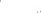 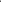 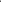 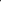 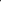 Государственная итоговая аттестация  по образовательным программам среднего общего образования (далее  – ГИА № 336-11) в 2023 году осуществлялась в форме единого государственного экзамена (далее – ЕГЭ) и государственного выпускного экзамена (далее – ГВЭ). Основанием для выдачи аттестатов о среднем общем образовании является успешное прохождение ЕГЭ по русскому языку и математике.На участие в ЕГЭ в 2023 году зарегистрированы 1126 человек, из них: 884 обучающихся муниципальных общеобразовательных школ;136 обучающихся иных образовательных организаций (УСВУ, ЧОУ Перфект-гимназия, РЖД интернат № 29);106 обучающихся учреждений среднего профессионального образования и выпускников прошлых лет. Государственная итоговая аттестация обучающихся, освоивших программы среднего общего образования в Уссурийском городском округе, осуществлялась в соответствии с требованиями нормативно-правовых документов федерального, регионального, муниципального уровней. 60 обучающимся 11-х классов муниципальных общеобразовательных школ выданы аттестаты с отличием и медаль «За особые успехи в обучении».Для проведения ЕГЭ были организованы:шесть пунктов приема экзаменов на базе школ (МБОУ СОШ № 14, МБОУ СОШ № 16, МБОУ СОШ № 22, МБОУ СОШ № 30, МБОУ СОШ       № 32, УСВУ), три пункта приема экзаменов на базе учреждений ГУФСИН (ЛИУ – 23, ИК – 41, СИЗО – 3); задействованы в 82 аудиториях: 319 работников (руководители пунктов приема экзаменов, члены государственной экзаменационной комиссии, организаторы, технические специалисты);26 экспертов;158 общественных наблюдателей;10 медицинских работников.Государственная итоговая аттестация в Уссурийском городском округе в 2023 году прошел без нарушения.Внеучебные достиженияВ муниципальной системе образования Уссурийского городского округа созданы условия для выявления, поддержки и развития способностей и талантов детей и молодежи, их профессионального самоопределения.Направления работы предусматривают проведение и участие в тематических мероприятиях с использованием разных форм (олимпиады, фестивали, конкурсы, конференции, интеллектуальные смены, круглые столы и другое).Учащиеся общеобразовательных организаций Уссурийского городского округа являются активными членами олимпиадного движения.Ежегодно увеличивается количество участников Всероссийской олимпиады школьников (далее – ВсОШ), которая предусматривает четыре этапа – школьный, муниципальный, региональный, заключительный, и проводится с сентября по февраль по 20 учебным предметам: литература, математика, право, физика, экономика, русский язык, биология, экология, английский язык, информатика и ИКТ, география, химия, обществознание, ОБЖ, история, китайский язык, технология, астрономия, МХК, физическая культура.В 2023 году участниками школьного этапа ВсОШ стали                             14336 обучающихся. Победителями школьного этапа признано 874 участника (6,1% от общего числа); призерами  – 2252 участника (13,7%).В муниципальном этапе ВсОШ приняли участие 949 обучающихся. Победителями муниципального этапа стали 33 обучающихся, призерами – 177 обучающихся.В период с 12 января по 22 февраля 2023 года проходил региональный этап ВсОШ на базах АНПОО «Дальневосточный центр непрерывного образования», ФГАОУ ВО «Дальневосточный федеральный университет», ДЮСШ «Гармония» г. Владивостока, МБОУ СОШ №83 г. Владивостока, детского центра отдыха «Ритм», МБОУ СОШ №16 г. Уссурийска, МБОУ СОШ № 22 г. Уссурийска. Количество участников, прошедших на региональный этап ВсОШ, составило 82 человека, из них два победителя   и 11 призеров.Профессиональные конкурсы являются стимулом для профессионально-личностного роста. В 2023 году свое профессиональное мастерство педагоги и руководители образовательных организаций представляли на конкурсах различного уровня.От педагогов в течение 2023 года подано 74 заявки для участия в муниципальном конкурсе, 13 награждены дипломами I степени. 131 педагог принял участие в региональных конкурсах. Дошкольное образованиеВ Уссурийском городском округе в системе дошкольного образования функционирует 40 муниципальных дошкольных образовательных учреждений и 8 дошкольных отделений на базе общеобразовательных организаций. В восьми общеобразовательных организациях организовано 25 групп дошкольного образования:средняя общеобразовательная школа №8 г. Уссурийск (две группы дошкольного образования);средняя общеобразовательная школа №11 г. Уссурийск (десять групп дошкольного образования);средняя общеобразовательная школа с. Алексей-Никольское (одна группа дошкольного образования);средняя общеобразовательная школа с. Воздвиженка (три группы дошкольного образования);средняя общеобразовательная школа с. Каменушка (одна группа дошкольного образования);средняя общеобразовательная школа с. Корфовка (одна группа дошкольного образования);средняя общеобразовательная школа с. Пуциловка (одна группа дошкольного образования).         средняя общеобразовательная школа п. Тимирязевский (шесть групп дошкольного образования).Также в системе дошкольного образования Уссурийского городского округа функционирует 17 частных образовательных организаций и индивидуальных предпринимателей.Три частных учреждения осуществляют деятельность по оказанию услуг по реализации программ дошкольного образования:частное дошкольное образовательное учреждение «Детский сад № 246 открытого акционерного общества «Российские железные дороги»;индивидуальный предприниматель Титоренко Анастасия Валерьевна, частное дошкольное образовательное учреждение «Детский сад «Шкода»;частное образовательное учреждение школа раннего развития «Счастливые дети».Услуги по присмотру и уходу за детьми оказывают 14 частных дошкольных организаций и индивидуальных предпринимателей. Количество детей дошкольного возраста, посещающих в 2023 году образовательные учреждения Уссурийского городского округа Кроме того, в 2023 году осуществлялись мероприятия по созданию дополнительных мест в дошкольных образовательных организациях для детей в возрасте от 1,5 до 3 лет. В 2023 году заключено соглашение с семью частными дошкольными образовательными организациями и индивидуальными предпринимателями, оказывающими услуги по уходу и присмотру за детьми в возрасте от 1,5 до 3 лет на предоставление субсидии, направленной на возмещение затрат, возникающих при создании условий для осуществления присмотра и ухода за детьми. В 2023 году программой охвачено 312 детей.Количество детей, состоящих на учете для определения в дошкольные образовательные учреждения на 31 декабря 2023 годаДополнительное образование детейВ муниципальной образовательной сети Уссурийского городского округа функционирует четыре учреждения дополнительного образования различных типов и видов.Учреждения дополнительного образования Численность воспитанников учреждений дополнительного образованияОрганизация отдыха, оздоровления и занятости детей                                             в каникулярное время	На организацию и обеспечение оздоровления и отдыха детей   направлено 18779,5 тысячи рублей, в том числе 17679,6 тысячи рублей средств краевого бюджета и 1099,9 тысячи рублей средств местного бюджета. В дни школьных каникул 2023 года на базе образовательных учреждений была организована работа 37 лагерей с дневным пребыванием.            В период весенних школьных каникул в лагерях с дневным пребыванием на базе общеобразовательных учреждений и учреждений дополнительного образования отдохнули 2104 школьника. В период летних школьных каникул оздоровлены 7162 школьника. В период осенних каникул отдохнули                       387 школьников.На трудоустройство несовершеннолетних граждан в возрасте от 14 до 18 лет при плане 4 328 тысячи рублей средств местного бюджета освоено 100%. В 2023 году было трудоустроено 647 школьников. Произведены выплаты компенсации родителям (законным представителям) части расходов на оплату стоимости путевки, согласно заявлению на сумму 
6000,1 тысячи рублей средств краевого бюджета (100%). Выплаты произведены на 741 человека.	На организацию отдыха детей на базе МАУ ДОЛ «Надежда» Уссурийского городского округа  в рамках выполнения муниципального задания при плане 9491,4 тысячи рублей, освоено 100%. Из них проведена оплата труда, оплата услуг связи, оплата коммунальных услуг, услуги по содержанию имущества. Организация безопасности образовательных учрежденийПри формировании бюджета образовательных учреждений первоначальное внимание уделялось выполнению мероприятий по обеспечению их безопасности.В целях обеспечения комплексной безопасности образовательных учреждений и МАУ ДОЛ «Надежда», расходы на которые составили      5595,4 тысячи рублей, проведены:на мероприятия по профилактике терроризма и экстремизма при плане 3 524,2 тысячи рублей, освоено 100%. Проведен ремонт технических средств охраны (замена блоков тревожной сигнализации) ДОУ № 20. Оплата за выполненные работы по ремонту ограждения территории СОШ № 32, ДОУ № 27, ДОУ № 40. Оплата за разработку проектно-сметной документации по устройству ограждения территории  и устройство ограждения МБОУ ДО «Центр детского творчества»; на мероприятия по безопасности при организации перевозки детей направлено 177,8 тысячи  рублей. Обучены водители школьных автобусов           СОШ № 8, СОШ с. Борисовка, СОШ с. Каменушка, СОШ с. Пуциловка,                       СОШ с. Раковка, СОШ с. Корсаковка и  МБОУ ДО «Спортивная школа» по безопасности при организации перевозки детей, оплата услуг по оснащению школьного автобуса аппаратурой спутниковой навигации «ЭРА-ГЛОНАСС»  СОШ № 8,  оплата услуг по предоставлению доступа к автоматизированной информационной системе мониторинга объекта на базе ГАИС «ЭРА-ГЛОНАСС» для обеспечения контроля транспортных средства СОШ с. Борисовка;на мероприятия по противопожарной безопасности направлено             1893,4 тысяч рублей, проведены работы по устройству наружной пожарной эвакуационной лестницы ДОУ № 15, проводились мероприятия по пожарной безопасности (контрольные испытания электрооборудования, зарядка, проверка и приобретение огнетушителей, испытание пожарных кранов и пожарных лестниц, проверка качества огнезащитной обработки деревянных конструкций).Финансирование образованияОбразование в Уссурийском городском округе является приоритетным направлением развития и обеспечения социальной стабильности территории. В структуре бюджета назначений общий объем финансирования образования и молодежной политики составил в 2023 году 4 235961,9 тысяч рублей.Работа с бюджетом отрасли ведется в двух направлениях: формирование бюджета, ориентированного на результат, повышение эффективности расходов.За счет средств краевого бюджета финансируется заработная плата работников общеобразовательных и дошкольных учреждений, осуществляющих реализацию образовательной программы, и учебные расходы. Объем средств субвенции на дошкольные образовательные  учреждения в 2023 году составил 918853,15 тысячи рублей, на общеобразовательные учреждения – 1527410,3 тысячи рублей. В 2023 году из местного бюджета на нужды учреждений дошкольного образования было направлено 525038,34 тысячи рублей, общеобразовательных учреждений  446503,92 тысячи рублей. На дополнительное образование направлено   средств местного бюджета в размере  170429,76 тысячи  рублей. Рост заработной платы работников образовательных учреждений Уссурийского городского округа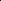 В 2023 году продолжалась работа по совершенствованию системы оплаты труда работников муниципальных образовательных учреждений, повышению стимулирующих функций оплаты труда и заинтересованности работников в конечных результатах труда. На особом контроле стоит исполнение Указов Президента Российской Федерации от 07 мая 2012 года № 597 «О мероприятиях по реализации государственной политики»               и от 01 июня 2012 года № 761 «О национальной стратегии действий в интересах детей на 2012 – 2017 годы» в части увеличения заработной платы педагогическим работникам дошкольных образовательных учреждений и учреждений дополнительного образования детей. Средняя заработная плата за 2023 год педагогических работников дошкольных учреждений составила 57313,24 рублей  при плане 56520,80 рублей, средняя заработная плата педагогических работников общеобразовательных учреждений составила 60967,41 рублей при плане 57847,30 рублей, средняя заработная плата педагогов учреждений дополнительного образования составила           59111,81 рублей при плане  57847,30  рублей.Динамика заработной платы в сфере образования в соответствии с «майскими» указами Президента Российской Федерации Совершенствование инфраструктуры в сфере образования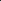 Управлением образования и молодежной политики проводится системная работа, направленная на улучшение условий обучения и воспитания детей. Ежегодно, своевременно и на высоком уровне проводится  подготовка всех образовательных учреждений к началу нового учебного года. Об этом свидетельствуют результаты комиссионной приемки учреждений. Осуществлялось материально-техническое оснащение образовательных учреждений и МАУ ДОЛ «Надежда»:На материально-техническое обеспечение дошкольных образовательных учреждений при плане 7719,6 тысячи рублей освоено  100,0%.  Приобретено:  водонагреватели в  дошкольные группы ДОУ № 19 и  ДОУ № 17, ковер в дошкольную группу ДОУ № 19, комплекты мебели для моечных в группы, моечная ванна и рабочий стол из нержавеющей стали в ДОУ № 44; комплекты мебели для кухни (2 шт.) в ДОУ № 20, в                      МАДОУ № 6 приобретены кровати и матрасы,  приобретено оборудование для оснащения пищеблоков: ДОУ № 1 «Радуга», ДОУ № 3, ДОУ № 4 , ДОУ № 5, ДОУ  № 8,  ДОУ № 10, ДОУ № 11, ДОУ № 13, ДОУ № 17, ДОУ № 7,  ДОУ № 40, ДОУ № 44 , ДОУ № 45, ДОУ № 22, ДОУ № 35, ДОУ № 57, ДОУ № 67, ДОУ № 101, ДОУ № 106, ДОУ № 129, ДОУ № 247, ДОУ № 6                          с. Новоникольск, ДОУ № 8 с. Корсаковка, ДОУ № 26 с. Степное,                                 МАДОУ № 6 г. Уссурийска. Приобретено оборудование в прачечные: ДОУ № 8, ДОУ № 11, ДОУ № 17, ДОУ № 19, ДОУ № 22, ДОУ № 32, ДОУ № 36, ДОУ № 44, ДОУ № 69, ДОУ № 101, ДОУ № 106, ДОУ № 8 с. Корсаковка, ДОУ № 26 с. Степное, ДОУ № 30 с. Борисовка;на материально-техническое обеспечение общеобразовательных учреждений при плане 5725,7 тысячи рублей освоено 100,0%. Приобретены бесконтактные термометры в пункты проведения экзаменов (СОШ № 30, СОШ № 16, СОШ № 32, СОШ № 22, СОШ № 14), в целях проведения термометрии участникам государственной итоговой аттестации. Приобретены хлебопекарные печи в СОШ № 3, СОШ № 31,  термоконтейнеры в СОШ № 3. Для функционирования двух классов                 СОШ № 8 на базе ДОУ № 1 «Радуга» приобретены стиральная машина, гастроконтейнеры. Приобретено оборудование для оснащения пищеблоков: СОШ с. Алексей-Никольского, СОШ с. Пуциловка, СОШ с. Красный Яр, СОШ № 3, СОШ № 6, СОШ № 11, СОШ № 16, СОШ № 22, СОШ № 28, СОШ № 30, СОШ № 130, гимназии № 133;на материально-техническое обеспечение учреждений дополнительного  образования детей при плане 2689,9 тысячи рублей освоено 100,0 %. Приобретены костюмы барабанщиц с эполетами, сапоги барабанщиц (белые), барабаны маршевые, тренировочный пэд (вставка в барабан) –  30 штук, табурмажорский жезл –1 шт, бас барабан маршевый –                  1 шт. Оборудование кабинета «Теории военного дела», кабинета робототехники и беспилотных летательных аппаратов, оргтехника для кабинетов учебно-методического центра военно-патриотического воспитания молодежи «Авангард».	На капитальный ремонт дошкольных образовательных учреждений (включая разработку проектно-сметной документации) при плане                              8707,1 тысячи  рублей освоено  100%. Заключены контракты и выполнены работы по ремонту  пола и системы отопления ДОУ № 20; по МБОУ ДОУ                  № 44 проведены и оплачены работы по благоустройству территории (снос и обрезка деревьев). Произведен ремонт   кровли ДОУ № 57, ДОУ № 44, ДОУ № 69. Проведен ремонт по замене дверных блоков и здания детского сада, ремонт средней группы ДОУ № 19. Произведен ремонт водопровода и канализации ДОУ ;на капитальный ремонт общеобразовательных учреждений (включая проведение экспертизы и разработку проектно-сметной документации)  направлено 29555,6 тысячи рублей. Произведен ремонт шиферной кровли ООШ № 27. Произведен ремонт помещений «Точка роста» СОШ                                     с. Новоникольск, СОШ с. Воздвиженка, СОШ с. Красный Яр. Произведен ремонт учебных классов по созданию «Центра цифрового образования детей «IT-куб». Проведен ремонт пола в помещениях мастерских, ремонт напольного покрытия холла на 1 этаже в здании школы, ремонт дошкольной группы СОШ п. Тимирязевский, ремонт кровли спортивного зала СОШ                    № 130, ремонт школы № 13 (санузлы, стены, наружное освещение), ремонт туалетных комнат СОШ № 16, оплачен стройконтроль гимназии № 133, СОШ № 131, произведены дополнительные работы по капитальному ремонту пола спортивного зала СОШ № 131 и дополнительные работы по капитальному ремонту кровли здания гимназии № 133, оплачена доля местного бюджета по СОШ № 131 и гимназии № 133. Разработана проектно-сметная документация  на ремонт помещений «Точка роста» СОШ                            с. Алексей-Никольского и СОШ с. Степное. Разработана проектно-сметная документация на ремонт помещений с целью создания детского технопарка «Кванториум» СОШ № 25. Произведен ремонт кабинета директора ООШ № 134. Произведен капитальный ремонт  пола спортивного зала школы на условиях софинансирования СОШ № 131, капитальный ремонт кровли здания гимназии № 133 по адресу: г. Уссурийск, пр. Блюхера, 15-Б, на условиях софинансирования. Выполнены и оплачены работы по благоустройству территории МБОУ СОШ № 3, предпроектные работы, разработка проектно-сметной документации с прохождением государственной экспертизы СОШ № 13, разработка проектно-сметной документации на комплексный ремонт здания  МБОУ ООШ № 134.	На возмещение расходов частных дошкольных образовательных организаций, индивидуальных предпринимателей, возникающих при создании условий для осуществления присмотра и ухода за детьми дошкольного возраста освоено 48835,8 тысячи рублей, или 98,8%. Средства направлены : ИП Мизгирева Светлана Геннадьевна,  ИП Михалдыка Ольга Евгеньевна, ЧОУ «Школа раннего развития «Счастливые дети»,                            № 336ИП Амагалон Наталья Санжесуруновна, ООО «Детский развивающий клуб «Смайл Беби», ИП Петренко Маргарита Геннадьевна, ИП Иванушко Мария Сергеевна. Среднее количество  воспитанников – 312 человек. В рамках реализации мероприятий планов социального развития центров экономического роста субъектов Российской Федерации, входящих в состав Дальневосточного федерального округа, проводился ремонт здания и благоустройство территории МБДОУ детского сада № 7 г. Уссурийска на условиях софинансирования. Произведен демонтаж малых архитектурных форм на игровых площадках и демонтаж декоративной плитки на фасаде здания. Выполнены работы по договорам с подрядными организациями. После устранения замечаний строительным контролем ООО НИЦ «Импульс-ДВ» работы приняты и оплачены в рамках софинансирования. Освоено 124184,7 тысячи рублей. На сохранение (реставрацию) объекта культурного наследия (памятника истории и культуры) здания МБОУ «Средняя общеобразовательная школа № 4 г. Уссурийска», г. Уссурийск,                          ул. Пушкина, 77 направлено 33047,95 тысячи рублей.В рамках реализации основного мероприятия программы «Создание дополнительных мест в системе общего образования за счет строительства новых зданий и проведения реконструкции существующих зданий» выполнены  проектно-изыскательские работы по реконструкции здания МБОУ «Воздвиженская средняя общеобразовательная школа № 1»  Уссурийского городского округа исполнение 11986,3 тысячи рублей.На реализацию проекта инициативного бюджетирования по направлению «Твой проект» выполнены работы: «Благоустройство территории МАОУ СОШ № 25», «Универсальная спортивная площадка на территории МБОУ СОШ с. Степное» . Проведены мероприятия по обеспечению деятельности советников директора по воспитанию и взаимодействию с детскими общественными объединениями в общеобразовательных организациях. Исполнение                3153,44 тысячи рублей (100%) . На ежемесячное денежное вознаграждение за классное руководство педагогическим работникам муниципальных общеобразовательных организаций за счет федерального бюджета освоено 102826,0 тысячи рублей.  Осуществлялись выплаты денежного вознаграждения за классное руководство педагогическим работникам по фактическим расходам.На развитие военно-патриотического воспитания среди детей и молодежи направлено  500,00 тысяч рублей. Проведен муниципальный этап регионального конкурса детско-юношеского творчества по пожарной безопасности «Неопалимая Купина», военно-спортивные соревнования по силовому троеборью среди юнармейцев и обучающихся, проведены военно-спортивная игра «Зарница», военно-спортивная игра «Орленок», интеллектуальная юнармейская игра «Риск», проведены спортивные соревнования среди юнармейцев и обучающихся, конкурсы рисунков «Люблю тебя, моя Россия...», «Ради жизни на земле»", проведен муниципальный этап «Всероссийской краеведческой олимпиады «Отчий край», муниципальный конкурс фотографий «Зимние забавы», проведены военно-спортивные соревнования «Пуциловские связки», Новогодний Турнир по Джиу-Джитсу.На организацию и проведение мероприятий с детьми и молодежью направлено 900,00 тысяч рублей. Проведены мероприятия с детьми и молодежью, направленные на развитие интеллектуальных и творческих способностей, способностей к занятиям физической культурой  и спортом, интереса к научно-исследовательской, творческой деятельности, на пропаганду научных знаний  и формирование здорового образа жизни.  На обеспечение персонифицированного финансирования дополнительного образования детей направлено 17917,0 тысяч рублей. Численность детей, использующих сертификаты дополнительного образования в статусе сертификатов персонифицированного финансирования, составила 2850 человек. Получателями грантов стали пять муниципальных бюджетных образовательных учреждений дополнительного образования и три частные организации.На обеспечение финансирования  муниципальных услуг в социальной сфере по направлению деятельности «реализация дополнительных общеразвивающих программ для детей» в рамках муниципального социального заказа с использованием социального сертификата с сентября 2023 года направлено при плане 13345,5 тысячи рублей. Численность детей, использующих сертификаты, составила 2698 человек.  Получателями субсидии стали четыре муниципальных бюджетных образовательных учреждения и две частные организации.	На поощрение одаренных детей, которые являются обучающимися и воспитанниками образовательных организаций Уссурийского городского округа были направлены 1237,73 тысячи рублей. Премии получили                        165 детей и 16 педагогов, их сопровождающих.	На поощрение выпускников муниципальных общеобразовательных организаций, окончивших школу с медалью «За особые успехи в учении»  освоено 6900,0 тысячи рублей. Награждены 60 выпускников муниципальных общеобразовательных организаций, окончивших школу с медалью «За особые успехи в учении».На обеспечение горячим питанием обучающихся, получающих начальное общее образование в муниципальных образовательных организациях, направлено 137501,5 тысячи рублей. Произведена оплата расходов поставщикам за питание учащихся 1-4 классов общеобразовательных учреждений. Произведена оплата расходов поставщикам за  питание учащихся, обучающихся в общеобразовательных учреждениях, льготной категории (5-11 кл.) и с ограниченными возможностями здоровья  (1-11 кл.). На обеспечение бесплатным питанием детей, обучающихся в муниципальных общеобразовательных организациях освоено 42499,5 тыс. руб. На обеспечение бесплатным питанием обучающихся 5-11 классов муниципальных  общеобразовательных организаций Уссурийского городского округа за  2023 год из семей граждан, призванных на военную службу по мобилизации, и граждан, являющихся участниками специальной военной операции, направлено 7267,24  тысячи рублей  средств местного бюджета.	На обеспечение мер социальной поддержки педагогическим работникам муниципальных образовательных организаций за счет краевого бюджета направлено 48575,0 тысячи рублей. Меры социальной поддержки  получили 196 молодых специалистов и 64 наставника.	На компенсацию части платы, взимаемой с родителей (законных представителей) за присмотр и уход за детьми, осваивающими образовательные программы дошкольного образования в организациях, осуществляющих образовательную деятельность за счет краевого бюджета направлено 43495,1 тысячи рублей. Структура расходов бюджета в рамках муниципальной программы «Развитие системы образования Уссурийского городского округа» на 2022 – 2027 годыСредства бюджета Уссурийского городского округа за 2023 год в сфере образования были направлены на предоставление качественных муниципальных услуг населению.СОЗДАНИЕ УСЛОВИЙ ДЛЯ ОБЕСПЕЧЕНИЯ ЖИТЕЛЕЙ МУНИЦИПАЛЬНОГО, ГОРОДСКОГО ОКРУГА УСЛУГАМИ СВЯЗИ, ОБЩЕСТВЕННОГО ПИТАНИЯ, ТОРГОВЛИ И БЫТОВОГО ОБСЛУЖИВАНИЯСфера розничной торговли является наиболее динамично развивающейся отраслью экономики Уссурийского городского округа. Муниципальное образование Уссурийский городской округ по показателю оборота розничной торговли на протяжении последних лет занимает второе место среди других муниципальных образований Приморского края.В настоящее время на территории Уссурийского городского округа сформирована структура сети розничной торговли  и общественного питания. По состоянию на 01 января 2024 года это:магазины розничной торговли – 820 единиц в том числе: гипермаркеты – 1;супермаркеты – 15;дискаунтеры - 18;универмаги – 1;торговые центры и торговые комплексы  – 32; объекты мелкорозничной торговой сети – 380 единиц из которых                   197 единиц расположены на земельных участках, в зданиях, строениях, сооружениях, находящихся в муниципальной собственности, а также на земельных участках, собственность на которые не разграничена, и включенных в Схему нестационарных торговых объектов;предприятия общественного питания – 155.Развитие торговых сетей позволяет расширить возможности рынка, оказывает благоприятное влияние на развитие конкурентной среды, а также увеличивает обеспеченность населения торговыми площадями. По состоянию на 01 января 2024 года обеспеченность торговыми площадями населения, согласно постановлению Правительства Приморского края                                       от 04 августа 2023 года № 539-пп «Об утверждении нормативов минимальной обеспеченности населения площадью торговых объектов», по Уссурийскому городскому округу составила:площадью стационарных торговых объектов – 136,3%;площадью стационарных торговых объектов, в которых осуществляется продажа продовольственных товаров – 171,2%;площадью нестационарных торговых объектов – 308,9%;площадью торговых мест, используемых для осуществления деятельности по продаже товаров на ярмарках и розничных рынках – 150,0%. В целях стабилизации ценовой ситуации, а также во исполнение поручения Губернатора Приморского края О.Н. Кожемяко по обеспечению населения края основными продуктами питания по доступным ценам,  на территории Уссурийского городского округа реализуются краевые социальные проекты «Доступное Приморье», «Приморское лучшее», «Держим цены!», «Добрый хлеб», «Карта «Приморец». В данных проектах участвуют более  80 предприятий розничной торговли: крупные сети «Самбери», «Реми», «Близкий», магазины шаговой доступности, расположенные в различных микрорайонах города, а также  предприятия торговли местных товаропроизводителей «Воздвиженский хлеб» и др., в которых жители Уссурийского городского округа могут приобрести социально значимые товары по фиксированным ценам и по ценам с минимальной торговой наценкой. Кроме того, на территории муниципального образования продолжает свою деятельность сеть отделов социальной направленности «Ветеран», которая  по состоянию на  01 января 2024 года насчитывает  11 отделов, расположенных в различных микрорайонах города, в том числе шесть – на сельских территориях Уссурийского городского округа. В данных предприятиях реализуется                        20 наименований продуктов питания льготного ассортимента с применением                  5-7% торговой наценки. В целях продвижения на потребительский рынок качественных и безопасных товаров местных товаро- и сельхозпроизводителей, в 2023 году  администрацией Уссурийского городского округа организовано и проведено три ярмарки различных типов и видов:специализированная ярмарка «Ярмарка  цветов» (с 06 по 08 марта                 2023 года), с предоставлением 32-х торговых мест для организации торговли живыми цветами, цветочными и иными праздничными композициями и сувенирной продукцией;  предновогодняя  ярмарка (22, 23 декабря 2023 года), с предоставлением 132 торговых мест;специализированная «Дачная ярмарка» (с 01 февраля по 29 ноября  2023 года), с предоставлением 5027 торговых мест для реализации излишков сельхозпродукции с дач и огородов.На основании  разрешений, выданных администрацией Уссурийского городского округа, функционировали шесть ярмарок, организаторами которых являлись юридические лица: специализированная сельскохозяйственная ярмарка ООО «Дружба» на 100 торговых мест; специализированная ярмарка «Дачная» ОАО «Антарес» на 50 мест; специализированная тематическая ярмарка ООО Некоммерческое партнерство по поддержке предпринимательства г. Уссурийска и Уссурийского района  «Все к школе» на 55 торговых мест;универсальная ярмарка ООО «Рынок» на 180 торговых мест;специализированная ярмарка ООО «Меркурий» на 67 торговых мест;специализированная ярмарка ООО «Автомаркет» на 950 торговых мест.Дополнительно были выданы три разрешения на проведение разовых универсальных ярмарок:ООО «ТоргПроект» – на 14 торговых мест с  06 по 18 июня 2023 года и на 12  торговых мест с 24 сентября по 1 октября 2023 года;ООО «БрестПромПрод» – на восьми торговых мест с 01 по 08 ноября 2023 года.В целях создания условий по обеспечению жителей Уссурийского городского округа услугами торговли и общественного питания в течение 2023 года было организовано торговое обслуживание Проводов Русской Зимы, Пасхи Господней, Радоницы, Дня Победы, Дня защиты детей, Дня молодежи, фестиваля, приуроченного к Международному Дню тигра,  Ледового городка. Всего в мероприятиях приняли участие 46 хозяйствующих субъектов.Кроме того, предприятия торговли и общественного питания Уссурийского городского округа принимают участие в благотворительных акциях: формировании подарочных наборов участникам СВО, женам и матерям погибших участников СВО, в акции «Блокадный хлеб» , во Всероссийских акциях «Георгиевская ленточка»,  «Красная гвоздика», «Открой сердце для добра» и других. В рамках мероприятий, посвященных Международному дню инвалидов, предприятия общественного питания организовали проведение благотворительных обедов, на которых были приглашены  102 инвалида. 	В рамках защиты прав потребителей, которым оказываются услуги торговли на территории Уссурийского городского округа, рассмотрено                   105 обращений потребителей; проведен час правовой информации с  учащимися КГАПОУ «Уссурийский колледж технологии и управления»             (30 человек) на тему «Расширение прав и возможностей потребителей посредством перехода к потреблению экологически чистой энергии и продукции».	В целях контроля за поступлением на потребительский рынок Уссурийского городского округа легализованной алкогольной продукции, недопущением торговли контрафактом, в 2023 году администрацией Уссурийского городского округа совместно с ОМВД России по  городу Уссурийску проведено 10 рейдовых мероприятий, в ходе которых проверено 40 объектов торговли и общественного питания. По результатам выявленных нарушений составлено семь протоколов по статьям 14.16 часть 3 «Нарушения особых требований и правил продажи алкогольной и спиртосодержащей продукции» и 14.17.1 часть 2 «Незаконная розничная продажа алкогольной и спиртосодержащей пищевой продукции физическими лицами». В рамках осуществления межведомственного взаимодействия с Министерством промышленности и торговли Приморского края, недопущения незаконной реализации алкогольной продукции на территории Уссурийского городского округа, в 2023 году проведено обследование                         217 объектов торговли и общественного питания на предмет соответствия требованиям, необходимым для получения лицензии на право розничной продажи алкогольной продукции. Кроме того, администрацией Уссурийского городского округа                       в 2023 году продолжена работа по выявлению мест несанкционированной стихийной торговли. С привлечением сотрудников ОМВД России                            по г. Уссурийску и Уссурийского отдела по ветеринарному и карантинному фитосанитарному надзору Управления  Россельхознадзора по Приморскому краю и Сахалинской  области администрацией Уссурийского городского округа  проведено 96 рейдов, в которых  по фактам выявленных нарушений составлено 166 протоколов (в соответствии с Законом Приморского края              от 05 марта 2007 года № 44-КЗ «Об административных правонарушениях в Приморском крае»), наложено штрафных санкций на сумму 324300 тысяч рублей. В 2023 году, во исполнение Постановления Правительства Российской Федерации от 19 октября 2017 года № 1273 «Об утверждении требований к антитеррористической защищенности торговых объектов (территорий) и формы паспорта безопасности торгового объекта (территории)»,  продолжена  работа по категорированию торговых объектов. Для обеспечения безопасности жителей Уссурийского городского округа 56 объектов торговли,  подлежащих категорированию, оформили паспорта безопасности торговых объектов. Во исполнение Постановления Администрации Приморского края        от 08 апреля 2015 года № 105-па «О регулировании отдельных вопросов, связанных с особенностями определения налоговой базы  по налогу на имущество организаций» в течение 2023 года проведена работа по обследованию 439  торговых объектов для включения (в том числе актуализации) их в Перечень торговых центров (комплексов) и помещений в них, а также нежилых помещений, назначение, разрешенное использование или наименование которых фактически используется под размещение торговых объектов, в отношении которых налоговая база по налогу на имущество организаций определяется как кадастровая стоимость (далее – Перечень). В результате проведенной работы в 2023 году актуализирован Перечень, состоящий из 357 объектов; предложения по включению в Перечень 24-х новых объектов недвижимого имущества, в которых фактически  размещены торговые объекты на территории Уссурийского городского округа, направлены в Министерство промышленности и торговли Приморского края.ОРГАНИЗАЦИЯ БИБЛИОТЕЧНОГО ОБСЛУЖИВАНИЯ НАСЕЛЕНИЯ, КОМПЛЕКТОВАНИЕ И ОБЕСПЕЧЕНИЕ СОХРАННОСТИ БИБЛИОТЕЧНЫХ ФОНДОВ БИБЛИОТЕК ГОРОДСКОГО ОКРУГАМуниципальное бюджетное учреждение культуры «Централизованная библиотечная система» Уссурийского городского округа (далее – МБУК «ЦБС» УГО) – это сеть, объединяющая 22 библиотеки, три из них (Центральная детская библиотека, библиотека № 9, библиотека № 12) – специализированные детские. Остальные – универсальные, обслуживают и взрослое, и детское население. Библиотека № 1 с 2009 года имеет статус библиотеки семейного чтения. В 2023 году в библиотеках проведено 2821 мероприятие, которое посетили 77706 человек.В библиотеках МБУК «ЦБС» УГО проводятся тематические мероприятия, посвященные юбилейным датам и государственным праздникам. Также библиотеки Уссурийского городского округа присоединились и работают по краевому проекту «Библиотеки Приморья. Перезагрузка». Успешно функционируют 14 платформ: «Серебряный блогер», «Финансовая грамотность», «Библионяня», «Здоровый образ мысли» и другие. В 2023 году Центральная городская библиотека и Центральная детская библиотека стали участниками федерального проекта «Уголки финансовой грамотности». В рамках реализации проекта по созданию точек концентрации талантов «Гений места» Министерства культуры РФ прошел конкурсный отбор, и с января 2023 года реализуется проект «ВидеоМонтаж» (библиотека № 10). Также в библиотеках функционируют клубы по интересам различной направленности – всего 30 клубов.В 2023 году библиотеки МБУК «ЦБС» УГО приняли активное участие в общегородских праздничных мероприятиях, активно участвовали во всероссийских, межрегиональных и краевых акциях и конкурсах: в общей сложности, учреждения приняли участие в семи международных конкурсах, 43 всероссийских, двух межрегиональных, 17 краевых и десяти муниципальных.В рамках реализации государственной программы Приморского края «Развитие культуры Приморского края на 2020 – 2027 годы» из краевого бюджета Уссурийскому городскому округу предоставлена субсидия в размере 10 млн рублей на модернизацию двух городских библиотек: Центральной городской библиотеки (ул. Чичерина, 85) и Библиотеки семейного чтения (библиотека № 1) (ул. Пролетарская, 89).МБУК «ЦБС» УГО участвует в реализации Национального проекта «Культура» – конкурсном отборе субъектов Российской Федерации на предоставление субсидий из Федерального бюджета бюджетам субъектов Российской Федерации на создание модельных муниципальных библиотек. В ноябре 2023 года Центральная детская библиотека стала победительницей конкурсного отбора. Реализация проекта планируется в 2024 году.Динамика развития фонда МБУК «ЦБС» УГОВ 2023 году сотрудники МБУК «ЦБС» УГО проводили работу с вновь поступившими книгами (распределение по библиотекам, систематизация и каталогизация). Были также получены книги взамен утерянных читателями в количестве 357 экземпляров. С начала года количество списанной литературы составило 14897 экземпляров. Поступило 11563 экземпляра документов. В связи с приобретением RFID-оборудования для модернизированных библиотек завершена маркировка фонда библиотеки №10 радиометками, параллельно проходит работа по наклейке радиометок на вновь поступившую литературу для остальных библиотек Централизованной библиотечной системы. № 336СОЗДАНИЕ УСЛОВИЙ ДЛЯ ОРГАНИЗАЦИИ ДОСУГА И ОБЕСПЕЧЕНИЯ ЖИТЕЛЕЙ ГОРОДСКОГО ОКРУГА УСЛУГАМИ ОРГАНИЗАЦИЙ КУЛЬТУРЫВ 2023 году продолжалась реализация мероприятий по обеспечению устойчивого развития культуры в Уссурийском городском округе, выравниванию возможностей участия населения в культурной жизни и повышения привлекательности услуг, оказываемых муниципальными учреждениями культуры жителям округа.Средства муниципальной программы «Развитие культуры и искусства Уссурийского городского округа» на 2023 год составили: план –                         592 475,73 тыс. рублей, фактическое освоение – 592 431,66 рублей. Процент исполнения – 99,99%.В сравнении с 2022 годом за счет средств местного и краевого бюджетов в отчетном году профинансировано больше на 66 600,99 тыс. рублей.В рамках исполнения муниципальной программы «Развитие культуры и искусства Уссурийского городского округа» на 2023 – 2027 годы реализованы следующие мероприятия:В 2023 году были предоставлены субсидии из краевого и федерального бюджетов на следующие мероприятия:поддержка творческой деятельности и укрепление материально-технической базы муниципальных театров в населенных пунктах с численностью населения до 300 тыс. человек в размере 868,69 тысячи рублей – постановка в Уссурийском театре драмы имени В.Ф. Комиссаржевской спектакля «Герой нашего времени»;комплектование книжных фондов и обеспечение информационно-техническим оборудованием библиотек в размере 168,0 тысяч рублей – пополнение книжных фондов и приобретение многофункционального оборудования;обеспечение развития и укрепление материально-технической базы муниципальных домов культуры в размере 1 328,19 тысячи рублей – приобретение светового оборудования в ДК с. Новоникольск;обеспечение развития и укрепление материально - технической базы домов культуры в населенных пунктах с численностью жителей до 50 тысяч человек в размере 1 098,83 тысячи рублей - приобретение звукового оборудования в ДК с. Кондратеновка;модернизация муниципальных библиотек в размере 10 000,0 тысячи рублей – приобретение мебели и оборудования, обучение сотрудников Центральной городской библиотеки и библиотеки №1;реконструкция и капитальный ремонт муниципальных театров в размере 8 694,89 тысячи рублей – капитальный ремонт кровли здания Уссурийского театра драмы имени В.Ф. Комиссаржевской.Выполнение плана по платным услугам (в динамике за 6 лет):Исполняется «дорожная карта» по повышению заработной платы работникам учреждений культуры в соответствии с Указами Президента Российской Федерации от 07 мая 2012 года № 597, от 01 июня 2012 года № 761.Средняя заработная плата (в динамике за 6 лет):В 2023 году учреждения культуры приняли участие в проекте «Инициативное бюджетирование» в рамках краевого конкурса инициативного бюджета «Твой проект». Реализован проект «Театральный бульвар» – была установлена сцена в Старом городе, где учреждения культуры и искусства, а также самостоятельные городские коллективы демонстрируют широкому кругу зрителей свое мастерство. Стоимость проекта составила 1 490,0 тысячи рублей.В рамках поддержки проектов, инициируемых жителями Уссурийского городского округа, реализован проект «Огни «Родины». На сумму 480 000 рублей выполнены работы по устройству наружного освещения территории ДК «Родина» в Доброполье.Кроме того, в 2023 году появились две новые общественные территории в с. Борисовка и в городке Воздвиженском. Это стало возможным благодаря федеральному проекту «Формирование комфортной городской среды». Стоимость мероприятий составила 63 083,66 тысячи рублей. В рамках реализации национального проекта «Культура. Творческие люди. Повышение квалификации работников сферы культуры» в Центрах непрерывного образования, согласно установленной Министерством культуры РФ квоте, в 2023 году прошли обучение 36 сотрудников муниципальных учреждений культуры и искусства Уссурийского городского округа.Организация предоставления дополнительного образования детей в муниципальных учреждениях культуры и искусства Уссурийского городского округа.Дополнительное образование для детей в Уссурийском городском округе предоставляет муниципальное бюджетное учреждение дополнительного образования «Детская школа искусств Уссурийского городского округа» (далее – МБУДО «ДШИ»). Основные задачи учреждения – это целенаправленное обучение детей и подростков различным видам искусства, развитие мотивации личности к познанию и творчеству, реализация дополнительных образовательных программ и дополнительных предпрофессиональных общеобразовательных программ в области искусства и услуг в интересах личности, общества и государства.В 2023 году в МБУДО «ДШИ» УГО обучалось 942 ребенка на 10 отделениях: фортепиано, струнно-смычковое, отделение народных инструментов, отделение духовых и ударных инструментов, отделение музыкального фольклора, хореографическое отделение, художественное, декоративно-прикладное творчество, фотоискусство, отделение раннего эстетического развития. Учащиеся МБУДО «ДШИ» УГО в 2023 году достойно представили округ на международных, всероссийских фестивалях и конкурсах, стали стипендиатами благотворительных фондов, получили гранты. Основные показатели участия в конкурсах и фестивалях в 2023 годуКонкурсы и фестивали различного уровня за 2023 годВсего проведено мероприятий в 2023 году:За счет внебюджетных средств проведены расходы на сумму                         2 472, 28 тысячи рублей, в том числе: на участие воспитанников и преподавателей в международных, федеральных, региональных, краевых и городских конкурсах, обучение на курсах повышения квалификации, монтаж и демонтаж праздничных баннеров, приобретение основных средств (ученическая мебель, оргтехника), на приобретение хозяйственных, канцелярских товаров, стройматериалы для проведения текущего ремонта, расходных материалов для проведения занятий, картриджей, запасных частей для автобуса, бланочной продукции.За счет средств местного бюджета в 2023 году проведен текущий ремонт санузла художественного отделения на ул. Пушкина, 42, текущий ремонт напольного покрытия классов отделения в п. Тимирязевском.	Театральная деятельностьНа территории Уссурийского городского округа осуществляет свою деятельность муниципальное бюджетное учреждение культуры «Театр драмы им. В.Ф. Комиссаржевской» (ул. Володарского, 33) (далее – МБУК «Театр драмы им. В.Ф. Комиссаржевской»). В 2023 году сыграно 313 спектаклей. Количество зрителей в этот период составило 43 353 человека, из них 3 564 человека посетили театр на безвозмездной основе. В рамках выполнения муниципального задания в 2023 году произведена постановка пяти спектаклей: «Бесприданница», «Маленькие трагедии», «Брак», «Кот в сапогах», «Сказка елочных игрушек».Впервые на уссурийской сцене состоялась премьера совместного российско-китайского проекта – спектакля «Брак» по двум произведениям: «Предложение» А.П. Чехова и «Выпили» Дин Силиня. Впервые в своей истории уссурийский театр работал с китайским режиссером, и впервые на российской сцене ставится пьеса «Выпили» – ее перевод был специально сделан для постановки. Произведена постановка спектакля «Печорин» по роману                           М.Ю. Лермонтова «Герой нашего времени», инсценировщик и режиссер спектакля Марина Сельчихина (г. Рыбинск). Спектакль поставили в рамках Федеральной программы партии «Единая Россия» «Малая родина».В мае-июне 2023 года коллектив театра принял участие в Федеральной программе «Большие гастроли. Межрегиональная программа» по гастрольной программе Росконцерта при поддержке Министерства культуры Российской Федерации. В мае уссурийская труппа побывала на гастролях со спектаклями «Каренин», «Люкс № 13», «Лесная сказка» в город Озерск Челябинской области и закрыла 75-ый театральный сезон Театра драмы и комедии «Наш дом». В июне на сцене Театра драмы им. В.Ф. Комиссаржевской состоялось закрытие 85-го театрального сезона спектаклями Театра драмы и комедии «Наш дом» «Дуры, мы дуры», «Космос» и «Сокровища капитана Флинта». Спектакли посетил                          № 3361301 человек, из них 50 членов семей участников специальной военной операции – бесплатно.МБУК «Театр драмы им. В.Ф. Комиссаржевской» – участник IV Фестиваля театров Дальнего Востока (г. Хабаровск) со спектаклем «Катапульта».В сентябре-октябре 2023 года театр стал участником Творческой лаборатории по современной драматургии, организованной Театром Наций. В результате работы Лаборатории зрителю был представлен эскиз спектакля «Черная пурга» по пьесе Анастасии Букреевой, режиссер Дмитрий Егоров (г. Санкт-Петербург).В 2023 году театр продолжил работу с программой популяризации культурных мероприятий среди молодежи «Пушкинская карта» в рамках национального проекта «Культура». Итого одобрены 18 постановок театра для продажи билетов по «Пушкинской карте». В отчетном периоде по данной программе реализовано 1743 билета.Организация музейной деятельностиОдним из основных пунктов муниципального задания муниципального бюджетного учреждения культуры «Уссурийский музей» (далее – «Уссурийский музей») является выполнение работ по формированию, учету, обеспечению сохранности и безопасности музейных предметов. Всего на конец 2023 года в музее хранится 17 851 предмет. Просветительская деятельность – одна из основных форм музейной работы. Уссурийский музей внедряет различные приемы подачи информации, работы с аудиторией: обзорные и тематические, внутримузейные и городские экскурсии, экскурсии по объектам УГО; в музее проходят мультимедийные лекции, интерактивные музейные занятия, на которых участники принимают непосредственное участие в действии, мастер-классы и игровые программы, в которых участники получают знания и осваивают новые навыки, круглые столы, заседания краеведов и музейных работников, научные конференции. Большую долю музейной работы составляют культурно-просветительские программы для детей и молодежи. Сотрудники проводят экскурсии по основным экспозициям музея, по улицам города, а также разрабатывают экскурсии к временным выставкам. В 2023 году проведена 191 экскурсия, 3161 человек прошли экскурсионное обслуживание.В 2023 году сотрудники музея проводили лекции, игровые и интерактивные музейные занятия, сопровождаемые экскурсиями: проведено 325 занятий с охватом 6863 человека.	Всего 56 культурно-образовательных мероприятий (лекции, исторические беседы, заседания клуба «Добрые встречи», творческие встречи, концерты, презентации выставок и проектов и т.д.) посетили                   3773 человека.Образовательным и экскурсионным обслуживанием обеспечено                       53 учреждения и организации.  Таким образом, охват культурно-образовательными и экскурсионными программами составил 13797 человек. Индивидуально посетил экспозиции и выставки в музее 8171 человек.Музейные интерактивные, экскурсионные площадки и мастер-классы в рамках массовых мероприятий посетил 15061 человек.В рамках выставочной деятельности в музее организованы постоянные экспозиции, работали долговременные выставки, оформлено                                 12 тематических выставок. Всего работой музея по популяризации исторического и культурного наследия в 2023 году было охвачено 37177 человека.Просветительская деятельность «Уссурийского музея» также ведется в формате онлайн. Были созданы и размещены в сети Интернет (сайт музея, социальные сети) исторические материалы и материалы о музейных просветительских мероприятиях. Согласно статистике портала PRO. Культура, в 2023 году музейный сайт посетили 6800 человек, что превышает плановые показатели на 2023 год (5200 человек) на 30%.В 2023 году «Уссурийский музей» продолжал реализовать проект «Музееведение для студентов» – программу для учащихся средних и высших учебных заведений, в рамках которой они изучают аспекты музейной деятельности. В 2023 году студенты ВГУЭС разрабатывали дизайнерские проекты выставочных комплексов для всех экспозиций музея.Реализован проект музея по работе с детьми-инвалидами и детьми-сиротами, проект создания коммуникативного и интерактивного музейного пространства, проект по переизданию краеведческого сборника «Уссурийский хронограф» Николая Паничкина, проект по оцифровке объектов культурного наследия и другие.Организация работы по обеспечению доступной среды для маломобильных групп населения Уссурийского городского округаВ рамках муниципальной программы «Доступная среда на территории Уссурийского городского округа» в 2023 году было запланировано                        3090 тысячи рублей, средства освоены в полном объеме. Приобретен информационный терминал в МЦКД «Горизонт» УГО и мобильный подъемник, мнемосхема, установлен пандус на эвакуационном выходе и завершена реконструкция туалетной комнаты.В учреждениях МБУК «ЦКС» УГО оборудовали входную площадку в соответствии с требованиями для маломобильной группы населения, организован подъездной путь, оборудовали площадку эвакуационного выхода в соответствии с требованиями и заменили эвакуационную дверь в ДК «Родина».Итоги реализации программы «Волонтеры культуры» в рамках Национального проекта «Культура» в 2023 годуВ 2023 году на территории Уссурийского городского округа активно велась работа в рамках программы «Волонтеры культуры». Основой задачей программы является обеспечение поддержки добровольческих движений, в том числе в сфере сохранения культурного наследия народов Российской Федерации, включая деятельность по сохранению исторического облика малых городов.Специалисты учреждений культуры и искусства провели обширную работу по реализации мероприятий, направленных на поддержку добровольческих (волонтерских) организаций и некоммерческих организаций, в том числе по популяризации программы «Пушкинская карта». Волонтеры культуры посетили 13 общеобразовательных учреждений и пять ВУЗов и СУЗов, помогли подключить к проекту более 50 человек. Количественные показатели программы «Волонтеры культуры»Анализ реализации программы «Волонтеры культуры» в рамках национального проекта «Культура» в 2023 году показал, что показатель количества мероприятий, опубликованных на портале ДОБРО.ру, увеличился на 39 мероприятий, а показатель количества привлеченных волонтеров увеличился на 63 человека.Основные задачи деятельности учреждений культурно-досугового типа (муниципальное автономное учреждение культуры «Молодежный центр культуры и досуга «Горизонт» УГО (далее – «МЦКД «Горизонт» УГО), муниципальное бюджетное учреждение культуры «Централизованная клубная система» УГО (далее – МБУК «ЦКС» УГО) – это осуществление муниципальной политики в области культуры и искусства, сохранение и развитие местного народного творчества, организация и проведение культурно-досуговых мероприятий, организация досуга населения.В 2023 году было реализовано четыре направления деятельности клубных формирований: художественно-творческое, творческо-прикладное, спортивно-оздоровительное и культурно–просветительское.В 2023 году в МАУК «МЦКД «Горизонт» (филиал Центр культуры и досуга «Искра», филиал Дома культуры «Дружба») действовали 76 клубных формирований (16 на платной и 60 на бесплатной основе), общее количество участников составило 1433 человека.Количество клубных формирований и количество участников 
(МЦКД «Горизонт» УГО)Количество клубных формирований и количество участников                    (МБУК ЦКС УГО)Клубные формирования в 2023 году представлены музыкальными, театральными, танцевальными кружками, любительскими объединениями в направлении «декоративно-прикладное творчество». Учреждения культуры в 2023 году вели активную работу, целью которой являлось удовлетворение общественных потребностей в культурно-досуговой сфере. Количественные показатели проведенных мероприятий и охват населения в 2023 годуМассовые мероприятия были приурочены к важнейшим государственным праздникам, памятным датам (День Победы, День защиты детей, День России и другие), общегородским мероприятиям (Масленица, открытие Зимнего городка, День города, Фестиваль тигра и другие). Также проводились различные конкурсы талантов, отчетные концерты творческих коллективов, флешмобы и акции (Открытый общегородской конкурс чтецов «Колокола мужества – 2023», открытый межмуниципальный конкурс юных талантов «Уссурийские звездочки», Двенадцатый Приморский открытый конкурс-фестиваль «Голос сердца», серия благотворительных утренников «Елка главы», акции, приуроченные к Дню пожилого человека, и другие).Среди крупных мероприятий, которые провели сотрудники МЦКД «Горизонт», стоит отметить игровые развлекательные программы для жителей города, которые прошли в первых числах января 2023 года на центральной площади города, закрытие Зимнего городка, цикл активностей, приуроченных к месячнику военно-патриотического воспитания молодежи (охват – 10 000 человек). Также необходимо отметить фотовыставку «По страницам Блокадного Ленинграда», акцию «Блокадный хлеб», которая традиционно прошла на базе трех учреждений МАУК «МЦКД «Горизонт», в том числе в филиале ДК «Дружба», филиале ЦКД «Искра». В 2023 году творческие коллективы и отдельные исполнители МБУК «ЦКС» УГО в количестве 6290 человек приняли участие в 851 конкурсе и фестивале: 410 – международных, 265 – всероссийских, 23 – краевых, 29 – региональных, 93 – муниципальных/городских, 31 – межмуниципальном. Количество призовых мест – 1424, что говорит об эффективности и высоком качестве работы клубных формирований. МБУК «ЦКС» УГО также в отчетном периоде провели культурно-массовые мероприятия антинаркотической, патриотической направленности, театрализованные представления, приуроченные к общегородским и всероссийским праздникам, и ряд иных. Ко Дню Приморского края и в преддверии Дня народного единства в Центр народного творчества прибыл уникальный выставочный передвижной проект «Кукольный хоровод – с куклой по России», объединивший мастериц со всей России и Ближнего Зарубежья.Еще одним достижением округа в области культуры можно обозначить участие творческих коллективов в открытии Международной выставки-форума «Россия» на ВДНХ в Москве. Поездка состоялась при поддержке администрации Уссурийского городского округа. Уссурийские танцоры из Заслуженного коллектива Приморского края образцового ансамбля танца «Ритм» смогли представить программу на мероприятии всероссийского уровня. Особо стоит отметить вклад культурно-досуговых учреждений в работу по ликвидации последствий разрушительного тайфуна «Ханун» в августе 2023 года. Так, на базе МАУК МЦКД «Горизонт» и в филиале ЦКД «Искра» были развернуты пункты временного размещения и пункт выдачи гуманитарной помощи. Сотрудники учреждений работали в качестве волонтеров на выдаче гуманитарной помощи, организовывали пребывание пострадавших в пунктах временного размещения, проводили развлекательные программы для детей, прибывших в пункты временного размещения, принимали участие в работе оценочных комиссий.В сентябре 2023 года на сцене МЦКД «Горизонт» прошли четыре торжественных собрания, посвященных 157-летию со Дня образования города Уссурийска, в рамках которых проведены церемонии награждения уссурийцев, принявших участие в ликвидации последствий чрезвычайной ситуации.Особое направление работы культурно-досуговых учреждений – работа с пожилым населением и с людьми с ограниченными возможностями здоровья. В рамках этого направления на территории округа, в том числе в селах, проходят вечера отдыха, концертные программы, работают клубы по интересам. Творческие коллективы учреждений совместно с организацией Всероссийского общества слепых и членами клуба «Общение» проводят культурно-массовые мероприятия: праздничные концерты к знаменательным датам, турниры по настольным играм. СОЗДАНИЕ УСЛОВИЙ ДЛЯ РАЗВИТИЯ МЕСТНОГО ТРАДИЦИОННОГО НАРОДНОГО ХУДОЖЕСТВЕННОГО ТВОРЧЕСТВА, УЧАСТИЕ В СОХРАНЕНИИ, ВОЗРОЖДЕНИИ И РАЗВИТИИ НАРОДНЫХ ХУДОЖЕСТВЕННЫХ ПРОМЫСЛОВ В ГОРОДСКОМ ОКРУГЕЦентр народного творчества МБУК «ЦКС» УГО (далее – ЦНТ) выполняет функцию координации деятельности обособленных подразделений учреждения по направлению сохранения, возрождения традиций любительского декоративно–прикладного творчества и ремесленничества на территории Уссурийского городского округа. ЦНТ также координирует деятельность по данному направлению с другими учреждениями культуры и творческими коллективами, национальными культурными общественными объединениями.ЦНТ стал единственным центром на территории Уссурийского городского округа, реализующим выставочно–образовательную функцию для разновозрастных групп населения. В деятельности организации особое внимание уделяется социально значимому направлению. Так, активно используются разнообразные формы работы с людьми с ограниченными возможностями здоровья, реабилитационными центрами, общественными объединениями, пенсионерами.За отчетный период функционировало 11 клубных формирований. Из них для детей до 14 лет – шесть клубных формирований, в них детей –                  72 человека. Наиболее востребованными являются формирования по декоративно–прикладному творчеству, вокальному искусству.ЦНТ ведет реестр традиционного народного художественного творчества, в котором зарегистрировано 245 человек, мастеров декоративно–прикладного творчества и изобразительного искусства, работающих на территории Уссурийского городского округа. В 2023 году состоялось четыре заседания Совета мастеров декоративно-прикладного творчества.В целях развития и пропаганды народных праздников, обычаев, обрядов, особенностей музыкального, песенного и танцевального искусства, народного творчества в отчетном периоде были проведены праздники народного календаря, фольклорные посиделки, тематические программы, выставки декоративно–прикладного творчества, мастер-классы по изготовлению поделок из разнообразных материалов в разных техниках.В 2023 году 180 мастеров Уссурийского городского округа приняли участие в 58 фестивалях и конкурсах различного уровня. Победителям были вручены 155 дипломов различных степеней.Всего на территории Уссурийского городского округа проведено                  226 мастер-классов, приняли участие 9573 человека (из них 9452 человек – дети до 14 лет, взрослые – 121 человек). Также в течение года были проведены мастер–классы на платной основе – 25 (всего посетило                       360 человек – дети до 14 лет). Значительное место в работе ЦНТ занимает выставочная деятельность, которая отражает направление самодеятельного народного творчества на территории Уссурийского городского округа. За 2023 год было организовано 132 персональных и тематических выставки.СОХРАНЕНИЕ, ИСПОЛЬЗОВАНИЕ И ПОПУЛЯРИЗАЦИЯ ОБЪЕКТОВ КУЛЬТУРНОГО НАСЛЕДИЯ (ПАМЯТНИКОВ ИСТОРИИ И КУЛЬТУРЫ), НАХОДЯЩИХСЯ В СОБСТВЕННОСТИ ГОРОДСКОГО ОКРУГА, ОХРАНА ОБЪЕКТОВ КУЛЬТУРНОГО НАСЛЕДИЯ (ПАМЯТНИКОВ ИСТОРИИ И КУЛЬТУРЫ) МЕСТНОГО (МУНИЦИПАЛЬНОГО) ЗНАЧЕНИЯ, РАСПОЛОЖЕННЫХ НА ТЕРРИТОРИИ ГОРОДСКОГО ОКРУГАНа территории Уссурийского городского округа расположено                       522 объекта культурного наследия (далее - ОКН). Из них 286 памятников федерального значения (археология), 236 объектов культурного наследия регионального значения, в числе которых 178 памятников архитектуры,                46 мемориалов и захоронений.В собственности Уссурийского городского округа находится 59 зданий                              и 47 памятников и захоронений (в том числе не являющихся объектами культурного наследия). На территории Уссурийского городского округа находится 56 военно-мемориальных объектов (памятников и захоронений). В оперативном управлении МБУК «ЦКС» УГО находится                             11 памятников, расположенных на сельских территориях Уссурийского городского округа, в оперативном управлении Уссурийского музея находится 19 объектов.В 2023 году на сумму 3,6 млн рублей выполнены следующие работы:ремонт «Памятника жителям г. Уссурийска, погибшим на фронте Великой Отечественной войны 1941 – 1945 гг.» (Вечного огня): пилоны, скульптурные группы и стелы с именами героев оштукатурили и покрасили. Демонтировали, а затем забетонировали постамент, выполнили облицовку памятника камнем;проведены сварочные работы на ОКН Паровоз ЕЛ-629 на проспекте Блюхера;выполнен текущий ремонт ОКН «Памятник большевикам-подпольщикам, младшим офицерам 33-го стрелкового полка, бывшим учителям Ф. Чемеркину, Д. Устименко и Д. Герасимчуку, расстрелянным колчаковцами 17 июля 1919 г.».Кроме того, в течение 2023 года выполнялось благоустройство и содержание всех остальных объектов культурного наследия – уборка мусора и снега, помывка, техническое обслуживание, покос травы и прочие мероприятия.В ноябре 2023 года состоялись комиссионные выездные мероприятия с целью мониторинга состояния ОКН. Итоги заактированы и учтены при планировании ремонтных работ на 2024 год. В 2024 году планируется текущий ремонт ОКН «Памятная стела, посвященная УВВАКУ»; выравнивание и частичная замена брусчатки на территории Вечного огня, установка антивандальных фонарей на пилоны.ОБЕСПЕЧЕНИЕ УСЛОВИЙ ДЛЯ РАЗВИТИЯ НА ТЕРРИТОРИИ ГОРОДСКОГО ОКРУГА ФИЗИЧЕСКОЙ КУЛЬТУРЫ, ШКОЛЬНОГО СПОРТА И МАССОВОГО СПОРТА, ОРГАНИЗАЦИЯ ПРОВЕДЕНИЯ ОФИЦИАЛЬНЫХ ФИЗКУЛЬТУРНО-ОЗДОРОВИТЕЛЬНЫХ И СПОРТИВНЫХ МЕРОПРИЯТИЙ ГОРОДСКОГО ОКРУГАВ соответствии с Федеральным законом от 06 октября 2003 года                       № 131-ФЗ «Об общих принципах организации местного самоуправления                 в Российской Федерации» администрация Уссурийского городского округа проводит работу по обеспечению условий для развития на территории Уссурийского городского округа физической культуры и массового спорта, организации проведения официальных физкультурно-оздоровительных                     и спортивных мероприятий.Для решения данного вопроса администрацией Уссурийского городского округа реализуется муниципальная программа                          «Развитие физической культуры, массового спорта и укрепление общественного здоровья в Уссурийском городском округе»                                       на 2021 – 2027 годы, утвержденная постановлением администрации Уссурийского городского округа от 12 января 2021 года № 24-НПА.Структура физкультурного движения Уссурийского городского              округа включает в себя 229 коллективов физической культуры                               (2022 год – 219 коллективов) в общеобразовательных организациях, детских дошкольных учреждениях, детских домах и интернатах, организациях высшего и профессионального образования, учреждениях и предприятиях округа, в том числе:спортивные федерации – 56;спортивные клубы – 26;спортивная школа по различным видам спорта – 1;спортивная школа «Рекорд» – 1;спортивная школа имени С.П. Шевченко – 1;учреждения дополнительного образования, осуществляющие спортивную подготовку – 3.На территории округа функционируют четыре муниципальных автономных учреждения «Плавательный бассейн «Чайка» УГО                         (далее – МАУ ПБ «Чайка»), спортивно-оздоровительный комплекс               «Ледовая арена» УГО имени Р.В. Клиза (далее – МАУ СОК «Ледовая арена»), которая включает в себя два тренировочных катка, спортивная школа дополнительного образования имени С.П. Шевченко Уссурийского городского округа (далее – МАУ ДО СШ им. С.П. Шевченко УГО), спортивная школа дополнительного образования «Рекорд» Уссурийского городского округа (далее – МАУ ДО СШ «Рекорд» УГО), которая включает   в себя следующие спортивные объекты:  стадион «Городской» и спортивный комплекс «Стадион «Локомотив». Развивается сеть коммерческих фитнес-клубов и фитнес-центров (16 единиц).В целях привлечения детей к занятиям спортом в 2023 году МАУ СОК «Ледовая арена», МАУ ПБ «Чайка», МАУ ДО СШ им. С.П. Шевченко УГО                           и МАУ ДО СШ «Рекорд» УГО доведены бюджетные ассигнования в рамках муниципального задания на обучение школьников плаванию, катанию                     на коньках и основам игры в хоккей, спортивной подготовке                                  по олимпийским и неолимпийским видам спорта, мотоциклетному спорту.Средняя численность детей (в возрасте от 3 до 17 лет), занимающихся             в спортивных секциях в течение 12 месяцев 2023 года, составила 19496 человек, за аналогичный период 2022 года – 19481 человек.В течение 12 месяцев 2023 года к услугам занимающихся физической культурой и спортом предоставлено 495 единиц спортивных сооружений в (2022 году – 487), в том числе 320 – муниципальные. Обеспеченность спортивными сооружениями составляет 48,77% в(2023 году – 47,31 %).В целях популяризации физической культуры и массового спорта среди населения, формирования здорового образа жизни в 2023 году проведен ряд мероприятий:общегородские утренние зарядки, (7) на плоскостных спортивных сооружениях: стадион «Городской», стадион «Локомотив», стадион имени С.П. Шевченко и на Центральной площади города Уссурийска. Участниками общегородских зарядок являлись учащиеся общеобразовательных школ, студенты организаций высшего и профессионального образования, жители г. Уссурийска. Общий охват участников составил 1300 человек.В рамках реализации на территории Уссурийского городского округа регионального проекта «Активное долголетие» Национального проекта «Демография», с целью формирования и развития мотивации граждан предпенсионного и пенсионного возраста к занятиям спортом еженедельно,        в течение 12 месяцев 2023 года, проводились следующие мероприятия спортивной направленности: коуч-йога, плавание, гимнастика Тайцзицюа́нь, гимнастика Цигун, скандинавская ходьба, настольный теннис, дартс, осуществлялась реализация социального проекта «Зажигаем не по ДЕДски               в Приморье» 58+. Все занятия проводились с привлечением инструкторов-общественников. Общее количество проведенных тематических мероприятий составило 614, охват участников – 1545 человек.Еженедельно (три раза в неделю) на стадионе «Городской»                              и в тренажерном зале спортивного комплекса «Локомотив» (в зимний период времени) для жителей г. Уссурийска проводились занятия по обучению технике бега, в парке «Зеленый остров» – зарядка и пробежка на дистанцию  2 и 5 км.Еженедельно (два раза в неделю) в спортивном комплексе «Локомотив» с привлечением инструкторов-общественников проводились занятия по общей физической подготовке для детей с ограниченными возможностями здоровья, в течение 2023 года проведено 83 занятия                                                (830 человеко/посещений в год).Наряду с этим, в течение 12 месяцев 2023 года на территории Уссурийского городского округа проведено 565 физкультурно-спортивных мероприятий (в 2022 году – 561 мероприятие), в которых приняло участие 28876 спортсменов (в 2022 году – 27966 спортсменов), число зрителей составило 23008 человек (в 2022 году – 21880 человек).На соревнования краевого, регионального, всероссийского                              и международного уровней направлено 4179 спортсменов (в 2022 году – 3645 спортсменов). Из них победителями и призерами стали                   2175 человек (в 2022 году – 2157 человек), 1 место – 575 человек, 2 место – 719 человек, 3 место – 881 человек.На территории Уссурийского городского округа за истекший период проведены следующие ключевые мероприятия:спартакиада студентов январь-декабрь 2023 года, охват участников                  981 человек;турнир по мини-футболу среди общеобразовательных организаций памяти В.А. Матюшина, 02-14 февраля 2023 года, охват участников                            200 человек;всероссийская акция «Лыжня России», 11 февраля 2023 года, охват участников 200 человек;соревнования по хоккею в валенках среди дворовых команд,                           21 февраля 2023 года, охват участников 222 человека;всероссийская акция «10000 шагов к здоровью», апрель-октябрь 2023 года, охват участников 2226 человек;спартакиада предприятий, учреждений и организаций Уссурийского городского округа, 17 апреля – 20 мая 2023 года, общий охват участников                   340 человек;муниципальный этап спортивных игр школьников «Президентские спортивные игры», 24-29 апреля 2023 года, общий охват участников                      120 человек;спартакиада предприятий, учреждений и организаций Уссурийского городского округа, 17 апреля – 20 мая 2023 года, общий охват участников                   340 человек;мероприятия по дворовому спорту «День соседа», 26 мая 2023 года, общий охват участников 240 человек;всероссийская акция «Чистый воздух», 27 мая – 30 июня 2023 года, общий охват участников 100 человек;юношеская футбольная лига, 14 мая – 30 июня 2023 года, общий охват участников 250 человек;эстафета флага I Летних международных игр «Дети Приморья»                    17 июня 2023 года, общий охват участников 500 человек;турнир по футболу среди дворовых команд на кубок главы Уссурийского городского округа Е.Е. Корж, 04-31 июля 2023 года,                          охват участников 700 человек;день физкультурника, 12 августа 2023 года, охват участников                          120 человек;спортивно-оздоровительный проект «Бегу по Приморью»                          09, 16 сентября 2023 года, охват участников 80 человек;всероссийская акция «Кросс нации», 23 сентября 2023 года,                         охват участников 2000 человек;велогонка школьников «Школьные годы», 23 сентября 2023 года,  охват участников 150 человек;соревнования «Мини-футбол в школу» 01-21 декабря 2023 года, охват участников 200 человек;соревнования по плаванию, шашкам, дартсу, жиму лежа, настольному теннису в рамках Спартакиады инвалидов, 02-07 декабря 2023 года, охват участников 83 человека;церемония чествования лучших спортсменов, тренеров, руководителей физического воспитания, физкультурно-спортивных организаций и инструкторов, организующих физкультурно-спортивную работу с населением по месту жительства, 22 декабря 2023 года, охват участников 200 человек.В течение 12 месяцев 2023 года на территории округа проведено                    11 фестивалей ВФСК «Готов к труду и обороне». Общая численность участников составила 7400 человек.Наряду с этим, в течение 12 месяцев 2023 года на краевом                                 и всероссийском уровнях сборная команда Уссурийского городского округа приняла участие в следующих мероприятиях:краевой фестиваль «Вперед ВФСК ГТО» (зимний) 07-10 февраля                  2023 года в г. Владивосток, 4 общекомандное место;краевой фестиваль «ВФСК ГТО» среди трудовых коллективов Приморского края 24-26 марта 2023 года, в г. Владивосток, 4 общекомандное место;краевой фестиваль «ГТО всей семьей» среди семейных команд Приморского края, 05-07 апреля 2023 года, 1 общекомандное место;краевые финальные спортивные соревнования школьников «Президентские состязания», 19-23 апреля 2023 г., 3 общекомандное место;краевая Спартакиада допризывной молодежи, 25-29 апреля 2023 года,             5 общекомандное место;краевые финальные спортивные игры школьников «Президентские спортивные игры», 24-28 мая 2023 года, 3 общекомандное место;краевой летний фестиваль «Вперед ВФСК ГТО!», 23-25 мая 2023 года,          3 общекомандное место;краевая Спартакиада инвалидов «Инваспорт», 05-09 июня 2023 года, общий охват участников 180 человек;отборочные соревнования открытого Кубка ДВФО по ГТО,                                12, 15, 18 июня 2023 года, общий охват участников 126 человек;летняя Спартакиада среди команд муниципальных образований Приморского края, 15-18 июня 2023 года, 1 общекомандное место;I Летние международные игры «Дети Приморья», 02-05 июля 2023 года,  г. Владивосток (3 общекомандное место в медальном зачете);спартакиада среди пенсионеров Приморского края, 13-16 июля 2023 года, г. Арсеньев, 1 общекомандное место;фестиваль «Готов к труду и обороне», 11-13 августа 2023 года,                                г. Владивосток, 1 общекомандное место;всероссийский фестиваль «Готов к труду и обороне» среди семейных команд, 23-28 августа 2023 года, г. Санкт-Петербург, 20 общекомандное место среди 50 команд;спартакиада пенсионеров России, 27 сентября – 01 октября 2023 года,            г. Санкт-Петербург, 28 общекомандное место среди 81 команды;краевой фестиваль «ВФСК ГТО» среди обучающихся профессиональных образовательных организаций Приморского края,                       11-13 октября 2023 года, г. Владивосток, 6, 8, 14, 17 общекомандные места;краевой фестиваль «Игры ГТО» среди команд муниципальных образований Приморского края, 27-29 ноября 2023 года, г. Владивосток,                      2 общекомандное место.В целях стимулирования деятельности спортсменов, тренеров, руководителей физического воспитания, физкультурно-спортивных организаций и спортивных инструкторов Уссурийского городского округа                  ежеквартально, в течение 12 месяцев 2023 года, проводились заседания комиссии по присуждению премии администрации Уссурийского городского округа. По итогам работы комиссии премия присуждена лучшим спортсменам, тренерам, руководителям физического воспитания, физкультурно-спортивных организаций и спортивным инструкторам Уссурийского городского округа в количестве 1515 человек.С 2014 года внедрен механизм возмещения затрат, связанных                            с подготовкой к зимнему периоду и содержанием хоккейных коробок, расположенных на придомовых территориях и близлежащих территориях общеобразовательных организаций округа.В 2023 году на подготовку и заливку плоскостных спортивных сооружений (хоккейные коробки) в количестве трех объектов из средств местного бюджета возмещено 60,00 тысяч рублей, на подготовку хоккейных коробок в количестве 17 плоскостных спортивных сооружений, расположенных на территориях общеобразовательных организаций Уссурийского городского округа израсходовано 600,00 тысяч рублей.С 2014 году на территории округа реализуется порядок предоставления субсидий физкультурно-спортивным организациям на возмещение части затрат, связанных с организацией проведения официальных муниципальных физкультурных и спортивных мероприятий Уссурийского городского округа и участием спортивных сборных команд Уссурийского городского округа                           в официальных спортивных соревнованиях (далее – Порядок).В соответствии с данным Порядком физкультурно-спортивным федерациям предоставляется субсидия из средств местного бюджета.                   При распределении размера субсидии учитываются показатели деятельности федерации за год, в том числе общая численность занимающихся спортом, количество проведенных соревнований, общая численность призеров соревнований различных уровней.В 2023 году 39 федераций и клубов получили субсидирование                           в размере 10 млн рублей.Во исполнение Указа Президента Российской Федерации В.В. Путина от 21 июля 2020 г. № 474 «О национальных целях развития Российской Федерации на период до 2030 года», в рамках регионального проекта «Спорт – норма жизни» национального проекта «Демография» с целью достижения целевого показателя «Доля граждан, систематически занимающихся физической культурой и спортом» до 56,8% в Уссурийском городском округе к концу 2023 года проведена следующая работа:развитие спортивной инфраструктуры: в рамках мероприятий муниципальной программы Развитие физической культуры, массового спорта и укрепление общественного здоровья в Уссурийском городском округе» на 2021– 2027 годы за счет средств местного бюджета проведен конкурс социально значимых проектов «Спортивный дворик» (строительство и благоустройство 13 спортивных площадок на придомовых и общественных территориях Уссурийского городского округа), по состоянию на 30 декабря 2023 года работы выполнены в полном объеме: благоустроено 12 спортивных площадок, установлена 1 спортивная площадка;организована физкультурно-спортивная работа по месту жительства (трудоустройство восьми спортивных инструкторов, организующих работу                        по месту жительства в рамках софинансирования мероприятия из краевого бюджета); приобретены и поставлены: спортивный инвентарь, спортивное оборудование и иное имущество для развития массового спорта                             (в рамках софинансирования мероприятий по приобретению и доставке спортивного инвентаря и оборудования для зимних видов спорта:                   104 пары коньков, стеллаж для хранения лыж, система хронометража);оказана государственная поддержка спортивных организаций, осуществляющих подготовку спортивного резерва для спортивных команд,               в том числе спортивных сборных команд Российской Федерации                       (в рамках софинансирования мероприятий по приобретению спортивной экипировки по виду спорта тхэквондо МАУ ДО СШ «Рекорд» УГО);обеспечен уровень финансирования спортивной подготовки                            в муниципальных учреждениях спортивной направленности в соответствии                      с требованиями федеральных стандартов спортивной подготовки                               (в рамках софинансированных мероприятий по возмещению затрат                              на 23 выездных соревнования МАУ ДО СШ «Рекорд» УГО);ведется подготовка спортивного резерва: на базе МАУ ДО СШ «Рекорд» УГО работает восемь отделений по видам спорта и одно отделение в МАУ ДО СШ им. С.П. Шевченко  для осуществления спортивной подготовки спортсменов в соответствии с федеральными стандартами                    по спортивной подготовке, а также участия в обеспечении подготовки спортивного резерва для спортивных сборных команд Приморского края.СОЗДАНИЕ УСЛОВИЙ ДЛЯ МАССОВОГО ОТДЫХА ЖИТЕЛЕЙ МУНИЦИПАЛЬНОГО, ГОРОДСКОГО ОКРУГА И ОРГАНИЗАЦИЯ ОБУСТРОЙСТВА МЕСТ МАССОВОГО ОТДЫХА НАСЕЛЕНИЯНа территории Уссурийского городского округа осуществляло деятельность муниципальное автономное учреждение культуры «Городские парки» Уссурийского городского округа (далее – МАУК «Городские парки» УГО). В состав учреждения входит 51 общественная территория.Сотрудники МАУК «Городские парки» организовывали развлекательно-познавательный и профилактически-оздоровительный досуг детей, подростков и молодежи, проводили мероприятия по духовно-нравственному, патриотическому, эстетическому и правовому воспитанию подрастающего поколения, мероприятия для представителей старшего поколения. В 2023 году МАУК «Городские парки» организовали и провели 34 мероприятия с охватом участников 67 280 человек.В рамках реализации федерального проекта «Формирование комфортной городской среды» на 2018 – 2027 годы в 2023 году были реализованы проекты по благоустройству двух общественных территорий. В 2023 году в округе появились новые точки притяжения – в городке Воздвиженском на ул. Ленина, 3-в (ориентир), и в с. Борисовка                               на ул. Советской, 82 (ориентир). Стоимость мероприятий составила 63,083 661 тысяч рублей. В конце сентября состоялась приемка сквера в селе Борисовка, а в декабре 2023 года приняли в эксплуатацию новый сквер в Воздвиженке. Территории полностью благоустроены: проведено освещение, установлено видеонаблюдение и малые архитектурные формы, оборудованы пешеходные дорожки, зоны спокойного отдыха, детские и спортивные площадки, обустроена автомобильная парковка.ФОРМИРОВАНИЕ И СОДЕРЖАНИЕ МУНИЦИПАЛЬНОГО АРХИВАВ 2023 году муниципальное казенное учреждение «Архив Уссурийского городского округа» (далее Архив) целенаправленно проводил работу по обеспечению сохранности, государственному учету, комплектованию и использованию документов Архивного фонда Российской Федерации и других архивных документов.С целью выполнения плановых показателей по формированию (комплектованию)  «Архивом» принято на хранение: от организаций 284 единиц хранения управленческой документации, 2 единиц хранения фото документов; от ликвидированных предприятий 1019 единиц хранения документов по личному составу; от граждан три единицы  документов на бумажных носителях, одна единица хранения электронных документов.Всего за отчетный период поступило на хранение 1309 единицы хранения.Проведено 21 заседание экспертно-проверочной комиссии. Согласована 1 опись дел постоянного хранения, 30 описей по личному составу, семь описей дел временного (свыше 10 лет) срока хранения,                         13 номенклатур дел, 19 актов о выделении к уничтожению.Упорядочены документы в количестве 7453 единицы хранения, в том числе: 1108 единиц хранения управленческой документации, 1 единица хранения фото документов, 3740 единиц хранения документов по личному составу, 302 единицы хранения документов временного (свыше 10 лет) срока хранения. Организациям и предприятиям всех форм собственности по вопросам делопроизводства, составлению номенклатур дел, описей дел, справочного аппарата к описям, исторических справок к фондам, инструкций по делопроизводству, организации ведомственного хранения документов сотрудниками МКУ «Архив Уссурийского городского округа» оказано                                      90 консультаций.Оказана консультация в области архивного дела 486 юридическим и физическим лицам.В 2023 году в Архив поступило 3546 запросов из них исполнено 3506, из всех запросов связаны с пенсионным обеспечением граждан 2188 запросов,  имущественного характера - 1318 запрос. Проводилась работа с исследователями. Сотрудниками Архива было принято 29 пользователей.В целях обеспечения сохранности архивных документов проведено картонирование 1949 единиц хранения, сверка наличия пяти архивных фондов на 1804 единиц хранения, реставрация и подшивка 84 единиц хранения.Проводились мероприятия по информатизации архивного дела. Оцифровано и размещено на 11 описей дел. Внедрена в работу архива Баз данных « Архивный фонд 5.0.7».Подготовлена одна тематическая выставка по теме: «Никольск- Уссурийская женская учительская семинария 1909-1922 годы» (стенд размещен в здании Архива, электронный вариант размещен на сайте Администрации Уссурийского городского округа). Проведены три экскурсии по Архиву для студентов (41 человек), два урока по теме: «Организация хранения документов архивного фонда Российской Федерации и других архивных документов в организациях» (29 человек), один урок по теме: « Оргтехника в архивной деятельности» (17 человек), одна учеба для ответственных за делопроизводство и архив организаций-источников комплектования Архив по теме: «Правила организации хранения, комплектования, учета и использования документов Архивного фонда Российской Федерации и других архивных документов в государственных органах, органах местного самоуправления и организациях» (19 человек). Подготовлено 118 публикаций архивных и информационных документов на официальных страницах (В Контакте, Одноклассники).ОРГАНИЗАЦИЯ РИТУАЛЬНЫХ УСЛУГ И СОДЕРЖАНИЕ МЕСТ ЗАХОРОНЕНИЯ№ 336В рамках реализации муниципальной программы «Развитие сферы ритуальных услуг и похоронного дела на территории Уссурийского городского округа» на 2016 - 2024 годы в  2023 году выполнены на сумму 19 671,29 тыс. руб. (82,44%) следующие мероприятия:по содержанию и благоустройству общественных кладбищ УГО на сумму 19 502, 34 тыс. руб. (85,94%);очистка территорий от снега, мусора, снос аварийных деревьев, профилирование грунтовых дорог, подвоз воды на кладбище г. Уссурийск,
ул. Русская, 84 и кладбищ сельских территорий Уссурийского городского округа;оказание услуг охраны кладбищ с адресами ориентира: г. Уссурийск,
 ул. Русская, 84, а также с. Глуховка, ул. Московская, 22; оказание услуг содержания наружного освещения на кладбище 
с. Глуховка, ул. Московская, 22. № 336№ 336УТВЕРЖДЕНИЕ ПРАВИЛ БЛАГОУСТРОЙСТВА ТЕРРИТОРИИ ГОРОДСКОГО ОКРУГА, ОСУЩЕСТВЛЕНИЕ МУНИЦИПАЛЬНОГО КОНТРОЛЯ В СФЕРЕ БЛАГОУСТРОЙСТВА, ПРЕДМЕТОМ КОТОРОГО ЯВЛЯЕТСЯ СОБЛЮДЕНИЕ ПРАВИЛ БЛАГОУСТРОЙСТВА ТЕРРИТОРИИ ГОРОДСКОГО ОКРУГА, В ТОМ ЧИСЛЕ ТРЕБОВАНИЙ К ОБЕСПЕЧЕНИЮ ДОСТУПНОСТИ ДЛЯ ИНВАЛИДОВ ОБЪЕКТОВ СОЦИАЛЬНОЙ, ИНЖЕНЕРНОЙ И ТРАНСПОРТНОЙ ИНФРАСТРУКТУР И ПРЕДОСТАВЛЯЕМЫХ УСЛУГ (ПРИ ОСУЩЕСТВЛЕНИИ МУНИЦИПАЛЬНОГО КОНТРОЛЯ В СФЕРЕ БЛАГОУСТРОЙСТВА МОЖЕТ ВЫДАВАТЬСЯ ПРЕДПИСАНИЕ ОБ УСТРАНЕНИИ ВЫЯВЛЕННЫХ НАРУШЕНИЙ ОБЯЗАТЕЛЬНЫХ ТРЕБОВАНИЙ, ВЫЯВЛЕННЫХ В ХОДЕ НАБЛЮДЕНИЯ ЗА СОБЛЮДЕНИЕМ ОБЯЗАТЕЛЬНЫХ ТРЕБОВАНИЙ (МОНИТОРИНГА БЕЗОПАСНОСТИ), ОРГАНИЗАЦИЯ БЛАГОУСТРОЙСТВА ТЕРРИТОРИИ ГОРОДСКОГО ОКРУГА В СООТВЕТСТВИИ С УКАЗАННЫМИ ПРАВИЛАМИ, А ТАКЖЕ ОРГАНИЗАЦИЯ ИСПОЛЬЗОВАНИЯ, ОХРАНЫ, ЗАЩИТЫ, ВОСПРОИЗВОДСТВА ГОРОДСКИХ ЛЕСОВ, ЛЕСОВ ОСОБО ОХРАНЯЕМЫХ ПРИРОДНЫХ ТЕРРИТОРИЙ, РАСПОЛОЖЕННЫХ В ГРАНИЦАХ ГОРОДСКОГО ОКРУГА В рамках реализации муниципальной программы «Благоустройство территории Уссурийского городского округа» на 2017 – 2026 годы                     в 2023 году выполнены  на сумму 77 529,38 тыс. руб (89,83%) следующие мероприятия:содержанию территории центральной площади г. Уссурийска;содержанию объектов благоустройства и озеленения на территории Уссурийского городского округа (скверы);  оказанию услуг по комплексному обслуживанию модульных туалетов на объектах благоустройства и озеленения (скверов) на территории Уссурийского городского округа и передаче электрической энергии (мощности) и услуг, оказание которых является неотъемлемой частью процесса поставки электрической энергии потребителю (новые скверы);проведению проверок, направленных на выявление повреждений, влияющих на безопасную эксплуатацию паркового оборудования, расположенного на территориях (новых) скверов в г. Уссурийске;содержанию игрового оборудования и МАФ, установленного 
на территории скверов, расположенных в Уссурийском городском округе;комплексному содержанию территорий общего пользования, не переданных в аренду или собственность в 2023 году;ликвидации мест несанкционированного складирования бесхозяйных отходов производства и потребления на земельных участках, находящихся 
в собственности Уссурийского городского округа, не переданных в аренду
или пользование, а также земельных участках, собственность на которые 
не разграничена;выполнению работ по подбору, транспортировке и обезвреживанию биологических отходов, в том числе трупов животных, обнаруженных в неустановленных местах (на обочинах дорог, на территориях общего пользования, земельных участках, собственность на которые неразграничена);содержанию неразграниченной территории, прилегающей к местам накопления твердых коммунальных отходов в г. Уссурийске;содержанию территорий общего пользования, не переданных в аренду или собственность: выкашивание зеленых зон;выполнены работы по строительству контейнерных площадок в микрорайоне Доброполье в количестве 40 штук.В рамках выполнения муниципальной программы «Формирование современной городской среды Уссурийского городского округа» на 2018 - 2027 годы выполнены работы на сумму 65 971,04 тыс. руб (100%) из них местный бюджет 3 202,80 тыс. руб., краевой бюджет 1 255,36 тыс. руб., федеральный бюджет 61 512,88 тыс. руб., по благоустройству одной общественной территории г. Уссурийск, с. Борисовка (ориентир ул. Советская, 82а), а также завершены работы по благоустройству второй общественной территории: г. Уссурийск, г. Воздвиженка (ориентир ул. Ленина, 3в). Проведено рейтинговое голосование по выбору общественной территории, планируемой к благоустройству в 2024 году. По итогам рейтингового голосования победителем признан бульвар, г. Уссурийск, по ул. Плеханова (в границах улиц Некрасова – Советская). Организована процедура инвентаризации благоустройства общественных территорий в Уссурийском городском округе в соответствии с постановлением администрации Уссурийского городского округа «О проведении инвентаризации благоустройства общественных территорий, расположенных на территории Уссурийского городского округа в 2023 году» от 01 августа 2023 года № 2369. По результатам инвентаризации подготовлены паспорта благоустройства общественных территорий.В 2023 году на выполнение программных мероприятий в рамках подпрограммы «100 дворов Уссурийска» муниципальной программы  «Формирование современной городской среды Уссурийского городского округа» на 2018-2027 годы доведено 57 351,26  тысячи рублей, из них из краевого бюджета 565631,26  тысячи рублей, местного 1720,55 тысячи рублей.В рамках реализации в 2023 году за счет средств субсидии на поддержку муниципальных программ по благоустройству территорий муниципальных образований выполнены работы по благоустройству                           25 дворовых территорий дворовых территорий с программным мероприятием: асфальтирование территорий (ремонт дворовых проездов), установка скамеек, урн для мусора, обеспечение освещения в г. Уссурийске. г. Уссурийск, пр. Блюхера, 58/1;г. Уссурийск, пр. Блюхера, 56/5;г. Уссурийск, пр. Блюхера, 56/1;г. Уссурийск, ул. Баневура,  7В;г. Уссурийск, ул. Пролетарская, 181; г. Уссурийск, ул. Некрасова, 105;г. Уссурийск, ул. Локомотивная, 14;г. Уссурийск, с. Корсаковка, ул. Гагарина, 8;г. Уссурийск, ул. Владивостокское шоссе, 77;г. Уссурийск, ул. Владивостокское шоссе, 75;г. Уссурийск, ул. Ленинградская, 21Г;г. Уссурийск, ул. Комсомольская, 83;г. Уссурийск, пр. Блюхера, 38В;г. Уссурийск, ул. Полушкина, 43А;г. Уссурийск, ул. Горького, 69;г. Уссурийск, ул. Пролетарская, 4;г. Уссурийск, с. Новоникольск, ул. Советская, 84;г. Уссурийск, с. Новоникольск, ул. Советская, 86;г. Уссурийск, с. Новоникольск, ул. Советская, 88;г. Уссурийск, с. Новоникольск, ул. Советская, 90;г. Уссурийск, с. Новоникольск, ул. Советская, 92;г. Уссурийск, с. Новоникольск, ул. Советская, 94;г. Уссурийск, с. Новоникольск, ул. Колхозная, 66А;г. Уссурийск, ул. Штабского, 16А.Произведены работы по оборудованию двух детских и (или) спортивных площадок многоквартирных домов, установка скамеек, урн для мусора, обеспечение освещения в г. Уссурийске:г. Уссурийск, п. Тимирязевский, ул. Воложенина, 33;                      г. Уссурийск, ул. Штабского, 16А.В 2023 году за счет средств субсидии на реализацию мероприятий планов социального развития центров экономического роста субъектов Российской Федерации, входящих в состав Дальневосточного федерального округа (реализация проекта «1000 дворов») доведено 148541,40 тысячи рублей, из них 147055,99 тысячи рублей – федерального  бюджета,                 1485,41 тысячи рублей – местного бюджета.На территории Уссурийского городского округа выполнены работы по благоустройству 25 дворовых территорий:Благоустройство селВ целях обеспечения сохранности существующей дорожной сети Управлением по работе с территориями координировались проводимые на краевых дорогах филиалом «Никольский» АО «Примавтодор» работы по содержанию объектов; на местных дорогах подрядной организацией ООО «ВЕЛЕССТРОЙ» в рамках исполнения обязательств по контрактам «Содержание автомобильных дорог, расположенных на сельских территориях Уссурийского городского округа», в весенне-летний-осенний и в зимний периоды 2023 года.Выполнены работы по ремонту местных автомобильных дорог уличного сообщения: с. Борисовка ул.  Молодежная, пер. Советский;с. Линевичи, дорога от пересечения с краевой автомобильной дорогой «Борисовка - Кугуки-Линевичи» до женского монастыря;с. Раковка, ул. Ленина, ул. Гагарина, съезд с ул. Заречная до ул. Гагарина (жилой дом №1), ул. Новая.В рамках муниципальной программы «Благоустройство территории Уссурийского городского округа» на 2017 – 2025 годы во всех населенных пунктах выполнялись работы по муниципальным контрактам:выполнение работ по содержанию территорий общего пользования, не переданных в аренду или собственность (уборка мусора на территориях общего пользования, государственная собственность на которые не разграничена) в населенных пунктах Уссурийского городского округа;выполнение работ по содержанию территорий общего пользования, не переданных в аренду или собственность (ликвидация мест несанкционированного складирования бесхозяйных отходов производства и потребления) в населенных пунктах Уссурийского городского округа;выполнение работ по обеззараживанию шахтных колодцев, являющихся источником децентрализованного водоснабжения в населенных пунктах Уссурийского городского;выполнение работ по содержанию территорий общего пользования, не переданных в аренду или собственность (выкашивание зеленых зон), в населенных пунктах Уссурийского городского округа.Специалистами отделов по работе с территориями осуществлялся контроль за своевременным вывозом твердых коммунальных отходов с территорий сельских населенных пунктов. С 01 апреля по 31 мая 2023 года проводился двухмесячник по благоустройству и санитарной очистке территорий населенных пунктов.В весенний период осуществлялись мероприятия по содержанию сельских населенных пунктов в целях недопущения ЧС, в том числе расчистка территории от сухой травянистой растительности.В зимний период осуществлялись мероприятия по содержанию сельских населенных пунктов в целях недопущения ЧС в зимний период, в том числе расчистка территории от снега.Сотрудниками отделов по работе с территориями проводилась разъяснительная работа с жителями сел и руководителями организаций всех форм собственности о необходимости очистки территорий от мусора, выкоса травы в границах санитарной ответственности, в зимнее время года – расчистки от снега. Проводились рейды в сельских населенных пунктах с участием представителей общественности с целью выявления случаев нарушения установленных норм и правил в сфере жилищно-коммунального хозяйства, правил содержания домашних животных.В течение года выдавались разрешения на захоронения умерших граждан на сельских кладбищах, велся реестр захоронений.В рамках исполнения мероприятий муниципальной программы «Комплексное развитие сельских территорий Уссурийского городского округа» на 2020 – 2026 годы, утвержденной постановлением администрации УГО от 31 июля 2019 года № 1759-НПА, проведены процедуры закупок и выполнялись работы на объектах Уссурийского городского округа: муниципальный контракт на выполнение работ по обустройству детской и спортивной площадки в селе Пуциловка, Новоникольск, Кроуновка,  Степное; на выполнение работ по обустройству хоккейной площадки в селе Воздвиженка (в рамках инициативного бюджетирования по направлению «Твой проект» «Хоккейная площадка»).	В рамках Постановления Администрации Приморского края                       от 21 марта 2019 года № 170-па «О грантах победителям конкурса проектов, инициируемых жителями муниципальных образований Приморского края, по решению вопросов местного значения», в соответствии с постановлением администрации Уссурийского городского округа от 23 августа 2022 года                     № 2265-НПА «О предоставлении субсидий из бюджета Уссурийского городского округа на реализацию проектов – победителей краевого конкурса проектов» в 2023 году, в рамках инициативного бюджетирования на территориях сельских населенных пунктов Уссурийского городского округа  реализовано пять проектов:благоустройство футбольного поля «Скажем спорту - Да!» на придомовой территории многоквартирных домов №№ 1,2 по ул. Гастелло, №№ 2,4  по ул. Пионерская, №2 по улице Чайковского, №3а по улице Ленина в с. Воздвиженка Уссурийского городского округа на сумму                        1 000 000,00 руб.;благоустройство территории для отдыха пожилых людей «Воздвиженские посиделки»  в границах улиц Гастелло, 1, 2  Пионерская, 2, 4, Чайковского, 2, Ленина, 3а  с. Воздвиженка Уссурийского городского округа на сумму 1 000 000,00 руб.;благоустройство территории прилегающей к МКД по улице Комсомольская, дом 10 в с. Корсаковка Уссурийского городского округа на сумму 1 000 000,00 руб;обустройство детской площадки "Дружба" на придомовой территории многоквартирного дома в с. Корсаковка по улице Ленина дом № 11 Уссурийского городского округа на сумму 1 000 000,00 руб.;благоустройство дворовой территории многоквартирного жилого дома:                          с. Степное, ул. Центральная, д. 32 – 500 000,00 руб. УТВЕРЖДЕНИЕ ГЕНЕРАЛЬНЫХ ПЛАНОВ МУНИЦИПАЛЬНОГО, ГОРОДСКОГО ОКРУГА, ПРАВИЛ ЗЕМЛЕПОЛЬЗОВАНИЯ И ЗАСТРОЙКИ, УТВЕРЖДЕНИЕ ПОДГОТОВЛЕННОЙ НА ОСНОВЕ ГЕНЕРАЛЬНЫХ ПЛАНОВ МУНИЦИПАЛЬНОГО, ГОРОДСКОГО ОКРУГА ДОКУМЕНТАЦИИ ПО ПЛАНИРОВКЕ ТЕРРИТОРИИ, ВЫДАЧА ГРАДОСТРОИТЕЛЬНОГО ПЛАНА ЗЕМЕЛЬНОГО УЧАСТКА, РАСПОЛОЖЕННОГО В ГРАНИЦАХ ГОРОДСКОГО ОКРУГА, ВЫДАЧА РАЗРЕШЕНИЙ НА СТРОИТЕЛЬСТВО (ЗА ИСКЛЮЧЕНИЕМ СЛУЧАЕВ, ПРЕДУСМОТРЕННЫХ ГРАДОСТРОИТЕЛЬНЫМ КОДЕКСОМ РОССИЙСКОЙ ФЕДЕРАЦИИ, ИНЫМИ ФЕДЕРАЛЬНЫМИ ЗАКОНАМИ), РАЗРЕШЕНИЙ НА ВВОД ОБЪЕКТОВ В ЭКСПЛУАТАЦИЮ ПРИ ОСУЩЕСТВЛЕНИИ СТРОИТЕЛЬСТВА, РЕКОНСТРУКЦИИ ОБЪЕКТОВ КАПИТАЛЬНОГО СТРОИТЕЛЬСТВА, РАСПОЛОЖЕННЫХ НА ТЕРРИТОРИИ МУНИЦИПАЛЬНОГО, ГОРОДСКОГО ОКРУГА, УТВЕРЖДЕНИЕ МЕСТНЫХ НОРМАТИВОВ ГРАДОСТРОИТЕЛЬНОГО ПРОЕКТИРОВАНИЯ, ГОРОДСКОГО ОКРУГА, ВЕДЕНИЕ ИНФОРМАЦИОННОЙ СИСТЕМЫ ОБЕСПЕЧЕНИЯ ГРАДОСТРОИТЕЛЬНОЙ ДЕЯТЕЛЬНОСТИ, ОСУЩЕСТВЛЯЕМОЙ НА ТЕРРИТОРИИ МУНИЦИПАЛЬНОГО, ГОРОДСКОГО ОКРУГА, РЕЗЕРВИРОВАНИЕ ЗЕМЕЛЬ И ИЗЪЯТИЕ ЗЕМЕЛЬНЫХ УЧАСТКОВ В ГРАНИЦАХ ГОРОДСКОГО ОКРУГА ДЛЯ МУНИЦИПАЛЬНЫХ НУЖД, ОСУЩЕСТВЛЕНИЕ МУНИЦИПАЛЬНОГО ЗЕМЕЛЬНОГО КОНТРОЛЯ В ГРАНИЦАХ ГОРОДСКОГО ОКРУГА, ОСУЩЕСТВЛЕНИЕ В СЛУЧАЯХ, ПРЕДУСМОТРЕННЫХ ГРАДОСТРОИТЕЛЬНЫМ КОДЕКСОМ РОССИЙСКОЙ ФЕДЕРАЦИИ, ОСМОТРОВ ЗДАНИЙ, СООРУЖЕНИЙ И ВЫДАЧА РЕКОМЕНДАЦИЙ ОБ УСТРАНЕНИИ ВЫЯВЛЕННЫХ В ХОДЕ ТАКИХ ОСМОТРОВ НАРУШЕНИЙ, НАПРАВЛЕНИЕ УВЕДОМЛЕНИЯ О СООТВЕТСТВИИ УКАЗАННЫХ В УВЕДОМЛЕНИИ О ПЛАНИРУЕМОМ СТРОИТЕЛЬСТВЕ ПАРАМЕТРОВ ОБЪЕКТА ИНДИВИДУАЛЬНОГО ЖИЛИЩНОГО СТРОИТЕЛЬСТВА ИЛИ САДОВОГО ДОМА УСТАНОВЛЕННЫМ ПАРАМЕТРАМ И ДОПУСТИМОСТИ РАЗМЕЩЕНИЯ ОБЪЕКТА ИНДИВИДУАЛЬНОГО ЖИЛИЩНОГО СТРОИТЕЛЬСТВА ИЛИ САДОВОГО ДОМА НА ЗЕМЕЛЬНОМ УЧАСТКЕ, УВЕДОМЛЕНИЯ О НЕСООТВЕТСТВИИ УКАЗАННЫХ В УВЕДОМЛЕНИИ О ПЛАНИРУЕМОМ СТРОИТЕЛЬСТВЕ ПАРАМЕТРОВ ОБЪЕКТА ИНДИВИДУАЛЬНОГО ЖИЛИЩНОГО СТРОИТЕЛЬСТВА ИЛИ САДОВОГО ДОМА УСТАНОВЛЕННЫМ ПАРАМЕТРАМ И (ИЛИ) НЕДОПУСТИМОСТИ РАЗМЕЩЕНИЯ ОБЪЕКТА ИНДИВИДУАЛЬНОГО ЖИЛИЩНОГО СТРОИТЕЛЬСТВА ИЛИ САДОВОГО ДОМА НА ЗЕМЕЛЬНОМ УЧАСТКЕ, УВЕДОМЛЕНИЯ О СООТВЕТСТВИИ ИЛИ НЕСООТВЕТСТВИИ ПОСТРОЕННЫХ ИЛИ РЕКОНСТРУИРОВАННЫХ ОБЪЕКТА ИНДИВИДУАЛЬНОГО ЖИЛИЩНОГО СТРОИТЕЛЬСТВА ИЛИ САДОВОГО ДОМА ТРЕБОВАНИЯМ ЗАКОНОДАТЕЛЬСТВА О ГРАДОСТРОИТЕЛЬНОЙ ДЕЯТЕЛЬНОСТИ ПРИ СТРОИТЕЛЬСТВЕ ИЛИ РЕКОНСТРУКЦИИ ОБЪЕКТОВ ИНДИВИДУАЛЬНОГО ЖИЛИЩНОГО СТРОИТЕЛЬСТВА ИЛИ САДОВЫХ ДОМОВ НА ЗЕМЕЛЬНЫХ УЧАСТКАХ, РАСПОЛОЖЕННЫХ НА ТЕРРИТОРИЯХ ГОРОДСКИХ ОКРУГОВ, ПРИНЯТИЕ В СООТВЕТСТВИИ С ГРАЖДАНСКИМ ЗАКОНОДАТЕЛЬСТВОМ РОССИЙСКОЙ ФЕДЕРАЦИИ РЕШЕНИЯ О СНОСЕ САМОВОЛЬНОЙ ПОСТРОЙКИ, РЕШЕНИЯ О СНОСЕ САМОВОЛЬНОЙ ПОСТРОЙКИ ИЛИ ЕЕ ПРИВЕДЕНИИ В СООТВЕТСТВИЕ С УСТАНОВЛЕННЫМИ ТРЕБОВАНИЯМИ, РЕШЕНИЯ ОБ ИЗЪЯТИИ ЗЕМЕЛЬНОГО УЧАСТКА, НЕ ИСПОЛЬЗУЕМОГО ПО ЦЕЛЕВОМУ НАЗНАЧЕНИЮ ИЛИ ИСПОЛЬЗУЕМОГО С НАРУШЕНИЕМ ЗАКОНОДАТЕЛЬСТВА РОССИЙСКОЙ ФЕДЕРАЦИИ, ОСУЩЕСТВЛЕНИЕ СНОСА САМОВОЛЬНОЙ ПОСТРОЙКИ ИЛИ ЕЕ ПРИВЕДЕНИЯ В СООТВЕТСТВИЕ С УСТАНОВЛЕННЫМИ ТРЕБОВАНИЯМИ В СЛУЧАЯХ, ПРЕДУСМОТРЕННЫХ ГРАДОСТРОИТЕЛЬНЫМ КОДЕКСОМ РОССИЙСКОЙ ФЕДЕРАЦИИГрадостроительная деятельностьДеятельность управления градостроительства (далее – управление) основывается на соблюдении Земельного кодекса Российской Федерации, Градостроительного кодекса Российской Федерации, Устава Уссурийского городского округа, Федерального закона от 06 октября 2003 года № 131-ФЗ «Об общих принципах организации местного самоуправления в Российской Федерации», Федеральный закона от 13 марта 2006 года № 38-ФЗ                          «О рекламе», Федерального закона от 28 декабря 2009 года № 381-ФЗ                  «Об основах государственного регулирования торговой деятельности в Российской Федерации», Постановления Правительства РФ от 19 ноября 2014 года № 1221 «Об утверждении Правил присвоения, изменения и аннулирования адресов», и иными нормативными правовыми актами.Направлениями деятельности управления являются: устойчивое развитие территории Уссурийского городского округа на основе территориального планирования и градостроительного зонирования; проведение единой муниципальной политики в сфере владения, пользования и распоряжения земельными ресурсами городского округа; координация работы по ведению региональной информационной системы обеспечения градостроительной деятельности Приморского края, осуществляемой на территории Уссурийского городского округа;предоставление разрешений на строительство, реконструкция объекта капитального строительства, ввода такого объекта в эксплуатацию, а также государственная регистрация прав, осуществление контроля в области строительства; предоставление права и контроль за размещением рекламных конструкций и нестационарных объектов;регулирование и идентификация объектов адресации;организация эффективного муниципального контроля, за использованием земель.За 2023 год проведена работа по выполнению мероприятий, предусмотренных «дорожными картами»:о реализации проекта «Стандарт деятельности органов местного самоуправления Приморского края по обеспечению благоприятного инвестиционного климата в Уссурийском городском округе»;о реализации проекта «Земельные ресурсы и недвижимость» Программы «Повышение инвестиционной привлекательности Приморского края в формате внедрения лучших практик Национального рейтинга состояния инвестиционного климата в субъектах Российской Федерации» на 2023 год;о реализации проекта «Строительство» Программы «Повышение инвестиционной привлекательности Приморского края в формате внедрения лучших практик Национального рейтинга состояния инвестиционного климата в субъектах Российской Федерации» в Уссурийском городском округе в 2023 году;о реализации целевых значений показателей Указа Президента РФ                от 04 февраля 2021 года № 68 «Об оценке эффективности деятельности высших должностных лиц (руководителей высших исполнительных органов государственной власти) субъектов РФ и деятельности органов исполнительной власти субъектов РФ»;о реализации мероприятий, направленных на повышение индекса качества городской среды на территории города Уссурийска;о реализации мероприятий, направленных на достижение целевых значений показателей регионального проекта «Жилье» национального проекта «Жилье и городская среда» в части достижения целевого показателя «Объем жилищного строительства».В 2023 году разработана документация по планировке территории площадью 470,63 га. В рамках данных работ образованы земельные участки:для развития жилищного строительства, в том числе для предоставления многодетным семьям, имеющим трех и более детей; под ветхими, аварийными домами; для строительства и реконструкции социальных объектов, для развития улично-дорожной сети, инженерной инфраструктуры и благоустройства. С целью вовлечения граждан в решение вопросов местного значения в 2023 году проведены обсуждения по следующим направлениям:42 общественных обсуждения по вопросам внесения изменений в Правила землепользования и застройки Уссурийского городского округа;восемь общественных обсуждений по вопросу предоставления разрешения на условно разрешенный вид использования земельных участков;три общественных обсуждения по вопросу предоставления разрешения на отклонение от предельных параметров разрешенного строительства, реконструкции объектов капитального строительства;18 общественных обсуждений по вопросу обсуждения документации по планировке территории.За счет средств местного бюджета в рамках муниципальной программы «Развитие градостроительной деятельности и деятельности в области земельных отношений в Уссурийском городском округе»                                 на 2023 – 2027 годы, утвержденной постановлением администрации Уссурийского городского округа от 23 ноября 2022 года № 3167-НПА, исполнены и оплачены контракты (договоры) на сумму 6376,78 тысячи рублей по следующим мероприятиям:разработка проектов планировки и проектов межевания 145 га);вынос в натуру границ земельных участков (200 земельных участков);межевание и постановка на кадастровый учет земельных участков                (250 земельных участков);определение координат (40 объекта);оценка рыночной стоимости земельных участков (132 земельных участка);демонтаж, хранение и уничтожение рекламных конструкций (8 конструкций);освобождение самовольно занятых земельных участков (19 земельных участков);направление квитанций по исполнению договорных обязательств по аренде земельных участков (21600).В рамках регулирования градостроительной деятельности по пространственному и социально-экономическому развитию Уссурийского городского округа, также для определения ключевых проектов развития Уссурийского городского округа подготовлена научно-исследовательская работа по разработке мастер-плана развития Уссурийского городского округа Приморского края.В целях снятия ограничений для граждан в своих правах по оформлению и использованию земельных участков по их целевому назначению управлением совместно с Министерством обороны РФ исключено 244 земельных участка из границ запретной зоны Уссурийского лесничества Министерства обороны Российской Федерации в районе Барановского полигона.Управление земельными ресурсамиВ рамках реализации Закона Приморского края от 08 ноября 2011 года № 837-КЗ «О бесплатном предоставлении земельных участков гражданам, имеющим трех и более детей, в Приморском крае» (далее – Закон № 837-КЗ) за отчетный период предоставлено 110 земельных участков, для индивидуального жилищного строительства.Согласно требованиям Закона № 837-КЗ, а также приказа Министерства труда и социальной политики Приморского края от                  28 февраля 2023 года № 26пр/90 «Об утверждении Порядка ведения реестра граждан и их детей, в отношении которых приняты решения о предоставлении земельных участков в собственность бесплатно либо единовременной денежной выплаты взамен предоставления земельных участков в собственность бесплатно» (далее – Порядок), установлены Правила ведения реестра и внесение в муниципальные сегменты реестра информации о принятых решениях. Так, в 2023 году в муниципальный реестр сегментов внесены сведения в отношении 10920 граждан и их детей, в отношении которых приняты решения о предоставлении земельных участков в период 2011– 2023 годов.В рамках Федерального закона от 01 мая 2016 года № 119-ФЗ                             «Об особенностях предоставления гражданам земельных участков, находящихся в государственной или муниципальной собственности и расположенных на территории субъектов Российской Федерации, входящих в состав Дальневосточного федерального округа, и о внесении изменений в отдельные законодательные акты Российской Федерации», в 2023 году заключены договоры безвозмездного пользования участками площадью                  87 га, договор собственности (аренды) площадью 43 га.Согласно требованиями Федерального закона от 13 июля 2015 года                 № 218-ФЗ «О государственной регистрации недвижимости» осуществлены следующие мероприятия: Для реконструкции автомобильной дороги в городе Уссурийске в районе ул. Новоселова, ул. Известковая, также для строительства общеобразовательной школы на 1100 мест по адресу: Приморский край, город Уссурийск, земельный участок № 155, проведены работы по изъятию 15 земельных участков для муниципальных нужд, в том числе возмещена стоимость четырех изъятых земельных участков.В целях создания благоприятного инвестиционного климата на территории Уссурийского городского округа сформировано                                     50 инвестиционных площадок.В рамках Федерального закона от 29 декабря 2003 года № 90-КЗ                      «О регулировании земельных отношений в Приморском крае» предоставлены земельные участки общей площадью 21га.Предоставлены земельные участки, посредством аукционов:С целью пресечения самовольного захвата земельных участков на территории Уссурийского городского округа в 2023 году проводились мероприятия по муниципальному земельному контролю.Мероприятия по исполнению соблюдения земельного законодательстваПроведена большая претензионно-исковая работа по взысканию задолженности по арендной плате за использование земельных участков, предоставленных гражданам и юридическим лицам по договорам аренды в 2023 году. В результате проведенной работы общая сумма взысканной задолженности, поступившей в бюджет Уссурийского городского округа             за 2023 год, составила 7 795,23 тысячи рублей.В целях защиты интересов администрации Уссурийского городского округа (земельные и градостроительные споры) специалистами управления  принято участие в 1493 судебных заседаниях.Расторгнуто в судебном порядке 262 договора аренды земельных участков предоставленных для размещения металлических гаражей, в целях дальнейшего формирования и предоставления данных земельных участков, для строительства школ, детских садов, спортивных комплексов, размещения парков, скверов и т.пОформление земельных участков из земель                       сельскохозяйственного назначенияВ рамках реализации Федерального закона от 24 июля 2002 года                    № 101-ФЗ «Об обороте земель сельскохозяйственного назначения», и выполнения планов по вводу залежных земель в сельскохозяйственный оборот проводились мероприятия по признанию права муниципальной собственности на невостребованные земельные доли. За 2023 год получены 17 решений Уссурийского районного суда о признании права муниципальной собственности на невостребованные земельные доли бывших колхозов и сельскохозяйственных предприятий, расположенных на территории Уссурийского городского округа. Земельные доли предоставлены в собственность за плату следующим крестьянским (фермерским) хозяйствам и сельскохозяйственным организациям:  За отчетный период в рамках муниципальных услуг по предоставлению земельных участков и земельных долей из состава земель сельскохозяйственного назначения рассмотрено и предоставлено 69 земельных участков и земельных долей на различном праве, общей площадью 20 440 983,2 кв. м, что составляет 2 044,0983 га.Общая стоимость от продажи земельных участков и земельных долей из состава земель сельскохозяйственного назначения на текущую дату за 2023 год составляет 3 916 789,65 рублей.Проводилась работа по рассмотрению межведомственных запросов по вопросам образования, перераспределения, предоставления земельных участков, в том числе посредством аукциона, а также изменения зонирования земельных участков на территории сельских населенных пунктов Уссурийского городского округа и землях  сельскохозяйственного назначения. Принято и рассмотрено 223 дел.В рамках предоставления муниципальных услуг и организации работы посредствам личного кабинета на официальном портале Росреестра за отчетный период 2023 года направлено 2507 запросов с целью получения выписок из Единого государственного реестра недвижимости.Отделом по работе с землями сельскохозяйственного назначения оказывалась помощь гражданам и юридическим лицам по вопросам оформления земельных участков из состава земель сельскохозяйственного назначения. Гражданам и крестьянским (фермерским) хозяйствам с целью вовлечения земель в сельскохозяйственный оборот предоставлялись обзорные схемы земельных участков, находящихся в фонде перераспределения. Также принято и рассмотрено за отчетный период              522 обращения граждан и юридических лиц по различным вопросам. Проводилась работа по наполнению актуальными сведениями                             об использовании земель сельскохозяйственного назначения на территории Уссурийского городского округа геоаналитической системы «АгроУправление». На текущую дату актуализированы 353 земельных участка.В целях контроля за использованием земельных участков, переданных в аренду и безвозмездное пользование из состава земель сельскохозяйственного назначения, на предмет нарушений земельного и иного законодательства, а также в условиях соблюдения условий договора, отделом по работе с землями сельскохозяйственного назначения Управления по работе с территориями утвержден план-график проведения осмотров земельных участков на 2023 год. С целью уведомления о планируемых плановых осмотрах арендаторов и пользователей земельных участков в адрес 51 правообладателя направлены уведомления о явке на осмотр.Проведены плановые осмотры земельных участков, переданных в аренду/безвозмездное пользование из состава земель сельскохозяйственного назначения, на предмет нарушений земельного и иного законодательства, в количестве 35 земельных участков на площади 1252,1814 га. В рамках проведения плановых осмотров были выявлены нарушения в использовании восьми земельных участков, по результатам которых в адрес правообладателей направлены претензии об устранении выявленных нарушений либо о досудебном расторжении договоров, также в адрес Приморского межрегионального управления Россельхознадзора направлены обращения для принятия мер в рамках компетенции.По трем земельным участкам замечания устранены, предоставлены соответствующие фотоматериалы, а также выполнены повторные выездные обследования, в рамках которых был установлен факт использования. Один земельный участок не используется в связи со смертью арендатора в 2023 году в рамках проведения специальной военной операции.В связи со сложными погодными условиями и паводковой ситуацией в соответствии с постановлением главы Уссурийского городского округа                      от 11 августа 2023 года № 47 «О внесении изменений в постановление главы Уссурийского городского округа от 07 июля 2023 года № 37 «О введении режима функционирования – чрезвычайная ситуация» объявлен режим чрезвычайной ситуации на всей территории Уссурийского городского округа. Поэтому планируемые осмотры, в том числе повторные осмотры,                     по 22 земельным участкам с 11 августа 2023 года отменены. С целью уведомления арендаторов и пользователей об отмене проведения плановых осмотров земельных участков в адрес правообладателей направлены уведомления об отмене осмотров.Также на текущий момент 2023 года проведены внеплановые осмотры по 75 земельным участкам.По результату выявленных нарушений за 2023 год в адрес Уссурийского межмуниципального отдела Управления Росреестра по Приморскому краю, муниципального земельного контроля управления градостроительства администрации Уссурийского городского округа Приморского края, Приморского межрегионального управления Россельхознадзора направлены обращения и материалы обследований по 87 земельным участкам для рассмотрения и принятия мер в рамках компетенции. Также подписаны 36 соглашений о расторжении договора аренды земельного участка общей площадью 6423132 кв.м (642,3 га):В целях сбора данных о гидротехнических, технических и об иных характеристиках мелиорированных земель проведены обследования оросительных и осушительных систем, расположенных на территории Уссурийского городского округа совместно с Октябрьским филиалом ФГБУ «Управление «Приммелиоводхоз». В результате обследования установлено что 28 оросительных и 28 осушительных систем общей площадью 13238 га находятся в неудовлетворительном состоянии. Требуется проведение комплексной реконструкции оросительной и осушительной сети. Акты обследования направлены в адрес в ФГБУ «Управление «Приммелиоводхоз» с целью информирования о состоянии указанных систем.Включение новых мест и включение индивидуальных предпринимателей и юридических лиц в схему размещения нестационарных торговых объектов на территории Уссурийского городского округаВ целях обеспечения единства требований к организации торговой деятельности при размещении нестационарных торговых объектов на территории Уссурийского городского округа внесены изменения в Правила благоустройства и содержания территории Уссурийского городского округа. В них определены единые требования к внешнему виду нестационарных торговых объектов (далее–НТО), разработаны типовые стилевые решения НТО, а также цветовое оформление с учетом ассортимента НТО для основных территориальных зон г Уссурийска. Данная мера направлена на создание условий для эстетического восприятию городского пространства, усиления архитектурных качеств городской среды. В 2023 году в бюджет Уссурийского городского округа поступило 2697,30 тыс. руб. за размещение и эксплуатацию нестационарных торговых объектов. В соответствии с пунктом 21 Положения от 21 октября 2021 года         № 498   «О муниципальном земельном контроле» плановые проверки                        в 2023 году не проводились.Постановлением 10 марта 2022 года № 336 «Об особенностях организации и осуществления государственного контроля (надзора) муниципального контроля.» установлены ограничения на проведение контрольных (надзорных) мероприятий, проверок при осуществлении видов государственного контроля (надзора), муниципального контроля, порядок организации и осуществления которых регулируются Федеральным законом от 31 июля 2020 года № 248-ФЗ «О государственном контроле (надзоре) и муниципальном контроле в Российской Федерации» и Федеральным законом от 26 декабря 2008 года № 294-ФЗ «О защите прав юридических лиц и индивидуальных предпринимателей при осуществлении государственного контроля (надзора) и муниципального контроля».Согласно разъяснениям Министерства экономического развития Российской Федерации от 24 марта 2022 года № Д24 и 8436, указанные                            в постановлении № 336 особенности применяются при организации                              и осуществлении государственного контроля (надзора), муниципального контроля вне зависимости от организационно-правовой  формы контролируемого лица и распространяются в том числе на осуществление контрольной (надзорной) деятельности в отношении физических лиц.Несмотря на это, в рамках муниципального земельного контроля за 2023 год было проведено 109 внеплановых контрольных мероприятий без взаимодействия с контролируемым лицом-выездных обследований в отношении физических и юридических лиц. По результатам внеплановых проверок выдано 39 предостережений за нарушение требований земельного законодательства РФ, а именно:24 нарушения за самовольное занятие земельного участка;13 нарушений за использование земельного участка не по целевому назначению;два нарушения за самовольное занятие земельного участка и за использование земельного участка не по целевому назначению.Также отделом муниципального земельного контроля осуществлялись мероприятия по освобождению муниципальных земельных участков от самовольно установленных нестационарных объектов в соответствии с пунктом 2.2. Положения о порядке освобождения самовольно занятых земельных участков, переноса объектов движимого имущества на территории Уссурийского городского округа, принятого Решением Думы Уссурийского городского округа от 30 июня 2015 года № 191-НПА. Так, в 2023 году отделом муниципального земельного контроля выявлены нестационарные объекты, расположенные на муниципальных земельных участках в количестве 333 штук, которые подлежат демонтажу.Для реализации полномочий в данном направлении деятельности отделом муниципального земельного контроля заключаются договоры, контракты с подрядчиками на оказание услуг по демонтажу и переносу самовольно установленных нестационарных объектов. В 2023 году заключено два муниципальных контракта на выполнение работ по демонтажу, переносу самовольно установленных объектов движимого имущества. В рамках заключенных контрактов подрядчиком демонтировано 39 нестационарных объектов, 140 нестационарных объектов граждане убрали самостоятельно.Таким образом, отделом муниципального земельного контроля для реализации свободной территории посредством торгов, а также по обращениям граждан освобождено от нестационарных объектов путем демонтажа и переноса 19 земельных участков с адресными ориентирами                    г. Уссурийск, ул. Володарского, 78; г. Уссурийск, ул. Лермонтова, 26 «б»;                          г. Уссурийск, ул. Владивостокское ш., 47; г. Уссурийск, ул. Заречная, 4;                   г. Уссурийск, ул. Сергея Ушакова, 4 «л»; г. Уссурийск, ул. Трудовая, 10;                   г. Уссурийск, ул. Ленинградская, 54 «а»; г. Уссурийск, ул. Хмельницкого,               3 «а»; г. Уссурийск, ул. Заречная, 2 «а»; г. Уссурийск, ул. Промышленная, 5 «в»; г. Уссурийск, ул. Промышленная,9; г. Уссурийск, ул. Заречная, 6 «в»;               г. Уссурийск, пер. Береговой, 2; г. Уссурийск, ул. Строительная, 35                          г. Уссурийск, ул. Воровского, 167; г. Уссурийск, ул. Ползунова, 30;                        г. Уссурийск, ул. Полушкина, 62; г. Уссурийск, ул. Тургенева, 113;                         г. Уссурийск, ул. Плеханова.УТВЕРЖДЕНИЕ СХЕМЫ РАЗМЕЩЕНИЯ РЕКЛАМНЫХ КОНСТРУКЦИЙ, ВЫДАЧА РАЗРЕШЕНИЙ НА УСТАНОВКУ И ЭКСПЛУАТАЦИЮ РЕКЛАМНЫХ КОНСТРУКЦИЙ НА ТЕРРИТОРИИ МУНИЦИПАЛЬНОГО, ГОРОДСКОГО ОКРУГА, АННУЛИРОВАНИЕ ТАКИХ РАЗРЕШЕНИЙ, ВЫДАЧА ПРЕДПИСАНИЙ О ДЕМОНТАЖЕ САМОВОЛЬНО УСТАНОВЛЕННЫХ РЕКЛАМНЫХ КОНСТРУКЦИЙ НА ТЕРРИТОРИИ МУНИЦИПАЛЬНОГО, ГОРОДСКОГО ОКРУГА, ОСУЩЕСТВЛЯЕМЫЕ В СООТВЕТСТВИИ С ФЕДЕРАЛЬНЫМ ЗАКОНОМ «О РЕКЛАМЕ»С целью формирования комфортной городской среды разработаны основные подходы к формированию архитектурно-художественного облика города Уссурийска в соответствии с современными тенденциями организации городского пространства.  Для сохранения внешнего аутентичного вида сложившейся застройки в центральной части города  Уссурийска определены свободные от объектов наружной рекламы территориальные зоны, введены ограничения на отдельные виды наружной рекламы на фасадах зданий в зоне особого городского значения и повышенного внимания, определены единые требования к внешнему виду и размещению информационных вывесок.В 2023 году в бюджет Уссурийского городского округа поступило 12661, 14 тысячи рублей за установку и эксплуатацию рекламных конструкций.ПРИСВОЕНИЕ АДРЕСОВ ОБЪЕКТАМ АДРЕСАЦИИ, ИЗМЕНЕНИЕ, АННУЛИРОВАНИЕ АДРЕСОВ, ПРИСВОЕНИЕ НАИМЕНОВАНИЙ ЭЛЕМЕНТАМ УЛИЧНО-ДОРОЖНОЙ СЕТИ (ЗА ИСКЛЮЧЕНИЕМ АВТОМОБИЛЬНЫХ ДОРОГ ФЕДЕРАЛЬНОГО ЗНАЧЕНИЯ, АВТОМОБИЛЬНЫХ ДОРОГ РЕГИОНАЛЬНОГО ИЛИ МЕЖМУНИЦИПАЛЬНОГО ЗНАЧЕНИЯ), НАИМЕНОВАНИЙ ЭЛЕМЕНТАМ ПЛАНИРОВОЧНОЙ СТРУКТУРЫ В ГРАНИЦАХ ГОРОДСКОГО ОКРУГА, ИЗМЕНЕНИЕ, АННУЛИРОВАНИЕ ТАКИХ НАИМЕНОВАНИЙ, РАЗМЕЩЕНИЕ ИНФОРМАЦИИ В ГОСУДАРСТВЕННОМ АДРЕСНОМ РЕЕСТРЕВ рамках регулирования точной идентификации объектов адресации, также  для своевременного получения социальных услуг, корреспонденции, выдаче лицензий, разрешений и услуг экстренных служб (скорой помощи, полиции и т.п.), а также для предоставления возможности ведомства обмениваться данными в электронном формате, осуществлены следующие мероприятия: На постоянной основе ведется работа по инвентаризации объектов адресации, расположенных на территории Уссурийского городского округа, для внесения сведений в ЕГРН.СОЗДАНИЕ УСЛОВИЙ ДЛЯ РАЗВИТИЯ СЕЛЬСКОХОЗЯЙСТВЕННОГО ПРОИЗВОДСТВА, РАСШИРЕНИЯ РЫНКА СЕЛЬСКОХОЗЯЙСТВЕННОЙ ПРОДУКЦИИ, СЫРЬЯ И ПРОДОВОЛЬСТВИЯ, СОДЕЙСТВИЕ РАЗВИТИЮ МАЛОГО И СРЕДНЕГО ПРЕДПРИНИМАТЕЛЬСТВА, ОКАЗАНИЕ ПОДДЕРЖКИ СОЦИАЛЬНО ОРИЕНТИРОВАННЫМ НЕКОММЕРЧЕСКИМ ОРГАНИЗАЦИЯМ, БЛАГОТВОРИТЕЛЬНОЙ ДЕЯТЕЛЬНОСТИ И ДОБРОВОЛЬЧЕСТВУ (ВОЛОНТЕРСТВУ)Одной из задач Управления по работе с территориями является создание условий для расширения рынка сельскохозяйственной продукции, сырья и продовольствия, а также оказание содействия развитию малого и среднего предпринимательства в сельских населенных пунктах. Управлением по работе с территориями проводилась работа с сельскохозяйственными товаропроизводителями Уссурийского городского округа всех форм собственности: крестьянскими (фермерскими) хозяйствами, индивидуальными предпринимателями, личными подсобными хозяйствами по вопросу участия в государственных программах поддержки сельского хозяйства.По данным федеральной службы государственной статистики на территории Уссурийского городского округа по виду экономической деятельности «Сельское хозяйство» осуществляли деятельность                            165 организаций (99,3% к 2022 году) и 161 индивидуальный предприниматель (77,4 % к 2022 году).Государственной программы Приморского края «Развитие сельского хозяйства и регулирование рынков сельскохозяйственной продукции, сырья и продовольствия» на 2020 – 2027 годы от 27 декабря 2019 года № 933-па (далее – Программа Приморского края), осуществляется поддержка сельскохозяйственных предприятий всех форм собственности, крестьянских (фермерских) хозяйств, индивидуальных предпринимателей Уссурийского городского округа в развитии сельского хозяйства на территории Уссурийского городского округа.В 2023 году сельскохозяйственными предприятиями всех форм собственности, крестьянскими (фермерскими) хозяйствами, индивидуальными предпринимателями Уссурийского городского округа заключено 39 Соглашений с министерством сельского хозяйства Приморского края о комплексном участии в Программе Приморского края, в том числе по направлению растениеводства – 24 соглашений, по направлению животноводства – 11 Соглашений, что составляет 85,37% к 2022 году.Основной причиной снижения количества заключенных Соглашений является предоставление Министерству сельского хозяйства Приморского края обязательства от сельхозтоваропроизводителей по заключению договоров сельскохозяйственного страхования в области растениеводства всей посевной площади в текущем 2023 году.Кроме этого, дополнительно с предприятиями пищевой промышленности заключено 7 соглашений: ООО «Уссурийские мельницы», ООО «Провиант», СППК «Промилк», СППСК «Борисовский»,                           ООО «Воздвиженский хлеб», ООО «Хлебный дом Воздвиженский»,                             ООО БКК Уссурийский.В рамках вышеуказанных соглашений за 2023 год участники мероприятий программы (сельскохозяйственные предприятия, КФХ Уссурийского городского округа) получили субсидии в сумме 1 172,4 тысяч  рублей, в том числе из федерального бюджета - 259,0 тысяч рублей, из них реализация зерновых и семена – 85,4 тысяч рублей, гранты – 47,1 тысяч рублей, агротехнологические и гидромелиоративные работы – 40,3 тысяч  рублей, страховка – 32,6 тысяч рублей, инвестиции - 12,4 тысяч рублей, туризм – 9,6 тысяч рублей, ЧС – 5,2 тысяч рублей, прочее – 26,4 тысяч рублей; из краевого бюджета – 913,4 тысяч рублей, из них развитие птицеводства и молочного скотоводства – 357,1 тысяч рублей, ЧС –                           314,8 тысяч рублей, приобретение сельхозтехники – 126,3 тысяч рублей, обработка почвы – 72,3 тысяч рублей, хлебопекарни – 15,9 тысяч рублей, реализация картофеля – 12,8 тысяч рублей, прочее – 14,2 тысяч рублей.Сельхозпроизводители модернизировали парк сельскохозяйственной техники, приобрели элитные семена, провели агротехнологические работы, получили субсидии на стимулирование увеличения производства масленичных культур, на возведение весенних теплиц, на производство и реализацию картофеля и овощей открытого грунта, получили выплаты на инвестиционные кредиты.В целях реализации Программы Приморского края в 2023 году специалистами отдела сельского хозяйства осуществлялся сбор оперативной информации по животноводству (наличие поголовья крупного рогатого скота, в том числе коров, наличие поголовья свиней, поголовья птицы за отчетный период, производство и реализация молочной продукции, получение приплода) и растениеводству (проведение агротехнических полевых работ).Отделом сельского хозяйства в 2023 году внесены данные в ИС «Агроуправление» используемых сельскохозяйственных площадей в размере 32,0 тыс. га в разрезе сельхокультур.Проводилась работа по подготовке информации о показателях экономического развития:оказание содействия сельхозтоваропроизводителям по заполнению форм статистической отчетности «Сведения о сборе урожая сельскохозяйственных культур 2023 года» формы 2-фермер и 29-СХ;сбор статистических данных по сведениям о предоставлении муниципальных услуг (предоставление выписки из похозяйственной книги) и сдача статистического отчета формы 1-МУ с 2021 года в государственной автоматизированной информационной системе «Управление».За 2023 год по отрасли «Животноводство» достигнуты следующие результаты:поголовье крупного рогатого скота в хозяйствах всех категорий составило   7174 головы (91% к прошлому году);поголовье свиней составило  1321 голову или 12,9% к уровню прошлого года;поголовье птицы составило 1173,7 тысячи голов или 116,9% к уровню прошлого года;поголовье овец и коз 2724 голов – 94,5% к уровню прошлого года.По итогам 2023 года сохранено лидерство Уссурийского городского округа в Приморском крае по поголовью крупного рогатого скота – 2-е место, на 6-м месте по поголовью свиней, на 2-м месте по поголовью птицы, на 2-м месте по поголовью овец и коз.Производство основных продуктов животноводства во всех категориях хозяйств за 2023 год по отношению к 2022 году в натуральном выражении составило:молока – 25176 тонны (10,5%);мясо скота и птицы (в живом весе) – 33514 тонны (10,5%);яйца – 30748 тысяч штук – (6,2%).Следует отметить, что основными производителями мяса являются хозяйства населения, на долю которых приходится 39,9% от общего объема производства, а также крестьянские (фермерские) хозяйства и индивидуальные предприниматели – 46,1% от общего объема. На долю сельскохозяйственных организаций приходится 15% производства мяса.Производство молока в основном сосредоточено в сельскохозяйственных организациях. Доля произведенного молока в общем объеме произведенной продукции по итогам 2023 года составила 65,0%, на долю крестьянских (фермерских) хозяйств и предпринимателей приходится 19,0%, хозяйств населения – 16,0%.Производство яйца сосредоточено в крестьянских (фермерских) хозяйствах и составляет 90% процентов.  По данным оперативной информации предприятия всех форм собственности, крестьянские (фермерские) хозяйства, индивидуальные предприниматели за 2023 год в отрасли «Растениеводство» провели следующие работы, собран урожай: ранних зерновых культур намолочено 13323 тонны (в 2022 году – 5843,8 тонн), урожайность составила 5,8 т/га;сои намолочено 18466 тонн (в 2022 году – 23699 тонн), урожайность 1,4 т/га;кукуруза на зерно намолочено 13108 тонн  (в 2022 году – 51610 тонн), урожайность 6,1 т/га;заготовка сена –5006 тонн (в 2022 году –7395 тонн), урожайность составила 7,1 т/га;заготовка сенажа –1090 тонн (в 2022 году – 4500 тонн), урожайность составила 5,45 т/га;заготовка силоса –19004 тонн (в 2022 году  – 20000 тонн), урожайность составила 29,2 т/га;уборка овощей –собрано 2393 тонн (в 2022 году – 7735,8 тонн), урожайность составила 15,8 т/га;уборка картофеля –собрано 2028 тонн (в 2022 году – 14424,1 тонна), урожайность составила 12,8 т/га; засыпка семян ранних зерновых культур – 239 тонн (в 2022 году – 391,6 тонн);засыпка семян сои 830 тонн (в 2022 году – 1255  тонн).Специалистами отдела сельского хозяйства Управления по работе с территориями: оказана информационная и консультационная поддержка в подготовке пакета документов на получение средств субсидий, связанных с производством и реализацией картофеля и овощей открытого грунта и на возмещение части затрат, связанных с развитием отрасли животноводства за 2023 год;В 2023 году Управлением по работе с территориями проводилась работа по ведению похозяйственных книг и выдаче выписок из похозяйственных книг по запросам членов личных подсобных хозяйств в соответствии с приказом Министерства сельского хозяйства Российской Федерации от 11 октября 2010 года № 345 «Об утверждении формы и порядка ведения похозяйственных книг органами местного самоуправления поселений и органами местного самоуправления городских округов». Специалистами проводилась работа по внесению изменений в административный регламент по предоставлению муниципальной услуги «Предоставление выписки из похозяйственной книги» в соответствии с действующим законодательством.За отчетный период в рамках предоставления данной муниципальной услуги по заявлениям граждан было выдано 484 выписки из похозяйственных книг для оформления земельных участков в собственность, осуществления торговли сельхозпродукцией. В 70 случаях обоснованно отказано в предоставлении выписок из похозяйственных книг по предусмотренным административным регламентом основаниям:в связи с подачей заявления о предоставлении выписки, содержащей сведения о личном подсобном хозяйстве, лицом, не являющимся членом запрашиваемого личного подсобного хозяйства;отсутствием в похозяйственной книге записи о запрашиваемом личном подсобном хозяйстве.Содействие развитию малого и среднего предпринимательства Малое и среднее предпринимательство направлено на решение важнейших экономических и социальных задач Уссурийского городского округа. Его особую роль  определяют следующие факторы:развитие конкуренции на рынках товаров и услуг, заполнение рыночной ниши, не занятой крупным бизнесом;создание новых рабочих мест, способствуя снижению уровня безработицы и социальной напряженности;рост налоговых поступлений в бюджет.Главной задачей администрации Уссурийского городского округа в области развития малого и среднего предпринимательства является обеспечение активого взаимодействия власти и бизнеса в части совместного принятия и внедрения решений, направленных на социально-экономическое развитие территории.По состоянию на 01 января 2024 года на территории Уссурийского округа (источник данных - Территориальный орган Федеральной службы государственной статистики по Приморскому краю) осуществляют деятельность 10 701 субъект малого и среднего предпринимательства  (далее – субъекты МСП), прирост к 2022 году составил 10,6%, в том числе юридических лиц – 4 347 единиц (40,6%),прирост к 2022 году – 19,1%, индивидуальных предпринимателей – 6 354 единиц  (59,4%), прирост                       к 2022 году – 5,4%. Основная доля субъектов МСП  сосредоточена в торговле (38,7%), транспортировке и хранении (14,8 %), строительстве (8,6%). На начало 2024 года численность физических лиц, не являющихся индивидуальными предпринимателями и применяющих специальный налоговый режим «Налог на профессиональный доход», на территории Уссурийского городского округа составила 10,5 тысяч человек (далее –  самозанятые), зафиксирован рост в 1,6 раза к уровню прошлого года.В рамках исполнения полномочий органов местного самоуправления по вопросам развития МСП, определенных статьей 11  Федерального закона от 24 июля 2007 года № 209-ФЗ «О развитии малого и среднего предпринимательства в Российской Федерации» в 2023 году реализовывались мероприятия муниципальной программы «Содействие развитию малого и среднего предпринимательства на территории Уссурийского городского округа» на 2018 –2026 годы (далее - муниципальная программа).В рамках муниципальной программы  в 2023 году:проведено четыре заседания Совета по улучшению инвестиционного климата и развитию предпринимательства при администрации Уссурийского городского округа;проведено 867 индивидуальных консультаций субъектам МСП по вопросам финансовой поддержки; развитию деятельности в сфере потребительского рынка; применения норм трудового законодательства при ведении предпринимательской деятельности, градостроительной деятельности и земельным отношениям;оказана финансовая поддержка в виде субсидии четырем МСП на сумму 1 256,31114  тысячи рублей по двум направлениям: на возмещение части затрат, связанных с приобретением оборудования в целях создания и (или) развития либо модернизации производства товаров (работ, услуг) – одному субъекту; на возмещение части затрат, связанных с осуществлением деятельности в сфере социального предпринимательства – трем субъектам;опубликовано и размещено в средствах массовой информации 52 публикации, в том числе на официальном сайте администрации Уссурийского городского округа – 24, в газете «Коммунар» - четыре статьи; на телеканале «Телемикс» – 15, сюжетов на сайте информационного агентства «УссурМедиа» – 13;организован и проведен конкурс «Предприниматель года», в котором приняли участие предприниматели, осуществляющие деятельность на территории Уссурийского городского округа (общее количество – 73). По результатам конкурса определены победители по девяти номинациям; осуществлялось ведение перечня муниципального имущества, используемого в целях предоставления во временное владение и (или) пользование субъектам МСП и организациям, образующим инфраструктуру поддержки МСП (далее – Перечень). В течение 2023 года Перечень дополнен двумя объектами. Количество объектов, включенных в перечень на территории Уссурийского городского округа на 01 января 2024 года составляет 21 единицу.В 2023 году в рамках работы по популяризации социального предпринимательства и вовлечению в него хозяйствующих субъектов   администрацией Уссурийского городского округа:оказана информационная поддержка субъектам предпринимательской деятельности, заинтересованным в получении статуса «социальное предприятие» (далее – статус), а также действующим социальным предпринимателям в части алгоритма получения статуса, приема документов Центром инноваций социальной сферы Приморского края в 2023 году, необходимых для получения статуса, преимуществ получения статуса. Общее количество – 49; принято участие двух сотрудников управления экономического развития администрации Уссурийского городского округа во втором обучающем модуле для муниципальных служащих «Социальное предпринимательство: стратегия устойчивого развития Приморского края»;оказано содействие Центру поддержки предпринимательства                          ООО «Мой бизнес» в г. Уссурийске в проведении на территории Уссурийского городского округа в период с 03 апреля 2023 года по 03 мая 2023 года обучающего модуля – акселератора «Бизнес от сердца. Муниципалитет» для действующих социальных предпринимателей и потенциальных получателей статуса «социальное предприятие». Охват участников более –  50 субъектов МСП;организовано участие действующих социальных предпринимателей в конкурсе «Мой добрый бизнес», проводимого Центром поддержки предпринимательства «Мой бизнес» для социальных предпринимателей и некоммерческих организаций, во втором Дальневосточном форуме «Мой бизнес от сердца –  2023». Общее количество – 16;предоставлены субсидии на возмещение части затрат, связанных с осуществлением деятельности в сфере социального предпринимательства трем предпринимателям. Общий объем финансирования – 1 091,93 тысяч рублей оказано 15 индивидуальных консультаций представителям  предпринимательства – потенциальным получателям статуса «социальное предприятие»;реализовывались мероприятия «дорожной карты» «Развитие социального предпринимательства и услуг в социальной сфере», закрепленные за муниципальными образованиями Приморского края;сформирована делегация для участия во втором Дальневосточном форуме «Мой бизнес от сердца – 2023» (17 человек).В результате проделанной работы по данным Единого реестра субъектов МСП, размещенном на официальном сайте Федеральной налоговой службы, по состоянию на 10 января 2024 года на территории Уссурийского городского округа зарегистрировано 55 субъектов, имеющих статус социального предприятия, из которых 36% осуществляют деятельность по ОКВЭД 85.41 «Образование дополнительное детей и взрослых».В связи с введением на территории Уссурийского городского округа режима чрезвычайной ситуации (постановление главы Уссурийского городского округа «О введении режима функционирования – чрезвычайная ситуация» от 07 июля 2023 года №37)  в соответствии с постановлением администрации Уссурийского городского округа от «31» августа 2023 года    № 2761-НПА «Об утверждении Порядка предоставления субсидий на возобновление предпринимательской деятельности субъектов малого и среднего предпринимательства, а также физических лиц, применяющих специальный налоговый режим «Налог на профессиональный доход», пострадавших в результате чрезвычайной ситуации» (далее – Порядок), была оказана финансовая помощь пострадавшим субъектам малого и среднего предпринимательства и физическим лицам, применяющим специальный налоговый режим «Налог на профессиональный доход» с целью возобновления их предпринимательской деятельности. Финансовая поддержка была предоставлена в виде субсидий  на финансовое обеспечение (возмещение) части затрат по восьми направлениям (количество получателей субсидии - 354, объем предоставленных субсидий – 194,7 млн. рублей.Инвестиционная деятельностьВ 2023 году деятельность администрации Уссурийского городского округа по продвижению инвестиционного потенциала округа                                        в информационном пространстве была сконцентрирована                                          на функциональном усилении основных инструментов и каналов развития: организация и проведение 61 рабочей встречи с инвесторами                                по вопросам реализации инвестиционных проектов;обновление на регулярной основе Инвестиционного портала последними новостями и актуальными мероприятиями, в числе которых:а) обновление перечня инвестиционных площадок. В течение                        2023 года 7 площадок было предоставлено в аренду инвесторам. На конец года для реализации инвестиционных проектов на территории Уссурийского городского округа  предлагалось 12 инвестиционных площадок;б) дополнение на 11,1% (к началу 2023 года) перечня муниципального имущества, предназначенного для предоставления субъектам МСП                            и организациям, образующим инфраструктуру поддержки субъектов МСП;в) актуализация Инвестиционного паспорта, в целях обеспечения инвестиционного потенциала Уссурийского городского округа;продолжено функционирование на базе управления градостроительства фронт – офиса, главной целью которого является оказание консультационной помощи в области градостроительной деятельности и земельных отношений. С начала года специалистами управления проведено 29 консультаций.В 4 квартале 2023 года Уссурийский городской округ приступил                      к внедрению Стандарта деятельности органов местного самоуправления Приморского края по обеспечению благоприятного инвестиционного климата  в Приморском крае.В рамках реализации Стандарта администрацией Уссурийского городского округа были проведены следующие мероприятия:разработано и утверждено положение об инвестиционном уполномоченном Уссурийского городского округа и о назначении инвестиционного уполномоченного Уссурийского городского округа;разработан и утвержден план дополнительного профессионального образования и повышения квалификации муниципальных служащих Уссурийского городского округа, курирующих вопросы инвестиционной деятельности и участвующих в инвестиционном процессе на 2024 год;разработан и утвержден план мероприятий (дорожная карта)                          по сокращению сроков оказания муниципальных услуг, предоставляемых администрацией Уссурийского городского округа, предусмотренных Сводом инвестиционных правил Приморского края, и по переводу таких услуг                         в электронный формат;разработано положение об Инвестиционном комитете при администрации Уссурийского городского округа;актуализирована информация об инвестиционной инфраструктуре, инвестиционных площадках, муниципальном имуществе и инвестиционных проектах на территории Уссурийского городского округа на инвестиционной карте Приморского края.На территории Уссурийского городского округа действует два режима территорий с особыми условиями таможенного, налогового                                         и инвестиционного регулирования предпринимательской и инвестиционной деятельности: зона свободного порта Владивосток (далее – СПВ)                                и территория опережающего развития «Михайловский» (далее – ТОР).На начало 2024 года количество зарегистрированных резидентов СПВ, реализующих инвестиционные проекты на территории Уссурийского городского округа, достигло 127 (100,8 % к началу 2023 года). Планируемый объем инвестиций по заявленным проектам резидентов – более                              44,1 млрд. рублей (107,3 % к началу 2023 года), планируемое к созданию количество рабочих мест - 7845. Количество новых резидентов в 2023 году -                               20 (с объемом заявленных инвестиций 5,1 млрд. рублей и количеством запланированных к созданию 1 002 рабочих мест).Основные сферы деятельности резидентов СПВ (по объему инвестиций) являются строительство, обрабатывающие производства, транспортировка и хранение, в том числе: строительство – 39 резидентов (61,21 %);обрабатывающие производства - 31 резидент (7,45 %);транспортировка и хранение – 23 резидента (9,92 %).На текущую дату всего реализовано 43 инвестиционных проекта, объем вложенных инвестиций более 7,3 млрд. рублей, создано более 2 тысяч рабочих мест. В 2023 году реализовано 12 инвестиционных проектов с общим объемом инвестиций более 2,3 млрд. рублей, создано 522 рабочих места,                    в том числе:ООО «Специализированный застройщик «А-1»» (строительство жилого дома в районе ул. Мичурина в Уссурийске), объем вложений                    429,0 млн. рублей, создано 12 рабочих мест;ООО «Радострой» (строительство жилых и нежилых зданий                      на территории города Уссурийска), объем вложений 798,3 млн. рублей, создано 6 рабочих мест;ООО «Терминал Хлебная База» (создание новой компании                         по терминальной обработке сухих и рефрижераторных контейнеров), объем вложений 264,9 млн. рублей, создано 64 рабочих места;ООО «Уссурийская производственная компания» (предоставление услуг, связанных с деятельностью сухопутного транспорта), объем вложений 60,1 млн. рублей, создано 47 рабочих мест;ООО «МонтажОкнаПлюс» (строительство и открытие предприятия по производству и монтажу окон, дверей и перегородок на территории города Уссурийска), объем вложений 9,7 млн. рублей, создано 8 рабочих мест;ООО «Транспортная группа Дальний Восток» (создание транспортно-логистического комплекса), объем вложений 344,3 млн. рублей, создано 74 рабочих места;ООО «Уссурийская транспортная компания» (создание транспортной компании по предоставлению в аренду железнодорожного подвижного состава на территории свободного порта Владивосток) объем вложений                  8,3 млн. рублей, создано 3 рабочих места;ООО СЗ «Квартал-М» (строительство многоэтажного жилого дома со встроенными нежилыми помещениями) объем вложений 429,1 млн.руб., создано 89 рабочих мест;ООО «Деметра» (создание сельскохозяйственной компании для выращивания овощей) объем вложений 0,7 млн.руб., создано 215 рабочих мест;ООО «СИГ» (создание автомойки самообслуживания) объем вложений 7,7 млн.руб., создано 4 рабочих места;11. ООО «СЗ «Инвестрой ДВ» (строительство малоэтажного многоквартирного жилого дома, г. Уссурийск) объем вложений 350,2 млн. руб., создано 2 рабочих места;ООО «Арт-Строй» (инвестиционный проект по организации оказания услуг по строительству на территории г. Уссурийска) объем вложений                    1,2 млн. руб., создано 6 рабочих мест.В рамках ТОР «Михайловский» в 2023 году продолжена реализация инвестиционного проекта ООО «Фрейт Вилладж» по строительству терминально-логистического центра «Приморский», где будет специализироваться перевалка и хранение контейнерных грузов,                               с планируемым объемом инвестиций 7,6 млрд. рублей, созданием не менее 430 рабочих мест. Ввод объекта в эксплуатацию запланирован на 2026 год.Во 2 квартале 2023 года резидентом ТОР «Михайловский»                          ООО «Скиф Плюс» было заключено соглашение на осуществление деятельности по реализации инвестиционного проекта по созданию многофункционального сельскохозяйственного комплекса по выращиванию зерновых с использованием линейного элеватора, включающего комплекс хранения, подработки и переработки зерновых культур на территории Приморского края, с планируемым объемом инвестиций более 2,0 млрд. рублей, созданием 250 рабочих мест. Ввод объекта в эксплуатацию запланирован на 2029 год. Взаимодействие органов местного самоуправления с органами территориального общественного самоуправленияВзаимодействие органов местного самоуправления с органами территориального общественного самоуправления (далее – ТОС) в Уссурийском городском округе строится в соответствии с Федеральным законом от 06 октября 2003 года № 131-ФЗ «Об общих принципах организации местного самоуправления в Российской Федерации», решениями Думы Уссурийского городского округа от 26 апреля 2005 года                 № 205 «О Положении о территориальном общественном самоуправлении в Уссурийском городском округе» и от 26 декабря 2006 года № 533-НПА                     «О Положении о мерах содействия становлению, развитию и поддержки органов территориального общественного самоуправления». Оказано содействие инициативным группам ТОС в проведении 20 конференций и собраний граждан по вопросам организации и осуществления территориального общественного самоуправления. В 2023 году на территории Уссурийского городского округа было зарегистрировано пять новых органов ТОС.Оказано содействие 12 органам ТОС в проведении на придомовых территориях для жителей 32 спортивно-развлекательных мероприятий             (в 2022 году – 30), а также 12мероприятий, посвященных памятным датам и событиям (в 2022 году-29).В рамках муниципальной программы «Развитие информационного общества в Уссурийском городском округе на 2021–2027 годы» управлением по связям с общественностью и взаимодействию с силовыми структурами проведены обучающий семинар «Школа управдома» и интеллектуально-развлекательная игра для председателей органов ТОС и ТСЖ Уссурийского городского округа.В рамках реализации мероприятий муниципальной программы в декабре 2023 года проведен смотр-конкурс на лучший орган ТОС.                           По четырем номинациям определены восемь победителей. В номинации «Лучшее городское территориальное общественное самоуправление с количеством граждан, проживающих на соответствующей территории и достигших 16 – летнего возраста, свыше 500 человек» I место занял орган ТОС «5-6 км», II место занял орган ТОС «Южный».В номинации «Лучшее городское территориальное общественное самоуправление с количеством граждан, проживающих на соответствующей территории и достигших 16 – летнего возраста, до 500 человек» – I место– ТОС «Северный», II место – ТОС «Тургеневское».В номинации «Лучшее сельское территориальное общественное самоуправление с количеством граждан, проживающих на соответствующей территории и достигших 16-летнего возраста, свыше 100 человек» I место – ТОС «Корсаковский», II место – ТОС «Борисовский», III место –                        ТОС «Жуковский».В номинации «Лучшее сельское территориальное общественное самоуправление с количеством граждан, проживающих на соответствующей территории и достигших 16-летнего возраста, до 100 человек» I место – орган ТОС «Степное».В 2023 году управлением оказано содействие территориальным общественным самоуправлениям и инициативным группам граждан, принявших решение о создании ТОС, в подготовке 21 заявки для участия в конкурсе проектов. Победителями стали 16 проектов,(в 2022 году  –  7)которые успешно реализованы. Финансирование проектов из бюджета Приморского края составило 14480,00 тысячи рублей (в 2022 году–2933,873 тысячи рублей).Организовано участие жителей в поведении субботников по санитарной очистке и благоустройству территории Уссурийского городского округа. Проведено 715 субботников (в 2022 году – 600), в которых приняло участие около 5236 человек (в 2022 году–5000).Взаимодействие органов местного самоуправления с некоммерческими объединениями, осуществляющими деятельность на территории Уссурийского городского округаВ 2023 году продолжена практика партнерских отношений с некоммерческими объединениями.Взаимодействие администрации Уссурийского городского округа и общественности позволяет совместными усилиями достигать общественно полезных и социально значимых результатов в развитии Уссурийского городского округа.По данным Управления Министерства юстиции Российской Федерации по Приморскому краю на территории Уссурийского городского округа                           в 2023 году осуществляли деятельность 268 некоммерческих объединений, в том числе общественные (женские, национальные, ветеранские и др.) и религиозные организации, политические партии и профессиональные союзы. Для целенаправленных совместных действий органов местного самоуправления с общественными и религиозными объединениями, национально-культурными автономиями, политическим партиями, профессиональными союзами в 2023 году проводились заседания коллегиальных органов, созданных при администрации Уссурийского городского округа:В целях информирования населения о работе общественных объединений и органов ТОС, заседания советов, комиссий, мероприятия, проводимые управлением совместно с органами ТОС, общественными и религиозными объединениями проходят с участием представителей СМИ.В 2023 году опубликованы 18 печатных материалов в газетах «Коммунар» (в 2022 году - 16), вышли в эфир 15 (в 2022 году - 13) видеосюжетов ТК «Телемикс», 73 публикация в электронных СМИ.В целях исполнения Указа Президента РФ от 07 мая 2012 года № 602 «Об обеспечении межнационального согласия» и Указа Президента РФ                       от 19 декабря 2012 года № 1666 «О Стратегии государственной национальной политики Российской Федерации на период до 2025 года» реализовывался комплекс мер, направленных на предупреждение межнациональных конфликтов. Проводилась работа по недопущению проявлений национального и религиозного экстремизма.Ежедневно изучается состояние межнациональных и межконфессиональных отношений на территории Уссурийского городского округа с использованием Системы мониторинга в сфере межнациональных и межконфессиональных отношений и раннего предупреждения конфликтных ситуаций (далее – Система мониторинга). В Системе мониторинга ежемесячно и ежеквартально в ФАНД  (Федеральное агентство по делам национальностей)  России направляются отчеты о ключевых общественно-значимых мероприятиях и памятных датах в сфере реализации государственной национальной политики с количеством участников более 500 человек.В соответствии с Комплексным планом мероприятий по гармонизации межнациональных и межконфессиональных отношений    в Уссурийском городском округе на 2023 год, утвержденным постановлением администрации Уссурийского городского округа 12 мая 2023 года № 1380, отраслевыми (функциональными) органами администрации Уссурийского городского округа и некоммерческими организациями проведено                             377 мероприятий тематической направленности с общим охватом более 65 тысяч человек (в 2022 году - 375 мероприятий, охват 35 тысяч человек).В Уссурийском городском округе осуществляют деятельность                       13 некоммерческих объединений национальной направленности                              (в 2022 году – 13), из них девять имеют государственную регистрацию. Наибольшую активность проявляли шесть организаций: общественная организация национально-культурная автономия корейцев г. Уссурийска, Приморская краевая национально-культурная общественная организация «Центр татаро-башкир», Приморская краевая национально-культурная общественная организация «Белорусы Приморья», Региональная Общественная организация «Приморская Азербайджанская диаспора «ХАМРАЙЛИК» (Солидарность), общественная организация Приморского края «Общество помощи пожилым людям (Ноиндан)», Приморская    региональная общественная организация таджикской диаспоры «Дусти» (Дружба).С целью совершенствования системы взаимодействия с общественными организациями оказано содействие в организации и проведении мероприятий:общественным и религиозным организациям в проведении благотворительной акции «Открой сердце для добра» (14 октября 2023 года);национально-культурной автономии корейцев г. Уссурийска в проведении мероприятия, посвященного празднованию Нового года по Лунному календарю, мероприятия, посвященного Дню памяти героев, погибших в борьбе с японскими интервентами 4-5 апреля 1920 года в Приморском крае (08 апреля 2023 года), корейского традиционного праздника урожая «Чусок» (01 октября 2023 года);общественным организациям ветеранов Афганистана в проведении мероприятий, посвященных Дню памяти о россиянах, исполнявших служебный долг за пределами Отечества (15 февраля); Приморской краевой национально-культурной общественной организации «Центр татаро-башкир» и Приморской краевой национально-культурной общественной организации «Белорусы Приморья» в праздновании Международного женского дня 8 Марта;Уссурийской женской общественной организации «Женщины Уссурийска» и ПРО ВОД «Матери России» в Уссурийском городском округе в проведении заседаний клуба «Счастье Матери» к Международному женскому дню 8 Марта, ко Дню семьи, любви и верности, а также   благотворительных акций «Собери ребенка в школу», «Портфель школьнику» с участием «Серебряных волонтеров Уссурийского городского округа»;Приморской краевой национально-культурной общественной организации «Белорусы Приморья» в проведении торжественного мероприятия, посвященного Дню единения народов Беларуси и России, и заседания «круглого стола» на тему: «Народы России и Беларуси: единая история и общее будущее» (05 апреля 2023 года);Уссурийскому Центру «Серебряные Добровольцы Приморья» в проведении акции «Красная гвоздика» возле МКЦД «Горизонт» и в    двух торговых центрах (22 июня 2023 года):Ведется постоянное взаимодействие с общественными организациями инвалидов. Оказано содействие в проведении мероприятий в рамках Декады инвалидов, акции «Белая трость». Во взаимодействии с управлением культуры администрации Уссурийского городского округа организовано участие детей-инвалидов в праздничном мероприятии «Ёлка главы», вручение новогодних подарков 10 детям с ограниченными возможностями здоровья.Кроме того, общественные организации приглашаются к проведению общегородских мероприятий, посвященных памятным и праздничным датам России и Уссурийского городского округа (День памяти о россиянах, исполнявших служебный долг за пределами Отечества, День защитника Отечества, Международный день солидарности трудящихся, День Победы, День Памяти и скорби, День города,  День неизвестного Солдата и другие).В 2023 году в рамках муниципальной программы «Поддержка социально ориентированных некоммерческих организаций на территории Уссурийского городского округа на 2023 – 2027 годы социально ориентированным некоммерческим организациям оказывалась финансовая, информационная и консультативная поддержка.На реализацию 10 лучших проектов социально ориентированных некоммерческих организаций из местного бюджета оказана финансовая поддержка на общую сумму 1902,23 тысячи рублей. Победителями стали  одна ветеранская организация, одна национальная организация, одна спортивная организация, одна религиозная организация, одна женская организация, одна благотворительный фонд, две общественные организации инвалидов, одна патриотическая организация и одно казачье общество.Финансовую поддержку в виде субсидии на оплату коммунальных услуг, аренды, местной телефонной связи и канцелярских товаров получили 14 СОНКО (Социально ориентированная некоммерческая организация)                  (в 2022 году – 15)    на общую сумму 1500,00 тыс. рублей (в 2022 году –1500,00 тыс. рублей).В октябре  2023 года в рамках муниципальной программы «Поддержка социально ориентированных некоммерческих организаций на территории Уссурийского городского округа на 2023–2027 годы» проведен семинар для представителей СОНКО по темам: «Об изменениях в законодательстве Российской Федерации о некоммерческих организациях, вступивших в силу в 2023 году (новые ОКВЭДы, работы с самозанятыми, переход на типовые уставы и т.п.)».    В мероприятии приняли участие 50 СОНКОВ целях проведения работы, направленной на профилактику конфликтных ситуаций в сфере межрелигиозных и межнациональных отношений, в Уссурийском городском округе осуществлялся мониторинг деятельности религиозных организаций. На территории Уссурийского городского округа осуществляют деятельность 33 религиозные организации (в 2022 году -34), из них христианство исповедуют 30 организаций                 (в 2022 году -31), что составляет 91% от всего количества зарегистрированных на территории Уссурийского городского округа, приверженцами ислама являются –две организации (в 2022 году - две), иудаизма - одна (в 2022 году – 1).Самая многочисленная религия в Уссурийском городском округе - христианство представлена тремя конфессиями: православие                                  (24 организации), католицизм (одна организация), протестантизм  (пять организаций).В 2023 году оказано содействие религиозным организациям Уссурийского городского округа в проведении:мероприятий, посвященных религиозным праздникам Пасха и Радоница;благотворительной акции «Открой сердце для добра» на территории Уссурийского городского округа.В отчетный период проведены встречи с руководителями                            32 религиозных организаций, осуществляющих деятельность на территории Уссурийского городского округа (в 2022 году-30), в том числе одной религиозной группы. Конфликтных ситуаций, основанных на религиозных и национальных разногласиях, в 2023 году не выявлено.В рамках Государственной программы «Патриотическое воспитание граждан, реализация государственной национальной политики и развитие институтов гражданского общества на территории Приморского края» на 2020-2027 годы проводилась работа патриотической направленности.В отчетном периоде организовано поздравление 54 ветеранов Великой Отечественной войны 1941–1945 годов с юбилейными датами со дня рождения. Организовано поздравление главой Уссурийского городского округа жителей блокадного Ленинграда (два человека) с Днем полного снятия блокады Ленинграда, участника Сталинградской битвы в дни воинской славы России.В апреле – мае 2023 года проведена акция «Концерт для одного ветерана», посвященная Дню Победы в Великой Отечественной войне        1941–1945 годов с участием военнослужащих Уссурийского гарнизона, юнармейцев, коллективов учреждений культуры Уссурийского городского округа. 09 мая 2023 года организовано участие ветеранов Великой Отечественной войны в параде войск Уссурийского гарнизона.Совместно с 5 Краснознаменной ордена Жукова общевойсковой армией, ветеранскими общественными организациям Уссурийского городского округа, управлением культуры администрации Уссурийского городского округа организованы и проведены шесть мероприятий патриотической направленности: мероприятия, посвященные Дню памяти о россиянах, исполнявших служебный долг за пределами Отечества (чествование вдов и родителей военнослужащих, погибших при исполнении служебного долга в локальных войнах и военных конфликтах, участников боевых действий; церемония возложения венков и цветов к памятнику «Погибшим и воевавшим в локальных воинах и военных конфликтах»; церемония возложения цветов на могилы воинов, погибших в локальных воинах и военных конфликтах);церемония возложения венков и цветов к мемориалу «Уссурийцам, погибшим в годы Великой Отечественной войны 1941–1945 годов», посвященная Дню защитника Отечества;мероприятие, посвященное 23-й годовщине подвига 6 парашютно-десантной роты 104 парашютно-десантного полка Псковской дивизии ВДВ в Аргунском ущелье.Также оказано содействие войсковым частям и подразделениям территориальным органам федеральных органов исполнительной власти, находящихся на территории Уссурийского городского округа, в проведении восьми мероприятий:военной прокуратуре Уссурийского гарнизона в подготовке и проведении торжественного мероприятия, посвященного 300-летию прокуратуры России (12 января);войсковой части 71289 в организации и проведении принятия военной присяги молодым пополнением воинов – десантников (15 января);войсковой части 59131-46 в подготовке и проведении торжественного мероприятия, посвященного 90-летию арсенала ракетного и артиллерийского вооружения 1063 Центра материально-технического вооружения Восточного военного округа (21 января);Отделу вневедомственной охраны по г. Уссурийску – филиалу ФГКУ «Управление вневедомственной охраны войск национальной гвардии России по Приморскому краю» в организации и проведении автопробега и флешмоба в поддержку специальной военной операции (11 марта);5 Краснознаменной ордена Жукова гвардейской общевойсковой армии в организации и проведении торжественного мероприятия, посвященного                81-й годовщине со Дня образования (14 октября);Уссурийскому суворовскому военному училищу в проведении церемоний, посвященных открытию бюста Герою России полковнику          А.В. Катериничеву. (1 декабря) и бюста Герою России полковнику                 В.П. Клещенко (25 октября),83 отдельной гвардейской десантно-штурмовой бригаде в проведении мероприятия, посвященного 36-й годовщине со Дня образования (29 ноября);Службе в городе Уссурийске Пограничного управления ФСБ России по Приморскому краю в организации и проведении мероприятия, посвященного 100-летию со Дня образования (10 декабря).ОРГАНИЗАЦИЯ И ОСУЩЕСТВЛЕНИЕ МЕРОПРИЯТИЙ ПО РАБОТЕ С ДЕТЬМИ И МОЛОДЕЖЬЮ, УЧАСТИЕ В РЕАЛИЗАЦИИ МОЛОДЕЖНОЙ ПОЛИТИКИ, РАЗРАБОТКА И РЕАЛИЗАЦИЯ МЕР ПО ОБЕСПЕЧЕНИЮ И ЗАЩИТЕ ПРАВ И ЗАКОННЫХ ИНТЕРЕСОВ МОЛОДЕЖИ, РАЗРАБОТКА И РЕАЛИЗАЦИЯ МУНИЦИПАЛЬНЫХ ПРОГРАММ ПО ОСНОВНЫМ НАПРАВЛЕНИЯМ РЕАЛИЗАЦИИ МОЛОДЕЖНОЙ ПОЛИТИКИ, ОРГАНИЗАЦИЯ И ОСУЩЕСТВЛЕНИЕ МОНИТОРИНГА РЕАЛИЗАЦИИ МОЛОДЕЖНОЙ ПОЛИТИКИ В ГОРОДСКОМ ОКРУГЕВ соответствии с Федеральным законом от 06 октября 2003 года                          № 131-ФЗ «Об общих принципах организации местного самоуправления                         в Российской Федерации» администрация Уссурийского городского округа выполняет работу по организации и осуществлению мероприятий                           с молодежью на территории Уссурийского городского округа,                       основной целью которых является создание условий для успешной социализации и развития потенциала молодежи Уссурийского городского округа.Для достижения поставленных целей администрацией Уссурийского городского округа реализуется муниципальная программа «Организация                   и осуществление мероприятий по работе с молодежью в Уссурийском городском округе» на 2021 – 2027 годы, утвержденная постановлением администрации Уссурийского городского округа от 23 декабря 2020 года № 2788-НПА (далее – Программа).В ходе реализации Программы в 2023 году сохранилась положительная тенденция увеличения численности молодежи, принявшей участие                               в мероприятиях, организованных администрацией Уссурийского городского округа:мероприятиями патриотической направленности в 2023 году охвачено 18717 человек (2022 год – 18473 человека);мероприятиями, направленными на формирование у молодого поколения ориентации на здоровый образ жизни и профилактику негативных проявлений в молодежной среде, в 2023 году охвачено 15708 человек                        (2022 год – 15603 человека);вовлечено в трудовую деятельность в каникулярное время –                          2263 человека (2022 год – 2239 человек);молодежь, охваченная мероприятиями в рамках реализации социально значимых проектов – 910 человек (2022 год – 866 человек);молодежь, участвующая в деятельности творческих и научных объединений – 2255 человек (2022 год – 2239 человек).Охват молодежи, вовлеченной в волонтерскую (добровольческую), социально значимую деятельность в течение 12 месяцев 2023 года, составил 910 человек, в том числе школьники общеобразовательных организаций Уссурийского городского округа в возрасте от 14 лет, студенты организаций высшего и профессионального образования.В рамках реализации на территории округа регионального проекта «Социальная активность» Национального проекта «Демография»                  (далее – Проект) количественный показатель граждан, привлекаемых                             к участию в добровольческой деятельности на территории округа в течение 12 месяцев 2023 года, составил 13400 человек (юные волонтеры в возрасте             от 7 до 14 лет, жители, работники трудовых коллективов организаций                     и учреждений Уссурийского городского округа от 35 лет и старше, представители Уссурийского центра  Серебряные добровольцы Приморья»).В целях оказания поддержки молодым семьям в решении жилищного вопроса, в рамках реализации муниципальной программы «Обеспечение жильем молодых семей Уссурийского городского округа»                                              на 2021 – 2027 годы, утвержденной постановлением администрации Уссурийского городского округа от 01 декабря 2020 года № 2590-НПА (далее – Программа), с февраля по май 2023 года, через федеральную государственную информационную систему «Единый портал государственных и муниципальных услуг (функций)» (государственную информационную систему Приморского края «Региональный портал государственных и муниципальных услуг Приморского края»                          (далее – Региональный портал) осуществлялся прием документов от молодых семей для участия в Программе в 2024 году.В вышеуказанный период 2023 года через Региональный портал принято документов от 10 молодых семей, желающих получить социальную выплату на приобретение жилья в 2024 году. Сформировано                                     17 Постановлений администрации Уссурийского городского округа                          «О признании семьи, имеющей доходы для оплаты стоимости жилья, превышающей размер социальной выплаты». Выдано шесть свидетельств о праве на получение социальных выплат молодым семьям-претендентам                              на получение социальной выплаты в 2023 году. В III квартале 2023 года молодые семьи в вышеуказанном количестве, реализовали социальные выплаты на улучшение жилищных условий в полном объеме.ОСУЩЕСТВЛЕНИЕ МУНИЦИПАЛЬНОГО ЛЕСНОГО КОНТРОЛЯПроводилась работа по предупреждению и профилактике нарушений обязательных требований, требований, установленных муниципальными правовыми актами, юридическими лицами и индивидуальными предпринимателями на лесных участках, находящихся в муниципальной собственности на территории Уссурийского городского округа, включая устранение причин, факторов и условий, способствующих возможному нарушению обязательных требований, требований муниципальных правовых актов в области использования, охраны, защиты, воспроизводства и лесоразведения городских лесов, расположенных на землях населенных пунктов в границах Уссурийского городского округа, возникновения природных пожаров и недопущения распространения возникших палов на сельских территориях.В 2023 году выявлена одна незаконная рубка лесных насаждений на землях сельскохозяйственного назначения.В рамках предоставления муниципальной услуги «Выдача разрешений на снос древесно-кустарниковой растительности на землях сельскохозяйственного назначения» за 2023 год:поступило заявлений – 3выдано разрешений –3 отказов – 0.ИСПОЛНЕНИЕ ПОЛНОМОЧИЙ ОРГАНОВ МЕСТНОГО САМОУПРАВЛЕНИЯ В ОБЛАСТИ РЕАЛИЗАЦИИ МУНИЦИПАЛЬНЫХ ПРОГРАММ НА ТЕРРИТОРИИ УССУРИЙСКОГО ГОРОДСКОГО ОКРУГАВ 2023 году в рамках исполнения полномочий органов местного самоуправления было обеспечено финансирование расходов по мероприятиям 28 муниципальных программ в разрезе следующих сфер:в сфере экономики                                          – 3;в сфере ЖКХ                                                    – 8;в сфере обеспечения доступным жильем     – 4;в сфере социальной поддержки                     – 2;в сфере образования, спорта,культуры  и  молодежной политики             – 4;в сфере безопасности                                     – 2;прочие программы                                          – 5.По итогам 2023 года доля расходов бюджета, формируемых в рамках реализации программ, в общем объеме расходов местного бюджета составила 84,3%.ИСПОЛНЕНИЕ ПОЛНОМОЧИЙ АДМИНИСТРАЦИИ ПО ОБЕСПЕЧЕНИЮ ИСПОЛНИТЕЛЬНО-РАСПОРЯДИТЕЛЬНЫХ ФУНКЦИЙ ПО ЭФФЕКТИВНОМУ РЕШЕНИЮ ВОПРОСОВ МЕСТНОГО ЗНАЧЕНИЯ В ИНТЕРЕСАХ НАСЕЛЕНИЯ УССУРИЙСКОГО ГОРОДСКОГО ОКРУГА.Мероприятия по совершенствованию кадровой работыОтдел муниципальной службы и кадров аппарата администрации Уссурийского городского округа (далее отдел муниципальной службы и кадров) осуществляет деятельность в соответствии с Федеральным законом от 06 октября 2003 года № 131-ФЗ «Об общих принципах организации местного самоуправления в Российской Федерации», Положением об отделе муниципальной службы и кадров аппарата администрации Уссурийского городского округа, утвержденным постановлением администрации Уссурийского городского округа от 07 июля  2022 года № 1708.В 2023 году деятельность отдела муниципальной службы и кадров осуществлялась в рамках двух муниципальных программ: «Развитие муниципальной службы в администрации Уссурийского городского округа» на 2023 – 2027 годы; «Противодействие коррупции на территории Уссурийского городского округа» на 2022 – 2026 годы.Во исполнение муниципальной программы «Развитие муниципальной службы в администрации Уссурийского городского округа»                                          на 2023 – 2027 годы» проведена следующая работа:в отчетном периоде решением Думы Уссурийского городского округа в структуру администрации Уссурийского городского округа вносились изменения, связанные с реорганизацией:отдел пресс-службы был переведен из ведения заместителя главы администрации, руководителя аппарата администрации в подчинение заместителя главы администрации по цифровизации – начальника управления информатизации, связи и муниципальных услуг администрации;введена должность заместителя главы администрации по правовым вопросам – начальника нормативно-правового управления администрации, в подчинение к которому отнесен отдел муниципальной службы и кадров, управление записи актов гражданского состояния администрации, отдел по исполнению административного законодательства;в подчинение первого заместителя главы администрации переведено управление жилищной политики администрации;в управление делами аппарата администрации введены отделы:  организационно-контрольный отдел и отдел документационного обеспечения и работы с обращениями граждан;отдел пресс-службы передан в управление культуры администрации.2023 год/2022 годВнесены изменения в решение Думы Уссурийского городского округа от 02 сентября 2008 года № 856-НПА «О Положении о конкурсе на замещение вакантной должности муниципальной службы Уссурийского городского округа», что дало возможность кандидатам из других регионов принимать участие в конкурсе, не выезжая непосредственно на место его проведения.С целью приведения в соответствие с постановлением Правительства РФ № 749 «Об особенностях направления работников в служебные командировки» внесены изменения в решение Думы Уссурийского городского округа  09 декабря 2014 года № 66-НПА «О Положении о порядке и размерах возмещения расходов, связанных со служебными командировками, лицам, работающим в органах местного самоуправления Уссурийского городского округа». При проживании в гостинице срок пребывания работника в командировке подтверждается договором, кассовыми чеком или документом, оформленным на бланке строгой отчетности, подтверждающим предоставление гостиничных услуг по месту командирования и содержащим сведения, предусмотренные правилами предоставлениями гостиничных услуг в Российской Федерации от 18 ноября 2020 года № 1853 «Об утверждении правил предоставления гостиничных услуг в Российской Федерации». В связи с принятием Федеральных законов от 13 июня 2023 года          № 258-ФЗ, от 10 июля 2023 года № 286-ФЗ «О внесении изменений в отдельные законодательные акты Российской Федерации» дважды внесены изменения в решение Думы Уссурийского городского округа от 30 апреля 2019 года № 1003-НПА «О Порядке применения к муниципальным служащим Уссурийского городского округа дисциплинарных взысканий за коррупционные правонарушения». В введено исключение при наличии которого муниципальный служащий не привлекается к дисциплинарной ответственности за непринятия мер по урегулированию конфликта интересов. Привлечение к дисциплинарной ответственности на основании доклада о результатах проверки, проведенной кадровой службой муниципального органа (специалиста, ответственного за введение кадровой работы, или в соответствии со статьей 13.4 Федерального закона                           от 25 декабря 2008 года № 273-ФЗ «О противодействии коррупции» уполномоченным подразделением Администрации Президента Российской Федерации.Также внесены изменения в решение Думы Уссурийского городского округа от  29 апреля  2011 года № 402-НПА «О Кодексе этики и служебного поведения муниципальных служащих органов местного самоуправления Уссурийского городского округа». Основными принципами поведения муниципальных служащих во внеслужебное время являются: соблюдение общепринятых морально-этических норм, неиспользование своего должностного положения при получении государственных, муниципальных и иных видов услуг; недопущение публичного оправдания и пропаганды терроризма, экстремизма, оскорблений  чувств верующих.В 2023 году на должности муниципальной службы было принято 49 сотрудников (в 2022 году – 43 сотрудника). Сравнительная информация о формировании кадрового состава для замещения должностей муниципальной службы в администрации Уссурийского городского округа в 2022 – 2023 годахКроме того, в 2023 году на должности, не отнесенные к должностям муниципальной службы, назначено 15 человек. Аналогичный показатель в 2022 году составил 20 человек.Штатная численность администрации Уссурийского городского округа составляет 356 единиц (в 2022 году – 356 единиц).В настоящее время в администрации Уссурийского городского округа работают:до 30 лет – 16,3 % сотрудников (в 2022 году –14,2 %);от 30 до 39 лет – 38,8 %  сотрудников (в 2022 году – 40,1 %);от 40 до 49 лет – 31,3 % сотрудников (в 2021 году – 30,9 %);от 50 до 65 лет – 18,9 % сотрудников (в 2021 году – 14,6 %).   Приведенный анализ свидетельствует о том, что существенного изменения кадровый состав по возрастному признаку не претерпел. Одним из направлений работы в отчетном периоде явилось повышение квалификации муниципальных служащих. В 2023 году в рамках заключенных договоров повышение квалификации и переподготовку прошли 104 человек, в том числе по противодействию коррупции – 33 человека (в 2022 году – 114 сотрудников). Повышение квалификации специалистов положительным образом сказывается на эффективности деятельности отраслевых (функциональных) органов администрации Уссурийского городского округа.Организован и проведен конкурс на включение кандидатов в кадровый резерв для замещения вакантных должностей муниципальной службы в администрации Уссурийского городского округа. По результатам конкурса в резерв включено 33 кандидата, по результатам аттестации – пять муниципальных служащих. По состоянию на 31 декабря  2023 года резерв составляет 94 кандидат. В 2023 году на должности муниципальной службы из кадрового резерва было назначено 17 человек (в 2022 году – 12 человек).В течение 2023 года проводилась работа по аттестации муниципальных служащих. В соответствии с графиком проведения аттестации муниципальных служащих в 2023 году проведено пять заседаний аттестационной комиссии, в 2022 году проведено семь заседаний. По результатам работы в аттестационной комиссии в 2023 году аттестован                     21 муниципальный служащий (в 2022 году аттестовано 45 муниципальных служащих). В 2023 году не аттестованных муниципальных служащих не было.В 2023 году проведена диспансеризация 211 муниципальных служащих администрации Уссурийского городского округа, в 2022 году диспансеризацию прошел 261 сотрудник.ОСУЩЕСТВЛЕНИЕ МЕР ПО ПРОТИВОДЕЙСТВИЮ КОРРУПЦИИ В ГРАНИЦАХ ГОРОДСКОГО ОКРУГА В соответствии с Федеральным законом от 25 декабря 2008 года      № 273-ФЗ «О противодействии коррупции», Указом Президента Российской Федерации от 16 августа 2021 года № 478 «О Национальном плане противодействия коррупции на 2021 – 2024 годы», Законом Приморского края  от 10 марта 2009 года № 387-КЗ «О противодействии коррупции в Приморском крае», в 2023 году в администрации Уссурийского городского округа реализовывалась муниципальная программа «Противодействие коррупции в Уссурийском городском округе» на 2022 – 2026 годы. В рамках указанной муниципальной программы реализованы следующие основные мероприятия:во исполнение Федерального закона от 17 июля 2009 года № 172-ФЗ   «Об антикоррупционной экспертизе нормативных правовых актов и проектов нормативных правовых актов», в период с 01 января 2023 года по 31 декабря 2023 года нормативно-правовым управлением администрации проведено 524  (в 2022 году – 564) антикоррупционные экспертизы проектов нормативно-правовых актов. В период с 01 января 2023 года по 31 декабря 2023 года заключения независимой антикоррупционной экспертизы в администрацию Уссурийского городского округа не поступали. С целью приведения в соответствие с требованиями федерального и краевого антикоррупционного законодательства в 2023 году внесены изменения в постановление администрации Уссурийского городского округа от 05 апреля 2016 года № 961 «Об утверждении Положения о порядке сообщения лицами, замещающими должности муниципальной службы в администрации Уссурийского городского округа о возникновении личной заинтересованности при исполнении должностных обязанностей, которая приводит или может привести к конфликту интересов», решение Думы Уссурийского городского округа от 29 апреля 2011 года № 402-НПА                       «О Кодексе этики и служебного поведения муниципальных служащих органов местного самоуправления Уссурийского городского округа», решение Думы Уссурийского городского округа от 30 апреля 2019 года                    № 1003-НПА «О Порядке применения к муниципальным служащим Уссурийского городского округа дисциплинарных взысканий за коррупционные правонарушения», постановление администрации Уссурийского городского округа от   05 июня 2013 года № 2097-НПА                      «О признании утратившими силу некоторых правовых актов администрации Уссурийского городского округа и утверждении Положения о Комиссии по соблюдению требований к служебному поведению муниципальных служащих администрации Уссурийского городского округа и урегулированию конфликта интересов в администрации Уссурийского городского округа».Вместе с тем, в связи с кадровыми перестановками внесены изменения в постановление администрации Уссурийского городского округа                                  от 27 января 2020 года № 193 «Об утверждении состава комиссии по соблюдению требований к служебному поведению муниципальных служащих администрации Уссурийского городского округа и урегулированию конфликта интересов в администрации Уссурийского городского округа» (состав Комиссии актуализирован четыре раза) и в постановление от 30 ноября 2009 года № 1436 «О Совете при администрации Уссурийского городского округа по противодействию коррупции» (состав Совета актуализирован три раза).	В 2023 году новые правовые акты в сфере противодействия коррупции не разрабатывались. Организована работа Комиссии по соблюдению требований к служебному поведению муниципальных служащих и урегулированию конфликта интересов (далее – Комиссия). В отчетном периоде проведено                  20 заседаний Комиссии по урегулированию конфликта интересов в администрации Уссурийского городского округа и соблюдению требований к служебному поведению муниципальных служащих администрации Уссурийского городского округа (далее – Комиссия), было рассмотрено                   123 вопроса. (АППГ - 18 заседаний и  95 вопросов, в том числе о трудоустройстве бывших муниципальных служащих, о направлении уведомлений о возможности возникновения личной заинтересованности, которая приводит или может привести к конфликту интересов, о намерении выполнять иную оплачиваемую работу, материалы проверок соблюдения муниципальными служащими ограничений и запретов, требований о предотвращении или урегулировании конфликта интересов, о соблюдении Кодекса этики и служебного поведения.Ежеквартально рассматривались вопросы правоприменительной практики по вступившим в законную силу решениям судов, арбитражных судов о признании недействительными ненормативных правовых актов, незаконных решений и действий (бездействий) органов и должностных лиц.При администрации Уссурийского городского округа образован координационный совещательный орган – Совет по противодействию коррупции. В состав Совета включены руководители (представители) территориальных федеральных органов исполнительной власти (в том числе правоохранительных органов), руководители муниципальных организаций, руководители органов местного самоуправления Уссурийского городского округа, представители общественных организаций. В 2023 году проведено четыре заседания Совета, на которых рассмотрено 18 вопросов, в том числе об организации работы по предупреждению коррупционных проявлений в различных сферах деятельности администрации Уссурийского городского округа. В 2022 году проведено четыре заседания Совета, рассмотрено                           18 вопросов. В установленный законом срок до 30 апреля 2023 года 284  муниципальных служащих администрации Уссурийского городского округа и 99 руководителей муниципальных учреждений предоставили сведения о доходах (расходах), об имуществе и обязательствах имущественного характера. В соответствии с подпунктом «ж» пункта 1 Указ Президента РФ                    от 29 декабря 2022 года № 968 «Об особенностях исполнения обязанностей, соблюдения ограничений и запретов в области противодействия коррупции некоторыми категориями граждан в период проведения специальной военной операции» 3 муниципальных служащих предоставили информацию о наличии оснований для непредставления сведений о  доходах, расходах, об имуществе и обязательствах имущественного характера в отношении супругов, информация рассмотрена на заседании Комиссии. В отчетном периоде отделом муниципальной службы и кадров а также кадровыми подразделениями отраслевых функциональных органов с правом юридического лица проанализированы сведения о доходах, расходах, об имуществе и обязательствах имущественного характера, представленные 286 муниципальными служащими, выявлено, что в справках 18 муниципальных служащих имеются несоответствия в предоставленных сведениях.                             У муниципальных служащих запрошены и проанализированы пояснения. По результатам анализа сведений установлено:пяти муниципальных служащих предоставили недостоверные и (или) неполные сведения о доходах, из них три муниципальным служащим объявлено замечание, в отношении двух муниципальных служащих главой Уссурийского городского округа принято решение не привлекать их к дисциплинарной ответственности, а ограничиться предупреждением; один муниципальный служащий предоставил документы, подтверждающие достоверность представленных сведений; в отношении пяти муниципальных служащих не представляется возможным провести проверку достоверности и полноты представленных сведений так как три из них уволены с муниципальной службы и два находятся в отпуске по уходу за ребенком.в отношении еще семи муниципальных служащих проведены проверки достоверности и полноты предоставленных сведений.По результатам проведенных проверок установлено,                                      что пять муниципальных служащих представили недостоверные и (или) неполные сведения о доходах, из них два муниципальным служащим объявлено замечание, одному муниципальному служащему объявлен выговор, в отношении двух муниципальных служащих главой Уссурийского городского округа принято решение не привлекать служащих к дисциплинарной ответственности, а ограничиться предупреждением; два муниципальных служащих предоставили документы, подтверждающие достоверность предоставленных сведений.В 2023 году в администрацию Уссурийского городского округа поступило четыре представления Уссурийской городской прокуратуры об устранении нарушений Федерального закона «О противодействии коррупции» (далее – представление) в отношении пяти муниципальных служащих, осуществляющих трудовую деятельность в отраслевых (функциональных) органах администрации с правом юридического лица         2023 год/2022 год и 24 руководителей подведомственных учреждений. Одно представление было рассмотрено отраслевым (функциональным) органом администрации самостоятельно, в отношении двух муниципальных служащих работодателем принято решение о привлечении служащих к дисциплинарной ответственности в виде замечания (рассмотрение представления не выносилось на заседание Комиссии).2023 год/2022 годТри представления были рассмотрены на заседаниях Комиссии,                      в отношении трех муниципальных служащих принято решение не привлекать служащих к дисциплинарной ответственности, а ограничиться предупреждением; в отношении 11 руководителей подведомственных учреждений также принято решение не привлекать руководителей к дисциплинарной ответственности, а ограничиться предупреждением; в отношении 11 руководителей подведомственных учреждений принято решение применить меру дисциплинарной ответственности в виде замечания; в отношении двух руководителей подведомственных учреждений принято решение применить меру дисциплинарной ответственности в виде выговора.В рамках информационного сопровождения антикоррупционной деятельности проведены следующие мероприятия:проведено девять встреч со студентами колледжей и вузов (ГАПОУ «Приморский краевой колледж культуры», КГБПОУ «Уссурийский агропромышленный колледж», КГАПОУ «Уссурийский колледж технологии и управления», Приморский институт железнодорожного транспорта – филиал ФГБОУ ВО «ДВГУПС» в г. Уссурийске, КГАПОУ «Дальневосточный технический колледж», КГБПОУ «Автомобильно-технический колледж», Уссурийский филиал КГБПОУ «Владивостокский базовый медицинский колледж», КГАПОУ «Региональный железнодорожный колледж», филиал ФГБОУ ВО «Владивостокский государственный университет» в г. Уссурийске) на тему противодействия коррупции, охвачено 947 студентов;проведен муниципальный конкурс рисунков «Мы против коррупции!». На участие в мероприятии заявилось 30 образовательных учреждений, которые представили 143 работы. Для сравнения: в 2022 году в конкурсе приняло участие 119 участников из 23 муниципальных учреждений, а в 2021 году в аналогичном конкурсе приняли участие пяти образовательных учреждений, представлено 26 работ.Победители конкурса были награждены дипломами, грамотами и подарками, приобретенными на средства, предусмотренные муниципальной программой «Противодействие коррупции в Уссурийском городском округе» на 2022 –  2026 годы. Победителями и призерами конкурса стали 60 учащихся школ и 3 муниципальных образовательных учреждения. Дипломы победителей                  1, 2, 3 степени вручили 30 участникам конкурса. Школьники получили грамоты и ценные подарки.Проведен конкурс плакатов антикоррупционной направленности среди организаций профессионального образования. В 2023 году участники представили на конкурс 25 плакатов.Материалы о государственной политике в сфере противодействия коррупции размещаются и регулярно обновляются на официальном сайте администрации Уссурийского городского округа в разделе «Вместе против коррупции». В целях реализации задачи по антикоррупционной пропаганде администрацией Уссурийского городского округа заключено два муниципальных контракта  (Муниципальное унитарное предприятие «Телемикс» Уссурийского городского округа, Общество с органической общественностью «Радиус») на оказание информационных услуг по изготовлению и размещению видео (аудио) продукции на тему противодействия коррупции. В период с 18 сентября по 31 октября 2023 года осуществлено 200 прокатов двух видеороликов продолжительностью                по 30 секунд на телеканале «Телемикс» с 01 октября 2023 года по 31 декабря 2023 года осуществляется прокат пяти аудиороликов на канале Ретро-ФМ, объем услуг 140 трансляций каждого аудиоролика.Разработаны и размещены на официальном сайте администрации памятки «О предоставлении сведений о доходах, расходах, об имуществе и обязательствах имущественного характера», «Служебная и профессиональная этика, основные правила служебного поведения муниципальных служащих»,	«Ответственность за коррупционные правонарушения», «О подарках на муниципальной службе»:совместно с Уссурийской городской прокуратурой изготовлены и переданы в отраслевые (функциональные) органы администрации Уссурийского городского округа «Сборники муниципальных правовых актов органов местного самоуправления Уссурийского городского округа по вопросам прохождения муниципальной службы и противодействия коррупции» в количестве 23 штук а также изготовлены и переданы в подведомственные муниципальные учреждения памятки на тему «Что такое коррупция» в количестве 18 штук (памятки размещены на информационный стендах учреждений).Проведено два онлайн-опроса по антикоррупционной тематике (результаты онлайн-опроса размещены на официальном сайте администрации):в зданиях органов местного самоуправления Уссурийского городского округа (ул. Некрасова, 66 и ул. Ленина, 101) размещены информационные стенды, содержащие информацию о деятельности указанных органов в сфере противодействия коррупции. Информация, размещаемая на стендах, постоянно актуализировалась:организовано дополнительное профессиональное образование                         8 муниципальных служащих, в должностные обязанности которых входит участие в противодействии коррупции, получены дипломы по программе профессиональной переподготовки «Специалист в сфере предупреждения коррупционных правонарушений» (объем часов 500) и 25 муниципальных служащих, впервые поступивших на муниципальную службу в 2023 году,  обучены по профессиональной программе повышения квалификации «Основы профилактики коррупции» в объеме 18 часов.(в 2022 году обучено 42 муниципальных служащих, в 2021 году – 38 муниципальных служащих).08 декабря 2023 года муниципальные служащие администрации Уссурийского городского округа  в должностные обязанности которых входит участие в противодействии коррупции, а также должностные лица в, подведомственных учреждениях культуры, ССУЗов и ВУЗо, в должностные обязанности которых входит участие в противодействии коррупции, приняли участие в VII научно-практической конференции по актуальным вопросам противодействия коррупции в Приморском крае.13 декабря 2023 года муниципальные служащие администрации УГО                  в должностные обязанности которых входит участие в противодействии коррупции, а также должностные лица в подведомственных учреждениях образования и спорта, в должностные обязанности которых входит участие в противодействии коррупции, приняли участие в семинаре по теме «Актуальные вопросы организации работы по противодействию коррупции». РАЗВИТИЕ ИНФОРМАЦИОННО-КОММУНИКАТИВНЫХ ТЕХНОЛОГИЙ АДМИНИСТРАЦИИ УССУРИЙСКОГО ГОРОДСКОГО ОКРУГАИнформационные технологии являются одним из инструментов повышения эффективности государственного и муниципального управления.Использование современных информационных технологий  повышает эффективность, открытость, прозрачность, подотчетность процессов государственного и муниципального управления.Развитие информационных технологий администрации Уссурийского городского округа осуществляется в рамках реализации муниципальной программы «Развитие информационно-коммуникационных технологий администрации Уссурийского городского округа» на 2018 – 2023 годы, утвержденной постановлением администрации от 10 октября 2016 года                       № 3103-НПА (далее — МП ИКТ).Общий объем финансовых средств местного бюджета, необходимых для реализации программных мероприятий, составляет 75 066,42 тысячи рублей, в том числе по годам (тысяч рублей):           Общий объем финансовых  средств МП ИКТПо сравнению с 2022 годом объем бюджетных ассигнований                  на 2023 год увеличен на 2 408,73 тысяч рублей. Задачи, которые реализуются в рамках муниципальной программы «Развитие информационно-коммуникационных технологий администрации Уссурийского городского округа»Исполнение МП ИКТ по итогам 2023 года составляет 99,99%. В целях реализации Указа Президента Российской Федерации                        от 21 июля 2020 года № 474 «О национальных целях развития Российской Федерации на период до 2030 года» и Указа Президента Российской Федерации от 04 февраля 2021 года № 68 «Об оценке эффективности деятельности высших должностных лиц (руководителей высших исполнительных органов государственной власти) субъектов Российской Федерации и деятельности органов исполнительной власти субъектов Российской Федерации» утверждена «дорожная карта»  по реализации целевого показателя «Достижение «Цифровой зрелости» ключевых отраслей экономики и социальной сферы национальной цели развития Российской Федерации «Цифровая трансформация» в Уссурийском городском округе (далее – «Цифровая зрелость»).По результатам IV квартала 2023 года значение показателя «Цифровая зрелость» составила  81,1%. Плановое значение показателя достигнуто. В целях создания условий для внедрения перспективных технологий и стандартов связи по итогам IV квартала 2023 года на территории с. Корфовка, с. Монакино, с. Николо-Львовское и с. Линевичи установлены базовые станции мобильной связи.В целях повышения эффективности взаимодействия отраслевых (функциональных) и территориальных органов администрации Уссурийского городского округа (далее-органы администрации), а также подведомственных администрации Уссурийского городского округа учреждений и предприятий, организацию межведомственного взаимодействия, в том числе с целью повышения качества предоставления услуг населению управлением информатизации, связи и муниципальных услуг. Проводились мероприятия по развитию информационно-коммуникационной инфраструктуры администрации Уссурийского городского округа.В целях реализации задач по развитию информационной инфраструктуры администрации Уссурийского городского округа (далее – администрация), созданию и развитию информационных систем администрации Управлением проводилась следующая работа:в рамках исполнения МП ИКТ совместно с МКУ АХУ по итогам 2023 года заключены 35 муниципальных контрактов, 15 муниципальных договоров; администрирование и обеспечение устойчивого функционирования серверов, информационных систем, автономных рабочих мест, электронной почты, официального сайта администрации и информационных киосков;эксплуатация и развитие парка компьютерной и оргтехники, в том числе организация ремонта и технического обслуживания средств вычислительной и организационной техники, проведение профилактических работ, устранение неисправностей, возникающих в процессе их эксплуатации.В целях исполнения приказа Министерства цифрового развития, связи и массовых коммуникаций Российской Федерации от 04 июля                   2018 года № 335 «Об утверждении методических рекомендаций по переходу органов исполнительной власти субъектов Российской Федерации и органов местного самоуправления муниципальных образований Российской Федерации на использование отечественного офисного программного обеспечения, в том числе ранее закупленного офисного программного обеспечения» по результатам 2023 года на 88 автоматизированных рабочих местах сотрудников администрации Уссурийского городского округа установлены отечественные операционные системы и отечественное офисное программное обеспечение.В целях обеспечения бесперебойной работы системы электронного документооборота (далее – СЭД) администрации на постоянной основе осуществляется генерация электронных подписей для использования в СЭД, мониторинг работоспособности СЭД и серверного оборудования, оперативное устранение возникающих ошибок.В целях организации межуровневого и межведомственного взаимодействия в рамках выполнения муниципальных функций и предоставления государственных и муниципальных услуг осуществлялись мероприятия по разработке необходимых правовых актов и внесении изменений в действующие, настройка доступа на рабочих местах сотрудников администрации, в том числе: подключение сотрудников администрации к «Платформе государственных сервисов» (далее – ПГС); подключение сотрудников администрации к Региональному порталу государственных и муниципальных услуг (далее – РПГУ).В целях повышения эффективности взаимодействия органов администрации при предоставлении муниципальных услуг на территории Уссурийского городского округа:осуществляется контроль передачи данных по услугам через СМЭВ, исправление возникающих ошибок;мониторинг работоспособности РПГУ, ПГС;консультирование специалистов администрации;обновление электронной подписи сотрудников администрации;По итогам 2023 года на РПГУ доступна форма заявления по одной муниципальной услуге управления градостроительства.В 2023 года продолжались мероприятия по формированию и ведению Реестра муниципальных услуг (функций), предоставляемых (исполняемых) администрацией Уссурийского городского округа в электронном виде в региональной государственной информационной системе «Реестр государственных и муниципальных услуг (функций) Приморского края». В рамках обеспечения открытости деятельности администрации для населения и организаций, создания условий для эффективного взаимодействия между администрацией и гражданами на основе использования информационно-коммуникационных технологий:на постоянной основе в соответствии с поступающими заявками               от органов администрации проводится размещение, актуализация информации о деятельности администрации на официальном сайте администрации и обеспечивается бесперебойный доступ к размещаемым информационным ресурсам; организована работа по рассмотрению обращений граждан, направленных с использованием федеральной цифровой платформы обратной связи «Госуслуги. Решаем вместе» (далее – ПОС).Проводится ежедневный мониторинг сообщений, направленных в адрес администрации посредством ПОС с учётом сроков и качества их рассмотрения. По итогам 2023 года в адрес администрации  поступило 331 сообщение в течение 2022 года  258 сообщений.На постоянной основе размещается информация о предоставлении государственных и муниципальных услуг на официальном сайте администрации в разделе «Инфоблок/Государственные и муниципальные услуги», на официальных страницах в социальных сетях администрации и средства массовой информации.Информация о муниципальных услугах, предоставляемых на портале Госуслуг, размещается непосредственно на информационных стендах в отраслевых (функциональных) и территориальных органах администрации  в муниципальных учреждениях и предприятиях, ответственных за предоставление муниципальной услуги,  а также в многофункциональном центре. Информационная безопасность.Задачи координации работ по вопросам информационной безопасности в администрации Уссурийского городского округа, а также обеспечение защиты информации и осуществление контроля состояния защиты информации в администрации возложены на отдел информационной безопасности администрации (далее – отдел).В соответствии с поступившими рекомендациями Министерства цифрового развития Приморского края:подписан регламент взаимодействия с Центром обнаружения, предупреждения и ликвидации последствий компьютерных атак ООО «Информационный центр» по реагированию на инцинденты информационной безопасности, от 22 августа 2023 года;приняты меры по усилению систем защиты информации в соответствии с поступившими рекомендациями Управления ФСТЭК России по Дальневосточному федеральному округу и Министерства цифрового развития Приморского края (в рамках работы Штаба по борьбе с киберугрозами).Общий объем финансирования мероприятий, по обеспечению информационной безопасности, предусмотренных в рамках муниципальной программы «Развитие информационно-коммуникационных технологий администрации Уссурийского городского округа» на 2018 – 2023 годы, утвержденной постановлением администрации Уссурийского городского округа от 10 октября 2016 года № 3103-НПА, по направлению деятельности отдела, на 2023 год составил 2,380 тысяч рублей, в том числе:на оказание услуг по аттестации и проведению ежегодного инструментального контроля объектов информатизации администрации Уссурийского городского округа, по спецпроверке и специсследованиям оборудования, по установке и настройке средств защиты информации – 648 тысячи рублей;на приобретение аппаратных, аппаратно-программных, программных средств защиты информации – 1.732 тысяч рублей.В ходе реализации мероприятий, направленных на обеспечение информационной безопасности в соответствии с требованиями ФСТЭК России о защите информации ограниченного доступа, осуществлялось привлечение компаний-лицензиатов для выполнения работ по аттестации. В полном объёме выполнены требования по восьми объектам информатизации. Программные и аппаратно-программные средства защиты настроены и введены в эксплуатацию.Исполнение мероприятий по обеспечению информационной безопасности в 2023 году составило 2023 год/2022 год100%.В 2023 году продолжались работы по подключению сотрудников администрации к государственным информационным системам Приморского края «Региональная система обеспечения градостроительной деятельности» (РИСОГД), «Региональный портал государственных и муниципальных услуг Приморского края» (РПГУ), в том числе:установлены и настроены средства межсетевого экранирования, средства защиты информации от несанкционированного доступа;разработана организационно-техническая документация, направлены заявки на подключение в КГКУ «Информационно-технологический центр Приморского края»;получены доступы для специалистов управлений градостроительства, жилищной политики, жизнеобеспечения, имущественных отношений, образования и молодежной политики.В 2024 году необходимо продолжать работу по обеспечению информационной безопасности в администрации Уссурийского городского округа, в том числе по решению следующих задач:координация работ по вопросам информационной безопасности в администрации, в том числе разработка нормативно-правовых актов, методических документов; организация и обеспечение защиты информации в администрации Уссурийского городского округа в соответствии с действующим законодательством Российской Федерации, в том числе организация и обеспечение защиты информации, содержащей сведения составляющие государственную тайну, и сведения конфиденциального характера, обрабатываемой в информационных системах и обсуждаемой в защищаемых (выделенных) помещениях администрации, содержащейся в государственных (муниципальных) информационных системах администрации, защиты персональных данных;организация подключения администрации к государственным информационным системам;осуществление контроля состояния защиты информации в администрации Уссурийского городского округа.О СОСТОЯНИИ ЗАЩИТЫ НАСЕЛЕНИЯ ОТ ЧРЕЗВЫЧАЙНЫХ СИТУАЦИЙ ПРИРОДНОГО И ТЕХНОГЕННОГО ХАРАКТЕРАОсновные показатели состояния защиты населенияПотенциальные опасности для населения и территорий при возникновении чрезвычайных ситуаций природного и техногенного характераКоличество ЧС и причиненный материальный ущербЧрезвычайные ситуации техногенного характера2023 год/2022 годТехногенных ЧС в 2023 году не произошло.В промышленности и энергетике крупных аварий не возникало. Состояние железнодорожного и автомобильного транспорта оценивается как эксплуатационное.Сведения о потенциально опасных объектах и численности проживающего в зонах вероятной ЧС населенияПо Уссурийскому городскому округу проходят автомобильные дороги общей протяженностью 482,2 км федерального, краевого и местного значения. Участки дорог при определенных условиях могут служить причиной дорожно транспортные происшествия. Отдельные участки дорог краевого и местного назначения в весенний и осенний паводковые периоды и при сильных осадках подтапливаются, размываются. Сведения о дорожно-транспортных происшествиях в 2022 и 2023 годахПо Уссурийскому городскому округу проходят пути филиала ОАО «РЖД» Владивостокского отделения общей протяженностью 161 км (90 км электрифицировано) с девятью мостами. На2023 год/2022 год отдельных участках существует повышенная опасность возникновения ЧС – разрушение железнодорожных путей вследствие обильных дождей. По территории проходит магистральный газопровод Приморского ЛПУМГ ООО «ГазпромтрансгазТомск» общей протяженностью 68 км. Диаметр трубы 1200 мм, рабочее давление 2,39 мПа. Перекачивающих станций нет. Заглубление трубопровода 2-2,5 м. В случае аварийного выброса газа наиболее опасная зона поражения составит 80,1 кв.м. Основная возможная причина аварии –  постороннее внешнее вмешательство в эксплуатацию трубопровода. Угроза для населения отсутствует.Чрезвычайные ситуацииВ 2023 году произошла одна природная чрезвычайная ситуация. Чрезвычайных ситуаций биолого-социального характера не было.Эпидемий не произошло.Чрезвычайных ситуаций эпидемического характера (случаев инфекционных болезней, массовых заболеваний, вспышек заболеваний и т.д.) в 2022 и 2023 годах не произошло. Обобщенный показатель состояния защиты населения от потенциальных опасностейДопустимый индивидуальный риск чрезвычайной ситуации для Уссурийского городского округа – 1,63.10-5.Пожарная безопасностьПо состоянию на 01 января 2023 года на территории Уссурийского городского округа зарегистрировано 666 пожаров, в том числе 30 (657 га) лесных пожаров, 217 палов сухой травы, остальные пожары – здания,сараи.   Надзорные мероприятия в области пожарной безопасности 
и предупреждения чрезвычайных ситуаций осуществляет отдел надзорной деятельности Уссурийского городского округа Управления надзорной деятельности Главного управления МЧС России по Приморскому краю. Составлено 48 протоколов об административных правонарушениях в области пожарной безопасности. В 37 сельских населенных пунктах организованы территориальные добровольные пожарные дружины общей численностью 140 человек, из них 65 человек внесены в региональный реестр добровольных пожарных дружин (далее ДПД) и застрахованы, работы по формированию реестра ДПД продолжаются. В Уссурийском городском округе создано 36 патрульных групп общей численностью 87 человек, девять патрульно-маневренных групп общей численностью 36 человек, одна маневренная группа численностью восемь человек, одна патрульно-контрольная группа численностью четыре человека. Все группы оснащены первичными средствами пожаротушения, в том числе противопожарными ранцами (опрыскивателями) – 58 штук, воздуходувоми ранцевыми – 51 штука, переносными мотопомпы – 44 штуки, шанцевый инвентарь, средства связи (сотовые телефоны), автомобили УАЗ – девять единиц. Наиболее удаленные села Николо-Львовское, Пуциловка, Дубовый Ключ, Монакино, Боголюбовка обеспечены автомобилями для подвоза воды на базе ЗИЛ-131 (АРС-14). Всего в расчете 13 единиц. Создан запас горюче-смазочных материалов.Все населенные пункты обеспечены устойчивой телефонной связью.Деятельность добровольной пожарной охраныЕжегодно осуществляется плановая подготовка к пожароопасным периодам в лесах, расположенных на территории Уссурийского городского округа. Постановлением администрации Уссурийского городского округа утверждена муниципальная программа «Обеспечение первичных мер пожарной безопасности в границах Уссурийского городского округа» на период 2023 – 2025 годов, в соответствии с которой в 2023 году было выделено 3076,00 тысяч рублей. В целях обеспечения безопасности населенных пунктов проведена работа по актуализации паспортов пожарной безопасности населенных пунктов, подверженных угрозе лесных пожаров в соответствии 
с методическими рекомендациями МЧС. В 19-ти селах около естественных водоемов оборудованы подъезды для установки и заправки водой пожарными автоцистернами, в 17-ти селах имеется централизованное водоснабжение и пожарные гидранты. В селах, не имеющих сетей централизованного водоснабжения, в том числе где затруднен забор воды в зимнее время, установлено 39 резервуаров объемом 50 куб. м каждый с устройством площадок для подъезда и заправки водой пожарными автомобилями.  Все населенные пункты обеспечены звуковой сигнализацией для оповещения населения в случае возникновения чрезвычайных ситуаций.Организованы и проводились работы по очистке территорий населенных пунктов от сухой травы, горючего мусора. Сельским активом 
и добровольными пожарными проводилась разъяснительная работа среди населения по вопросам пожарной безопасности, в том числе при проведении работ по очистке придомовых территорий, приусадебных участков.Выполнены работы по обновлению и устройству противопожарных полос в селах, потенциально подверженных лесным, степным пожарам общей протяженностью 22,7 км. В наиболее удаленных селах (Боголюбовка, Монакино, Николо-Львовское, Корфовка) имеются вертолетные площадки. В целях проведения информационной кампании, направленной на необходимость соблюдения правил пожарной безопасности, осуществлялся подворовой обход в селах, всего проинструктировано 5417 человек, велись журналы инструктажей, разработаны памятки. На въездах в села установлены информационные щиты о пожарной безопасности.Обучение населения мерам пожарной безопасности, информирование о мерах пожарной безопасности организовано в учебно-консультационных пунктах сельских населенных пунктов, в организациях, в учебных заведениях, в средствах массовой информации. Для организации взаимодействия между группами, оперативно-дежурными службами и старостами населенных пунктов разработаны алгоритмы их действий.Через Единую дежурную диспетчерскую службу муниципального образования (далее – ЕДДС) Уссурийского городского округа отслеживалась информация по термоточкам и возникновению природных пожаров, получаемым от ЦУКС ГУ МЧС России по Приморскому краю, а также по электронной карте лесных пожаров. Во взаимодействии с Уссурийским филиалом «Примлес» и Уссурийским лесничеством Министерства обороны РФ уточнялись места природных возгораний и пожаров по электронной информационной системе Министерства лесного хозяйства Приморского края со своевременным реагированием.ЕДДС Уссурийского городского округа имеет постоянную связь 
с оперативным штабом Уссурийского филиала КГКУ «Примлес» 
и Уссурийским военным лесничеством для получения необходимой информации по тушению лесных пожаров, а также в целях налаживания взаимодействия между группами тушения лесных пожаров и ЕДДС. Осуществляется локальный мониторинг пожароопасной обстановки 
в круглосуточном режиме во взаимодействии с региональной диспетчерской службой Приморского края, метеорологическими станциями ФГБУ «Примгидромет», единым диспетчерским пунктом управления КГСБУ «Приморская база авиационной, наземной охраны и защиты лесов», «ЦУКС ГУ МЧС России по Приморскому краю», единой диспетчерской службой Уссурийского филиала ФГАУ «Оборонлес» Минобороны России. На заседаниях комиссии по предупреждению и ликвидации чрезвычайных ситуаций и обеспечению пожарной безопасности администрации Уссурийского городского округа были рассмотрены вопросы о принятии мер по усилению противопожарной защиты населенных пунктов и городских лесов в противопожарный весенне-летний и осенний периоды 2023 года с приглашением представителей лесных хозяйств различной ведомственной принадлежности, руководителей организаций. Организовано взаимодействие между ЕДДС, начальником пожарно-спасательного гарнизона, подразделениями авиалесоохраны, пограничными заставами.Обеспечение безопасности людей на водных объектахСтатистические данные о погибших и пострадавших на водных объектахМероприятия по обеспечению безопасности людей на водных объектахПостановлением администрации Уссурийского городского округа были определены сроки купального сезона в 2023 году.По причине неудовлетворительного санитарно-эпидемиологического состояния воды и почвы вблизи водных объектов купание в местах массового отдыха на территории Уссурийского городского округа в 2023 году было запрещено.На пляже «Берег детства» и базе отдыха «Благодать» для купания отдыхающих обустроены бассейны. Организована разъяснительная работа с населением через средства массовой информации, проведено 12 выступлений по радио и телевидению 
с показом сюжетов с мест гибели людей на воде.  В общеобразовательных учреждениях были проведены дополнительные мероприятия с учащимися по обеспечению безопасности на водных объектах. В ходе индивидуальной работы с отдыхающими в местах купания сотрудников администрации, управления по делам ГО и ЧС   разъяснялись требования Губернатора Приморского края по соблюдению правил пользования водными объектами. Были установлены плакаты 
и предупреждающие знаки о запрете купания на границах водных объектов, не определенных для купания. На двух заседаниях комиссии по предупреждению и ликвидации чрезвычайных ситуаций и обеспечению пожарной безопасности (далее – КЧС и ОПБ) администрации Уссурийского городского округа (КЧС) рассматривались вопросы по обеспечению безопасности людей на водных объектах в зимний и летний периоды 2023 года. Мероприятия по предупреждению чрезвычайных ситуацийМероприятия по предупреждению природных пожаровВопросы промышленной безопасности и пожаробезопасности объектов рассматривались в 2023 году на заседаниях комиссии по предупреждению и ликвидации ЧС и обеспечению пожарной безопасности администрации Уссурийского городского округа с приглашением руководителей организаций.На объектах имеются регламенты взаимодействия оперативного персонала и состава структурных подразделений при возникновении ЧС, инструкции обслуживающему персоналу по эксплуатации оборудования, обязанности руководящего состава по локализации и ликвидации аварийной ситуации в цехах, порядок оповещения, ситуационные планы ликвидации аварий. Администрация городского округа взаимодействует с территориальным отделом управления Ростехнадзора и отделом надзорной деятельности Уссурийского городского округа Управления надзорной деятельности Главного управления МЧС России по Приморскому краю по вопросам проверок на опасных объектах.На всех потенциально опасных объектах имеются локальные системы оповещения, сопряженные с централизованной системой оповещения.  Работа комиссии по поддержанию устойчивого функционирования организаций Уссурийского городского округа организована в соответствии с постановлением администрации Уссурийского городского округа от 12 мая 2011 года № 1082-НПА. Составлен план работы комиссии на 2024 год, включающий изучение состояния локальной системы оповещения, финансовых и материальных резервов, профилактических мероприятий на объектах, создание и оснащение нештатных аварийно-спасательных формирований для ликвидации ЧС на объектах.Реализация комплекса мер, направленных на снижение риска возникновения ЧС и снижение их негативных последствий, позволила                  в 2023 году работать объектам экономики без чрезвычайных ситуаций техногенного характера. Учения и тренировки, проводимые в 2023 годуКрупномасштабные учения в 2023 году не проводились.В 2023 году органы управления и силы Уссурийского городского звена РСЧС участвовали в двух штабных общероссийских тренировках по гражданской обороне под руководством МЧС России.Учебными целями указанных мероприятий являлись: отработка вопросов организации управления при выполнении мероприятий по приведению в готовность гражданской обороны (далее – ГО), а также в ходе ликвидации чрезвычайных ситуаций (далее – ЧС) природного и техногенного характера. проверка реальности показателей Плана гражданской обороны и защиты населения Уссурийского городского округа и Плана действий по предупреждению и ликвидации чрезвычайных ситуаций на территории УГО в ходе выполнения практических задач;совершенствование навыков руководящего состава и структурных подразделений администраций Уссурийского городского округа по предупреждению и ликвидации ЧС, выполнению мероприятий ГОдостижение согласованности работы органов управления территориальных и функциональных органов управления и сил ГО и РСЧС при выполнении мероприятий в области ГО и защиты населения от ЧС;закрепление знаний и навыков персонала организаций и жителей населенных пунктов по защите в условиях ЧС мирного и военного времени.Поставленные цели были достигнуты.Планирование основных мероприятий в области защиты населения и территорий от чрезвычайных ситуаций, обеспечения пожарной безопасности и безопасности людей на водных объектахВ области защиты населения и территорий от ЧС, обеспечения пожарной безопасности и безопасности людей на водных объектах на 2024 год спланировано проведение следующих мероприятий:проведение заседаний КЧС и ОПБ, направленных на предупреждение и предотвращение травматизма и гибели людей на пожарах, предупреждение чрезвычайных ситуаций на водоемах и запрещение выхода на лед, предупреждение ЧС в местах отдыха населения на водных объектах, безопасности объектов летнего отдыха детей и подростков, безопасности людей в паводкоопасный период;проведение проверок оборудования и соответствия санитарным нормам пляжей и мест оздоровительного отдыха детей и подростков;проведение месячника безопасности на водных объектах в летний период;выступления в средствах массовой информации, распространение памяток по вопросам защиты населения и территорий от ЧС природного и техногенного характера;сбор и обмен информацией с руководителями учреждений по вопросам обеспечения пожарной безопасности социально значимых объектов (образования, здравоохранения, социальной защиты), в том числе мест отдыха детей и подростков в летний оздоровительный период;проверка противопожарного водоснабжения на территории Уссурийского городского округа; участие в общероссийской тренировке по гражданской обороне, тренировках под руководством КЧС и ОПБ Приморского края по защите населения от ЧС, вызванных паводками, природными пожарами;проведение штабной тренировки по ГО под руководством главы Уссурийского городского округа;подготовка должностных лиц и специалистов РСЧС на курсах гражданской обороны, направление на обучение в Учебно методический центр  Приморского края, согласно плану комплектования;подготовка работающего населения на предприятиях и в организациях методом проведения теоретических занятий и совершенствования практических навыков в ходе проведения учений и тренировок;подготовка неработающего населения на учебно-консультационных пунктах (далее – УКП) Уссурийского городского округа;участие в краевом слете – соревновании «Школа безопасности»;проведение смотров-конкурсов на лучшую учебно-материальную базу, на лучший УКП;восполнение местных резервов материальных ресурсов для ликвидации ЧС и запасов материальных средств ГО.Мероприятия по смягчению последствий чрезвычайных ситуацийПо состоянию на 31 декабря 2023 года проведены 183 тренировки, в которых были задействованы 38538 человек. План проведения учений и тренировок выполнен в полном объеме. В целях повышения оперативности реагирования на возникающие ЧС установлены прямые каналы связи между ЕДДС и службами экстренного реагирования, диспетчерскими службами потенциально опасных объектов, предприятиями жизнеобеспечения и органами военного управления.Наличие прямых каналов связи ЕДДС с оперативными и диспетчерскими службами учреждений и организацийСведения о деятельности Уссурийского городского звена Приморской краевой подсистемы РСЧС в 2023 годуУчастие Уссурийского городского звена РСЧС в ликвидации чрезвычайных ситуацийУчастие Уссурийского городского звена РСЧС в предупреждении и ликвидации ЧС регламентируется постановлением администрации Уссурийского городского округа от 05 марта 2010 года № 204                                    «Об утверждении состава сил и средств Уссурийского городского звена Приморской территориальной подсистемы единой государственной системы предупреждения и ликвидации ЧС для оперативного реагирования на ЧС и проведения работ по их ликвидации»; постановлением главы Уссурийского городского округа от 28 марта 2006 года № 372 «Об утверждении положения об Уссурийском городском звене Приморской территориальной подсистемы единой государственной системы предупреждения и ликвидации чрезвычайных ситуаций»;постановлением администрации Уссурийского городского округа                     от 19 июля 2018 года № 1721 «О создании оперативного штаба ликвидации чрезвычайных ситуаций на территории Уссурийского городского округа, утверждении Положения о руководителе ликвидации чрезвычайной ситуации и об оперативном штабе ликвидации чрезвычайных ситуаций на территории Уссурийского городского округа»;решением Думы Уссурийского городского округа от 25 октября                             2005 года № 316 «О Положении о создании, содержании и организации деятельности аварийно-спасательных служб и аварийно-спасательных формирований на территории Уссурийского городского округа».По состоянию на 01 декабря 2023 года проведено 37 заседаний КЧС и ОПБ, на которых внесены предложения по снижению рисков возникновения ЧС, предупреждению травматизма и гибели людей в случае возникновения ЧС, что позволило обеспечить согласованность действий органов местного самоуправления Уссурийского городского округа, организаций, сил Уссурийского городского звена РСЧС при решении вопросов в области предупреждения и ликвидации ЧС, обеспечения пожарной безопасности. Сводные данные по количеству разработанных паспортов безопасности, планов повышения защищенности критически важных объектов, деклараций промышленной безопасности 
и деклараций безопасности гидротехнических сооруженийДеятельность по повышению готовности органов управления и сил РСЧС к ликвидации ЧСУссурийское городское звено Приморской территориальной подсистемы РСЧС имеет два уровня: муниципальный и объектовый, и включает в себя координационные органы, постоянно действующие органы управления, органы повседневного управления, силы и средства, резервы финансовых и материальных ресурсов, системы связи, оповещения и информационного обеспечения.Повышение готовности органов управления и сил РСЧС достигается проведением плановых занятий, в ходе проводимых учений и тренировок, при обучении на курсах ГО и в УМЦ Приморского края, а также созданием, размещением, хранением и восполнением резервов материальных ресурсов для ликвидации ЧС, проведением мероприятий по подготовке к эвакуации населения, материальных и культурных ценностей.В ходе ликвидации ЧС основные усилия органов управления и сил РСЧС направлены на проведение мероприятий по жизнеобеспечению населения, защите населения и территорий от ЧС, организации работ по ликвидации ЧС и всестороннему обеспечению действий сил и средств Уссурийского городского звена Приморской территориальной подсистемы РСЧС, поддержанию общественного порядка в ходе их проведения. Все системы жизнеобеспечения находятся в исправном состоянии. Работы по обновлению (реконструкции) технической базы, инженерных сетей и теплоэнергетического оборудования осуществляются в плановом порядке.Оповещение органов управления РСЧС и населения в ЧС, развитие систем связиСистема оповещения Уссурийского городского округа создана и функционирует с января 2012 года и состоит из системы оповещения руководящего состава и системы оповещения населения.Система оповещения руководящего состава администрации УГО, руководителей муниципальных учреждений и организаций создана на базе аппаратно-программного комплекса Рупор и запасного комплекса DragNet, позволяет доводить заранее подготовленные сообщения на служебные, домашние и мобильные телефоны руководящего состава в максимально короткие сроки.Система оповещения населения Уссурийского городского округа по радиоканалу КТСО-Р включает в себя канал эфирного радиовещания «Радио-Европа+», телевизионный канал «Телемикс», комплекс технических средств оповещения населения по радиоканалам (КТСО-Р) и сопряженные с ним локальные системы оповещения (ЛСО) потенциально опасных объектов (ПОО) Уссурийского городского округа и сигнально-громкоговорящие установки (СГУ) отдела Министерства внутренних дел России по городу Уссурийску, привлекаемых в целях оповещения населения по плану взаимодействия.Имеющаяся система оповещения населения позволяет довести сигналы оповещения до 96% населения Уссурийского городского округа в течение       5 – 10 минут.Руководство системой оповещения Уссурийского городского округа осуществляет глава Уссурийского городского округа через директора  Муниципального казенного учреждения (МКУ УГО) «Управление по делам ГО и ЧС».Запуск системы оповещения производится оперативным дежурным ЕДДС МКУ «Управление по делам гражданской обороны и чрезвычайным ситуациям» по команде вышеназванных лиц. Для оповещения населения Уссурийского городского округа используются 50 выносных акустических устройства (далее – ВАУ),                       255 громкоговорителей, 19 стационарных приемников и 71 переносной приемник персонального оповещения «Лира», РТУ 2 (устройство отбора каналов радио и телевидения).В целях постоянного поддержания системы оповещения в рабочем состоянии с подрядными организациями заключены договоры на техническое обслуживание системы оповещения. ЕДДС Уссурийского городского округа ведет обмен информацией по аналоговым и цифровым каналам связи, которые постоянно модернизируются.Деятельность ЕДДС осуществляется во взаимодействии с ЦУКС ГУ МЧС России по Приморскому краю, ГКУ ПК по ПБ, делам ГО, защите населения и территорий от ЧС, Министерством ГОЧС Приморского края и администрацией Уссурийского городского округа.Ежедневная информация ЕДДС о состоянии объектов предоставляется в ФКУ «Центр управления в кризисных ситуациях Главного управления МЧС России по Приморскому краю» и администрацию Уссурийского городского округа.Организация работы по созданию систем обеспечения вызова экстренных оперативных служб по единому телефонному номеру «112»Показатели охвата населения техническими средствами оповещения(мощными электронными акустическими системами) в автоматизированном режимеФинансирование мероприятий по реконструкции систем оповещения в период с 2021 по 2023 г.Показатели создания локальных систем оповещения в районах размещения опасных производственных объектовПоказатели наличия резерва технических средств оповещения населенияОборудование ЕДДС Уссурийского городского округаСведения о состоянии разработки и утверждения паспортов безопасности потенциально опасных объектовМероприятия по защите населения и территорийЗа счет бюджета Уссурийского городского округа выполнены мероприятия:проведено обследование поврежденных гидротехнических сооружений; восстановлены поврежденные и разрушенные участки водозащитных дамб;произведены расчеты для строительства новых водозащитных дамб. На территории Уссурийского городского округа функционируют семь организаций, входящих в сеть наблюдения и лабораторного контроля Приморского края:Организации на территории Уссурийского городского округа входящие в сеть наблюдения и лабораторного контроля Приморского краяОбобщенный состав учреждений  сеть наблюдения лабораторного контроляСостояние обеспеченности населения, проживающего в зонах вероятных ЧС, медицинскими и противоэпидемическими средствами защиты, средствами профилактики эпидемий, а также имуществом и оборудованием¸ необходимым для развертывания больничной базы:создан резерв медицинских и противоэпидемических средств защиты, средствами профилактики эпидемий среди населения Уссурийского городского округа (100%);имеется имущество и оборудование, необходимое для развертывания больничной базы на 1,225 тыс. койко/мест;средства медицинской и противоэпидемиологической защиты и профилактики эпидемий созданы для оказания медицинской помощи 100% пораженным и больным в течение трех суток. В 2023году на базе общежития Приморского государственного аграрно-технологического университета проведено практическое развертывание пункта временного размещения эвакуированного из зоны ЧС населения. Разработан и утвержден порядок отселения людей из населенных пунктов, сопряженных с лесными массивами, и временного его размещения. В ходе тренировок по ликвидации ЧС природного характера были отработаны вопросы:взаимодействие эвакуационных органов Уссурийского городского округа;вывоз населения из зоны ЧС; прием, размещение и всестороннее обеспечение эвакуированного населения.Сведения о пунктах временного размещения населенияПодготовка руководящего состава и работников РСЧС, обучение населения действиям в  ЧСПодготовка руководящего состава и работников РСЧС осуществлялась в УМЦ ГОЧС (14 человек), на курсах ГО (755 человек), а также в ходе учений и тренировок.Основное внимание в ходе обучения этой категории граждан обращалось на самостоятельное изучение нормативных правовых и планирующих документов, совершенствование практических навыков в ходе выполнения функциональных обязанностей во время проведения учений и тренировок.Рабочие, служащие объектов экономики (далее – работающее население) проходили обучение без отрыва от производственной деятельности как на плановых занятиях по программе обучения, так и путем самостоятельного изучения материала с последующим закреплением полученных знаний и навыков в ходе учений и тренировок.В течение учебного года в Уссурийском городском округе на объектах экономики подготовлено и проведено:штабные тренировки в Уссурийского городского округа – две,                       (490 человек, 70 единиц техники);штабные тренировки в организациях – 31, (1067 человек, 15 единиц техники);нештатные формирования по обеспечению выполнения мероприятий по ГО – 62 (500 человек, 70 единиц техники);объектовые тренировки в организациях – 46 (1690 человек, 26 единиц техники).Обучение неработающего населения организовано путем периодического проведения с ними бесед, лекций, просмотра кино-видеофильмов в учебно-консультационных пунктах, самостоятельного изучения памяток, прослушивания радиопередач и просмотра телепрограмм по тематике ЧС, а также привлечения неработающего населения к участию в учениях и тренировках. Для пропаганды знаний, умений и действий в ЧС использовались электронные и печатные средства массовой информации, памятки и учебная литература. Всего в учебном году прошло подготовку 100% работающего населения. Состояние резервов финансовых и материальных ресурсов для ликвидации ЧС природного и техногенного характераСведения о резервах финансовых ресурсовСведения о резервах материальных ресурсовНормативно–правовая база позволяет эффективно решать вопросы текущей деятельности, предупреждения и ликвидации ЧС на территории городского округа. Финансирование деятельности городского звена РСЧС осуществляется на основании анализа деятельности за предыдущие годы и прогнозирования возникновения возможных ЧС.В целях повышения уровня практических навыков сил РСЧС постоянно проводятся теоретические занятия, практические учения и тренировки, обучение на курсах ГО и в УМЦ Приморского края.Силы Уссурийского городского звена РСЧС готовы к выполнению задач по защите населения и территории от ЧС.В лучшую сторону отмечаются формирования МУП «Уссурийск – Водоканал»Привлечение общественных объединений и других некоммерческих организаций к деятельности в области защиты населения и территорий от ЧСДля пропаганды знаний и действий при возникновении ЧС используются средства массовой информации: радио, телевидение, электронные и печатные издания, а также и наглядная агитация. На телеканале «Телемикс», радиостанции «Европа плюс» (100,7 FM), «Дорожное радио» (88,6 FM), на официальном сайте администрации Уссурийского городского округа еженедельно транслировались сообщения 
с освещением оперативной обстановки по пожарной безопасности, совершенных выездов подразделениями 7 ПСО ФПС ГПС МЧС России по Приморскому краю на пожары и причин происшествий, связанных 
с травмированием людей, а также мерах безопасности по недопущению случаев возникновения пожаров и увечья людей.На телеканале «Телемикс» неоднократно выступали руководящий состав и специалисты МКУ «Управление по делам ГОЧС» с разъяснениями населению порядка действий при угрозе возникновения ЧС, пожаров и др.В газете «Коммунар» еженедельно осуществляется информирование населения о сложившейся оперативной обстановке по пожарной безопасности, возможных сложных ситуациях, связанных с возникновением угрозы для жизни и здоровья людей, с рекомендациями о порядке действий в сложных условиях.В 2023 году специалистами МКУ «Управление по делам ГОЧС» УГО подготовлено:сообщений на радио – 24;выступлений и видеосюжетов на ТВ – 17;заметок в печатных СМИ – 9.Также использовались современные технические средства массовой информации – на светодиодной панели размещались видеоролики для населения по мерам безопасности и порядке действий в различных жизненных ситуациях.В фойе Пенсионного фонда РФ осуществлялась ежедневная плановая демонстрация учебных и документальных фильмов по тематике гражданской обороны и предупреждению ЧС.В текущем году проведены городские соревнования по программе «Школа безопасности». Проведен 21 слет-соревнование среди юнармейцев и обучающихся образовательных организаций Уссурийского городского округа, приняло участие 153 человека.Кроме того, в Уссурийском городском округе созданы и действуют два спортивно-туристических клуба, семь военно-патриотических клубов, одно объединение «Школа безопасности», одна добровольная пожарная дружина на базе Приморской государственной аграрно-технологического университета. Выполнение мероприятий по реализации Основ государственной политики в области пожарной безопасности на период до 2030 года, утвержденных Указом Президента Российской Федерации от 01 января 2019 года № 2 «Об утверждении Основ государственной политики Российской Федерации в области пожарной безопасности на период до 2030 года»Актуализация нормативно – правовой базыПринятая нормативно-правовая база способствует качественному обеспечению мер пожарной безопасности в границах сельских населенных пунктов Уссурийского городского округа.ОБ ИСПОЛНЕНИИ ОТДЕЛЬНЫХ ГОСУДАРСТВЕННЫХ ПОЛНОМОЧИЙ ПО ГОСУДАРСТВЕННОМУ УПРАВЛЕНИЮ НА ТЕРРИТОРИИ УССУРИЙСКОГО ГОРОДСКОГО ОКРУГАРабота с детьми и подростками из группы рискаВ соответствии с Планом работы комиссии по делам несовершеннолетних и защите их прав Уссурийского городского округа       (далее – комиссия) на 2023 год на заседаниях комиссии рассматривались вопросы состояния подростковой преступности и безнадзорности, раннего семейного неблагополучия, межведомственного взаимодействия при организации работы по профилактике жестокого обращения с несовершеннолетними, травматизма и гибели несовершеннолетних, о мерах по профилактике деструктивного (суицидального) поведения несовершеннолетних, по предупреждению вовлечения несовершеннолетних в участие в несанкционированных массовых протестах (акциях), обсуждалась эффективность и результативность профилактической работы                                   с несовершеннолетними, находящимися в «группе риска», и семьями, находящимися  в социально опасном положении, а также  ряд других актуальных вопросов, требующих принятия межведомственных решений                    в сфере защиты прав и интересов  несовершеннолетних.Специалисты, обеспечивающие деятельность комиссии, приняли участие в мероприятиях в режиме онлайн и ВКС, а также в семинаре-совещании «Межведомственное взаимодействие органов и учреждений системы профилактики в сфере защиты прав и законных интересов несовершеннолетних», организованных Министерством образования Приморского края, ГАУ ДПО «Приморский краевой институт развития образования» г. Владивостока,  направленных на повышение квалификации по актуальным вопросам работы комиссии.Финансовое обеспечение государственных полномочий осуществлялось за счет субвенций, предоставляемых бюджету Уссурийского городского округа из краевого бюджета. Объем финансирования на предоставление субвенции в 2023 году составил 3614,086 тысячи рублей (в 2022 году- 2702,31 тысячи рублей).	В 2023 году проведено 26 заседаний комиссии (в 2022 году – 25)                              по итогам которых в органы и учреждения системы профилактики                 безнадзорности и правонарушений несовершеннолетних, иные органы                     и учреждения Уссурийского городского округа,  направлены 31 (в 2022 году-            33) постановление комиссии для исполнения, в том числе рассмотрено                     25 (в 2022 году-29) общепрофилактических вопросов, по результатам информаций должностных лиц-шесть  (в 2022 году-четыре) вопроса.	На заседаниях комиссии рассмотрено 1042 (в 2022 году-1014)  материалов о правонарушениях, поступивших в комиссию, из них                        495 (в 2022 году-489) протоколов об административных правонарушениях               в отношении родителей (законных представителей), 503 (в 2022 году-479) материалов в отношении несовершеннолетних, иных взрослых лиц-46                 (в 2022 году-46). 	По результатам рассмотрения протоколов об административных правонарушениях комиссией вынесено 777 (в 2022 году-778) постановлений              о применении мер административной ответственности.	За 2023 год субъектам системы профилактики даны                              174 (в 2022 году-160)  поручения для исполнения, поступило  39 обращений  и жалоб от граждан (в 2022 году-37). Все обращения рассмотрены  по существу, заявителям даны ответы, 102 гражданам оказана бесплатная юридическая помощь, четыре материала размещены в  средствах массовой информации, распространено  400  брошюр  и памяток.	В течение 2023 года органами и учреждениями системы профилактики Приморского края проводилась индивидуальная профилактическая работа в отношении 274 несовершеннолетних  (в 2022 году-309), в отношении 121                 (в 2022 году-118) неблагополучной семьи.	Всего за 2023 год органами и учреждениями системы профилактики Приморского края прекращена индивидуальная профилактическая работа в отношении  169 несовершеннолетних (в 2022 году-206), из них 115                     (в 2022 году-144)  несовершеннолетних в связи с улучшением ситуации. 	Вместе с тем,  в 2023 году 23 подростка  (в 2022 году-40)  привлечены  к административной ответственности неоднократно.Количество родителей, привлеченных к административной ответственности  неоднократно составило 71 (в 2022 году-74) человек, из них два-три раза – 68 человек, более  четырех раз - три  (в 2022 году-восемь) человека.	В 2023 году число заявлений несовершеннолетних о розыске, составило-56 (в 2022 году 77) человек, в том числе ушедшие из семей – 41                  (в 2022 году-46), неоднократно – шесть (в 2022 году – девять), из государственных учреждений – 15 (в 2022 году – 15), из них неоднократно – два (в 2022 году-четыре). Все подростки разысканы, переданы родителям или иным законным представителям, их число составило-44, ушедшие впервые – 26, неоднократно – восемь. Помещены в КГБУСО «Уссурийский СРЦН»-восемь подростков, в ЦВСНП – четыре. 	С целью профилактики самовольных уходов в КГБУСО «Уссурийский социально-реабилитационный центр для несовершеннолетних» реализуются программы «Алгорим успеха» (по восстановлению детско-родительских отношений), «Имею право на достойную жизнь» (правовое просвещение несовершеннолетних), «Сталкер» (реабилитация наркозависимых несовершеннолетних), «Навыки жизни» (профилактика употребления несовершеннолетними психоактивных веществ), «Остановись, подумай!» (профилактика самовольных уходов) «Лицом к свету», «Пускай смеются дети!» (оказание комплексной помощи детям и профилактика жестокого обращения с детьми, пострадавшими от насилия).	Рассмотрено 33 координационных вопроса, направленных                                   на профилактику употребления наркотических, токсических и иных психотропных веществ среди несовершеннолетних, на предупреждение самовольных уходов несовершеннолетних из семьи и государственных учреждений, на предупреждение травматизма несовершеннолетних                          на объектах железнодорожного транспорта, на принятие дополнительных мер реагирования по недопущению чрезвычайных происшествий с участием несовершеннолетних и  профилактику  преступлений и правонарушений среди несовершеннолетних и в отношении них, а также  проанализирована работа органов системы профилактики, направленная на раннее                                    и своевременное  выявление  семейного неблагополучия.	В 2023 году по актам сотрудников ОМВД России по г. Уссурийску                  в  КГБУСО «Уссурийский СРЦН» (далее – Учреждение) помещен                              21 несовершеннолетний, совершивший самовольный уход из дома (в 2022 году-13), из них пять детей являются иногородними, восемь проживают на территории Уссурийского городского округа.   	В 2023 году комиссией организовано и проведено                                                          96 межведомственных рейдов (в 2022году – 56), посещено 768 семей                         (в 2022 году – 336). В ходе межведомственных рейдовых мероприятий с участием   специалистов органов системы профилактики в летний период проверены детские площадки, парки, скверы, образовательные учреждения                                 и прилегающие к ним территории, заброшенные строения, водоемы.	В рамках проведения комплексного оперативно-профилактического мероприятия «Безопасность детства» с участием прессы, с целью проверки жилищно-бытовых условий проживания несовершеннолетних, профилактики случаев жестокого обращения с детьми обследованы  75 семей, находящихся  в социально опасном положении, состоящих на учете в едином городском Банке данных социально опасных семей, с родителями и несовершеннолетними проведены профилактические беседы, вручены памятки «Специальная памятка», «Меры безопасности в быту  и на улице».	В течение 2023 года органами системы профилактики выявлены                        и поставлены на учет 48 неблагополучных семей, сняты 38 семей, в том числе в связи с улучшением обстановки в семье-25 семей, две семьи                                                        -на основании решения суда о лишении (ограничении) в родительских правах,  11 семей-по иным причинам. 	На 31 декабря 2023 года на учете в комиссии состоит 83 (в 2022 году- 76) семей, находящихся в социально опасном положении, в которых воспитывается 193 ребенок (в 2022 году-181), из них многодетные-33 семьи. Данные семьи находятся под постоянным контролем всех органов системы профилактики, в отношении каждой семьи разработана и реализуется индивидуальная профилактическая программа по реабилитации                                            и адаптации всех членов.	 Отделению КГКУ «Центр социальной поддержки населения Приморского края» по Уссурийскому городскому округу в 2023 году было распределено:	профильные смены – 60 путевок – смена 14 дней МБУ ДОЛ «Горный» Спасский район:	загородные оздоровительные лагеря – 40 путевок - смена 21 день                       ДОЛ «Наши гости-3» Партизанский район.	Постановлением Правительства Приморского края от 06 мая 2022года № 292 утвержден порядок предоставления социальной выплаты, удостоверяемой сертификатом, на приобретение путевки по типу «Мать и      дитя» в организацию отдыха и оздоровления детей, на территории Приморского края.	 13 детей - инвалидов, нуждающихся в постоянном постороннем уходе, отдохнули на базе отдыха «Шепалово»  с 01 июня 2023 года по 14 июня 2023 года.	При участии специалистов органов системы профилактики родителям  оказано содействие в официальном трудоустройстве (12 человек),                             в направление на  прохождение лечения от алкоголизма (24 человека), оказание помощи в устройстве детей в дошкольные и учебные учреждения (10  семей), оказание помощи в подготовке детей к школе (85 семей), дети из пяти семей направлены на лечение. В канун Нового года детям подарены сладкие подарки и билеты на елки Главы.	В период проведения акции «Идем в школу» специалистами отделения сопровождения семьи КГБУСО «Уссурийский СРЦН»  проведено 42 рейда               по месту жительства семей, находящхся в социально опасном положении.               	В ходе рейдов специалисты учреждения проинформировали 78 семей                                 о проведении акции «Идем в школу!», пригласили в отделение сопровождения  для получения канцелярских товаров, рюкзаков, школьной формы, школьной обуви. Школьная одежда, обувь, другие школьные принадлежности были собраны сотрудниками учреждения в рамках благотворительной акции «Семейный Баzарт», прошедшей  в КГБУСО «Уссурийский СРЦН».  	25 августа 2023 года помощь в подготовке детей к школе предоставлена председателем местного отделения ПРО ВОД «Матери России», Анной Павловной сотрудниками Уссурийской таможни, магазином «Книжный Бум». Школьные наборы получили                                       29 несовершеннолетних, проживающих в 21 неблагополучной семье.	Во исполнение решения комиссии по предупреждению и ликвидации чрезвычайной ситуации и обеспечению пожарной безопасности Приморского края от 18 августа 2023 года № 64 «О мерах по ликвидации                    на территории Приморского края чрезвычайной ситуации регионального характера» 15 августа 2023 года  был организован сбор канцелярских принадлежностей для детей из семей, пострадавших в результате наводнения в Уссурийском городском округе.	Сотрудниками диспансерного психиатрического отделения ГБУЗ  «КПБ №1» посещено по месту жительства 37 несовершеннолетних, поставленных на учет по направлению комиссии, с целью приглашения их  на прием к врачу-наркологу и проведения индивидуальной- профилактической работы и дальнейшего  наблюдения при необходимости.	Посещено   по месту жительства 80 семей, находящихся в социально-опасном положении, с целью приглашения на прием к врачу-наркологу                          и дальнейшего наблюдения и  мотивирования их на лечение. 	В целях содействия трудовой занятости и вовлечения молодежи                         в социальную практику с 01 апреля 2023 года управлением  по делам молодежи, физической культуре и спорту формировалась база данных, желающих трудоустроиться в летний трудовой семестр в муниципальное автономное учреждение спортивно-оздоровительный комплекс «Ледовая арена» Уссурийского городского округа имени Р.В. Клиза, муниципальное автономное учреждение «Спортивная школа» Уссурийского городского округа, муниципальное автономное учреждение плавательный бассейн  «Чайка» Уссурийского городского округа и муниципальное автономное учреждение «Спортивная школа технических видов спорта                                         им. С.П. Шевченко» Уссурийского городского округа по вакансии «подсобный рабочий», которая включила в себя 57 человек, в том числе несовершеннолетние граждане по направлению, из них                                                                  семь несовершеннолетних, состоящих на учете. В 2023 году в комиссию поступило восемь (в 2022 году-семь) сообщений о суицидальных попытках и суицидальном поведении среди несовершеннолетних, пять из которых не подтвердились. Все  несовершеннолетние проживают в благополучных семьях, являются учащимися  колледжей. Как правило, все суицидальные попытки совершены по месту проживания. Указанные подростки на профилактическом учете органов системы профилактики не состояли, к уголовной и  административной ответственности не привлекались.	Круглосуточно функционирует детский телефон доверия, посредством которого несовершеннолетние и их родители имеют возможность получать психологические консультации психологов, в том числе по вопросам профилактики  и предотвращения суицидов. 	Большое внимание в округе уделялось профилактике гибели                            и травмированию несовершеннолетних.	Факты гибели на пожарах в 2023 году (2022 год – 0) несовершеннолетних не зарегистрированы.	По итогам 2023 года на объектах железнодорожного транспорта, расположенных на территории Уссурийского городского округа, несчастные случаи, в которых пострадали несовершеннолетние, не допущены.                   Факты «зацепинга» и транспортных правонарушений, совершенных несовершеннолетними, не зарегистрированы.  	В рамках рейдовых мероприятий, направленных на профилактику детского травматизма и выявления несовершеннолетних, совершающих административные правонарушения на объектах железнодорожного транспорта, в летний период выявлено 28 несовершеннолетних правонарушителей:	за административное правонарушение, предусмотренное                                          ч.5 ст.11. КоАП РФ, – 11 несовершеннолетних (проход по железнодорожным путям в неустановленных местах);	по ст. 6.24 КоАП РФ (курение) – 17 подростков.	С 30 декабря 2023 года по 09 января 2024 года проведена проверка     109 неблагополучных семей, состоящих на различных видах учета, проживающих в домах с печным отоплением, с целью предупреждения родителей о соблюдении мер безопасности при  отоплении домов и контроля по исполнению ими родительских обязанностей по воспитанию, содержанию и обучению детей.Ежедневно, с начала купального сезона и установления жаркой погоды, на территории Уссурийского городского округа проводились межведомственные рейдовые мероприятия по водным объектам, их  выявлено 19, включая  места организованного отдыха граждан  (базы отдыха «Благодать», «Фрегат», «Южная»).  	Проведено 30 рейдов в черте города Уссурийска, 75 рейдов на территории сельской местности, задействованы 11 групп, в составе которых сотрудники администрации округа, полиции, представители общественности (ТОСы)  и активисты  сельских территорий.	Выявлено 15 несовершеннолетних, которые находились в местах,                       не предназначенных для купания. Составлено пять протоколов                                         об административном правонарушении по ч.1 ст. 5.35 КоАП РФ                                           на родителей (законных представителей) несовершеннолетних,                                  за ненадлежащее исполнение родительских обязанностей по воспитанию                  и содержанию своих несовершеннолетних детей, а именно                                                       за бесконтрольное нахождение детей  в местах повышенной опасности для их жизни и здоровья.	По информации ОМВД  России по г. Уссурийску по итогам 11 месяцев 2023 года, согласно ИЦ УМВД России по Приморскому краю на территории Уссурийского городского округа зарегистрировано 17 сообщений                               о преступлениях против половой неприкосновенности, половой свободы несовершеннолетних, а именно по ст. 134 УК РФ возбуждено три уголовных дела, по ст.132 УК РФ возбуждено 12 уголовных дел,  по ст. 135 УК РФ - возбуждено два уголовных дела, по ст.131 УК РФ сообщения                                                        не регистрировались.	Активная работа с родителями (законными представителями) несовершеннолетних по профилактике насилия, жестокого обращения, повышению родительской компетентности в вопросах воспитания несовершеннолетних ведется в рамках клуба «Школа эффективного родительства». За отчетный период 2023 года индивидуальной  профилактической работой  охвачено 128  родителей.		В целях социализации подростков, состоящих на различных видах учета и проживающих в семьях, находящихся в социально опасном положении, на базе муниципальных учреждений культуры и искусства созданы и функционируют бесплатные  кружки и секции. 	На базе КГБУСО «Уссурийский СРЦН»  работает  социальная гостиная     по психолого-педагогическому сопровождению детей, склонных                               к совершению правонарушений и преступлений, и их родителей. Социальную реабилитацию и адаптацию прошли 166 несовершеннолетних. 	В соответствии со статьей 11 Федерального закона от 24 июня                       1999 года № 120-ФЗ «Об основах системы профилактики безнадзорности                                   и правонарушений несовершеннолетних», в целях изучения и устранения причин и условий, способствующих противоправному поведению несовершеннолетних, комиссия по делам несовершеннолетних и защите их прав ведет учет дел о правонарушениях, рассмотренных на заседаниях. Эти данные анализируются и обобщаются комиссией ежеквартально. 	Направлено 1908 информаций в органы и учреждения системы профилактики безнадзорности и правонарушений несовершеннолетних для принятия мер реагирования.	В  2023 году  несовершеннолетними совершено 47 преступлений,                  к уголовной ответственности привлечено 53 подростка, семь из них – иногородние.	Количество преступлений, совершенных несовершеннолетними                       в группе – 13 (2022 год – четыре),  при участии взрослых  совершенно одно преступление (2022 год – одно). 	Количество несовершеннолетних, совершивших преступления                    в 2023 году,  – 24 (2022 год –13), в том числе:  	учащиеся образовательных учреждений-семь, совершившие 11 преступлений: МБОУ СОШ № 3, № 4, № 16, № 22, № 32 , № 131,                   О(С)ОШ № 2; 	 учащиеся учреждений начального и среднего профессионального образования-14, совершившие  34 преступления,  в том числе КГА ПОУ «РЖДК», «АТК» «ДВТК», «УКТУ»;	 учащиеся иных учебных заведений-два, совершившие четыре преступления.	Сократилось количество краж, совершенных несовершеннолетними                 в 2023 году с 35 до 17 (-19%), из них квартирных краж – одна (2022 год – одна), кражи сотовых телефонов – 17 (2022 год – восемь), грабежей – четыре (2022 год – четыре),  разбои – 0 (2022 год – две), неправомерное завладение транспортным средством-0 (2022 год – пять). Подростками совершено одно (в 2022 году-два) преступление, связанное с незаконными оборотом наркотиков.	За отчетный период вынесено 13 постановлений об отказе                               в возбуждении уголовного дела в отношении 16 (2022 год – 25) несовершеннолетних, совершивших общественно опасные деяния                               до достижения возраста уголовной ответственности.	На работников предприятий торговли и общественного питания                        за нарушение правил продажи алкогольной продукции составлено                     два протокола (2022 год – 22). На иных лиц, совершивших правонарушения                           в отношении несовершеннолетних, комиссией рассмотрено 29 протоколов  (2022 год – 70), из них за вовлечение  несовершеннолетних в процесс курения табака – три (2022 год – 14), за вовлечение несовершеннолетних в распитие алкогольных напитков – 26 (2021 год – 34).	Направлено восемь (в 2022 году-четыре) материалов в суд о помещении в ЦВСНП несовершеннолетних за совершение общественно – опасного деяния, из них помещены в ЦВСНП – 10 (2022 год – шесть) подростков,  в СУВУЗТ – 0 (2022 год – один).	 	Изъято с улиц 111 (2022 год – 95) безнадзорных детей, из них помещены  в реабилитационный центр –  106 подростков (2022 год – 92),                  в учреждения здравоохранения – 20 детей (2022 год –  17).   В 2023 году к административной ответственности за появление                          в состоянии опьянения, распитие спиртных напитков в общественных местах привлечены 55 (2022 год – 61) несовершеннолетних, при этом остро стоит проблема употребления спиртных напитков в раннем подростковом возрасте. На территории округа случаи массовых проявлений общественно опасных межнациональных и межконфессиональных конфликтов, преступлений экстремисткой направленности с участием несовершеннолетних в образовательных организациях, не зарегистрированы. За истекший период несовершеннолетние, причисляющие себя                                     к неформальным молодежным объединениям противоправной направленности, не выявлены.	Результатом осуществления органами и учреждениями системы профилактики безнадзорности и правонарушений несовершеннолетних  Уссурийского городского округа своей деятельности  в 2023 году  стало:	снижение на 37% (с 27 до 17) числа групп несовершеннолетних                         с антиобщественной направленностью;	снижение на 12% (с 58 до 51) фактов привлечения несовершеннолетних за распитие алкогольной продукции;	снижение на 68% (с 50 до 16)  фактов привлечения несовершеннолетних за курение в общественных местах.Сохранились определенные положительные тенденции по ряду показателей: не допущено возникновение угрозы жизни и здоровью детей. Общее количество случаев травмирования несовершеннолетних имеет тенденцию к снижению, но наблюдается увеличение количества травм                    на 66,6%, полученных детьми в результате падения с деревьев, конфликтов                       и драк между сверстниками, катанием на велосипедах, нахождение и игры                             на территории стройки, либо в заброшенных аварийных зданиях.Отмечается снижение на 38% количества бытовых травм, полученных детьми в результате ненадлежащего присмотра и ухода,                           бесконтрольности и беспечности со стороны родителей и других  взрослых членов семьи. Однако на 13,6% вырос показатель дорожно-транспортных происшествий с участием детей, а также наблюдается рост количества несовершеннолетних, получивших травмы в результате преступных посягательств со стороны других лиц (ножевые ранения).Работа управления по опеке и попечительствуУправление по опеке и попечительству администрации Уссурийского городского округа (далее – Управление) осуществляет свою деятельность в соответствии  с  Федеральным законом от 24 апреля 2008 года № 48-ФЗ                         «Об опеке и попечительстве», Федеральным законом от 29 декабря 1995 года № 223-ФЗ «Семейный кодекс Российской Федерации», Федеральным законом от 30 ноября 1994 года № 51-ФЗ «Гражданский кодекс Российской Федерации», Федеральным законом от 24 июля 1998 года № 124-ФЗ                      «Об основных гарантиях прав ребенка в Российской Федерации», Федеральным законом от 21 декабря 1996 года № 159-ФЗ                                         «О дополнительных гарантиях по социальной защите детей-сирот и детей, оставшихся без попечения родителей», Федеральным законом от 16 апреля 2001 года № 44-ФЗ «О государственном банке данных о детях, оставшихся без попечения родителей», Федеральным законом от 24 июня 1999 года                        № 120-ФЗ «Об основах системы профилактики безнадзорности и правонарушений несовершеннолетних», Федеральным законом                            2023 год/2022 годот 29 декабря 2012 года № 273-ФЗ «Об образовании в Российской Федерации», Законом Приморского края от 25 декабря 2007 года № 185-КЗ «Об организации и осуществлении деятельности по опеке и попечительству в Приморском крае», Законом Приморского края                             от 30 сентября 2019 года № 572-КЗ 2023 год/2022 год«О наделении органов местного самоуправления муниципальных районов, муниципальных и городских округов Приморского края отдельными государственными полномочиями в сфере опеки и попечительства, социальной поддержки детей, оставшихся без попечения родителей, и лиц, принявших на воспитание в семью детей, оставшихся без попечения родителей», иными законами и нормативными актами Президента Российской Федерации и Правительства Российской Федерации, Губернатора и Законодательного собрания Приморского края, главы Уссурийского городского округа, Думы Уссурийского городского округа.В 2023 году приоритетными задачами в работе управления были определены: увеличение числа усыновленных детей в соотношении с числом детей, воспитывающихся в замещающих семьях; увеличение числа детей, переданных на семейные формы воспитания                 из учреждений для детей-сирот и детей, оставшихся без попечения родителей;уменьшение числа законных представителей несовершеннолетних, лишенных/ограниченных в родительских правах, путем повышения качества индивидуально-профилактической работы с семьей. Организация работы                            с родителями, ранее лишенными/ограниченными в родительских правах с целью восстановления их в родительских правах, сохранение кровных семей.Основными направлениями деятельности Управления являются:  реализация единой государственной политики в сфере защиты прав законных интересов несовершеннолетних, в том числе детей-сирот и детей, оставшихся без попечения родителей, детей, нуждающихся в помощи государства, а также лиц из числа детей-сирот и детей, оставшихся без попечения родителей, на территории Уссурийского городского округа;обеспечение своевременного выявления несовершеннолетних, нуждающихся в установлении над ними опеки (попечительства), и их устройства;защита личных и имущественных прав и законных интересов несовершеннолетних детей, в том числе детей-сирот и детей, оставшихся без попечения родителей, детей, нуждающихся в помощи государства;надзор за деятельностью опекунов и попечителей;  обеспечение приоритета семейных форм воспитания детей-сирот                       и детей, оставшихся без попечения родителей.В ходе реализации полномочий управлением по итогам 2023 года была проведена следующая работа.  Выявление детей-сирот и детей, оставшихся без попечения родителей. В отчетном периоде выявлено 58 ребенка, оставшегося без попечения родителей (в 2022 году – 58).Устройство детей-сирот и детей, оставшихся без попечения родителей. С целью устройства детей-сирот и детей, оставшихся без попечения родителей органом опеки, ведется работа с гражданами, желающими принять в свою семью детей на воспитание, в средствах массовой информации регулярно освещаются сведения о детях-сиротах, и детях, оставшихся без попечения родителей. Поставлено на учет кандидатов в опекуны и усыновители – 61 человек (39 семей), всего состоит 96 кандидатов                         (58 семей). Сопровождение детей-сирот и детей, оставшихся без попечения родителей, состоящих на учете в отделе.За 2023 год на семейные формы воспитания передано 89 детей                           (в 2023 году – 102), из них под опеку (попечительство), в приемные семьи – 78 (в 2023 году – 84), усыновлено – 11 детей (в 2023 году – 18). Всего на учете в отделе по итогам 2023 состоит 670 (в 2023 году – 656), из них:215 усыновленные (в 2023 году – 204);279 под опекой (попечительством) (в 2023 году – 283);102 в приемных семьях (в 2023 году – 93);74 в государственных учреждениях (в 2023 году  – 76).На каждого ребенка ведется личное дело по форме, утвержденной Постановлением Правительства от 18 мая 2009 года № 423 «Об отдельных вопросах осуществления опеки и попечительства в отношении несовершеннолетних граждан», а также принимаются меры по защите личных, имущественных и не имущественных прав несовершеннолетних:проводятся проверки условий жизни несовершеннолетних, исполнения законными представителями требований по содержанию, воспитанию и обучению детей не реже двух раз в год;осуществляется контроль за сохранением опекунами имущества детей                             не реже одного раза в год;оказывается содействие в оформлении документов, постановке  на очередь на получение жилья,  в других вопросах. В соответствии с Семейным и Гражданским кодексами Российской Федерации органами опеки и попечительства:выдано 1048 разрешений на совершение сделок с имуществом несовершеннолетних (в 2023 году – 760);выдано 10 разрешений на смену фамилии, имени несовершеннолетних детей (в 2023 году – 13);принято участие в 518 судебных заседаниях, (в 2023 году – 421) из них:по вопросам лишения/ограничения родителей в родительских правах – 154 (АППГ – 138);по определению места жительства ребенка – 102 (АППГ – 100);по порядку общения – 107 (АППГ – 106);по иным вопросам – 155 (АППГ – 143);произведен прием заявлений и документов от граждан на получение социальной выплаты на приобретение жилого помещения в собственность. Всего принято 28 заявлений (в 2023 году – 63);  принято участие в уголовно-процессуальных делах в качестве законного представителя – 54 (в 2023 году – 102).Таким образом, по итогам 2023 года количество выявленных детей-сирот и детей, оставшихся без попечения родителей,  сохраняется на уровне 2022 года.   На 13% снизилось число детей, переданных на семейные формы воспитания (со 102 до 89 человек). На 56% снизилось количество обращений от граждан, претендующих на получение социальной выплаты на приобретение жилого помещения в собственность (с 63 до 28 человек). Исходя из результатов работы по итогам 2023 года, на 2024 год приоритетными задачами в работе Управления являются: увеличение числа заявлений от лиц, из числа детей-сирот и детей, оставшихся без попечения родителей, претендующих на социальную выплату на приобретение жилого помещения в собственность, удостоверяемую сертификатом.увеличение числа детей, переданных на семейные формы воспитания                 из учреждений для детей-сирот и детей, оставшихся без попечения родителей.уменьшение числа законных представителей несовершеннолетних, лишенных/ограниченных в родительских правах, путем повышения качества индивидуально-профилактической работы с семьей. Организация работы                            с родителями ранее лишенными/ограниченными в родительских правах с целью восстановления их в родительских правах, сохранение кровных семей.Работа управления ЗАГС на территории Уссурийского городского округаВ 2023 году  управлением ЗАГС администрации Уссурийского городского округа (далее-управление ЗАГС) было зарегистрировано 8224 акта гражданского состояния (2022 год 8742).В 2023 году составлено 1793 акта о рождении в (2022 году 1900). В связи со снятием ограничительных мер, связанных с предотвращением распространения на территории Приморского края новой коронавирусной инфекции COVID-19, в 2023 году был возобновлен прием заявлений на регистрацию рождения в роддоме. Всего за отчетный период в роддоме было принято 51 заявление  на регистрацию рождения детей.В 2023 году составлено 1904 актовые записи о заключении брака                         ( в 2022 году - 2328). В 2023 году наибольшее количество мужчин зарегистрировали брак  в возрасте 30-34 лет (343 человека), женщин в возрасте 18-24 года                               (621 человек). В связи с отсутствием у граждан возможности явиться на регистрацию брака в 2023 году управлением ЗАГС проведено 38 выездных регистраций брака (в 2022 году 47).В целях реализации государственной политики в области семейного права, пропаганды семейных ценностей проводились торжественные мероприятия, посвященные праздничным датам и направленные на повышение статуса семьи. В 2023 году в управлении ЗАГС проведено 43 мероприятия в (2022 году 37).18 февраля 2023 года, в канун празднования Дня защитника Отечества проведена тематическая церемония «имянаречения». В торжественной обстановке родителям были вручены свидетельство о рождении, памятный адрес и цветы от администрации Уссурийского городского округа.    22 апреля 2023 года, в канун празднования «Красной горки», в управлении ЗАГС прошла торжественная регистрация брака с элементами русских традиций. Молодоженам рассказали об истории праздника, напомнили о важности сохранения духовных ценностей.05 мая 2023 года, в преддверии Международного дня семьи, проведена церемония «имянаречения». В торжественной обстановке родителям были вручены свидетельство о рождении, памятный адрес и цветы от администрации Уссурийского городского округа. 01 июня 2022 года, в Международный день защиты детей, проведена церемония «имянаречения». В торжественной обстановке родителям были вручены свидетельство о рождении, памятный адрес и цветы от администрации Уссурийского городского округа.            07 июля 2023 года, во Всероссийский день семьи, любви и верности, в МЦКД «Горизонт» прошло чествование четырех супружеских пар, проживших в браке более 25 лет. Им вручены медали «За любовь и верность». Также поздравили молодоженов, которые зарегистрировали брак 07 июля 2023 года. 25 августа 2023 года в большом зале администрации Уссурийского городского округа состоялась церемония награждения уссурийских семей дипломами участников регионального этапа Всероссийского конкурса «Семья года».16 ноября 2023 года в управлении ЗАГС прошла экскурсия «История органов ЗАГС. Виды актов гражданского состояния» для студентов КГБ ПОУ «Автомобильно-технический колледж». Мероприятие было приурочено ко Всероссийскому Дню правовой помощи детям.21 декабря 2023 года в большом зале администрации Уссурийского городского округа состоялась церемония награждения почетным знаком Приморского края «Семейная доблесть» 10 супружеских пар, в связи с наступлением юбилейной даты регистрации их брака (50-летия, 55-летия, 60-летия, 65-летия, 70-летия).Количество записей  актов о расторжении брака в 2023 году  составило 1289 в (2022 году 1141). Средний возраст  мужчин, оформлявших расторжение брака  в  2023 году, – 35-39 лет; женщин – 30-34 лет. В 2023 году управлением ЗАГС администрации Уссурийского городского округа было  составлено  2559 записей акта о смерти (2022 году 2737). Количество умерших мужчин – 1377 в (2022 году – 1454), женщин – 1182 в (2022 году – 1283). В 2023 году  управлением ЗАГС  совершено 23814 юридически значимых действий в (2022 году – 19648). В том числе выдано 3105 повторных свидетельства и 5549 архивных справок о государственной регистрации актов гражданского состояния.Оказано международной помощи при истребовании и пересылке документов о регистрации актов гражданского состояния с территории иностранных государств 135. Из них рассмотрено запросов, поступивших с территории иностранных государств – 38, направлено на территорию иностранных государств – 97.    В соответствии с паспортом государственной услуги, согласованным руководителями КГАУ «Многофункциональный центр предоставления государственных и муниципальных услуг  Приморского края»  и департаментом ЗАГС Приморского края управлением ЗАГС  организован прием заявлений о регистрации рождения и выдаче документов о регистрации актов гражданского состояния из архива управления ЗАГС. В 2023 году  в управление ЗАГС через МФЦ поступило 412 заявлений в                    (2022 году - 383), из них о регистрации рождения –  104 в (2022 году  – 123), о выдаче повторного свидетельства – 254 в (2022 году 205), о выдаче справки из архива ЗАГС –  54 в (2022 году –  55).В 2023 году управлением ЗАГС рассмотрено 1095 заявлений, поступивших через Портал государственных услуг в (2022 году – 969). В том числе, о расторжении брака – 45 в (2022 году  65), о регистрации брака –                562  в  (2022 году – 585), о рождении – 283 в (2022 году – 167), из них через суперсервис «рождение ребенка» – 137 в (2022 году не выдавались), о выдаче повторного свидетельства – 172 в (2022 году 140), о выдаче справки из архива – 33 в (2022 году – 12). Увеличение количества поданных заявлений связано с открытием на Портале государственных услуг суперсервиса «Рождение ребенка». Суперсервис «Рождение ребенка» позволяет зарегистрировать рождение ребенка без личного посещения органа ЗАГС и на основании сведений об актовой записи, полученных  ЕГР ЗАГС, оформить на госуслугах СНИЛС, полис ОМС ребенка, а также материнский капитал и социальные пособия.Работа административной комиссииАдминистративной комиссией Уссурийского городского округа            за период с 01 января по 31 декабря 2023 года проведено 26 заседаний по рассмотрению дел об административных правонарушениях.За 2023 год в адрес административной комиссии поступило                             1252 материала об административных правонарушениях. Из них по                        1127 материалам были возбуждены дела об административных правонарушениях, по 125 материалам вынесены определения об отказе в возбуждении дел об административных правонарушениях. В отношении индивидуальных предпринимателей, юридических лиц, должностных лиц рассмотрено 66 административных дел, в отношении физических лиц рассмотрено 1061 административное дело.Наложено административных штрафов на сумму 1512 тысячи рублей, взыскано административных штрафов на сумму 1014 тысячи рублей. Для принудительного взыскания наложенных штрафов в отдел судебных приставов по Уссурийскому городскому округу направлено                           592 исполнительных документа на общую сумму 1020 тысячи рублей.В течение 2023 года, помимо мероприятий, направленных на осуществление ежедневного контроля за соблюдением Правил благоустройства и содержания территории Уссурийского городского округа и требований Закона Приморского края от 05 марта 2007 года № 44-КЗ                             «Об административных правонарушениях в Приморском крае», отдельное внимание было уделено мероприятиям, направленным на профилактику соблюдения гражданами и организациями Уссурийского городского округа требований пожарной безопасности в весенне-осенний период (своевременный покос сухой травы, уборка легковоспламеняющихся предметов, запрет на разведение костров), а также контролю за своевременным проведением организациями различных видов деятельности (управляющие организации, объекты потребительского рынка и т.д.) мероприятий по очистке закрепленных объектов и территорий от снега и наледи во избежание получения травм жителями округа в зимний период.   В указанные периоды, ежедневно в среднем три мониторинговые группы в составе членов административной комиссии, в том числе совместно с сотрудниками ОМВД, МЧС, прокуратуры, проверяли соблюдение гражданами и организациями требований пожарной безопасности, а также своевременное проведение мероприятий по очистке закрепленных территорий от снега и наледи на территории Уссурийского городского округа.  Количество рейдовых мероприятий, проведенных членами административной комиссии, в том числе, совместно с сотрудниками ОМВД, МЧС, прокуратуры в 2023 годуНаибольшее количество дел рассмотрено: по статье 3.9 Закона Приморского края от 05 марта 2007 № 44-КЗ                «Об административных правонарушениях в Приморском крае» «Нарушение тишины и покоя граждан» – 675 дел;  по статье 9.1 «Осуществление торговой деятельности на территории общего пользования вне торговых объектов» – 184 дело;по статье 7.21 «Нарушение иных норм и правил в сфере благоустройства, установленных муниципальными правовыми актами» –                144 дела.Административные правонарушения, рассмотренные по статьям Закона Приморского края от 05 марта 2007 № 44-КЗ «Об административных правонарушениях в Приморском крае», административной комиссией Уссурийского городского округа в 2023 годуКоличество рассмотренных административных дел, составленных на юридических, должностных лиц, ИП и физических лиц за 2023 годВ целях повышения профессионального уровня членов административной комиссии, на ежедневных предрейдовых инструктажах, а также на проводимых заседаниях административной комиссии доводится информация по изменениям законодательства, рассматриваются наиболее сложные вопросы, возникающие в ходе применения Закона Приморского края от 05 марта 2007 года № 44-КЗ «Об административных правонарушения в Приморском крае».Содействие занятости населенияОсновной целью деятельности управления социальных отношений администрации Уссурийского городского округа (далее – управление) является решение вопросов местного значения в области охраны здоровья населения и создание условий для регулирования социально-трудовых отношений на территории Уссурийского городского округаI. Для выполнения задачи по улучшению условий жизни населения на территории Уссурийского городского округа, сохранению стабильной ситуации на рынке труда, в соответствии со статьей 50 Уголовного кодекса Российской Федерации дополнительно в 2023 году определено для исполнения наказания в виде исправительных работ 19 рабочих мест в 19 организациях.В соответствии со статьей 49 Уголовного кодекса Российской Федерации, статьей 25 Уголовно-исполнительного кодекса Российской Федерации дополнительно в 2023 году определено три рабочих места, в трех организациях. Всего в перечне мест для отбывания наказания в виде обязательных работ в Уссурийском городском округе значится 25 организаций, где определено 107 рабочих мест.В соответствии с Кодексом Российской Федерации 
об административных правонарушениях, Федеральным законом 
от 06 октября 2003 года № 131-ФЗ «Об общих принципах организации местного самоуправления в Российской Федерации», в 2023 году для организации отбывания лицами, которым назначено административное наказание в виде обязательных работ, определено 25 организаций.В 2023 году зарегистрировано 116 сообщений, полученных из ГУФСИН России о гражданах, освобождаемых из мест лишения свободы и планирующих после освобождения прибыть на постоянное место жительства в Уссурийский городской округ. На 35 запросов от исправительных учреждений даны ответы.Проведена работа по приведению нормативных правовых актов Уссурийского городского округа регламентирующих оплату труда в соответствие с действующим законодательством.II. Для выполнения задачи по развитию и совершенствованию социального партнерства на территории Уссурийского городского округа управлением оказывается консультационная помощь руководителям, специалистам организаций при разработке коллективных договоров (дополнительных соглашений).С 2022 года на территории Уссурийского городского округа действует Соглашение между профессиональными союзами, работодателями и администрацией Уссурийского городского округа о регулировании социально-трудовых отношений на 2022–2024 годы. В 2023 году разработано и утверждено дополнительное соглашение к соглашению между профсоюзами, работодателями и администрацией Уссурийского городского округа о регулировании социально-трудовых отношений на 2022 – 2024 годы, с целью поэтапного повышения заработной платы работников до уровня среднеотраслевых показателей в соответствии с осуществляемым видом деятельности.В 2023 году в управление социальных отношений за оказанием муниципальной услуги «Уведомительная регистрация трудовых договоров, заключаемых работодателями - физическими лицами, не являющимися индивидуальными предпринимателями, с работниками, регистрация фактов их прекращения» обратилось 11 граждан, которым данная услуга оказана.III. Для выполнения задачи по осуществлению государственной политики в области охраны труда на территории Уссурийского городского округа управлением организованно и проведено три заседания Межведомственной комиссии по охране труда на территории Уссурийского городского округа, где были рассмотрены следующие вопросы:подведение итогов конкурса по постановке работы по охране труда на территории Уссурийского городского округа;подведение итогов работы в области охраны труда за 2022 год и задачи на 2023 год.о состоянии условий и охраны труда в учреждениях Уссурийского городского округа во всех сферах деятельности;о состоянии профессиональной заболеваемости на территории Уссурийского городского округа в 2022 году, организация проведения периодических медицинских осмотров;о внесении в 2023 году изменений в трудовое законодательство РФ;о роли профсоюзов в управлении охраной труда на территории Уссурийского городского округа;о необходимости распространения передового опыта по организации работ по улучшению условий и охране труда на предприятиях и в организациях, расположенных на территории Уссурийского городского округа.В 2023 году в организациях, расположенных на территории Уссурийского городского округа, зарегистрировано пять тяжелых несчастных случаев, со смертельным исходом не зарегистрировано.В 2023 году проведен конкурс на лучшую постановку работы по охране труда в Уссурийском городском округе, поданы заявки в номинациях:«Лучшая организация Уссурийского городского округа по постановке работы в области охраны труда, численность работников которой                                   не превышает 50 человек» – восемь организаций Уссурийского городского округа;«Лучшая организация Уссурийского городского округа по постановке работы в области охраны труда, численность работников которой превышает 50 человек» –  семь организаций Уссурийского городского округа.Также проведен конкурс детского рисунка «Охрана труда глазами детей». Участие в конкурсе приняли учащиеся 11 образовательных учреждений Уссурийского городского округа. В 2023 году управлением осуществлялась методическая помощь предприятиям (работодателям) по подготовке и заключению трудовых договоров с работниками в соответствии с действующим законодательством, в организации и проведении специальной оценки условий труда рабочих мест, сертификации работ по охране труда, в разработке и реализации мер по созданию здоровых и безопасных условий труда, профилактике травматизма и профзаболеваемости, в разработке коллективных договоров, соглашений по охране труда. В 2023 году в управление обратилось 56 человек за консультациями по вопросам трудовых отношений. IV. Для выполнения задачи по обеспечению безопасных условий и охраны труда в администрации Уссурийского городского округа управлением в 2023 году проведен вводный инструктаж по охране труда с 72 работниками при приеме на работу (в том числе с лицами, проходящими практику в администрации Уссурийского городского округа), выданы инструкции по охране труда для работающих на ПЭВМ, копировально-множительном оборудовании и инструкции по должностям под роспись в журналах регистрации.В 2023 году 21 руководитель (специалист) прошли обучение по вопросам охраны труда в частном образовательном учреждении дополнительного профессионального образования «Дальневосточный региональный центр охраны труда.V. Для выполнения задачи по снижению неформальной занятости, легализации «серой заработной платы», повышению собираемости страховых взносов во внебюджетные фонды в целях снижения неформальной занятости на территории Уссурийского городского округа в 2023 году проведено 34 рейда по 247 субъектам предпринимательства, в ходе которых выявлена 71 организация с нарушениями трудового законодательства, 121 организация не имела замечаний по результатам рейдов и 55 организаций отсутствуют по юридическому адресу. Проведено четыре заседания рабочей группы по снижению неформальной занятости, легализации «серой» заработной платы, на которое были   приглашены 37 работодателей.На официальном сайте администрации Уссурийского городского округа в истекшем периоде 2023 года регулярно размещалась информация о проводимых мероприятиях, направленных на снижение неформальной занятости, ответственности работодателей, допускающих использование труда работников без оформления трудовых отношений.Доступная средаУтверждена муниципальная программа «Доступная среда на территории Уссурийского городского округа» на 2021–2026 годы» (далее – программа).Целью реализации программы является повышение уровня                доступности муниципальных объектов социальной инфраструктуры                          для инвалидов и других маломобильных групп населения (далее – МГН) Уссурийского городского округа. Объем финансирования, предусмотренный в 2023 году  на реализацию мероприятий программы, составил 5 236,50 тысячи руб. (средства местного бюджета). Средства краевого и федерального бюджетов в 2023 году на реализацию мероприятий программы не предусмотрены. В 2023 году в рамках программы муниципальными учреждениями образования, культуры и спорта Уссурийского городского округа выполнены следующие мероприятия:в муниципальных учреждениях культуры Уссурийского городского округа:«Централизованная библиотечная система» (18 библиотек): приобретены наклейки «Желтый круг» на двери для слабовидящих, тактильная плитка тротуарная, резиновая противоскользящая  самоклеящаяся лента, универсальная система вызова персонала, беспроводная кнопка вызова помощи, тактильная табличка/вывеска с азбукой Брайля.   Дом культуры «Родина»:оборудована входная площадка в соответствии с требованиями для МГН, организованы подъездные пути в соответствии с требованиями для МГН, оборудованы площадки эвакуационного выхода в соответствии                                  с требованиями для МГН. приобретена информационно-тактильная вывеска «режим работы»               с наименованием организации с шрифтом Брайля и копок вызова персонала    (всего 14 табличек и 14 кнопок вызова персонала) в следующих ОСП:                      ДК «Родина», ДК с. Новоникольск, ДК «Нива», ДК с. Корсаковка,                              ДК с. Пуциловка, ДК «Колос», ДК с. Раковка,  клуб с. Глуховка, клуб                                     с. Кондратеновка, клуб с. Утесное, клуб с. Николо-Львовское, клуб                                 с. Баневурово, клуб с. Кроуновка, клуб с. Линевичи. Муниципальное автономное учреждение культуры «Молодежный центр культуры и досуга «Горизонт» Уссурийского городского округа:	приобретен и установлен информационный терминал;приобретен и установлен информационно-тактильный стенд.Центр культуры и досуга «Искра»:приобретен и установлен информационный терминал; приобретен и установлен уличный информационно-тактильный стенд и приобретена и установлена мнемосхема;установлен пандус на эвакуационном выходе; установлен поручень на крыльце. Дворец культуры «Дружба»:реконструирована туалетная комната для маломобильных групп населения;приобретен мобильный подъемник; отремонтирована входная группа в зрительный зал, в том числе для инвалидов колясочников; установлены поручни вдоль стен в зрительном зале;приобретены и установлены информационно-тактильные                          мнемосхемы;приобретен и установлен информационный  терминал;                приобретены и установлены кнопка вызова персонала и тактильный знак.В муниципальных учреждениях спорта Уссурийского городского округа:плавательный бассейн «Чайка»:приобретена и установлена информационная индукционная система. В муниципальных учреждениях образования Уссурийского  городского округа:МБОУ «СОШ № 16»: проведена работа по капитальному ремонту крыльца с устройством пандуса. приобретен пандус порогов. В целях удовлетворения информационных потребностей инвалидов                    с нарушением функций органов слуха заключен муниципальный контракт                      с МУП ТК «Телемикс» УГО на оказание услуг по титрованию выпусков новостей на местном телеканале, выходящих в прямом эфире. Организована работа по установке значений индикаторов индекса качества городской среды (по направлению деятельности) г. Уссурийска на текущий год с целью обеспечения положительной динамики роста индекса качества городской среды г. Уссурийска в 2023 году.Значения показателя 12.1 «Доля доступных объектов городской инфраструктуры в общем количестве объектов городской инфраструктуры» входящий в состав индикатора 12 «Уровень доступности городской среды для инвалидов и иных маломобильных групп населения», а также индикатора 29 «Доля сервисов, способствующих повышению комфортности жизни маломобильных групп населения, в количестве таких сервисов, предусмотренных правовым актом Минстроя России» на текущий год  внесены в онлайн-таблицу «План мероприятий по повышению индекса качества городской среды в г. Уссурийске».В 2023 году значение показателя 12.1 повышено до 81,66% (в 2022 году значение показателя составляло 71,77%), значение индикатора 29 – до 100% (в 2022 году значение индикатора составляло 93,75%).В целях повышения показателя 12.1 в 2023 году выполнено обустройство трех объектов городской инфраструктуры:2023 год/2022 годобустройство двух объектов социальной инфраструктуры в рамках реализации мероприятий муниципальной программы «Доступная среда на территории Уссурийского городского округа» на 2021–2026 годы», утвержденной постановлением администрации Уссурийского городского округа от 14 декабря 2020 года № 2691-НПА;    устройство одной площадки ГТО на территории Уссурийского городского округа (с. Новоникольск, ул. Советская, 79) в рамках муниципальной программы Развитие физической культуры, массового спорта и укрепление общественного здоровья в Уссурийском городском округе» на 2021-2025 годы, утвержденной постановлением администрации Уссурийского городского округа от 12 января 2021 года № 24-НПА. В 2023 году процент исполнения показателя 29 ИКГС составляет 100%. В 2023 году введены два сервиса:мобильные  навигационные  приложения  для инвалидов и маломобильных групп населения (действует с мая 2023 года). Объекты социальной инфраструктуры Уссурийского городского округа, доступной                  для инвалидов и маломобильных групп населения, размещены на                                 сайте http: //geo.primorsky.ru;доступные туристические маршруты. Экскурсия размещена на сайте GO Приморье по ссылке https://goprimorye.online/routes/133-arbat.Для выполнения задачи по внесению информации в Единую государственную информационную систему социального обеспечения, в целях обеспечения прозрачности и эффективности деятельности органов государственной власти в области государственной социальной помощи, противодействия коррупции, повышения уровня информированности граждан о правах на социальное обеспечение и снижения их физических и временных затрат при получении мер социальной поддержки управлением социальных отношений в рамках исполнения Постановления Правительства Российской Федерации от 16 августа 2021 года № 1342 «О Единой государственной информационной системе социального обеспечения» и Федерального закона от 25 декабря 2015 года № 388-ФЗ «О внесении изменений в отдельные законодательные  акты Российской Федерации в части учета и совершенствования предоставления мер социальной поддержки исходя из обязанности соблюдения принципа адресности и применения критериев нуждаемости» внесены сведения в отношении                25687 фактов о назначении и прекращении МСЗ. (Мера социальной защиты).Перечень локальных мер социальной защиты (поддержки) администрации Уссурийского городского округа, предоставляемых                                  в Единую государственную информационную систему социального обеспечения, включает 27 мер социальной защиты.  В целях уточнения Перечня локальных мер социальной                                  защиты (поддержки) в Постановление администрации Уссурийского городского округа от 06 августа 2018 года № 1870 «Об утверждении перечня локальных мер социальной защиты (поддержки) администрации Уссурийского городского округа, предоставляемых в Единую государственную информационную систему социального обеспечения и                      о порядке взаимодействия отраслевых (функциональных) органов администрации Уссурийского городского округа по представлению информации для размещения в Единой государственной                            информационной системе социального обеспечения» были внесены изменения (от 23 ноября 2022 года № 3174).В целях своевременной и полной загрузки сведений о фактах предоставления мер социальной защиты (поддержки) оказывается методическая помощь отраслевым (функциональным) органам администрации Уссурийского городского округа и образовательным учреждениям, реализующим основную общеобразовательную программу                  и дошкольного образования.Для выполнения задачи организации и осуществления мероприятий администрации Уссурийского городского округа в сфере охраны здоровья населения на территории Уссурийского городского округа,  в целях привлечения специалистов (врачей и среднего медицинского персонала) предусмотрены следующие меры социальной поддержки: предоставление служебных жилых помещений и льготные места для детей медицинских работников. В 2023 году предоставлены льготные места 12 детям медицинских работников; служебные жилые помещения не предоставлялись.  Дополнительно трудоустроено врачей и среднего медицинского персонала в краевые лечебные учреждения Уссурийского городского округа – 25 человек, число сохраненных жизней составляет 217 человек.В 2023 году прошли диспансеризацию и профилактические медицинские осмотры 39068 человек, что составляет 55,09% от планового показателя 70922 человек.В целях увеличения количества граждан, прошедших диспансеризацию, проведено информирование в СМИ, на официальном сайте администрации, социальных сетях – 22 информационных материала по диспансеризации и профилактическим осмотрам, на телеканале «Телемикс» в июне, сентябре, октябре ежедневно по два раза в день транслировались видеоролики «Диспансеризация: история болезни», размещены материалы «На здоровье. Диспансеризация», «Накипело. Диспансеризация.».Организовано информирование населения о дополнительных гарантиях в виде освобождения от работы на два рабочих дня один раз в год с сохранением места работы (должности) и среднего заработка работников предпенсионного возраста и работников, являющихся получателями пенсий по старости или пенсии за выслугу лет, при прохождении диспансеризации в порядке, предусмотренном законодательством Российской Федерации в сфере охраны здоровья.С целью снижения уровня заболеваемости гриппом и пневмококковой инфекцией организована работа по проведению вакцинации от гриппа                             и пневмококковой инфекции. За 2023 год от гриппа привито  89560 человек,                                                  от пневмококковой инфекции – 10208 человек. В 2023 году на территории Уссурийского городского округа работал автопоезд «Здоровье», детский состав. Детей осматривали: педиатр, хирург, невролог, офтальмолог, эндокринолог, уролог-андролог, травматолог-ортопед, отоларинголог, детский гинеколог, стоматолог, психиатр, врач УЗИ и функциональной диагностики. В 2023 году в передвижном медицинском комплексе был обследован 3831 несовершеннолетних.   В рамках флюорографического обследования граждан,                       проживающих на территории Уссурийского городского округа, в 2023 году                                          обследовано 9725 человек. Во исполнение поручений Губернатора Приморского края в администрации Уссурийского городского округа утверждена программа «Укрепление здоровья сотрудников администрации Уссурийского городского округу», являющаяся приложением Коллективного договора администрации уссурийского городского округа и утверждено постановление                            от 14 апреля 2023 года № 1011 «О создании межведомственного Совета по укреплению общественного здоровья на территории Уссурийского городского округа и утверждении его состава».Управлением организовано проведение вакцинации сотрудников администрации Уссурийского городского округа и подведомственных учреждений против пневмококковой инфекции и гриппа, привито 98                               и 53 человека соответственно.Для выполнения задачи по организации и осуществлению мероприятий администрации Уссурийского городского округа                          в оказании мер социально-бытовой поддержки, психологической                     и консультативной помощи членам семей участников СВО                                      на территории Уссурийского городского округа управлением проведена следующая работа:на основании Поручения Губернатора Приморского края                                          в Уссурийском городском округе организована «горячая линия» муниципального штаба по взаимодействию с родными и близкими мобилизованных и военнослужащих, исполняющих боевые задачи                                на территориях Донецкой Народной Республики, Луганской Народной Республики, Украины, а также Запорожской области, Херсонской области.  Выстроено тесное взаимодействие с представителями военного комиссариата г. Уссурийска, воинских частей, расположенных на территории округа, военной прокуратурой Уссурийского гарнизона, представителями 5 Краснознаменной Общевойсковой армии, отдела  МВД по г. Уссурийску (отдела миграции), медицинских организаций, ресурсоснабжающих предприятий округа, отделения социального фонда России по Приморскому краю, банками и кредитными организациями, Федеральной службой судебных приставов на территории Уссурийского городского округа, представителями социальной защиты, фондом «Защитники Отечества».На регулярной основе проводятся встречи главы Уссурийского городского округа с «Комитетом вдов и матерей», членами семей мобилизованных граждан. В 2023 году. в управлении ЗАГС Уссурийского городского округа зарегистрировано 756 браков с мобилизованными, военнослужащими в срочном порядке;принят муниципальный правовой акт об освобождении семей мобилизованных военнослужащих от оплаты по уходу и присмотру за детьми в дошкольных образовательных учреждениях;принято постановление главы Уссурийского городского округа                   «Об утверждении Порядка оказания единовременной материальной помощи членам семей граждан, погибших (умерших) в результате участия                            в специальной военной операции на территории Донецкой Народной Республики, Луганской Народной Республики, Украины, а также Запорожской области, Херсонской области за счет средств резервного                                               фонда администрации Уссурийского городского округа» в 2023 году рассмотрено 84 заявления;оказана практическая помощь в начислении алиментов в пользу двух несовершеннолетних детей мобилизованных военнослужащих (приостановлено по заявлению мобилизованных);девять детей в ускоренном порядке переданы родителям на усыновление;98 человек в ускоренном порядке получили распоряжения                                       по оформлению недвижимости на имя несовершеннолетних детей;25 консультаций проведено по установлению опеки над несовершеннолетними;два человека получили право на установление опеки;20 консультаций проведено по определению места жительства детей;оказано содействие в оформлении кредитных каникул семи семьям, также в решении вопросов по погашению ипотеки (семьям погибших); три человека подали заявления на получение жилищного сертификата.В отношении двух человек рассмотрены иски в суде, состоялись заседания по вопросу лишения родительских прав;оказывалась бесплатная психологическая помощь, тренинги психиатров, по необходимости – психотерапевт;оказано содействие в решении пяти вопросов трудовых отношений                   по прежнему месту работы;оказано содействие в получении регистрации по месту жительству на территории Уссурийского городского округа трем добровольцам (одна регистрация продлена);предоставлено твердое топливо по обращениям семей участников       СВО: уголь – 103 семьям, дрова – пяти семьям (дрова в первоочередном                    порядке предоставлены малоимущим семьям, состоящим на учете в органах социальной защиты).В целях оказания необходимой поддержки семьям мобилизованных граждан, проживающих на территории Уссурийского городского округа, добровольцами муниципального волонтерского штаба «#МЫВМЕСТЕ»                         и «Тимуровскими отрядами», созданными на базе общеобразовательных организаций округа, оказана поддержка 412 домохозяйствам округа в части выполнения работ по благоустройству придомовых территорий частных домовладений, колке дров, подвозу в дома угля, воды, дров, копке приусадебных участков, покосу травы, помощи младшим школьникам при выполнении домашних заданий по предметам школьной программы, доставке   продуктов питания, выполнении необходимых работ в пункте приема гуманитарной помощи (фасовка, упаковка и трансфер гуманитарного                          груза в воинские части, расположенные на территории г. Уссурийска), ликвидации последствий чрезвычайной ситуации природного характера, вызванной циклоном Ханун в августе-сентябре текущего года (вынос крупногабаритного инвентаря из подтопленных домовладений, проведение влажной уборки).Организовано восемь встреч с супругами и матерями военнослужащих, погибших в ходе выполнения боевых задач СВО, с родственниками мобилизованных граждан при главе Уссурийского городского округа, заместителями главы.Для выполнения задачи по организации и осуществлению работы Пункта временного размещения ( далее – ПВР) на территории Уссурийского городского округа в июле – октябре 2023 года:подготовлены помещения первого и второго этажа здания ПВР пр. Блюхера, 36 к заселению граждан:встреча, прием и размещение пострадавшего населения в ПВР, ведение журналов учета, прибывшего (убывшего) населения;выдача постельных принадлежностей, вещей и средств первой необходимости;прием, фасовка и выдача гуманитарной помощи гражданам, пострадавшим во время паводка, вызванного тайфуном «Ханун»;поддержание порядка коридоров, душевых и туалетных комнат,                вынос мусора;раздача завтраков, обедов и ужинов пострадавшему населению, поддержание чистоты обеденных зон;решение вопросов граждан, связанных с проживанием, уход                                 за пожилыми и маломобильными гражданами.Пункт временного размещения граждан функционировал                                с 07 июля 2023 года по 20 октября 2023 года, всего за время работы                                             ПВР было заселено 250 человек. 20 октября 2023 года граждане, чье жилье признано непригодными к проживанию, были переселены, в том числе силами управления в общежитие по адресу: г. Уссурийск ул. Пушкина, 15.Решение социальных вопросов в селахУправление по работе с территориями осуществляет координацию деятельности общественных формирований: Советов общественности сел, общественных объединений правоохранительной направленности (ООПН), добровольных пожарных дружин (ДПД), Советов ветеранов, женсоветов, домовых и уличных комитетов, члены которых оказывают большую помощь в решении вопросов местного значения: в осуществлении благоустроительных работ, проведении рейдов по содержанию территории, оказании помощи в охране общественного порядка в селах, проведении работы с населением по погашению задолженности по оплате жилищно-коммунальных услуг и налогов, с неблагополучными семьями, проведении информационно-разъяснительной работы по вопросам благоустройства, соблюдения мер пожарной безопасности, организации общественно-массовых мероприятий. В 2023 году в сельских населенных пунктах проводились заседания Советов общественности сел, на которые приглашались представители администрации Уссурийского городского округа, руководители предприятий и организаций всех форм собственности, расположенных на подведомственных территориях, и другие заинтересованные лица для решения вопросов жизнедеятельности сельских населенных пунктов.Добровольная народная дружина Борисовской территории заняла 1-е место в конкурсе на «Лучшее формирование правоохранительной направленности Уссурийского городского округа». В целях реализации пилотного проекта на территории Приморского края по повышению реальных доходов граждан, снижению уровня бедности сотрудниками Управления  по работе с территориями на постоянной основе проводилось информирование сельского населения об условиях и порядке заключения социального контракта, с целью выявления граждан, с которыми возможно заключение социального контракта.  Проводилась постоянная работа по анкетированию граждан с целью выявления малоимущих семей, проживающих на территории Уссурийского городского округа. Списки направлены в управление охраны здоровья, трудовых и социальных отношений. За 2023 год сотрудниками Управления по работе с территориями проведены рейды по выявлению правонарушений в области благоустройства, жителям населенных пунктов Уссурийского городского округа выдано 1 835 рекомендаций по соблюдению Закона Приморского края от 05 марта 2007 года № 44-КЗ «Об административных правонарушениях в Приморском крае», составлено 26 протоколов об административных правонарушениях Закона Приморского края от 5 марта 2007 года № 44-КЗ «Об административных правонарушениях в Приморском крае».В целях повышения эффективности решения вопросов местного значения в 2023 году осуществлялся выездной прием жителей сел заместителями главы администрации Уссурийского городского округа, в котором принимали участие сотрудники Управления по работе с территориями, а также специалисты других структурных подразделений администрации Уссурийского городского округа.В рамках поддержки собственников жилых домов с печным отоплением, пострадавших в следствие обильных осадков при прохождении тайфуна «Ханун», по ведомости распределения гуманитарных поставок твердого топлива было обеспечено 105 семей бесплатным твердым топливом (дрова).В рамках помощи членам семей мобилизованных или поступивших на военную службу по контракту, либо заключивших контракт о добровольном содействии в выполнении задач, возложенных на Вооруженные Силы РФ, семьи участников СВО обеспечивались социальной помощью, в том числе 81 семья обеспечена бесплатным твердым топливом (дровами).В целях улучшения жилищных условий граждан, проживающих в сельской местности, обеспечения доступным жильем молодых семей и молодых специалистов на селе Управлением по работе с территориями в  2023 году осуществлялась информационно-разъяснительная работа по вопросу реализации мероприятий в рамках Государственной программы и Программы Приморского края.Проводился прием граждан по вопросам предоставления социальных выплат на улучшение жилищных условий, оказывалась консультативная помощь по вопросу участия в Государственной Программе и подаче документов на 2024 год. Проведено информирование граждан о программе: рассылка информации на электронную почту сельхозтоваропроизводителям.Осуществление деятельности по обращению с животными без владельцев, обитающими на территории городского округаМуниципальный контракт по отлову и содержанию животных без владельцев за 2023 год  заключен с ООО «Аристократ» на сумму 17 678, 807 тыс. руб. Всего отловлены 389 особей животных без владельцев.Наименование показателяПлан на 2023 годИсполненоза 2023 год% исполненияДоходы – всего, в том числе10 285,359 585,8693,2Налоговые и неналоговые доходы (собственные)3 162,253 250,60102,8Безвозмездные поступления7 123,106 335,2688,9Расходы11 321,8110 353,6595,4Дефицит (-), профицит (+)-1 036,46- 767,79Источники покрытия дефицита- остатки на счете бюджета-1 036,46 - 767,79Виды доходов2022 год2023 год2023 год в %к 2022 годуНалоговые3 744,562 659,2771,0Неналоговые358,20591,33165,1Итого собственные4 102,763 250,6079,2Безвозмездные перечисления5 468,756 335,26115,8ВСЕГО9 571,519 585,86100,12022 год2022 год2023 год2023 год% к 2022 годуИсполненоДоля в общем объеме расходов (%)ИсполненоДоля в общем объеме расходов (%)% к 2022 годуОбразование3 612,038,44 088,039,5113,2Культура451,24,8508,34,9112,7Физическая культура и спорт199,42,1274,22,6137,5Социальная политика286,43,0353,53,4123,4ЖКХ, дорожное хозяйство3 881,541,23756,036,396,8Прочие расходы983,310,51373,713,3139,7ИТОГО расходов9413,8100,010353,6100,0110,0№ п/пНаименованиеПервоначальнаястоимость на 01.01.2023г.тыс. рублейПервоначальнаястоимость на 01.01.2024г.тыс. рублейТемп роста%1Стоимость муниципального имуществаВсего:22 289 633,4322 439 632,95100,67в том числе1.1имущество, закрепленное на праве хозяйственного ведения за муниципальными предприятиями2 358 527,153 439 030,40145,811.2имущество, закрепленное на праве оперативного управления за муниципальными учреждениями6 861 250,438 358 429,69121,821.3муниципальная казна Уссурийского городского округа10 143 534,6310 642 172, 86107,191.4акции АО «Аптека № 3»8 297,008 297,001001.5акции  АО «Уссурийское предприятие тепловых сетей»2 045 705,802 045 705,80104,61.6акции АО «Уссурийск-Электросеть»872 318,42872 318,42- № п/пНаименованиеНа 01.01.2023 г.На 01.01.2023 г.На 01.01.2024 г.На 01.01.2024 г.В сравнении на 01.01.2024 года к 01.01.2023 годаВ сравнении на 01.01.2024 года к 01.01.2023 года № п/пНаименованиеСтоимость, тыс. рублейКоли-чество, шт.Стои-мость, тыс. рублейКоли-чест-во, шт.По стои-мости%По коли-честву%123467891.Количество объектов недвижимого  имущества  в Реестре муниципального имущества Уссурийского городского округа, всего17 225 176,381292819261980,2212575111,8297,27в том числе1.1.имущество, закрепленное  за муниципальными предприятиями на праве хозяйственного ведения и оперативного управления, всего,1782675,363 3472800285,573 670157,08109,65в том числеунитарными1782675,363 3472800285,573 670157,08109,651.2.Имущество, закрепленное  за муниципальными учреждениями, всего5298966,391 3256099392,001447115,10109,21в том числебюджетными2 153 208,373312542560,51284118,0885,8автономными1 205 193,06701 364 455,0551113,2172,86казенными1 940 564,969242192376,441112112,98120,351.3.Муниципальная казна (балансовая стоимость), всего9 890577,06825610362302,657458107,6090,33из них:жилой фонд2 103 974,3961353 450 678,766228164,00101,52нежилые помещения196 256,13227112 728,7620157,4488,54сооружения985 461,471135764 719,7738677,3034,0земельные участки6 569 135,176575 976 143,7059390,9790,26объекты незавершенного строительства; автомобильные дороги35 749,9010258 031,6650162,3349,02№ п/пНаименование1 квартал 2023 года (по состоянию на 31.03.2023 г.)2 квартал 2023 года (по состоянию на 30.06.2023 г.)3 квартал 2023 года (по состоянию на 30.09.2023 г.)4 квартал 2023 года (по состоянию на 27.12.2023 г.)1Общая сумма задолженности за наем жилых помещений муниципального жилого фонда/ количество должников23 118,33 тыс. руб./82922 938,54 тыс. руб./90223 454,44 тыс. руб./82323700,77 тыс. руб./8912Общая сумма задолженности, поступившая в рамках исполнительного производства287 тыс. руб. по 298 исполнительным документам500,05  тыс. руб. по 346 исполнительным документам840,25  тыс. руб. по 190 исполнительным документам9728,02 тыс. руб. по 208 исполнительным документам3Количество межведомственных комиссий по взысканию с населения задолженности за ЖКУ51114144Количество уведомлений о наличии задолженности, направленных почтовым уведомлением1352474125625Списано безнадежной к взысканию задолженности, тыс. руб.23 118,33 тыс. руб./82922 938,54 тыс. руб./90223 454,44 тыс. руб./823254,83№ пп2020 – 2021учебный год (чел.)2021 –  2022учебный год (чел.)2022  – 2023учебный год (чел.)2023  – 2024учебный год (чел.)1.дневные школы217352216422760234322.вечерние школы1882172142043.дошкольные учреждения92529282946192014.учреждения дополнительного образования116079198101549771Образовательные учреждения (тип)Количество воспитанниковМуниципальные образовательные учреждения9 201Частные образовательные учреждения452Возраст детейКоличество детей в очередиОт 0 до 1,5 лет1328От 1,5 до 3х лет1040От 3 до 7 лет142Итого2510Виды учрежденийКоличество учрежденийПеречень учрежденийцентр, работающий по программам различной тематической направленности2МБОУ ДО ЦДТ, МБОУ ДО ЦРТДЮдетско-юношеская спортивная школа1МБОУ СШстанция, работающая по техническому направлению1МБОУ ДО «Станция юных техников»Численность воспитанников в учреждениях дополнительного образования% от общей численности обучающихся2019–2020 уч. год1176054,42020–2021 уч. год1076049,52021–2022 уч. год919841,52022–2023 уч. год1015444,62023–2024 уч. год977141,3Показатель2020 год (руб.)2021 год (руб.)2022 год (руб.)2023 год (руб.)Общеобразовательное учреждение, в т.ч.:39807,0042168,0050089,0057038,02Учитель43039,0049003,0053487,0061816,78Дошкольное образовательное учреждение в т.ч.:30364,0034430,0035201,0042588,45Воспитатель39778,0044563,0049812,0058313,64Учреждение дополнительного образования в т.ч.:39516,0044171,0051483,0054752Тренер-преподаватель9,00437942708,0047458,0059111,81Показатель2020                         (тысячи рублей)2020                         (тысячи рублей)2021(тысячи рублей)2021(тысячи рублей)2022                           (тысячи рублей)2022                           (тысячи рублей)       2023   (тысячи рублей)       2023   (тысячи рублей)объем расходов, всего2816032,2100%2923922,9100%3613305,1100%4119094,5100%в том числе:средства местного бюджета1033821,736,71214821,641,51234201,934,21214373,729,50%средства краевого бюджета1598416,856,71709101,358,52169012,860,02683303,165,1%средства федерального бюджета185793,76,60,000210090,45,8221417,75,4%годобъем фонда% поступления% выбытия20183381003,1%4,7%20193303123,1%5,5%20203399753,1%-20213333513,2%5,1%20223244723,1%5,2%20233211383,6%4,6%№ п/пМероприятияЗаложено средств (рублей)Освоено1Обеспечение жителей УГО качественными и доступными культурно-досуговыми услугами, библиотечными услугами, музейными услугами, услугами по показу спектаклей, услугами в области образования в сфере искусств, услугами в местах массового отдыха549891,7499,99%2Создание условий для развития местного традиционного художественного творчества, сохранения и развития народных художественных промыслов, популяризация творческих коллективов УГО897,63100%3Создание условий безопасности в муниципальных учреждениях культуры и искусства6091,49100%4Проведение капитального ремонта, реконструкции, благоустройства учреждений культуры и искусства, обустройство мест массового отдыха населения31874,3199,97%5Сохранение и популяризация объектов культурного наследия и памятников, расположенных на территории Уссурийского городского округа3720,56100%Итого592 475,7399,99%ГодПлатные услугиПлатные услугиПлатные услугиГодплан(тыс. руб.)факт(тыс. руб.)выполнение, %201841 362,9441245,6199,7%201940 288,1540 288,15100%202024410,5924 145,6998,9%202128 319,5528 285,65100%202237 194,8736 680,9999%202333 633,5333 633,53100%2018 год2019год2020год2021год2022год2023годПреподаватели дополнительного образования35 26938 91544 64945919,1751076,6259917,84Работники учреждений культуры35 52238 51441 40045 794,3251077,5358744,73№ п/пНаименованиеАдресЧисло уча-щих-сяПре-дель-ная на-пол-няе-мостьГод пост-ройкиСостоя-ниеСпециа-льное или приспо-соблен-ноеВстро-енное или отдельно стоящее1МБУ ДО «Детская школа искусств УГО» основное зданиег.Уссу-рийск, ул. Комсомо-льская, 775725841979Хорошееспеци-альноеотдельно стоящее2Структурное  подразделение МБУ ДО «Детская школа искусств УГО» п.Тимирязевскийг. Уссу-рийск, п.Тимиря-зевский, ул. Воложе-нина, 321091181926Хорошееарендованное помещение, приспособленноевстроен-ное3Структурное  подразделение МБУ ДО «Детская школа искусств УГО» микрорайон «Южный»г.Уссури-йск, ул. Влади-востокское шоссе, 26а (в помеще-нии ЦКД «Искра»)1311201981Хорошееприспо-соблен-ноевстроен-ное4Структурное  подразделение МБУ ДО «Детская школа искусств УГО» с.Новонико-льскг. Уссурийск, с.Ново-никольск1781980Хорошееприспо-соблен-ное в многоквартирном домевстроенное5Структурное  подразделе-ние МБУ ДО «Детская школа искусств УГО», художествен-ное отделениег. Уссурийск, ул. Пушкина, 422051501917Удовлет-ворительноеприспособленноеотдельно стоящее зданиеГодКоличество конкурсовКоличество участниковКоличество призовых мест2023118764597202297593288202178587262Уровень фестиваляКоличество конкурсовКоличество призовых местМеждународные47153Региональные13102Всероссийские21124Дальневосточные941Краевые17123Городские1154Всего118597годВсего мероприятийИз них детскихИз них взрослыхОбщее кол-во человек на  мероприятияхИз них детей2023172128231121810975№ п/пПериодКоличество мероприятий, опубликованных на портале ДОБРО.ру, ед.Количество привлеченных волонтеров, чел.1.2022 год1751642.2023 год214227периодколичество клубных формированийколичество клубных формированийколичество клубных формированийколичество участниковколичество участниковколичество участниковпериодобщеепо мун. заданиюна платной основеобщеепо мун. заданиюна платной основе2022 год806020147211772952023 год76601614331141292тип учрежденияитог 2023 годаитог 2023 годаитог 2023 годаитог 2023 годатип учрежденияна безвозмездной основена безвозмездной основена платной основена платной основетип учрежденияколичество мероприятийшт.охват населения чел.количество мероприятийшт.охват населения, чел.МАУК «МЦКД «Горизонт» УГО822373 934417152 622МБУК «ЦКС» УГО3055368 291187146 189ИТОГО:3877742 225604298 8111г. Уссурийск, ул. Ленина, д. 91асфальтирование территорий (ремонт дворовых проездов), установка скамеек, урн для мусора, обеспечение освещения2г. Уссурийск, ул. Уссурийская, д. 71асфальтирование территорий (ремонт дворовых проездов), установка скамеек, урн для мусора, обеспечение освещения;Оборудование детской спортивной площадки3г. Уссурийск, ул. Октябрьская, д. 9асфальтирование территорий (ремонт дворовых проездов), установка скамеек, урн для мусора, обеспечение освещения4г. Уссурийск, ул. Плеханова, д. 14асфальтирование территорий (ремонт дворовых проездов), установка скамеек, урн для мусора, обеспечение освещения;Оборудование детской спортивной площадки5г. Уссурийск, ул. Октябрьская, д. 20асфальтирование территорий (ремонт дворовых проездов), установка скамеек, урн для мусора, обеспечение освещения;Оборудование детской спортивной площадки6г. Уссурийск, пр-т Блюхера, д. 40асфальтирование территорий (ремонт дворовых проездов), установка скамеек, урн для мусора, обеспечение освещения;Оборудование детской спортивной площадки7г. Уссурийск, пр-т Блюхера, д. 40аасфальтирование территорий (ремонт дворовых проездов), установка скамеек, урн для мусора, обеспечение освещения;8г. Уссурийск, пр-т Блюхера, д. 42асфальтирование территорий (ремонт дворовых проездов), установка скамеек, урн для мусора, обеспечение освещения;9г. Уссурийск, пр-т Блюхера, д. 42аасфальтирование территорий (ремонт дворовых проездов), установка скамеек, урн для мусора, обеспечение освещения;10г. Уссурийск, пр-т Блюхера, д. 44аасфальтирование территорий (ремонт дворовых проездов), установка скамеек, урн для мусора, обеспечение освещения;обустройство детской или спортивной площадки11г. Уссурийск, пр-т Блюхера, д. 44асфальтирование территорий (ремонт дворовых проездов), установка скамеек, урн для мусора, обеспечение освещения;обустройство детской или спортивной площадки12г. Уссурийск, ул. Владивостокское шоссе, д. 20Аасфальтирование территорий (ремонт дворовых проездов), установка скамеек, урн для мусора, обеспечение освещения;13г. Уссурийск, ул. Владивостокское шоссе, д. 22асфальтирование территорий (ремонт дворовых проездов), установка скамеек, урн для мусора, обеспечение освещения;14г. Уссурийск, ул. Полушкина, д. 118асфальтирование территорий (ремонт дворовых проездов), установка скамеек, урн для мусора, обеспечение освещения;обустройство детской или спортивной площадки15г. Уссурийск, ул. Локомотивная, д. 14обустройство детской или спортивной площадки16г. Уссурийск, с. Новоникольск, ул. Советская, д. 90асфальтирование территорий (ремонт дворовых проездов), установка скамеек, урн для мусора, обеспечение освещения;17г. Уссурийск, ул. Плеханова, д. 75асфальтирование территорий (ремонт дворовых проездов), установка скамеек, урн для мусора, обеспечение освещения;обустройство детской или спортивной площадки18г. Уссурийск, ул. Плеханова, д. 85асфальтирование территорий (ремонт дворовых проездов), установка скамеек, урн для мусора, обеспечение освещения;19г. Уссурийск, ул. Урицкого, д. 72асфальтирование территорий (ремонт дворовых проездов), установка скамеек, урн для мусора, обеспечение освещения;обустройство детской или спортивной площадки20г. Уссурийск, ул. Ленинградская, д. 64обустройство детской или спортивной площадкиасфальтирование территорий (ремонт дворовых проездов), установка скамеек, урн для мусора, обеспечение освещения;21г. Уссурийск, ул. Комсомольская, д. 85асфальтирование территорий (ремонт дворовых проездов), установка скамеек, урн для мусора, обеспечение освещения;обустройство детской или спортивной площадки22г. Уссурийск, ул. Красина, 95Аасфальтирование территорий (ремонт дворовых проездов), установка скамеек, урн для мусора, обеспечение освещения;обустройство детской или спортивной площадки23г. Уссурийск, ул. Заречная, 2Басфальтирование территорий (ремонт дворовых проездов), установка скамеек, урн для мусора, обеспечение освещения;обустройство детской или спортивной площадки24г. Уссурийск,     ул. Горького, 30Аасфальтирование территорий (ремонт дворовых проездов), установка скамеек, урн для мусора, обеспечение освещения;обустройство детской или спортивной площадки25г. Уссурийск, пер. Мурзинцева, 2Аасфальтирование территорий (ремонт дворовых проездов), установка скамеек, урн для мусора, обеспечение освещения;№Мероприятияшт.1Государственная регистрация права земельных участков15002Государственный кадастровый учет земельных участков7503Внесены изменения в вида разрешенного использования земельных участков, стоящих на кадастровом учете в соответствии с действующими Правилами землепользования и застройки Уссурийского городского округа3004Сняты с кадастрового учет земельные участки, стоящие на кадастровом учете без прав13295Зарегистрированы ранее возникшие права на земельные участки12856Направлены уведомления в адрес граждан для выявления правообладателей земельных участков1230№Разрешенное использование земельга1.ИЖС3,302.Коммерческого назначения9,20ИтогоИтого12,50№п/пМероприятия2022 год1231.По выявлению самовольно занятых земельных участков242.По выявлению земельных участков, используемых не по целевому назначению13Дата признания права собственности на невостребованные земельные доли, реквизиты решенияКадастровый номер земельного участкаИнформация о реализации полномочийПлощадь земельной доли, кв.мСумма, рубРешение Уссурийского районного суда ПК от 24 марта 2021Дело № 2-159/202125:18:015102:159ГКФХ Скосырский Г.Г.Договор купли-продажи № 5/23 Кт от 22.02.2023 года Площадь 1440000 кв.м1440000391033,09Заочное Решение Уссурийского районного суда ПК от 09 августа 2021 № 2-3487/202125:18:015201:182ООО «СХПК Эридан» в лице генерального директора Хашиевой Л.М. Договор купли-продажи № 30/22 Кт от 23 декабря 2022 года Площадь 284000 кв.м28400071670,00Заочное Решение Уссурийского районного суда ПК от 20 января 2021 № 2-285/202125:18:035301:206ИП Игнатенко В.В. Договор купли-продажи № 3/23 Кт от 06.02.2023г. Площадь 670000 кв.м670000405833,51Решение Уссурийского районного суда ПК от 07 мая 2021 № 2-1108/2021, от 16.04.2021 № 2-1107/202125:18:310101:3916ИП ГКФХ Беляйкин А.Е. Договор купли-продажи № 31/22 Кт от 26 декабря 2022 года Площадь 624000 кв.м и 624000 кв.м1248000640598,40Решение Уссурийского районного суда ПК от 07 сентября 2021 № 2-2656/2021,25:18:015101:21ГКФХ Скосырский Г.Г.Договор купли-продажи № 1/23 Кт от 03.02.2023г, Площадь 80000 кв.м8000017422,15Заочное Решение Уссурийского районного суда ПК от 21 января 2021 № 2-468/202125:18:015102:159ГКФХ Скосырский Г.Г.Договор купли-продажи № 2/23 Кт от 03.02.2023г Площадь 560000 кв.м560000152068,42Решение Уссурийского районного суда ПК от 16 апреля 2021 № 2-1151/202125:18:310101:3916ИП ГКФХ Беляйкин А.Е.Договор купли-продажи № 4/23 Кт от 06.02.2023г.Площадь 546000 кв.м.546000308763,00Решение Уссурийского районного суда ПК от 09 декабря 2020 № 2-3719/2020,от 07.12.2022 № 2-4522/202225:18:015301:675КФХ Брацило В.И.Договор купли-продажи № 8/23 Кт от 22.02.2023 года Площадь 80000 кв.м и 960000 кв.м104000037637,37451648,42Решение Уссурийского районного суда ПК от 07 декабря 2020 № 2-3717/202025:18:310101:3916ИП ГКФХ Беляйкин А.Е.Договор купли-продажи № 6/23 Кт от 22.02.2023 года Площадь 1092000 кв.м1092000617526,00Решение Уссурийского районного суда ПК от 07 декабря 2022 № 2-4521/202225:18:015701:339ИП ГКФХ Игнатенко В.В.Договор купли-продажи № 7/23 Кт от 22.02.2023 года Площадь 80000 кв.м80000157822,76Решение Уссурийского районного суда ПК от 13 декабря 2022 № 2-4530/202225:18:015401:634ИП ГКФХ Хашиева З.Б. Договор купли-продажи 14/23Кт от 23.06.2023 года Площадь 234000 кв.м23400072160,08Решение Уссурийского районного суда ПК от 11 мая 2023 года Дело № 2-2211/202325:18:015301:675ИП ГКФХ Брацило В.И.Договор купли-продажи № 15/23 Кт от 20.07.2023 года Площадь 640000 кв.м640000294810,26Решение Уссурийского районного суда ПК от 25 мая 2023 № 2-2317/202325:18:015701:339ИП ГКФХ Недзялковский И.С.Договор купли-продажи № 19/23 Кт от 15.09.2023 года Площадь 80000 кв.м8000045109,89Решение Уссурийского районного суда ПК от 28 июня 2023 года по делу № 2-2318/202325:18:015401:634Опубликованы 21.09.2023 года(срок публикации 6 месяцев)Площадь 702000 кв.м702000Решение Уссурийского районного суда ПК от 11 мая 2023 года по делу № 2-2212/202325:18:310101:3916Опубликованы 05.10.2023 года(срок публикации 6 месяцев)Площадь 78000 кв.м78000Итого:8 774 0003 664 103,35№ п/пКадастровый номерПлощадь, гаАрендаторНомер соглашенияДата соглашения123456125:18:015102:22547559Лоха В.В.1/7550/1220.02.2023225:18:000000:946382769Казанцев С.В.1/37/18т27.02.2023325:18:000000:99519102Казанцева Т.А.1/15/19т27.02.2023425:18:015201:500203371Казанцева Т.А.1/21/18т27.02.2023525:18:035101:136176847Коваль Д.А.1/10/1827.02.2023625:18:035101:143105956Литвинов В.Е.1/5/20т03.03.2023725:18:015401:102730000Каменюка Н.Н.1/6/20т03.03.2023825:18:015401:102924950Медведева Л.Н.1/3/20т03.03.2023925:18:015401:103524950Федотов В.М.1/4/20т03.03.20231025:18:015401:104433530Медовикова Е.Э.1/9/20т09.03.20231125:18:000000:94057533Митус В.А.1/12/20т13.03.20231225:18:015701:72820000Зрелкин В.К.1/9272/1604.04.20231325:18:015401:102730000Каменюка Н.Н.1/9446/1612.04.20231425:18:035201:5614042Крыжко А.М.1/7202/1119.04.20231525:18:035101:135283125Нуртдинов М.Х.1/6/1819.04.20231625:09:320901:16183446Алиев К.М.о.1/1/22Б24.04.20231725:18:015201:480600000Лутченко К.А.1/14/20т15.05.20231825:18:035301:87025000Игнатенко В.В.1/24/19т22.05.20231925:18:015102:300240000Горощенко А.Н.1/1/20т07.06.20232025:18:015102:30270000Горощенко А.Н.1/2/20т07.06.20232125:34:016101:270018500Хан И.В.1/15/20т22.06.20232225:18:000000:80386578Абдуллоев М.Т.1/9950/1726.06.20232325:18:000000:80386578Абдуллоев М.Т.1/23/20т26.06.20232425:18:100101:635250574Абдуллоев М.Т.1/1/22т26.06.20232525:18:015101:96250000Кондратей А.Н.1/33/18т04.07.20232625:18:015701:748685448Александрин А.А.1/16/20т10.07.20232725:18:000000:951149703Ширинов И.И.о.1/38/18т25.07.20232825:18:035201:196149621Горешин В.И.1/18/20т30.08.20232925:18:310101:38997747Ким Н.П.-Н.1/23/19т12.09.20233025:18:015102:23440000ООО «АЛЕКСЕЕ-НИКОЛЬСКОЕ»1/8119/1328.09.20233125:18:015401:102730000Каменюка Н.Н.1/13/23т28.09.20233225:18:035101:75613155КФХ Мамаева И.В.1/11/20Б29.09.20233325:18:000000:768220000ИП ГКФХ Огородников Б.М.1/20/20тп02.10.20233425:18:035301:1397335000ИП ГКФХ Огородников Б.М.1/19/20тп02.10.20233525:18:000000:963551446ИП ГКФХ Огородников Б.М.1/4/20Б02.10.20233625:18:015102:289506015ИП ГКФХ Огородников Б.М.1/5/20Б02.10.2023№ п/пМероприятия2023 год(шт.)1231.По присвоению адресов и внесение в Государственный адресный реестр (ГАР) сведений об адресах объектов адресации.31042.По предоставлению решений в рамках предоставлении муниципальной услуги.11283.По присвоению адресов и внесению в ГАР сведений об адресах по инициативе управления (земельные участки)604.По направлению сведений об адресах в Росреестр для внесение сведений об адресах в Единном государственном реестре недвижимости( ЕГРН).54№ п/пНаименование совета (комиссии)Количество заседаний             2023 год/2022 годРассмотрено вопросов 2023 год/2022 год1Координационный совет общественных организаций3/214/92Консультативный совет по делам национально-культурных автономий3/314/143Координационный совет по делам инвалидов2/35/154Комиссия по вопросам религиозных объединений3/412/185Общественный совет по вопросам жилищно-коммунального хозяйства2/18/4№п/пГруппа должностей муниципальной службыКоличество сотрудников, принятых в 2022 годуКоличество сотрудников, принятых в 2023 году1.высшая группа должностей152.главная группа должностей393.ведущая группа должностей39354.старшая группа должностей00Итого:43492018201920202021202220235 372,909 783,4012 164,8413 676,5515 830,0018 238,73№ п/пНаименование задачиПланна 2023 год(тыс. руб.)Исполнено,тыс. руб.Исполнено,%123451Совершенствование (модернизация) информационно-коммуникационной инфраструктуры администрации Уссурийского городского округа15 858,3913 887,5815 856,452Обеспечение информационной безопасности в администрации Уссурийского городского округа2 380,342 380,332 380,33ВСЕГОВСЕГО18 238,7316 267,9118 236,78№ п/пВид ЧСКоличество, ед.Количество, ед.Прирост (+)Снижение (-)%Материальный ущерб (тыс. руб)Материальный ущерб (тыс. руб)Прирост (+)Снижение (-)%№ п/пВид ЧС2022 г.2023 г.Прирост (+)Снижение (-)%2022 г.2023 г.Прирост (+)Снижение (-)%1234567Техногенные ЧС000000Природные ЧС11018,517уточняетсяуточняетсяБиолого-социальные000000Итого:01018,5170№ п/пМуници-   пальное образованиеНаименованиеПООКоличествообъектов, ед.Количествообъектов, ед.Численностьнаселенияв зоне вероятной ЧС,тыс. чел.Численностьнаселенияв зоне вероятной ЧС,тыс. чел.Степень износа, %Степень износа, %Степень износа, %Степень износа, %№ п/пМуници-   пальное образованиеНаименованиеПООКоличествообъектов, ед.Количествообъектов, ед.Численностьнаселенияв зоне вероятной ЧС,тыс. чел.Численностьнаселенияв зоне вероятной ЧС,тыс. чел.Основныхпроизводст-венныхфондовОсновныхпроизводст-венныхфондовСистемзащитыСистемзащиты№ п/пМуници-   пальное образованиеНаименованиеПОО2022202320222023202220232022202312345678910111.Уссурийский городской округХимически опасные220,30,3333360602.Уссурийский городской округВзрыво-пожароопасные331,81,8383813133.Уссурийский городской округГазопроводы, тыс. км0,0680,068000000№ п/пКоличество ДТПКоличество ДТППрирост (+)Снижение (-)%Количество погибших,чел.Количество погибших,чел.Прирост (+)Снижение (-) %Количество пострадавших, чел.Количество пострадавших, чел.Прирост (+)Снижение (-)%№ п/п20222023Прирост (+)Снижение (-)%20222023Прирост (+)Снижение (-) %20222023Прирост (+)Снижение (-)%123442299-3,22426+ 2435397- 2,1Муници-пальное образованиеКол-во общественных объединений пожарной охраныКол-во общественных объединений пожарной охраныКол-во общественных объединений пожарной охраныЧисленность личного состава обществен-ных объединений пожарной охраныЧисленность личного состава обществен-ных объединений пожарной охраныЧисленность личного состава обществен-ных объединений пожарной охраныКол-во дополнительного профессионального образования, осуществ-ляющих дежурство в суточном режиме в подразделенияхКол-во дополнительного профессионального образования, осуществ-ляющих дежурство в суточном режиме в подразделенияхКол-во дополнительного профессионального образования, осуществ-ляющих дежурство в суточном режиме в подразделенияхКол-во подразделений пожарной охраны, в которых организовано суточное дежурство добровольцевКол-во подразделений пожарной охраны, в которых организовано суточное дежурство добровольцевКол-во подразделений пожарной охраны, в которых организовано суточное дежурство добровольцевПотушено пожаров подразделениями  дополнительного профессионального образования,Потушено пожаров подразделениями  дополнительного профессионального образования,Потушено пожаров подразделениями  дополнительного профессионального образования,Кол-во населения, прикрытого обществен-ными объедине-ниями пожарной охраныКол-во населения, прикрытого обществен-ными объедине-ниями пожарной охраныМуници-пальное образование20222023202220222023202220222023202220222023202220222023202220222023123445667889101011121213Уссурийский городской округ3737140140140000000232319273002730025173№ п/пПоказатели2022 год2023 год12341.Утонуло на оборудованных и разрешенных местах для купания водных объектах002.Утонуло на необорудованных и неразрешённых водных объектах для купания223.Среди утонувших:3.мужчины223.женщины003.дети004.Иностранные граждане005.Утонуло (всего):225.в период купального сезона125.в некупальный период105.по месяцамапрель – 1июль -1июнь – 1июль -1№п/пОрганизацииКоличествоканалов12317 отряд федеральной противопожарной службы12Отдел МВД России  по г. Уссурийску13Станция скорой медицинской помощи44Отдел УФСБ в г. Уссурийске15Управление жизнеобеспечения администрации УГО16Муниципальное унитарное предприятие «Уссурийск-Водоканал»17АО «Уссурийск-Электросеть»18АО «Уссурийское предприятие тепловых сетей»19Узел связи органов военного командования1ИтогоИтого16№ п/пНаименование ТП РСЧСНПА 
о созданииСостав сил и средствСостав сил и средствСостав сил и средствСостав сил и средствНаименование ЧС (дата, классификация)Привлекаемые силы и средстваПривлекаемые силы и средства№ п/пНаименование ТП РСЧСНПА 
о созданииОбщее количество сил и средствОбщее количество сил и средствПостоянной готовностиПостоянной готовностиНаименование ЧС (дата, классификация)Личный составтехника№ п/пНаименование ТП РСЧСНПА 
о созданииЛичный составтехникаЛичный составтехникаНаименование ЧС (дата, классификация)Личный составтехника123456789101.Уссурийское городское звено РСЧСПостановление администрации Уссурийского городского округа от 05 марта 2010 года № 2042717015452Постановление главы УГО от 
07 июля 2023 года № 37 «О введении режима функционирования – чрезвычайная ситуация», муниципального характера, местного уровня реагирования27170№ п/пМуниципальное образованиеКоличество ПООКоличество разработанных  паспортов безопасности ПООКоличество ОПО, подлежащих декларированиюКоличество разработанных деклараций промышленно безопасностиКоличество паспортов безопасности МОКоличество ГТСКоличество ГТС подлежащих декларированию декларированиюКоличество разработанных деклараций ГТС123456789101.Уссурийский городской округ662001111№ п/пСубъект РФМуниципальное образованиеПроживает населенияПроживает населенияПроживает населения№ п/пСубъект РФМуниципальное образованиеВсего(тыс.чел)В зоне действия ТСОВ зоне действия ТСО№ п/пСубъект РФМуниципальное образованиеВсего(тыс.чел)(тыс.чел)%1234561.Приморский крайУссурийский городской округ197,2191,496№ п/пМуниципальное образованиеФинансовые средства, выделенные на мероприятияпо реконструкции систем оповещении (млн. руб.)Финансовые средства, выделенные на мероприятияпо реконструкции систем оповещении (млн. руб.)Финансовые средства, выделенные на мероприятияпо реконструкции систем оповещении (млн. руб.)Муниципальное образование2021 г.2022 г.2023 г.12561.Уссурийский городской округ2,802,9Населен-ные пунктыКоличество ОПОКоличество ОПОКоличество ОПОКоличество ОПОКоличество ОПОКоличество ЛСОКоличество ЛСОКоличество ЛСОКоличество ЛСОКоличество ЛСОКоличество ЛСОКоличество ЛСОКоличество ЛСОКоличество ЛСОКоличество ЛСОКоличество ЛСОНаселениеНаселениеНаселениеНаселен-ные пунктыКоличество ОПОКоличество ОПОКоличество ОПОКоличество ОПОКоличество ОПОВведено в эксплуатациюВведено в эксплуатациюВведено в эксплуатациюВведено в эксплуатациюВведено в эксплуатациюВведено в эксплуатациюСопряженных с МСО (РСО)Сопряженных с МСО (РСО)Сопряженных с МСО (РСО)Сопряженных с МСО (РСО)Сопряженных с МСО (РСО)Проживающее в зоне действия ЛСО (тыс.чел.)Оповещае-мое средствами ЛСООповещае-мое средствами ЛСОНаселен-ные пунктыФСМЧвсегоФСМЧвсего%ФСМЧвсегоПроживающее в зоне действия ЛСО (тыс.чел.)тыс. чел%Уссурийс-кий городской округ--123--123100--0221,81,8100Итого:--123--123100--0221,81,8100Муниципальное образование% наличия резерва технических средств оповещения от потребностиУссурийский городской округ0Количество диспетчеров в сменеКоличество компьютерныхАРМЛокальные вычислитель-ные сетиТелефонные сетиВнешние каналы передачи данныхКоличество рабочих мест  Видео-стена34124141№ п/пМуниципальное образованиеСостояние разработки и утверждения паспортов безопасностиПОО, %Состояние разработки и утверждения паспортов безопасностиПОО, %Состояние разработки и утверждения паспортов безопасностиПОО, %Состояние разработки и утверждения паспортов безопасностиПОО, %Состояние разработки и утверждения паспортов безопасностиПОО, %Состояние разработки и утверждения паспортов безопасностиПОО, %Состояние разработки и утверждения паспортов безопасностиПОО, %№ п/пМуниципальное образованиеутвержденыутвержденысформированы,не утвержденысформированы,не утвержденынаходятся в стадии разработкинаходятся в стадии разработкипроведенаинвентаризация№ п/пМуниципальное образование2021 г.2022 г.2021 г.2022 г.2021 г.2022 г.2022 г.1234567891.Уссурийский городской округ100100000041№п/пНаименованиеучрежденияМестонахождениеВыполняемые функции12341.ФГУ «Приморская межобластная             ветеринарная лаборатория»ул. Белинского, 3Измерение мощности доз радиоактивного излучения на местности в районе расположения учреждения и контролируемых объектов;установление наличия в объектах окружающей среды опасных веществ и аварийно- химических отравляющих веществ;определение удельной активности радионуклидов в пробах почвы, растений, кормов, минеральных и органических удобрений,  воды; диагностирование заболеваний сельскохозяйственных животных и птицы;обеспечение безопасности продуктов животноводства в ветеринарно-санитарном отношении.2.Метеостанция «Тимирязевский АГРО»п. Тимирязевский,ул. Воложенина, 30Осуществление радиометрических наблюдений; Осуществление метеорологических, актинометрических, агрометеорологических наблюдений3.ФГУ «Приморский референтный центр Россельхознадзора»пос. Тимирязевский, ул. Воложенина, 30аОсуществление в рамках контрольно-надзорных полномочий Россельхознадзора экспертиз, лабораторных анализов и исследований, отбор проб, выдача заключений и протоколов, участие в сравнительных испытаниях;отбор проб, проведение исследований, анализов, экспертиз продукции животного и растительного происхождения, объектов окружающей среды, средств защиты растений, семян и посадочного материала, апробация сортовых посевов, выдача заключений и др;Проведение ветеринарно-санитарной экспертизы, сертификации и декларирования соответствия продукции.установление карантинного фитосанитарного состояния подкарантинной продукции, включая все виды фитосанитарных анализов, экспертиз и выдачу заключений.4.Уссурийская районная станция защиты растенийул. Уссурийская, 9Определение вредных с/х объектов;разработка рекомендаций по снижению их вредоносности или уничтожению.5.Филиал ФГУЗ «Центр гигиеныи эпидемиологиив Приморском крае»в г. Уссурийскеул. Комсомольская, 40Проведение санитарно-эпидемиологической разведки в очагах массового поражения (сбор, обобщение и анализ информации о биологическом (бактериологическом), химическом и радиационном заражении);установление возбудителей инфекционных заболеваний при ЧС мирного времени в пробах, отобранных из объектов окружающей среды, продовольствия, питьевой воды, пищевого сырья, материалов, взятых от больных и трупов людей;осуществление идентификации выделенных штаммов микроорганизмов и токсинов;проведение санитарной экспертизы продовольствия, питьевой воды, пищевого сырья, зараженных радиоактивными веществами, отравляющими веществами, сильнодействующими ядовитыми веществами, бактериальными существами;измерение мощности доз радиоактивного излучения на местности в районе места расположения;определение удельной и объемной активности радионуклидов в пробах продовольствия, пищевого сырья и контролируемых объектах;определение на контролируемых объектах зараженности продовольствия, питьевой воды, пищевого сырья отравляющими веществами, сильнодействующими ядовитыми веществами, осуществление их окончательной идентификации;определение границ зон заражения отравляющими веществами и сильнодействующими ядовитыми веществами на контролируемой территории.6.Метеостанция «Приморская Г-1»с. Каймановка, ул. Речная, 6Гидрометеорологические наблюдения (контроль за состоянием и уровнем воды в реках);наблюдение за загрязнением окружающей среды.7. ФГУЗ «Приморская противочумная станция Роспотребнадзора в Приморском крае»ул. Дзержинского, 46Обеспечение эпидемиологического благополучия населения по карантинным (чума, холера) другим особо опасным и природно-очаговым инфекциям;обеспечение биологической безопасности при работе с возбудителями инфекционных болезней человека.Муниципальное образованиеФГУЗ ТО РоспотребнадзораВетлаборатории, станцииСтанции защиты растенийУГМС, постыВсего учрежде-ний  СНЛК123456Уссурийский городской округ21227Муниципальное образованиеКол-во ПВРВмести-мость (чел.)Кол-во населения, фактически размещённого в ПВРКол-во населения, фактически размещённого в ПВРСредний срок пребывания в ПВР (сутки)Муниципальное образованиеКол-во ПВРВмести-мость (чел.)Всего(чел.)Из них детейСредний срок пребывания в ПВР (сутки)Уссурийскийгородской округ302250000Муниципальное образованиеРезервы финансовых ресурсовРезервы финансовых ресурсовРезервы финансовых ресурсовМуниципальное образованиесозданный резервный фонд, тысячи руб.израсходовано,(тысячи руб.)резерв на душу населения, рублейУссурийскийгородской округ115,603107,576523,89Муниципальное образованиеРезервы материальных ресурсовРезервы материальных ресурсовРезервы материальных ресурсовРезервы материальных ресурсовМуниципальное образованиепланируемый объем накопления, тысячи рублейфактическое наличие, тысячи рублей%резервов на душу населения, рублей/человекУссурийский городской округ10,00010,00010048,5№ п/пСодержание рекомендуемых НПАПринятые НПАВ области обеспечения пожарной безопасностиВ области обеспечения пожарной безопасностиВ области обеспечения пожарной безопасности1Об обеспечении первичных мер пожарной безопасности в границах муниципального образованияРешение думы Уссурийского городского округа от 31 мая 2011 г. № 413    «О Положении об обеспечении первичных   мер пожарной безопасности в границах УГО» (в редакции решения Думы от 29 марта 2016 г. № 388-НПА,от 24 июля 2018 N 865-НПА, от 02 апреля 2019г. N 983-НПА )2О создании и организации деятельности муниципаль-ной и добровольной пожар-ной охраны, порядке ее взаимодействия с другими видами пожарной охраны1) Решение думы УГО от 25 октября  2005 г.   № 318 «О Положении о муниципальной пожарной охране УГО» (в редакции решения Думы от 02 сентября 2008 №849-НПА;27 октября 2015г. №269-НПА; 27сентября 2016г. № 465-НПА;28 ноября 2017г. № 700-НПА; 02 октября 2019г. № 44-НПА;31 марта 2020г. №185-НПА, от 27 апреля 2021г. N 396-НПА, от 31 января 2023 N 800-НПА).2) Постановление администрации УГО от 26 августа 2013 г. № 3022-НПА «Об утверждении Положения о создании условий для организации добровольной пожарной охраны на территории УГО» (в редакции постановления от 26 марта 2018г. № 708-НПА)3Об определении форм участия граждан в обеспечении первичных мер пожарной безопасности, в т.ч в деятельности ДПОПостановление администрации УГО от 18 июля 2013 г. № 2676-НПА «Об определении форм участия граждан в обеспечении первичных мер пожарной безопасности на территории УГО» (в редакции постановления от 14 марта 2016 г.     № 624-НПА)4О порядке подготовки населения мерам пожарной безопасностиПостановление главы УГО от 27 сентября 2006 г. № 1255 «Об организации обучения населения УГО мерам пожарной безопасности»5Об утверждении перечня первичных средств пожаротушения в местах общественного пользования населенных пунктовПостановление администрации УГО от 12 октября 2011 г. № 2614-НПА «Об утверждении Порядка содержания в исправном состоянии средств обеспечения пожарной безопасности жилых и общественных зданий, находящихся в муниципальной собственности УГО» 
(в редакции постановления от 26 марта2020 г. 
№ 702-НПА)6Об организации пожарно-профилактической работы   в жилом секторе и на объектах с массовым пребыванием людей1) Постановление администрации УГО от 28 июля 2008 г. № 856 «О мерах по ликвидации пожара и спасению людей и имущества до прибытия подразделений государственной противопожарной службы» (в ред. постановления от 17 июля 2013 г. № 2628);-2) Постановление администрации УГО от 
25 ноября 2022 г. N 3218-НПА «О создании в целях пожаротушения условий для забора в любое время года воды из источников наружного водоснабжения, расположенных на территории УГО и признании утратившим силу пост. главы УГО от 30 октября 2008 года          № 1345 "О создании условий для забора в любое время года воды из источников наружного водоснабжения, расположенных на территории сельских населенных пунктов УГО»7О порядке установления особого противопожарного режима1) Постановление главы УГО от 28 июля2008 г. № 862 «Об утверждении Положения о порядке установления особого противопожарного режима в случае повышения пожарной опасности на территории УГО» (в редакции постановления от 01 июля 2014 г. N 2401);2) Постановление администрации УГО от 27 февраля 2009 г. № 214 «О создании защитных противопожарных полос между населенными пунктами и лесными массивами на территории УГО»№п/пнаименование актовгражданского состоянияколичествоактовых записей2023 годколичество актовых записей2022 год1о рождении179319002о смерти255927373о заключении брака190423284о расторжении брака128911415об установлении отцовства3733966об усыновлении29227о перемене имени277218    всего:    всего:822487422023 год/2022 годнаименованиенаименование2023 год2022 год1Детей, родившихся у одиноких матерейДетей, родившихся у одиноких матерей2042242детей, родившихся у матерей в возрасте до 18 летдетей, родившихся у матерей в возрасте до 18 лет16153 Мальчиков Мальчиков9139964 Девочек Девочек8809045Наиболее популярные именамужскиеАртём, Александр, МатвейАртём, Михаил, Кирилл5Наиболее популярные именаженскиеСофия, Ева, АннаЕва, София, Варвара6Редкие и необычные именамужскиеАскар, Братислав, Вилен, Елизар, МихейАким,Весемир, Доминик, Кондрат6Редкие и необычные именаженскиеАрианда, Весения, Марья, Парвина, Серафима, Теофания, ЮнессаАльфия, Анисья, Весна, Паулина, Агния, Теона7  Двойня (тройня)  Двойня (тройня)1615№п/пнаименование2023 год2022  год1регистрация брака с сокращением срока6308351.1.в том числе в связи с объявлением частичной мобилизации, участников специальной военной операции3744042молодожёны в возрасте до 18 лет1063зарегистрировано  браков с участием иностранных граждан66 (наибольшее количество - Узбекистан, Таджикистан)116 (наибольшее количество - Узбекистан, Таджикистан)№наименование мероприятий2023 год2022 год1мероприятия по чествованию «золотых», «серебряных»,  иных юбиляров семейной жизни                             («изумрудные», «жемчужные», «железные»)30252«имянаречение»543участие в городских мероприятиях, приуроченных к праздникам (Дню семьи, любви и верности, Дню города)214иные мероприятия67        всего        всего4337Выполняемые мероприятияКоличество1231.Рейдовые мероприятия, проведенные самостоятельно членами административной комиссии 3852.Рейдовые мероприятия, проведенные совместно с сотрудниками ОМВД, МЧС, прокуратуры  157Итого за 2023 год:  542№ статьиНазвание статьиКол-во3.6Приставание к гражданам в общественных местах13.9Нарушение тишины и покоя граждан6753.14Нарушение правил нахождения домашних животных в общественных местах454.7Нарушение порядка заготовки пищевых лесных ресурсов и сбора лекарственных растений, заготовки и сбора недревесных лесных ресурсов гражданами для собственных нужд17.14Непринятие мер по очистке крыш от снега и льда217.17(1)Нарушения в сфере содержания мест (площадок) накопления твердых коммунальных отходов27 7.21Нарушение иных норм и правил в сфере благоустройства, установленных муниципальными правовыми актами1447.23Размещение нестационарных торговых объектов с нарушением схемы размещения нестационарных торговых объектов47.25Сброс или сжигание мусора, иных отходов производства и потребления вне специально отведенных для этого мест259.1Осуществление торговой деятельности на территории общего пользования вне торговых объектов184Итого:1127Юридические лицаДолжностные лица, ИПФизические лицаОбщее число56110611127